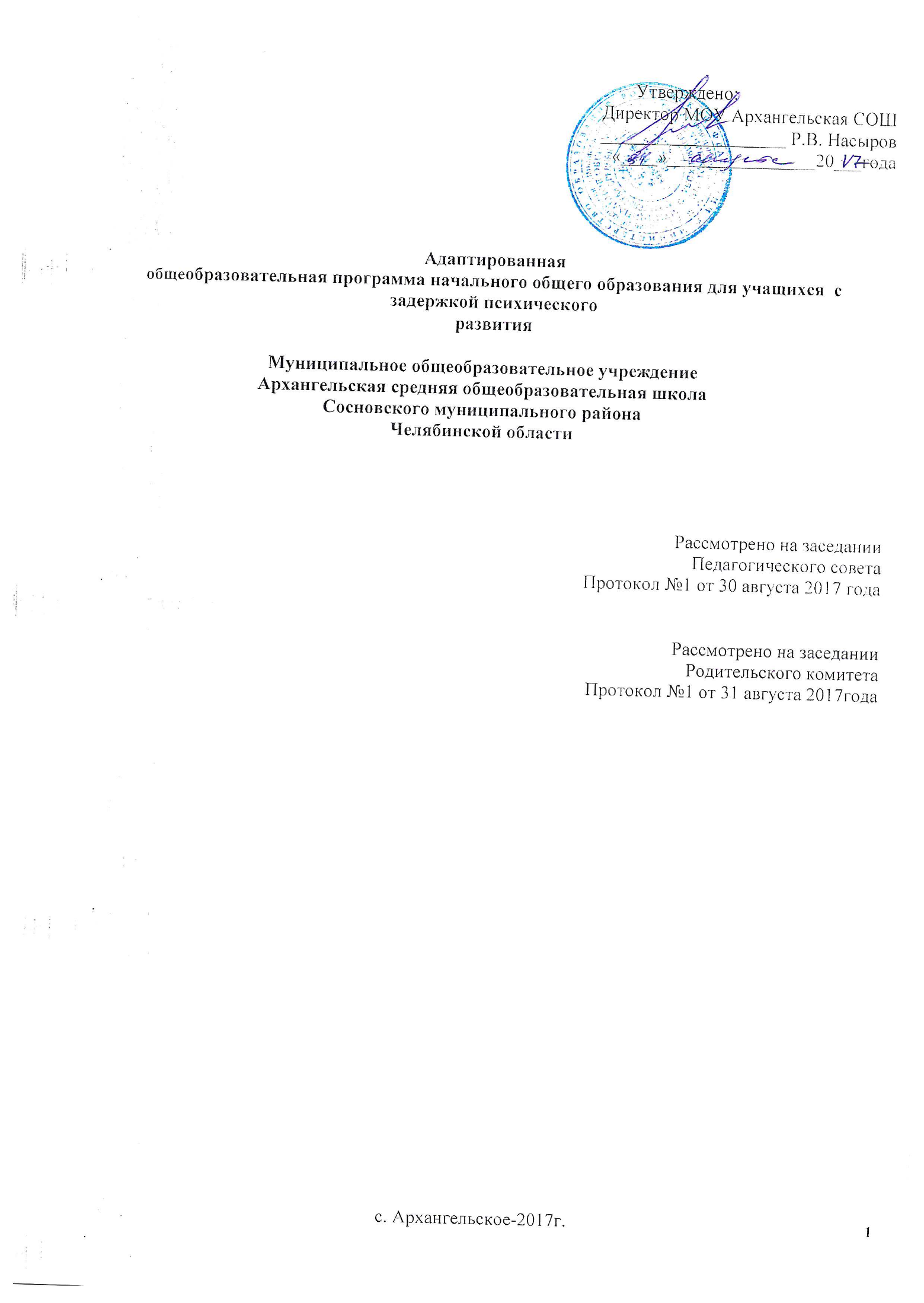 СОДЕРЖАНИЕ.ЦЕЛЕВОЙ РАЗДЕЛПояснительная запискаЦель и задачи АООП.Адаптированная основная образовательная программа начального общего образования обучающихся с задержкой психического развития направлена на:формирование у них общей культуры, обеспечивающей разностороннее развитие их личности (нравственное, эстетическое, социально-личностное, интеллектуальное, физическое) в соответствии с принятыми в семье и обществе духовно-нравственными и социокультурными ценностями;формирование основ учебной деятельности;охрану и укрепление физического и психического здоровья детей, в том числе их социального и эмоционального благополучия;создание специальных условий для получения образования в соответствии с возрастными, индивидуальными особенностями и особыми образовательными потребностями, развитие способностей и творческого потенциала каждого обучающегося как субъекта отношений в сфере образования;обеспечение вариативности и разнообразия содержания АООП НОО и организационных форм получения образования обучающимися с учетом их образовательных потребностей, способностей и состояния здоровья, типологических и индивидуальных особенностей;формирование социокультурной и образовательной среды с учетом общих и особых образовательных потребностей разных групп обучающихся.Психолого-педагогическая характеристика обучающихся с задержкой психического развития.Обучающиеся с задержкой психического развития — это дети, имеющее недостатки в психологическом развитии, подтвержденные психолого-медико-педагогической комиссией и препятствующие получению образования без создания специальных условий.Все обучающиеся с ЗПР испытывают в той или иной степени выраженные затруднения в усвоении учебных программ, обусловленные недостаточными познавательными способностями, специфическими расстройствами психологического развития (школьных навыков, речи и др.), нарушениями в организации деятельности и/или поведения. Общими для всех обучающихся с ЗПР являются в разной степени выраженные недостатки в формировании высших психических функций, замедленный темп либо неравномерное становление познавательной деятельности, трудности произвольной саморегуляции. Достаточно часто у обучающихся отмечаются нарушения речевой и мелкой ручной моторики, зрительного восприятия и пространственной ориентировки, умственной работоспособности и эмоциональной сферы.Уровень психического развития поступающего в школу ребёнка с ЗПР зависит не только от характера и степени выраженности первичного (как правило, биологического по своей природе) нарушения, но и от качества предшествующего обучения и воспитания (раннего и дошкольного).Диапазон различий в развитии обучающихся с ЗПР достаточно велик - от практически нормально развивающихся, испытывающих временные и относительно легко устранимые трудности, до обучающихся с выраженными и сложными по структуре нарушениями когнитивной и аффективно-поведенческой сфер личности. От обучающихся, способных при специальной поддержке на равных обучаться совместно со здоровыми сверстниками, до обучающихся, нуждающихся при получении начального общего образования в систематической и комплексной (психолого-медико-педагогической) коррекционной помощи.Различие структуры нарушения психического развития у обучающихся с ЗПР определяет необходимость многообразия специальной поддержки в получении образования и самих образовательных маршрутов, соответствующих возможностям и потребностям обучающихся с ЗПР и направленных на преодоление существующих ограничений в получении образования, вызванных тяжестью нарушения психического развития и неспособностью обучающегося к освоению образования, сопоставимого по срокам с образованием здоровых сверстников.Особые образовательные потребности обучающихся с задержкой психического развития.Особые образовательные потребности различаются у обучающихся с ОВЗ разных категорий, поскольку задаются спецификой нарушения психического развития, определяют особую логику построения учебного процесса и находят своё отражение в структуре и содержании образования. Наряду с этим современные научные представления об особенностях психофизического развития разных групп обучающихся позволяют выделить образовательные потребности, как общие для всех обучающихся с ОВЗ, так и специфические.К общим потребностям относятся:выделение пропедевтического периода в образовании, обеспечивающего преемственность между дошкольным и школьным этапами;обязательность непрерывности коррекционно-развивающего процесса, реализуемого, как через содержание образовательных областей, так и в процессе индивидуальной работы;раннее получение специальной помощи средствами образования;психологическое сопровождение, оптимизирующее взаимодействие ребенка с педагогами и соучениками;психологическое сопровождение, направленное на установление взаимодействия семьи и образовательной организации;постепенное расширение образовательного пространства, выходящего за пределы образовательной организации.Для обучающихся с задержкой психического развития, осваивающих адаптированную основную образовательную программу начального общего образования, характерны следующие специфические образовательные потребности:наглядно-действенный характер содержания образования;упрощение системы учебно-познавательных задач, решаемых в процессе образования;специальное обучение «переносу» сформированных знаний и умений в новые ситуации взаимодействия с действительностью;необходимость постоянной актуализации знаний, умений и одобряемых обществом норм поведения;обеспечение особой пространственной и временной организации образовательной среды с учетом функционального состояния центральной нервной системы и нейродинамики психических процессов обучающихся с задержкой психического развития;использование преимущественно позитивных средств стимуляции деятельности и поведения;стимуляция познавательной активности, формирование потребности в познании окружающего мира и во взаимодействии с ним;специальная психокоррекционная помощь, направленная на формированиеспособности к самостоятельной организации собственной деятельности и осознанию возникающих трудностей, формированию умения запрашивать и использовать помощь взрослого;специальная психокоррекционная помощь, направленная на развитие разных форм коммуникации;специальная психокоррекционная помощь, направленная на формирование навыков социально одобряемого поведения в условиях максимально расширенных социальных контактов.Подходы и принципы к формированию адаптированной основной образовательной программы начального общего образования.В основу разработки АООП НОО обучающихся с задержкой психического развития заложены дифференцированный и деятельностный подходы.Дифференцированный подход к построению АООП НОО для обучающихся с задержкой психического развития предполагает учет их особых образовательных потребностей, которые проявляются в неоднородности по возможностям освоения содержания образования. Это обусловливает необходимость создания разных вариантов образовательной программы, в том числе и на основе индивидуального учебного плана.СФГОС предусматривает возможность реализации вариантов 7.1. и 7.2:Вариант 7.1 предназначен для образования обучающихся с ЗПР, достигших к моменту поступления в школу уровня психофизического развития, близкого возрастной норме, позволяющего получить НОО. Вариант 7.1. предполагает, что обучающийся с ЗПР получает образование, полностью соответствующее по итоговым достижениям к моменту завершения обучения образованию обучающихся, не имеющих ограничений по возможностям здоровья, в те же сроки обучения (1-4 классы). Одним из важнейших условий является устойчивость форм адаптивного поведения.Обязательным является систематическая специальная и психолого-педагогическая поддержка коллектива учителей, родителей, детского коллектива и самого обучающегося. Основными направлениями в специальной поддержке являются: удовлетворение особых образовательных потребностей обучающихся с ЗПР; коррекционная помощь в овладении базовым содержанием обучения; развитие эмоционально-личностной сферы и коррекция ее недостатков; развитие познавательной деятельности и целенаправленное формирование высших психических функций; формирование произвольной регуляции деятельности и поведения; коррекция нарушений устной и письменной речи.Психолого-педагогическая поддержка предполагает: помощь в формировании адекватных отношений между ребенком, учителями, одноклассниками и другими обучающимися, родителями; работу по профилактике внутриличностных и межличностных конфликтов в классе, школе; поддержание эмоционально комфортной обстановки в классе; помощь в освоении нового учебного материала на уроке и, при необходимости индивидуальной коррекционной помощи в освоении АООП НОО; обеспечение обучающемуся успеха в доступных ему видах деятельности с целью предупреждения у него негативного отношения к учебе и ситуации школьного обучения в целом.Вариант 7.2 предназначен для образования обучающихся с ЗПР, которые характеризуются уровнем развития несколько ниже возрастной нормы, отставание может проявляться в целом или локально в отдельных функциях (замедленный темп или неравномерное становление познавательной деятельности). Реализация варианта 7.2 в условиях МОУ Архангельская  СОШ не предусмотрена.Определение возможности освоения обучающимся с задержкой психического развития варианта 7.1. образовательной программы осуществляется на основе рекомендаций ПМПК, сформулированных по результатам его комплексного обследования, в порядке, установленном законодательством Российской Федерации.Применение дифференцированного подхода к созданию образовательных программ предоставляет обучающимся с задержкой психического развития возможность реализовать индивидуальный потенциал развития.Деятельностный подход основывается на теоретических положениях отечественной психологической науки, раскрывающих основные закономерности процесса обучения и воспитания обучающихся, структуру образовательной деятельности с учетом общих закономерностей развития детей с нормальным и нарушенным развитием.Деятельностный подход в образовании строится на признании того, что развитие личности обучающихся с задержкой психического развития младшего школьного возраста определяется характером организации доступной им деятельности (предметно-практической и учебной).Основным средством реализации деятельностного подхода в образовании является обучение как процесс организации познавательной и предметно-практической деятельности обучающихся, обеспечивающий овладение ими содержанием образования.В контексте разработки АООП начального общего образования для обучающихся с задержкой психического развития реализация деятельностного подхода обеспечивает:придание результатам образования социально и личностно значимого характера;прочное усвоение обучающимися знаний и опыта разнообразной деятельности и поведения, возможность их самостоятельного продвижения в изучаемых образовательных областях;существенное повышение мотивации и интереса к учению, приобретению нового опыта деятельности и поведения;обеспечение условий для общекультурного и личностного развития на основе формирования универсальных учебных действий, которые обеспечивают не только успешное усвоение ими системы научных знаний, умений и навыков (академических результатов), позволяющих продолжить образование на следующей ступени, но и жизненной компетенции, составляющей основу социальной успешности.В основу формирования адаптированной основной образовательной программы начального общего образования обучающихся с задержкой психического развития положены следующие принципы:принципы государственной политики РФ в области образования (гуманистический характер образования, единство образовательного пространства на территории Российской Федерации, светский характер образования, общедоступность образования, адаптивность системы образования к уровням и особенностям развития и подготовки обучающихся и воспитанников и др.);принцип учета типологических и индивидуальных образовательных потребностей обучающихся;принцип коррекционной направленности образовательного процесса;принцип развивающей направленности образовательного процесса, ориентирующий его на развитие личности обучающегося и расширение его «зоны ближайшего развития» с учетом особых образовательных потребностей;онтогенетический принцип;принцип преемственности, предполагающий при проектировании АООП начального общего образования ориентировку на программу основного общего образования, что обеспечивает непрерывность образования обучающихся с задержкой психического развития;принцип целостности содержания образования, поскольку в основу структуры содержания образования положено не понятие предмета, а — «образовательной области»;принцип направленности на формирование деятельности, обеспечивает возможность овладения обучающимися с задержкой психического развития всеми видами доступной им предметнопрактической деятельности, способами и приемами познавательной и учебной деятельности, коммуникативной деятельности и нормативным поведением;принцип переноса усвоенных знаний, умений, и навыков и отношений, сформированных в условиях учебной ситуации, в различные жизненные ситуации, что обеспечит готовность обучающегося к самостоятельной ориентировке и активной деятельности в реальном мире;принцип сотрудничества с семьей.Планируемые результаты освоения обучающимися с ЗПР адаптированной основной образовательной программы начального общего образованияДостижения планируемых результатов освоения АООП НОО определяются по завершению обучения в начальной школе.Освоение адаптированной образовательной программы начального общего образования, созданной на основе Стандарта, обеспечивает достижение обучающимися с задержкой психического развития трех видов результатов: личностных, метапредметных и предметных.Личностные результаты освоения адаптированной основной образовательной программы начального общего образования включают индивидуально-личностные качества и социальные (жизненные) компетенции обучающегося, социально значимые ценностные установки, необходимые для достижения основной цели современного образования — введения обучающихся с ЗПР в культуру, овладение ими социокультурным опытом.Личностные результаты освоения адаптированной основной образовательной программы начального общего образования должны отражать:осознание себя как гражданина России; формирование чувства гордости за свою Родину, российский народ и историю России;формирование целостного, социально ориентированного взгляда на мир в его органичном единстве природной и социальной частей;формирование уважительного отношения к иному мнению, истории и культуре других народов;развитие адекватных представлений о собственных возможностях, о насущно необходимом жизнеобеспечении;овладение начальными навыками адаптации в динамично изменяющемся и развивающемся мире;овладение социально-бытовыми умениями, используемыми в повседневной жизни;владение навыками коммуникации и принятыми ритуалами социального взаимодействия;способность к осмыслению и дифференциации картины мира, ее временно- пространственной организации;способность к осмысление социального окружения, своего места в нем, принятие соответствующих возрасту ценностей и социальных ролей;принятие и освоение социальной роли обучающегося, формирование и развитие социально значимых мотивов учебной деятельности;развитие навыков сотрудничества со взрослыми и сверстниками в разных социальных ситуациях;формирование эстетических потребностей, ценностей и чувств;развитие этических чувств, доброжелательности и эмоционально-нравственной отзывчивости, понимания и сопереживания чувствам других людей;формирование установки на безопасный, здоровый образ жизни, наличие мотивации к творческому труду, работе на результат, бережному отношению к материальным и духовным ценностям.Метапредметные результаты освоения адаптированной основной образовательной программы начального общего образования, включающие освоенные обучающимися универсальные учебные действия (познавательные, регулятивные и коммуникативные), обеспечивающие овладение ключевыми компетенциями (составляющими основу умения учиться) и межпредметными знаниями, а также способность решать учебные и жизненные задачи и готовность к овладению в дальнейшем АООП основного общего образования, должны отражать:овладение способностью принимать и сохранять цели и задачи решения типовых учебных и практических задач;формирование умения планировать, контролировать и оценивать учебные действия в соответствии с поставленной задачей и условиями её реализации;формирование умения понимать причины успеха/неуспеха учебной деятельности;освоение начальных форм познавательной и личностной рефлексии;использование элементарных знаково-символических средств представления информации для создания схем решения учебных и практических задач;использование речевых средств и средств информационных и коммуникационных технологий (ИКТ) для решения коммуникативных и познавательных задач;формирование умений работы с учебной книгой для решения коммуникативных и познавательных задач в соответствии с возрастными и психологическими особенностями обучающихся;использование различных способов поиска, сбора, обработки информации в соответствии с коммуникативными и познавательными задачами и технологиями учебного предмета;овладение навыками смыслового чтения текстов доступных по содержанию и объему художественных текстов в соответствии с целями и задачами; осознанно строить речевое высказывание в соответствии с задачами коммуникации и составлять тексты в устной и письменной формах;овладение логическими действиями сравнения, анализа, синтеза, обобщения, классификации по родовидовым признакам на наглядном материале, основе практической деятельности и доступном вербальном материале на уровне, соответствующем индивидуальным возможностям;готовность слушать собеседника и вступать в диалог и поддерживать его; готовность признавать возможность существования различных точек зрения и права каждого иметь свою; излагать свое мнение;умение договариваться о распределении функций и ролей в совместной деятельности; осуществлять взаимный контроль в совместной деятельности, адекватно оценивать собственное поведение и поведение окружающих;готовность конструктивно разрешать конфликты посредством учета интересов сторон и сотрудничества;овладение начальными сведениями о сущности и особенностях объектов, процессов и явлений действительности (природных, социальных, культурных, технических и др.) в соответствии с содержанием конкретного учебного предмета;овладение некоторыми базовыми предметными и межпредметными понятиями, отражающими доступные существенные связи и отношения между объектами и процессами.Предметные результаты освоения адаптированной основной образовательной программы начального общего образования с учетом специфики содержания образовательных областей, включающих в себя конкретные учебные предметы, должны отражать:ФилологияРусский язык. Родной язык:формирование первоначальных представлений о единстве и многообразии языкового и культурного пространства России, о языке как основе национального самосознания;формирование интереса к изучению родного (русского) языка;овладение первоначальными представлениями о правилах речевого этикета;овладение основами грамотного письма;овладение обучающимися коммуникативно-речевыми умениями, необходимыми для совершенствования их речевой практики;формирование позитивного отношения к правильной устной и письменной речи как показателям общей культуры и гражданской позиции человека;использование знаний в области русского языка и сформированных грамматико- орфографических умений для решения практических задач.В результате изучения курса русского языка обучающиеся на ступени начального общего образования научатся осознавать язык как основное средство человеческого общения и явление национальной культуры, у них начнёт формироваться позитивное эмоциональноценностное отношение к русскому и родному языкам, стремление к их грамотному использованию, русский язык и родной язык станут для учеников основой всего процесса обучения, средством развития их мышления, воображения, интеллектуальных и творческих способностей.Русский язык 1 классРусский язык 2 классРусский язык 3 классРусский язык 4 класссочинениями и соотносить их с разработанным алгоритмом; оценивать правильность выполнения учебной задачи: соотносить собственный текст с исходным (для изложений) и с назначением, задачами, условиями общения (для самостоятельно создаваемых текстов); соблюдать нормы речевого взаимодействия при интерактивном общении (sms-сообщения, электронная почта, Интернет и другие виды и способы связи).	Литературное чтение:понимание литературы как явления национальной и мировой культуры, средства сохранения и передачи нравственных ценностей и традиций;осознание значимости чтения для личного развития; формирование представлений о мире, российской истории и культуре, первоначальных этических представлений, понятий о добре и зле, нравственности; успешности обучения по всем учебным предметам;осознанное, правильное, плавное чтение вслух целыми словами с использованием некоторых средств устной выразительности речи;понимание роли чтения, использование разных видов чтения;формирование умения осознанно воспринимать и оценивать содержание текстов, участие в обсуждении прочитанных произведений, умение высказывать отношение к поступкам героев, оценивать поступки героев и мотивы поступков с учетом принятых в обществе норм и правил;достижение необходимого для продолжения образования уровня читательской компетентности, общего речевого развития, т.е. овладение техникой чтения вслух и про себя, элементарными приемами интерпретации, анализа и преобразования художественных, научно-популярных и учебных текстов;формирование потребности в систематическом чтении;выбор с помощью взрослого интересующей литературы.Литературное чтение 1 классзначение слова по контексту), целенаправленно пополнять свой активный словарный запас; читать (вслух и про себя) со скоростью, позволяющей осознавать (понимать) смысл прочитанного; читать осознанно и выразительно доступные по объёму произведения; ориентироваться в нравственном содержании прочитанного, осознавать сущность поведения героев, самостоятельно делать выводы, соотносить поступки героев с нравственными нормами;ориентироваться в построении научно-популярного и учебного текста и использовать полученную информацию в практической деятельности; использовать простейшие приёмы анализа различных видов текстов: устанавливать причинно-следственные связи и определять главную мысль произведения; делить текст на части, озаглавливать их; составлять простой план; находить различные средства выразительности (сравнение, олицетворение, метафора), определяющие отношение автора к герою, событию; использовать различные формы интерпретации содержания текстов: интегрировать содержащиеся в разных частях текста детали сообщения; устанавливать связи, не высказанные в тексте напрямую, объяснять (пояснять) их, соотнося с общей идеей и содержанием текста; формулировать, основываясь на тексте, простые выводы; понимать текст, опираясь не только на содержащуюся в нём информацию, но и на жанр, структуру, язык; передавать содержание прочитанного или прослушанного с учётом специфики научно-популярного, учебного и художественного текстов; передавать содержание текста в виде пересказа (полного или выборочного);Литературное чтение 2 классЛитературное чтение 3 класснесложный текст на части;составлять план прочитанного текста с опорой напредложения и фразы текста; находить предложения, выражающие главную мысль, уметь соотносить главную мысль с пословицей; размышлять над мотивами поступков персонажей, сравнивать героев, находить слова и выражения для их характеристики, давать эстетическую и нравственную оценку поступков героев произведения, обсуждать данные оценки;обращать внимание на место действия, окружающую обстановку, давать им эстетическую оценку; участвовать в диалоге при обсуждении прослушанного/прочи танного произведения; самостоятельно пользоваться алфавитным каталогом, соответствующими возрасту словарями и справочной литературой.переносное значение слова, его многозначность, определять значение слова по контексту; ориентироваться в построении научнопопулярного и учебного текста и использовать полученную информацию в практической деятельности; составлять краткую аннотацию (автор, название, тема книги, рекомендации к чтению) литературного произведения по заданному образцу.современных авторов и классиков русской и зарубежной литературы; знать имена и фамилии 7-8 писателей-авторов прочитанных произведений; различать басню, рассказ, волшебную сказку, бытовую сказку и сказку о животных;выделять особенности стихотворных произведений - рифму, ритм; ориентироваться в учебной книге, находить в ней произведение по его названию и фамилии автора, объединять произведения на определённую тему; различать художественные и научнопознавательные произведения; находить книгу из рекомендуемого списка литературы; самостоятельно пользоваться вопросами и заданиями при анализе текстаЛитературное чтение 4 классИностранный язык:приобретение начальных элементарных навыков общения в устной и письменной форме с носителями иностранного языка на основе своих речевых возможностей и потребностей;освоение начальных лингвистических представлений, необходимых для овладения на элементарном уровне устной и письменной речью на иностранном языке, расширение лингвистического кругозора;сформированность дружелюбного отношения и толерантности к носителям другого языка на основе знакомства с жизнью своих сверстников в других странах, с детским фольклором и доступными образцами детской художественной литературы.В результате изучения иностранного языка на ступени начального общего образования у обучающихся будут сформированы первоначальные представления о роли и значимости иностранного языка в жизни современного человека и поликультурного мира. Обучающиеся приобретут начальный опыт использования иностранного языка как средства межкультурного общения, как нового инструмента познания мира и культуры других народов, осознают личностный смысл овладения иностранным языком.Знакомство с детским пластом культуры страны (стран) изучаемого языка не только заложит основы уважительного отношения к чужой (иной) культуре, но и будет способствовать более глубокому осознанию обучающимися особенностей культуры своего народа. Начальное общее иноязычное образование позволит сформировать у обучающихся способность в элементарной форме представлять на иностранном языке родную культуру в письменной и устной формах общения с зарубежными сверстниками, в том числе с использованием средств телекоммуникации.Соизучение языков и культур, общепринятых человеческих и базовых национальных ценностей заложит основу для формирования гражданской идентичности, чувства патриотизма и гордости за свой народ, свой край, свою страну, поможет лучше осознать свою этническую и национальную принадлежность.Процесс овладения иностранным языком на ступени начального общего образования внесёт свой вклад в формирование активной жизненной позиции обучающихся. Обсуждение на уроках иностранного языка актуальных событий, собственных поступков и поступков своих сверстников, выражение своего отношения к литературным героям, обоснование собственного мнения будут способствовать становлению обучающихся как членов гражданского общества.В результате изучения иностранного языка на ступени начального общего образования у обучающихся:сформируется элементарная коммуникативная компетенция, т. е. способность и готовность общаться с носителями языка с учётом ограниченных речевых возможностей и потребностей в устной (говорение и аудирование) и письменной (чтение и письмо) формах общения; расширится лингвистический кругозор; будет получено общее представление о строе изучаемого языка и его основных отличиях от родного языка;будут заложены основы коммуникативной культуры, т. е. способность ставить и решать коммуникативные задачи, адекватно использовать имеющиеся речевые и неречевые средства общения, соблюдать речевой этикет, быть вежливыми и доброжелательными речевыми партнёрами;сформируются положительная мотивация и устойчивый учебно-познавательный интерес к предмету «Иностранный язык», а также необходимые универсальные учебные действия и специальные учебные умения, что заложит основу успешной учебной деятельности по овладению иностранным языком на следующей ступени образования.Коммуникативные уменияГоворениеВыпускник научится:участвовать в элементарных диалогах (этикетном, диалоге-расспросе, диалоге-побуждении), соблюдая нормы речевого этикета, принятые в англоязычных странах;составлять небольшое описание предмета, картинки, персонажа;рассказывать о себе, своей семье, друге.Выпускник получит возможность научиться:участвовать в элементарном диалоге, расспрашивая собеседника и отвечая на его вопросы;воспроизводить наизусть небольшие произведения детского фольклора;составлять краткую характеристику персонажа;кратко излагать содержание прочитанного текста.Аудирование Выпускник научится:понимать на слух речь учителя и одноклассников при непосредственном общении и вербально/невербально реагировать на услышанное;воспринимать на слух в аудиозаписи основное содержание небольших сообщений, рассказов, сказок, построенных на знакомом языковом материале.Выпускник получит возможность научиться:воспринимать на слух аудиотекст и полностью понимать содержащуюся в нём информацию;использовать контекстуальную или языковую догадку при восприятии на слух текстов, содержащих некоторые незнакомые слова.ЧтениеВыпускник научится:соотносить графический образ английского слова с его звуковым образом;читать вслух небольшой текст, построенный на изученном языковом материале, соблюдая правила произношения и соответствующую интонацию;читать про себя и понимать содержание небольшого текста, построенного на изученном языковом материале;читать про себя и находить необходимую информацию.Выпускник получит возможность научиться:догадываться о значении незнакомых слов по контексту;не обращать внимания на незнакомые слова, не мешающие понимать основное содержание текста.ПисьмоВыпускник научится:выписывать из текста слова, словосочетания, простые предложения;писать поздравительную открытку с Новым годом, Рождеством, днём рождения (с опорой на образец);писать краткое письмо зарубежному другу (с опорой на образец).Выпускник получит возможность научиться:в письменной форме кратко отвечать на вопросы к тексту;составлять рассказ в письменной форме по плану/ключевым словам;заполнять простую анкету;правильно оформлять конверт, сервисные поля в системе электронной почты (адрес, тема сообщения).Языковые средства и навыки оперирования ими Графика, каллиграфия, орфография Выпускник научится:воспроизводить графически и каллиграфически корректно все буквы английского алфавита (полупечатное написание букв, буквосочетаний, слов);пользоваться английским алфавитом, знать последовательность букв в нём;списывать текст;восстанавливать слово в соответствии с решаемой учебной задачей;применять основные правила чтения и орфографии, читать и писать изученные слова английского языка;отличать буквы от знаков транскрипции.Выпускник получит возможность научиться:сравнивать и анализировать буквосочетания английского языка и их транскрипцию;группировать слова в соответствии с изученными правилами чтения;уточнять написание слова по словарю;использовать экранный перевод отдельных слов (с русского языка на иностранный язык и обратно).Фонетическая сторона речиВыпускник научится:различать на слух и адекватно произносить все звуки английского языка, соблюдая нормы произношения звуков;соблюдать правильное ударение в изолированном слове, фразе;различать коммуникативные типы предложений по интонации;корректно произносить предложения с точки зрения их ритмико-интонационных особенностей.Выпускник получит возможность научиться:распознавать связующее r в речи и уметь его использовать;соблюдать интонацию перечисления;соблюдать правило отсутствия ударения на служебных словах (артиклях, союзах, предлогах);читать изучаемые слова по транскрипции.Лексическая сторона речи Выпускник научится:узнавать в письменном и устном тексте изученные лексические единицы, в том числе словосочетания, в пределах тематики на ступени начального общего образования;восстанавливать текст в соответствии с решаемой учебной задачей;оперировать в процессе общения активной лексикой в соответствии с коммуникативной задачей. Выпускник получит возможность научиться:узнавать простые словообразовательные элементы;опираться на языковую догадку в процессе чтения и аудирования (интернациональные и сложные слова).Грамматическая сторона речи Выпускник научится:распознавать и употреблять в речи основные коммуникативные типы предложений;распознавать в тексте и употреблять в речи изученные части речи: существительные с определённым/неопределённым/нулевым артиклем, существительные в единственном и множественном числе; глагол-связку to be; глаголы в Present, Past, Future Simple; модальные глаголы can, may, must; личные, притяжательные и указательные местоимения; прилагательные в положительной, сравнительной и превосходной степени; количественные (до 100) и порядковые (до 30) числительные; наиболее употребительные предлоги для выражения временных и пространственных отношений.Выпускник получит возможность научиться:узнавать сложносочинённые предложения с союзами and и but;использовать в речи безличные предложения (It’s cold. It’s 5 o’clock. It’s interesting), предложения с конструкцией there is/there are;оперировать в речи неопределёнными местоимениями some, any (некоторые случаи употребления: Can I have some tea? Is there any milk in the fridge? — No, there isn’t any);образовывать по правилу прилагательные в сравнительной и превосходной степени и употреблять их в речи;распознавать в тексте и дифференцировать слова по определённым признакам (существительные, прилагательные, модальные/смысловые глаголы).Математика и информатикаМатематика:использование начальных математических знаний о числах, мерах, величинах и геометрических фигурах для описания и объяснения окружающих предметов, процессов, явлений, а также оценки их количественных и пространственных отношений;приобретение начального опыта применения математических знаний для решения учебнопознавательных и учебно-практических задач;умение выполнять устно и письменно арифметические действия с числами и числовыми выражениями, решать текстовые задачи, умение действовать в соответствии с алгоритмом и, исследовать, распознавать и изображать геометрические фигуры.Математика 1 классМатематика 2 классМатематика 4 классОбществознание и естествознание (Окружающий мир)Окружающий мир:сформированность уважительного отношения к России, родному краю, своей семье, истории, культуре, природе нашей страны, её современной жизни;расширение, углубление и систематизация знаний о предметах и явлениях окружающего мира, осознание целостности окружающего мира, освоение основ экологической грамотности, элементарных правил нравственного поведения в мире природы и людей, норм здоровьесберегающего поведения в природной и социальной среде;- усвоение простейших взаимосвязей и взаимозависимостей между миром живой и неживой природы, между деятельностью человека и происходящими изменениями в окружающей среде;□ развитие навыков устанавливать и выявлять причинно-следственные связи в окружающем мире, умение прогнозировать простые последствия собственных действий и действий, совершаемых другими людьми.Окружающий мир 1 классОкружающий мир 2 классобъектов природы; проводить несложные наблюдения в окружающей среде и ставить опыты, используя простейшее лабораторное оборудование и измерительные приборы; следовать инструкциям и правилам техники безопасности при проведении наблюдений и опытов; использовать естественно-научные тексты (на бумажных и электронных носителях, в том числе в контролируемом Интернете) с целью поиска информации, ответов на вопросы, объяснений, создания собственных устных или письменных высказываний; использовать различные справочные издания (словарь по естествознанию, определитель растений и животных на основе иллюстраций, атлас карт, в том числе и компьютерные издания) для поиска необходимой информации; использовать готовые модели (глобус, карта, план) для объяснения явлений или описания свойств объектов; обнаруживать простейшие взаимосвязи между живой и неживой природой, взаимосвязи в живой природе; использовать их для объяснения необходимости бережного отношения к природе; определять характер взаимоотношений человека и природы, находить примеры влияния этих отношений на природные объекты, здоровье и безопасность человека; понимать необходимость здорового образа жизни, соблюдения правил безопасного поведения; использовать знания олабораторий и механизмов, собранных из конструктора; осознавать ценность природы инеобходимость нести ответственность за её сохранение, соблюдать правила экологичного поведения в школе и в быту (раздельный сбор мусора, экономия воды и электроэнергии)и природной среде; пользоваться простыми навыками самоконтроля самочувствия для сохранения здоровья, осознанно выполнять режим дня, правила рационального питания и личной гигиены; выполнять правила безопасного поведения в доме, на улице, природной среде, оказывать первую помощь при несложных несчастных случаях; планировать, контролировать и оценивать учебные действия в процессе познания окружающего мира в соответствии с поставленной задачей и условиями её реализацииОкружающий мир 3 классОкружающий мир 4 класссвойств и проводить простейшую классификацию изученных объектов природы;проводить несложные наблюдения в окружающей среде и ставить опыты, используя простейшее лабораторное оборудование и измерительные приборы; следовать инструкциям и правилам техники безопасности при проведении наблюдений и опытов; использовать естественно-научные тексты (на бумажных и электронных носителях, в том числе в контролируемом Интернете) с целью поиска информации, ответов на вопросы, объяснений, создания собственных устных или письменных высказываний; использовать различные справочные издания (словарь по естествознанию, определитель растений и животных на основе иллюстраций, атлас карт, в том числе и компьютерные издания) для поиска необходимой информации; использовать готовые модели (глобус, карта, план) для объяснения явлений или описания свойств объектов; обнаруживать простейшие взаимосвязи между живой и неживой природой, взаимосвязи в живой природе; использовать их для объяснения необходимости бережного отношения косознавать ценность природы и необходимость нести ответственность за её сохранение, соблюдать правила экологичного поведения в школе и в быту (раздельный сбор мусора, экономия воды и электроэнергии) и природной среде; пользоваться простыми навыками самоконтроля самочувствия для сохранения здоровья, осознанно выполнять режим дня, правила рационального питания и личной гигиены; выполнять правила безопасного поведения в доме, на улице, природной среде, оказывать первую помощь при несложных несчастных случаях; планировать, контролировать и оценивать учебные действия в процессе познания окружающего мира в соответствии с поставленной задачей и условиями её реализации.проводить несложные наблюдения в окружающей среде и ставить опыты, используя простейшее лабораторное оборудование и измерительные приборы; следовать инструкциям и правилам техники безопасности при проведении наблюдений и опытов;использовать естественнонаучные тексты (на бумажных и электронных носителях, в том числе в контролируемом Интернете) с целью поиска информации, ответов на вопросы, объяснений, создания собственных устных или письменных высказываний; использовать различные справочные издания (словарь по естествознанию, определитель растений и животных на основе иллюстраций, атлас карт, в том числе и компьютерные издания) для поиска необходимой информации; использовать готовые модели (глобус, карта, план) для объяснения явлений или описания свойств объектов; обнаруживать простейшие взаимосвязи между живой и неживой природой, взаимосвязи в живой природе; использовать их для объяснения необходимости бережного отношения к природе; определять характер взаимоотношений человека и природы, находить примеры влияния этих отношений на природные объекты, здоровье и безопасность человека; понимать необходимость здорового образа жизни, соблюдения правил безопасного поведения; использовать знания омеханизмов, собранных из конструктора; осознавать ценность природы инеобходимость нести ответственность за её сохранение, соблюдать правила экологичного поведения в школе и в быту (раздельный сбор мусора, экономия воды и электроэнергии)и природной среде; пользоваться простыми навыками самоконтроля самочувствия для сохранения здоровья, осознанно выполнять режим дня, правила рационального питания и личной гигиены; выполнять правила безопасного поведения в доме, на улице, природной среде, оказывать первую помощь при несложных несчастных случаях; планировать, контролировать и оценивать учебные действия в процессе познания окружающего мира в соответствии с поставленной задачей и условиями её реализации.Основы религиозных культур и светской этикизнакомство с основными нормами светской и религиозной морали, понимание их значения в выстраивании конструктивных отношений в семье и обществе;понимание значения нравственности, веры и религии в жизни человека и общества;формирование первоначальных представлений о светской этике, о традиционных религиях, их роли в культуре, истории и современности России;осознание ценности человеческой жизни.ИскусствоИзобразительное искусство:сформированность первоначальных представлений о роли изобразительного искусства в жизни человека, его роли в духовно-нравственном развитии человека;развитие эстетических чувств, умения видеть и понимать красивое, дифференцировать красивое от «некрасивого», высказывать оценочные суждения о произведениях искусства; воспитание активного эмоционально-эстетического отношения к произведениям искусства;овладение элементарными практическими умениями и навыками в различных видах художественной деятельности (изобразительного, декоративно-прикладного и народного искусства, скульптуры, дизайна и др.);умение воспринимать и выделять в окружающем мире (как в природном, так и в социальном) эстетически привлекательные объекты, выражать по отношению к ним собственное эмоционально - оценочное отношение;овладение практическими умениями самовыражения средствами изобразительного искусства.Изобразительное искусство 1 классИзобразительное искусство 2 классИзобразительное искусство 3 классИзобразительное искусство 4 классМузыка:формирование первоначальных представлений о роли музыки в жизни человека, ее роли в духовно- нравственном развитии человека;формирование элементов музыкальной культуры, интереса к музыкальному искусству и музыкальной деятельности, формирование элементарных эстетических суждений;развитие эмоционального осознанного восприятия музыки, как в процессе активной музыкальной деятельности, так и во время слушания музыкальных произведений;формирование эстетических чувств в процессе слушания музыкальных произведений различных жанров;использование музыкальных образов при создании театрализованных и музыкально-пластических композиций, исполнении вокально-хоровых произведений, в импровизации.В результате изучения музыки на ступени начального общего образования у обучающихся будут сформированы основы музыкальной культуры через эмоциональное активное восприятие, развитый художественный вкус, интерес к музыкальному искусству и музыкальной деятельности; воспитаны нравственные и эстетические чувства: любовь к Родине, гордость за достижения отечественного и мирового музыкального искусства, уважение к истории и духовным традициям России, музыкальной культуре её народов; начнут развиваться образное и ассоциативное мышление и воображение, музыкальная память и слух, певческий голос, учебно-творческие способности в различных видах музыкальной деятельности.Обучающиеся научатся воспринимать музыку и размышлять о ней, открыто и эмоционально выражать своё отношение к искусству, проявлять эстетические и художественные предпочтения, позитивную самооценку, самоуважение, жизненный оптимизм. Они смогут воплощать музыкальные образы при создании театрализованных и музыкально-пластических композиций, разучивании и исполнении вокально-хоровых произведений, игре на элементарных детских музыкальных инструментах.У них проявится способность вставать на позицию другого человека, вести диалог, участвовать в обсуждении значимых для человека явлений жизни и искусства, продуктивно сотрудничать со сверстниками и взрослыми; импровизировать в разнообразных видах музыкально-творческой деятельности.Они смогут реализовать собственный творческий потенциал, применяя музыкальные знания и представления о музыкальном искусстве для выполнения учебных и художественно-практических задач, действовать самостоятельно при разрешении проблемно-творческих ситуаций в повседневной жизни.Обучающиеся научатся понимать роль музыки в жизни человека, применять полученные знания и приобретённый опыт творческой деятельности при организации содержательного культурного досуга во внеурочной и внешкольной деятельности; получат представление об эстетических идеалах человечества, духовных, культурных отечественных традициях, этнической самобытности музыкального искусства разных народов.Музыка в жизни человекаВыпускник научится:воспринимать музыку различных жанров, размышлять о музыкальных произведениях как способе выражения чувств и мыслей человека, эмоционально, эстетически откликаться на искусство, выражая своё отношение к нему в различных видах музыкально-творческой деятельности;ориентироваться в музыкально-поэтическом творчестве, в многообразии музыкального фольклора России, в том числе родного края, сопоставлять различные образцы народной и профессиональной музыки, ценить отечественные народные музыкальные традиции;воплощать художественно-образное содержание и интонационно-мелодические особенности профессионального и народного творчества (в пении, слове, движении, играх, действах и др.).Выпускник получит возможность научиться:реализовывать творческий потенциал, осуществляя собственные музыкально-исполнительские замыслы в различных видах деятельности;организовывать культурный досуг, самостоятельную музыкально-творческую деятельность, музицировать и использовать ИКТ в музыкальных играх.Основные закономерности музыкального искусстваВыпускник научится:соотносить выразительные и изобразительные интонации, узнавать характерные черты музыкальной речи разных композиторов, воплощать особенности музыки в исполнительской деятельности на основе полученных знаний;наблюдать за процессом и результатом музыкального развития на основе сходства и различий интонаций, тем, образов и распознавать художественный смысл различных форм построения музыки;общаться и взаимодействовать в процессе ансамблевого, коллективного (хорового и инструментального) воплощения различных художественных образов.Выпускник получит возможность научиться:реализовывать собственные творческие замыслы в различных видах музыкальной деятельности (в пении и интерпретации музыки, игре на детских элементарныхиспользовать систему графических знаков для ориентации в нотном письме при пении простейших мелодий;владеть певческим голосом как инструментом духовного самовыражения и участвовать в коллективной творческой деятельности при воплощении заинтересовавших его музыкальных образов.Музыкальная картина мираВыпускник научится:исполнять музыкальные произведения разных форм и жанров (пение, драматизация, музыкально - пластическое движение, инструментальное музицирование, импровизация и др.);определять виды музыки, сопоставлять музыкальные образы в звучании различных музыкальных инструментов, в том числе и современных электронных;оценивать и соотносить содержание и музыкальный язык народного и профессионального музыкального творчества разных стран мира.Выпускник получит возможность научиться:адекватно оценивать явления музыкальной культуры и проявлять инициативу в выборе образцов профессионального и музыкально-поэтического творчества народов мира;оказывать помощь в организации и проведении школьных культурно-массовых мероприятий, представлять широкой публике результаты собственной музыкально-творческой деятельности (пение, инструментальное музицирование, драматизация и др.), собирать музыкальные коллекции (фонотека, видеотека).ТехнологияТехнология:формирование навыков самообслуживания, овладение некоторыми технологическими приемами ручной обработки материалов, усвоение правил техники безопасности;формирование умений работать с разными видами материалов (бумагой, тканями, пластилином, природным материалом и т.д.); выбирать способы их обработки в зависимости от их свойств;формирование организационных трудовых умений (правильно располагать материалы и инструменты на рабочем месте, выполнять правила безопасной работы и санитарно-гигиенические требования и т.д.)приобретение первоначальных навыков совместной продуктивной деятельности, сотрудничества, взаимопомощи, планирования и организации;использование приобретенных знаний и умений для решения практических задач.Решение конструкторских, художественно-конструкторских и технологических задач заложит развитие основ творческой деятельности, конструкторско-технологического мышления, пространственного воображения, эстетических представлений, формирования внутреннего плана действий, мелкой моторики рук.В ходе преобразовательной творческой деятельности будут заложены основы таких социально ценных личностных и нравственных качеств, как трудолюбие, организованность, добросовестное и ответственное отношение к делу, инициативность, любознательность, потребность помогать другим, уважение к чужому труду и результатам труда, культурному наследию.Общекультурные и общетрудовые компетенции.Основы культуры труда, самообслуживаниеВыпускник научится:называть наиболее распространённые в своём регионе традиционные народные промыслы и ремёсла, современные профессии (в том числе профессии своих родителей) и описывать их особенности;понимать общие правила создания предметов рукотворного мира: соответствие изделия обстановке, удобство (функциональность), прочность, эстетическую выразительность — и руководствоваться ими в своей продуктивной деятельности;анализировать предлагаемую информацию, планировать предстоящую практическую работу, осуществлять корректировку хода практической работы, самоконтроль выполняемых практических действий;организовывать своё рабочее место в зависимости от вида работы, выполнять доступные действия по самообслуживанию и доступные виды домашнего труда.Выпускник получит возможность научиться:уважительно относиться к труду людей;понимать культурно-историческую ценность традиций, отражённых в предметном мире, и уважать их;понимать особенности проектной деятельности, осуществлять под руководством учителя элементарную проектную деятельность в малых группах: разрабатывать замысел, искать пути его реализации, воплощать его в продукте, демонстрировать готовый продукт (изделия, комплексные работы, социальные услуги).Технология ручной обработки материалов. Элементы графической грамотыВыпускник научится:на основе полученных представлений о многообразии материалов, их видах, свойствах, происхождении, практическом применении в жизни осознанно подбирать доступные в обработке материалы для изделий по декоративно-художественным и конструктивным свойствам в соответствии с поставленной задачей;отбирать и выполнять в зависимости от свойств освоенных материалов оптимальные и доступные технологические приёмы их ручной обработки при разметке деталей, их выделении из заготовки, формообразовании, сборке и отделке изделия; экономно расходовать используемые материалы;применять приёмы рациональной безопасной работы ручными инструментами: чертёжными (линейка, угольник, циркуль), режущими (ножницы) и колющими (швейная игла);выполнять символические действия моделирования и преобразования модели и работать с простейшей технической документацией: распознавать простейшие чертежи и эскизы, читать их и выполнять разметку с опорой на них; изготавливать плоскостные и объёмные изделия по простейшим чертежам, эскизам, схемам, рисункам.Выпускник получит возможность научиться:отбирать и выстраивать оптимальную технологическую последовательность реализации собственного или предложенного учителем замысла;прогнозировать конечный практический результат и самостоятельно комбинировать художественные технологии в соответствии с конструктивной или декоративно-художественной задачей.Конструирование и моделированиеВыпускник научится:анализировать устройство изделия: выделять детали, их форму, определять взаимное расположение, виды соединения деталей;решать простейшие задачи конструктивного характера по изменению вида и способа соединения деталей: на достраивание, придание новых свойств конструкции, а также другие доступные и сходные по сложности задачи;изготавливать несложные конструкции изделий по рисунку, простейшему чертежу или эскизу, образцу и доступным заданным условиям.Выпускник получит возможность научиться:соотносить объёмную конструкцию, основанную на правильных геометрических формах, с изображениями их развёрток;создавать мысленный образ конструкции с целью решения определённой информации, воплощать этот образ в материале.Практика работы на компьютереВыпускник научится:соблюдать безопасные приёмы труда, пользоваться персональным компьютером для воспроизведения и поиска необходимой информации в ресурсе компьютера, для решения доступных конструкторско- технологических задач;использовать простейшие приёмы работы с готовыми электронными ресурсами: активировать, читать информацию, выполнять задания;создавать небольшие тексты, использовать рисунки из ресурса компьютера, программы Word и Power Point.Выпускник получит возможность научиться:пользоваться доступными приёмами работы с готовой текстовой, визуальной, звуковой информацией в сети Интернет, а также познакомится с доступными способами её получения, хранения, переработки.Физическая культураформирование первоначальных представлений о значении физической культуры для укрепления здоровья человека, физического развития, повышения работоспособности.овладение умениями организовывать здоровьесберегающую жизнедеятельность (режим дня, утренняя зарядка, оздоровительные мероприятия, подвижные игры и т. д.);формирование умения следить за своим физическим состоянием, величиной физических нагрузок.Знания о физической культуреВыпускник научится:ориентироваться в понятиях «физическая культура», «режим дня»; характеризовать роль и значение утренней зарядки, физкультминуток и физкультпауз, уроков физической культуры, закаливания, прогулок на свежем воздухе, подвижных игр, занятий спортом для укрепления здоровья, развития основных систем организма;раскрывать на примерах (из истории, в том числе родного края, или из личного опыта) положительное влияние занятий физической культурой на физическое, личностное и социальное развитие;ориентироваться в понятии «физическая подготовка», характеризовать основные физические качества (силу, быстроту, выносливость, координацию, гибкость) и различать их между собой;организовывать места занятий физическими упражнениями и подвижными играми (как в помещении, так и на открытом воздухе), соблюдать правила поведения и предупреждения травматизма во время занятий физическими упражнениями.Выпускник получит возможность научиться:выявлять связь занятий физической культурой с трудовой и оборонной деятельностью;характеризовать роль и значение режима дня в сохранении и укреплении здоровья; планировать и корректировать режим дня с учётом своей учебной и внешкольной деятельности, показателей своего здоровья, физического развития и физической подготовленности.Способы физкультурной деятельностиВыпускник научится:отбирать и выполнять комплексы упражнений для утренней зарядки и физкультминуток в соответствии с изученными правилами;организовывать и проводить подвижные игры и соревнования во время отдыха на открытом воздухе и в помещении (спортивном зале и местах рекреации), соблюдатьправила взаимодействия с игроками;измерять показатели физического развития (рост, масса) и физической подготовленности (сила, быстрота, выносливость, гибкость), вести систематические наблюдения за их динамикой.Выпускник получит возможность научиться:вести тетрадь по физической культуре с записями режима дня, комплексов утренней гимнастики, физкультминуток, общеразвивающих упражнений для индивидуальных занятий, результатов наблюдений за динамикой основных показателей физического развития и физической подготовленности;целенаправленно отбирать физические упражнения для индивидуальных занятий по развитию физических качеств;выполнять простейшие приёмы оказания доврачебной помощи при травмах и ушибах.Физическое совершенствованиеВыпускник научится:выполнять упражнения по коррекции и профилактике нарушения зрения и осанки, упражнения на развитие физических качеств (силы, быстроты, выносливости, координации, гибкости); оценивать величину нагрузки (большая, средняя, малая) по частоте пульса (с помощью специальной таблицы);выполнять тестовые упражнения на оценку динамики индивидуального развития основных физических качеств;выполнять организующие строевые команды и приёмы;выполнять акробатические упражнения (кувырки, стойки, перекаты);выполнять гимнастические упражнения на спортивных снарядах (перекладина, брусья, гимнастическое бревно);выполнять легкоатлетические упражнения (бег, прыжки, метания и броски мяча разного веса и объёма);выполнять игровые действия и упражнения из подвижных игр разной функциональной направленности.Выпускник получит возможность научиться:сохранять правильную осанку, оптимальное телосложение;выполнять эстетически красиво гимнастические и акробатические комбинации;играть в баскетбол, футбол и волейбол по упрощённым правилам;выполнять тестовые нормативы по физической подготовке;плавать, в том числе спортивными способами;Система оценки достижения обучающимися с ЗПР планируемых результатов освоения адаптированной основной образовательной программы начального общего образования МОУ Архангельская СОШОсновными направлениями и целями оценочной деятельности в соответствии с требованиями Стандарта являются оценка образовательных достижений обучающихся и оценка результатов деятельности образовательных организаций и педагогических кадров. Полученные данные используются для оценки состояния и тенденций развития системы образования.Система оценки достижения обучающимися с задержкой психического развития планируемых результатов освоения адаптированной основной образовательной программы начального общего образования призвана решить следующие задачи:закреплять основные направления и цели оценочной деятельности, описывать объект и содержание оценки, критерии, процедуры и состав инструментария оценивания, формы представления результатов, условия и границы применения системы оценки;ориентировать образовательный процесс на духовно-нравственное развитие и воспитание обучающихся, достижение планируемых результатов освоения содержания учебных предметов и формирование универсальных учебных действий;обеспечивать комплексный подход к оценке результатов освоения адаптированной основной образовательной программы начального общего образования, позволяющий вести оценку предметных, метапредметных и личностных результатов;предусматривать оценку достижений обучающихся и оценку эффективности деятельности образовательного учреждения;позволять осуществлять оценку динамики учебных достижений обучающихся и развития жизненной компетенции.Результаты достижений обучающихся с ЗПР в овладении АООП являются значимыми для оценки качества образования обучающихся. При определении подходов к осуществлению оценки результатов целесообразно опираться на следующие принципы:дифференциации оценки достижений с учетом типологических и индивидуальных особенностей развития и особых образовательных потребностей обучающихся с ЗПР;динамичности оценки достижений, предполагающей изучение изменений психического и социального развития, индивидуальных способностей и возможностей обучающихся;единства параметров, критериев и инструментария оценки достижений в освоении содержания АООП, что сможет обеспечить объективность оценки в разных образовательных организациях. Для этого необходимым является создание методического обеспечения (описание диагностических материалов, процедур их применения, сбора, формализации, обработки, обобщения и представления полученных данных) процесса осуществления оценки достижений обучающихся.Эти принципы, отражая основные закономерности целостного процесса образования обучающихся с ЗПР, самым тесным образом взаимосвязаны и касаются одновременно разных сторон процесса осуществления оценки результатов их образования.При разработке системы оценки достижений обучающихся в освоении содержания АООП необходимо ориентироваться на представленный в Стандарте перечень планируемых результатов. В соответствии с требования ФГОС для обучающихся с ЗПР оценке подлежат личностные, метапредметные и предметные результаты.Система оценки достижения планируемых результатов освоения основной образовательной программы начального общего образования (далее — система оценки) представляет собой один из инструментов реализации требований Стандарта к результатам освоения основной образовательной программы начального общего образования и направлена на обеспечение качества образования, что предполагает вовлечённость в оценочную деятельность как педагогов, так и обучающихся.Оценка на единой критериальной основе, формирование навыков рефлексии, самоанализа, самоконтроля, самои взаимооценки не только дают возможность педагогам и обучающимся освоить эффективные средства управления учебной деятельностью, но и способствуют развитию у обучающихся самосознания, готовности открыто выражать и отстаивать свою позицию, готовности к самостоятельным поступкам и действиям, принятию ответственности за их результаты.В соответствии со Стандартом основным объектом системы оценки, её содержательной и критериальной базой выступают планируемые результаты освоения обучающимися адаптированной основной образовательной программы начального общего образования.Система оценки призвана способствовать поддержанию единства всей системы образования, обеспечению преемственности в системе непрерывного образования. Её основными функциями являются ориентация образовательного процесса на достижение планируемых результатов освоения адаптированной основной образовательной программы начального общего образования и обеспечение эффективной обратной связи, позволяющей осуществлять управление образовательным процессом.Основными направлениями и целями оценочной деятельности в соответствии с требованиями Стандарта являются оценка образовательных достижений обучающихся и оценка результатов деятельности образовательных учреждений и педагогических кадров. Полученные данные используются для оценки состояния и тенденций развития системы образования разного уровня.Основным объектом, содержательной и критериальной базой итоговой оценки подготовки выпускников на ступени начального общего образования выступают планируемые результаты, составляющие содержание блока «Выпускник научится» для каждой программы, предмета, курса.При оценке результатов деятельности образовательных учреждений и работников образования основным объектом оценки, её содержательной и критериальной базой выступают планируемые результаты освоения адаптированной основной образовательной программы, составляющие содержание блоков «Выпускник научится» и «Выпускник получит возможность научиться» для каждой учебной программы.При оценке состояния и тенденций развития систем образования основным объектом оценки, её содержательной и критериальной базой выступают ведущие целевые установки и основные ожидаемые результаты, составляющие содержание первого блока планируемых результатов для каждой учебной программы.Система оценки достижения планируемых результатов освоения адаптированной основной образовательной программы начального общего образования предполагает комплексный подход к оценке результатов образования, позволяющий вести оценку достижения обучающимися всех трёх групп результатов образования: личностных, метапредметных и предметных.В соответствии с требованиями Стандарта предоставление и использование персонифицированной информации возможно только в рамках процедур итоговой оценки обучающихся. Во всех иных процедурах допустимо предоставление и использование исключительно неперсонифицированной (анонимной) информации о достигаемых обучающимися образовательных результатах.Интерпретация результатов оценки ведётся на основе контекстной информации об условиях и особенностях деятельности субъектов образовательного процесса. В частности, итоговая оценка обучающихся определяется с учётом их стартового уровня и динамики образовательных достижений.Система оценки предусматривает уровневый подход к представлению планируемых результатов и инструментарию для оценки их достижения. Согласно этому подходу за точку отсчёта принимается не «идеальный образец», отсчитывая от которого «методом вычитания» и фиксируя допущенные ошибки и недочёты формируется сегодня оценка ученика, а необходимый для продолжения образования и реально достигаемый большинством обучающихся опорный уровень образовательных достижений. Достижение этого опорного уровня интерпретируется как безусловный учебный успех ребёнка, как исполнение им требований Стандарта. А оценка индивидуальных образовательных достижений ведётся «методом сложения», при котором фиксируется достижение опорного уровня и его превышение. Это позволяет поощрять продвижения обучающихся, выстраивать индивидуальные траектории движения с учётом зоны ближайшего развития.Поэтому в текущей оценочной деятельности целесообразно соотносить результаты, продемонстрированные учеником, с оценками типа:достиг базового уровня/не достиг базового уровня (удовлетворительно/неудовлетворительно), т. е. оценкой, свидетельствующей об освоении опорной системы знаний и правильном выполнении учебных действий в рамках диапазона (круга) заданных задач, построенных на опорном учебном материале; «хорошо», «отлично»— оценками, свидетельствующими об усвоении опорной системы знаний на уровне осознанного произвольного овладения учебными действиями, а также о кругозоре, широте (или избирательности) интересов.Это не исключает возможности использования традиционной системы отметок по 5-балльной шкале, однако требует уточнения и переосмысления их наполнения. В частности, достижение опорного уровня в этой системе оценки интерпретируется как безусловный учебный успех ребёнка, как исполнение им требований Стандарта и соотносится с оценкой «удовлетворительно» («достиг базового уровня»).В процессе оценки используются разнообразные методы и формы, взаимно дополняющие друг друга (стандартизированные письменные и устные работы, проекты, практические работы, творческие работы, самоанализ и самооценка, наблюдения и др.).Личностные результаты включают овладение обучающимися социальными (жизненными) компетенциями, необходимыми для решения практико-ориентированных задач и обеспечивающими формирование и развитие социальных отношений обучающихся в различных средах.Оценка личностных результатов предполагает, прежде всего, оценку продвижения обучающегося в овладении социальными (жизненными) компетенциями, которые, в конечном итоге, составляют основу этих результатов.Для оценки продвижения ребенка в овладении социальными (жизненными) компетенциями может применяться метод экспертной оценки, который представляет собой процедуру оценки результатов на основе мнений группы специалистов (экспертов). Данная группа должна объединять всех участников образовательных отношений - тех, кто обучает, воспитывает и тесно контактирует с ребёнком. Состав экспертной группы определяется образовательной организацией и должен включать педагогических и медицинских работников (учителей, учителей-логопедов, педагогов-психологов, социальных педагогов), которые хорошо знают ученика. Для полноты оценки личностных результатов освоения обучающимися с ЗПР АООП НОО следует учитывать мнение родителей (законных представителей), поскольку основой оценки служит анализ изменений поведения обучающегося в повседневной жизни в различных социальных средах (школьной и семейной). Результаты анализа должны быть представлены в форме удобных и понятных всем членам экспертной группы условных единицах. Подобная оценка необходима экспертной группе для выработки ориентиров в описании динамики развития социальной (жизненной) компетенции ребенка. Результаты оценки личностных достижений заносятся в индивидуальную карту развития обучающегося, что позволяет не только представить полную картину динамики целостного развития ребенка, но и отследить наличие или отсутствие изменений по отдельным жизненным компетенциям. Основной формой работы участников экспертной группы является психолого-медикопедагогический консилиум.Оценка личностных результатовОбъектом оценки личностных результатов являются сформированные у учащихся универсальные учебные действия, включаемые в три основных блока:• самоопределениесформированность внутренней позиции обучающегося;принятие и освоение новой социальной роли обучающегося;становление основ российской гражданской идентичности личности как чувства гордости за свою Родину, народ, историю и осознание своей этнической принадлежности;развитие самоуважения и способности адекватно оценивать себя и свои достижения, видеть сильные и слабые стороны своей личности;смыслоообразованиепоиск и установление личностного смысла (т. е. «значения для себя») учения обучающимися на основе устойчивой системы учебно-познавательных и социальных мотивов;понимания границ того, «что я знаю», и того, «что я не знаю», «незнания» и стремления к преодолению этого разрыва;морально-этическая ориентациязнание основных моральных норм и ориентация на их выполнение на основе понимания их социальной необходимости;способность к моральной децентрации — учёту позиций, мотивов и интересов участников моральной дилеммы при её разрешении;развитие этических чувств — стыда, вины, совести как регуляторов морального поведения.Основное содержание оценки личностных результатов на ступени начального общего образования строится вокруг оценки:сформированности внутренней позиции обучающегося, которая находит отражение в эмоциональноположительном отношении обучающегося к образовательному учреждению,ориентации на содержательные моменты образовательного процесса — уроки, познание нового, овладение умениями и новыми компетенциями, характер учебного сотрудничества с учителем и одноклассниками — и ориентации на образец поведения «хорошего ученика» как пример для подражания;сформированности основ гражданской идентичности — чувства гордости за свою Родину, знания знаменательных для Отечества исторических событий; любви к своему краю, осознания своей национальности, уважения культуры и традиций народов России и мира; развития доверия и способности к пониманию и сопереживанию чувствам других людей;сформированности самооценки, включая осознание своих возможностей в учении, способности адекватно судить о причинах своего успеха/неуспеха в учении; умения видеть свои достоинства и недостатки, уважать себя и верить в успех;сформированности мотивации учебной деятельности, включая социальные, учебно-познавательные и внешние мотивы, любознательность и интерес к новому содержанию и способам решения проблем, приобретению новых знаний и умений, мотивации достижения результата, стремления к совершенствованию своих способностей;знания моральных норм и сформированности морально-этических суждений, способности к решению моральных проблем на основе децентрации (координации различных точек зрения на решение моральной дилеммы); способности к оценке своих поступков и действий других людей с точки зрения соблюдения/нарушения моральной нормы.Оценка личностных результатов осуществляется с помощью портфеля достижений, способствующего формированию у обучающихся культуры мышления, логики, умений анализировать, обобщать, систематизировать, классифицировать.Личностные результаты выпускников на ступени начального общего образования в полном соответствии с требованиями Стандарта не подлежат итоговой оценке, т.к. оценка личностных результатов учащихся отражает эффективность воспитательной и образовательной деятельности школы.Метапредметные результаты включают освоенные обучающимися универсальные учебные действия (познавательные, регулятивные и коммуникативные), обеспечивающие овладение ключевыми компетенциями (составляющими основу умения учиться) и межпредметными знаниями, а также способность решать учебные и жизненные задачи и готовность к овладению в дальнейшем АООП основного общего образования.Оценка метапредметных результатов предполагает оценку продвижения обучающегося в овладении регулятивными, коммуникативными и познавательными универсальными учебными действиями, т.е. таких умственных действий обучающихся, которые направлены на управление своей познавательной деятельностью.Основное содержание оценки метапредметных результатов на ступени начального общего образования строится вокруг умения учиться, т.е. той совокупности способов действий, которая, собственно, и обеспечивает способность обучающихся с ЗПР к самостоятельному усвоению новых знаний и умений, включая организацию этого процесса.Уровень сформированности универсальных учебных действий, представляющих содержание и объект оценки метапредметных результатов, может быть качественно оценён и измерен в следующих основных формах:достижение метапредметных результатов может выступать как результат выполнения специально сконструированных диагностических задач, направленных на оценку уровня сформированности конкретного вида универсальных учебных действий;достижение метапредметных результатов может рассматриваться как инструментальная основа (или как средство решения) и как условие успешности выполнения учебных и учебно-практических задач средствами учебных предметов;достижение метапредметных результатов может проявиться в успешности выполнения комплексных заданий на межпредметной основе.Оценка метапредметных результатовК ним относятся:способность обучающегося принимать и сохранять учебную цель и задачи; самостоятельно преобразовывать практическую задачу в познавательную; умение планировать собственную деятельность в соответствии с поставленной задачей и условиями её реализации и искать средства её осуществления; умение контролировать и оценивать свои действия, вносить коррективы в их выполнение на основе оценки и учёта характера ошибок, проявлять инициативу и самостоятельность в обучении;умение осуществлять информационный поиск, сбор и выделение существенной информации из различных информационных источников;умение использовать знаково-символические средства для создания моделей изучаемых объектов и процессов, схем решения учебно-познавательных и практических задач;способность к осуществлению логических операций сравнения, анализа, обобщения, классификации по родовидовым признакам, установлению аналогий, отнесению к известным понятиям;умение сотрудничать с педагогом и сверстниками при решении учебных проблем, принимать на себя ответственность за результаты своих действий.Достижение метапредметных результатов обеспечивается за счёт основных компонентов образовательного процесса — учебных предметов, представленных в обязательной части учебного плана.Достижение метапредметных результатов может выступать как результат выполнения специально сконструированных диагностических задач, направленных на оценку уровня сформированности конкретного вида универсальных учебных действий.Достижение метапредметных результатов может рассматриваться как инструментальная основа (или как средство решения) и как условие успешности выполнения учебных и учебно-практических задач средствами учебных предметов.Этот подход широко использован для итоговой оценки планируемых результатов по отдельным предметам. В зависимости от успешности выполнения проверочных заданий по математике, русскому языку, чтению, окружающему миру, технологии и другим предметам и с учётом характера ошибок, допущенных ребёнком, можно сделать вывод о сформированности ряда познавательных и регулятивных действий обучающихся. Проверочные задания, требующие совместной работы обучающихся на общий результат, позволяют оценить сформированность коммуникативных учебных действий.Наконец, достижение метапредметных результатов может проявиться в успешности выполнения комплексных заданий на межпредметной основе. В частности, широкие возможности для оценки сформированности метапредметных результатов открывает использование проверочных заданий, успешное выполнение которых требует освоения навыков работы с информацией.Предметные результаты включают освоенные обучающимися знания и умения, специфичные для каждой образовательной области, готовность их применения.Оценку этой группы результатов целесообразно начинать со 2-го класса, т. е. в тот период, когда у обучающихся уже будут сформированы некоторые начальные навыки чтения, письма и счета. Кроме того, сама учебная деятельность будет привычной для обучающихся, и они смогут ее организовывать под руководством учителя.Во время обучения в 1 классе целесообразно всячески поощрять и стимулировать работу обучающихся, используя только качественную оценку. При этом не является принципиально важным, насколько обучающийся продвигается в освоении того или иного учебного предмета. На этом этапе обучения центральным результатом является появление значимых предпосылок учебной деятельности, одной из которых является способность ее осуществления не только под прямым и непосредственным руководством и контролем учителя, но и с определенной долей самостоятельности во взаимодействии с учителем и одноклассниками.В процессе оценки достижения планируемых личностных, метапредметных и предметных результатов должны использоваться разнообразные методы и формы, взаимно дополняющие друг друга (стандартизированные письменные и устные работы, проекты, практические работы, творческие работы, самоанализ и самооценка, наблюдения и др.).Оценка предметных результатовОценка предметных результатов представляет собой оценку достижения обучающимся планируемых результатов по отдельным предметам.Достижение этих результатов обеспечивается за счёт основных компонентов образовательного процесса— учебных предметов, представленных в обязательной части учебного плана. Поэтому объектом оценки предметных результатов является способность учащихся решать учебнопознавательные и учебно-практические задачи.Оценка достижения предметных результатов ведётся как в ходе текущего и промежуточного оценивания, так и в ходе выполнения итоговых проверочных работ. Результаты накопленной оценки, полученной в ходе текущего и промежуточного оценивания, фиксируются, в форме портфеля достижений и учитываются при определении итоговой программы начального общего образования является достижение предметных и метапредметных результатов начального общего образования, необходимых для продолжения образования.Основным инструментом итоговой оценки являются итоговые комплексные работы - система заданий различного уровня сложности по чтению, русскому языку, математике и окружающему миру.В учебном процессе оценка предметных результатов проводится с помощью диагностических работ (промежуточных и итоговых), направленных на определение уровня освоения темы учащимися. Проводится мониторинг результатов выполнения трех итоговых работ - по русскому языку, математике - и итоговой комплексной работы на межпредметной основе.Портфель достижений как инструмент оценки динамики индивидуальных образовательныхдостиженийСистемная оценка личностных, метапредметных и предметных результатов обучающихся МОУ Архангельская СОШ на уровне начального общего образования реализуется в рамках накопительной системы -Портфель достижений.Портфель достижений ученика:является современным педагогическим инструментом сопровождения развития и оценки достижений учащихся, ориентированным на обновление и совершенствование качества образования;реализует одно из основных положений ФГОС НОО - формирование универсальных учебных действий;позволяет учитывать возрастные особенности развития универсальных учебных действий учащихся младших классов; лучшие достижения школы на этапе начального обучения; а также педагогические ресурсы учебных предметов учебного (образовательного) плана ООП НОО МОУ Архангельская СОШ;предполагает активное вовлечение учащихся и их родителей в оценочную деятельность на основе проблемного анализа, рефлексии и оптимистического прогнозирования.Портфель достижений обучающегося МОУ Архангельская СОШ представляет собой комплект печатных материалов формата А4; тексты заданий и инструкций; шаблоны для выполнения заданий; основные типы задач для оценки сформированности универсальных учебных действий.Портфель достижений как инновационный продукт носит системный характер. В образовательной деятельности МОУ Архангельская СОШ на уровне начального общего образования он используется как:процессуальный способ фиксирования достижений учащихся; копилка полезной информации;наглядные доказательства образовательной деятельности ученика;повод для «встречи» обучающегося, учителя и родителя.Преимущества Портфеля достижений как метода оценивания достижений учащихся:сфокусирован на процессуальном контроле новых приоритетов современного образования, которыми являются УУД (универсальные учебные действия);содержание заданий Портфеля достижений выстроено на основе завершенной предметной линии учебников «Школа России»;разделы Портфеля достижений являются общепринятой моделью в мировой педагогической практике;учитывает особенности развития критического мышления учащихся путем использования трех стадий: вызов (проблемная ситуация) - осмысление - рефлексия;позволяет помочь обучающимся самим определять цели обучения, осуществлять активное присвоение информации и размышлять о том, что они узнали.Разделы Портфеля достиженийраздел Мой мир. Мой портрет, мое имя, моя семья, моя родословная, обо мне (что я люблю больше всего, что я люблю делать, я думаю, что я могу..., мое творчество.раздел Моя учебараздел Моя общественная работа, Мои достижения, Мои исследованияраздел Работа, которой я горжусь.раздел Отзывы и пожелания.Формы контроля и учета достижений обучающихся
МОУ Архангельская СОШ на уровне начального общего образованияФормы представления образовательных результатов:табель успеваемости по предметам (с указанием требований, предъявляемых к выставлению отметок);тексты итоговых диагностических контрольных работ, диктантов и анализ их выполнения обучающимся (информация об элементах и уровнях проверяемого знания - знания, понимания, применения, систематизации);устная оценка успешности результатов, формулировка причин неудач и рекомендаций по устранению пробелов в обученности по предметам;портфель достижений;результаты психолого-педагогических исследований, иллюстрирующих динамику развития отдельных интеллектуальных и личностных качеств обучающегося, УУД.Критериями оценивания являются:соответствие достигнутых предметных, метапредметных и личностных результатов обучающихся требованиям к результатам освоения ООП НОО МОУ Архангельская СОШ;динамика результатов предметной обученности, формирования УУД.Используемая в школе система оценки ориентирована на стимулирование обучающегося стремиться к объективному контролю, а не сокрытию своего незнания и неумения, на формирование потребности в адекватной и конструктивной самооценке.Итоговая оценка выпускникаНа итоговую оценку на уровне начального общего образования, результаты которой используются при принятии решения о возможности (или невозможности) продолжения обучения на следующей ступени, выносятся только предметные и метапредметные результаты, описанные в разделе «Выпускник научится» планируемых результатов начального образования.Предметом итоговой оценки является способность обучающихся решать учебно-познавательные и учебно-практические задачи, построенные на материале опорной системы знаний с использованием средств, релевантных содержанию учебных предметов, в том числе на основе метапредметных действий. Способность к решению иного класса задач является предметом различного рода неперсонифицированных обследований.На ступени начального общего образования особое значение для продолжения образования имеет усвоение обучающимися опорной системы знаний по русскому языку и математике и овладение следующими метапредметными действиями:речевыми, среди которых следует выделить навыки осознанного чтения и работы с информацией;коммуникативными, необходимыми для учебного сотрудничества с учителем и сверстниками.Итоговая оценка выпускника формируется на основе накопленной оценки, зафиксированной в портфеле достижений, по всем учебным предметам и оценок за выполнение, как минимум, трёх итоговых работ (по русскому языку, математике и комплексной работы на межпредметной основе).При этом накопленная оценка характеризует выполнение всей совокупности планируемых результатов, а также динамику образовательных достижений обучающихся за период обучения. А оценки за итоговые работы характеризуют, как минимум, уровень усвоения обучающимися опорной системы знаний по русскому языку и математике, а также уровень овладения метапредметными действиями.На основании этих оценок по каждому предмету и по программе формирования универсальных учебных действий делаются следующие выводы о достижении планируемых результатов.Выпускник достиг базового уровня (овладел опорной системой знаний и учебными действиями, необходимыми для продолжения образования на следующем уровне, и способен использовать их для решения простых учебнопознавательных и учебнопрактических задач средствами данного предмета).Такой вывод делается, если в материалах накопительной системы оценки зафиксировано достижение планируемых результатов по всем основным разделам учебной программы, как минимум, с оценкой «достиг базового уровня» (или «удовлетворительно»), а результаты выполнения итоговых работ свидетельствуют о правильном выполнении не менее 50% заданий базового уровня.Выпускник овладел опорной системой знаний, необходимой для продолжения образования на следующей ступени, на уровне осознанного произвольного овладения учебными действиями.Такой вывод делается, если в материалах накопительной системы оценки зафиксировано достижение планируемых результатов по всем основным разделам учебной программы, причём не менее чем по половине разделов выставлена оценка «хорошо» или «отлично», а результаты выполнения итоговых работ свидетельствуют о правильном выполнении не менее 65% заданий базового уровня и получении не менее 50% от максимального балла за выполнение заданий повышенного уровня.Выпускник не достиг базового уровня (не овладел опорной системой знаний и учебными действиями, необходимыми для продолжения образования на следующем уровне).Такой вывод делается, если в материалах накопительной системы оценки не зафиксировано достижение планируемых результатов по всем основным разделам учебной программы, а результаты выполнения итоговых работ свидетельствуют о правильном выполнении менее 50% заданий базового уровня.Педагогический совет образовательного учреждения на основе выводов, сделанных по каждому обучающемуся, рассматривает вопрос об успешном освоении данным обучающимся адаптированной основной образовательной программы начального общего образования и переводе его на следующий уровень общего образования.Решение о переводе обучающегося на следующий уровень общего образования принимается одновременно с рассмотрением и утверждением характеристики обучающегося, в которой:отмечаются образовательные достижения и положительные качества обучающегося;определяются приоритетные задачи и направления личностного развития с учётом как достижений, так и психологических проблем развития ребёнка;даются психолого-педагогические рекомендации, призванные обеспечить успешную реализацию намеченных задач на следующей ступени обучения.СОДЕРЖАТЕЛЬНЫЙ РАЗДЕЛПрограмма формирования универсальных учебных действийПрограмма формирования универсальных учебных действий на ступени начального общего образования конкретизирует требования Стандарта к личностным, метапредметным и предметным результатам освоения адаптированной основной образовательной программы начального общего образования, и служит основой разработки программ учебных предметов, курсов.Программа строится на основе деятельностного подхода к обучению и позволяет реализовывать коррекционно-развивающий потенциал образования обучающихся с ЗПР и призвана способствовать развитию универсальных учебных действий, обеспечивающих обучающимся умение учиться.Основная цель реализации программы формирования универсальных учебных действий состоит в формировании обучающегося с ЗПР как субъекта учебной деятельности.Задачами реализации программы являются:формирование мотивационного компонента учебной деятельности;овладение комплексом универсальных учебных действий, составляющих операционный компонент учебной деятельности;развитие умений принимать цель и готовый план деятельности, планировать знакомую деятельность, контролировать и оценивать ее результаты в опоре на организационную помощь педагога.Для реализации поставленной цели и соответствующих ей задач необходимо:определить функции и состав универсальных учебных действий, учитывая психофизические особенности и своеобразие учебной деятельности обучающихся;определить связи универсальных учебных действий с содержанием учебных предметов.Программа формирования универсальных учебных действий у обучающихся с задержкой психического развития должна содержать:описание ценностных ориентиров образования обучающихся с задержкой психического развития на уровне начального общего образования;связь универсальных учебных действий с содержанием учебных предметов;характеристики личностных, регулятивных, познавательных, коммуникативных универсальных учебных действий обучающихся;типовые задачи формирования личностных, регулятивных, познавательных, коммуникативных универсальных учебных действий;описание преемственности программы формирования универсальных учебных действий при переходе обучающихся с задержкой психического развития от дошкольного к начальному общему образованию.Сформированность универсальных учебных действий у обучающихся на уровне начального общего образования должна быть определена на этапе завершения обучения в начальной школе.Описание ценностных ориентиров образования обучающихся с задержкой психического развития науровне начального общего образованияЗа последние десятилетия в обществе произошли кардинальные изменения в представлении о целях образования и путях их реализации. От признания знаний, умений и навыков как основныхитогов образования произошёл переход к пониманию обучения как процесса подготовки обучающихся к реальной жизни, к тому, чтобы занять активную позицию, успешно решать жизненные задачи, уметь сотрудничать и работать в группе, быть готовым к быстрому переучиванию в ответ на обновление знаний и требования рынка труда. По сути, происходит переход от обучения как преподнесения учителем обучающимся системы знаний к активному решению проблем с целью выработки определённых решений; от освоения отдельных учебных предметов кполидисциплинарному (межпредметному) изучению	сложных жизненных ситуаций;к сотрудничеству учителя и обучающихся с ЗПР в ходе овладения знаниями, к активному участию учеников в выборе содержания и методов обучения. Этот переход обусловлен сменой ценностных ориентиров образования.Ценностные ориентиры начального общего образования конкретизируют личностный, социальный и государственный заказ системе образования, выраженный в Требованиях к результатам освоения основной образовательной программы, и отражают следующие целевые установки системы начального общего образования: формирование основ гражданской идентичности личности на основе:чувства сопричастности и гордости за свою Родину, народ и историю, осознания ответственности человека за благосостояние общества;восприятия мира как единого и целостного при разнообразии культур, национальностей, религий; уважения истории и культуры каждого народа;формирование психологических условий развития общения, сотрудничества на основе:доброжелательности, доверия и внимания к людям, готовности к сотрудничеству и дружбе, оказанию помощи тем, кто в ней нуждается;уважения к окружающим — умения слушать и слышать партнёра, признавать право каждого на собственное мнение и принимать решения с учётом позиций всех участников;развитие ценностно-смысловой сферы личности на основе общечеловеческих принципов нравственности и гуманизма:принятия и уважения ценностей семьи и образовательного учреждения, коллектива и общества и стремления следовать им;ориентации в нравственном содержании и смысле как собственных поступков, так и поступков окружающих людей, развития этических чувств (стыда, вины, совести) как регуляторов морального поведения;формирования эстетических чувств и чувства прекрасного через знакомство с национальной, отечественной и мировой художественной культурой;развитие умения учиться как первого шага к самообразованию и самовоспитанию, а именно:развитие широких познавательных интересов, инициативы и любознательности, мотивов познания и творчества;формирование умения учиться и способности к организации своей деятельности (планированию, контролю, оценке);развитие самостоятельности, инициативы и ответственности личности как условия её самоактуализации:формирование самоуважения и эмоционально-положительного отношения к себе, готовности открыто выражать и отстаивать свою позицию, критичности к своим поступкам и умения адекватно их оценивать;развитие готовности к самостоятельным поступкам и действиям, ответственности за их результаты;формирование целеустремлённости и настойчивости в достижении целей, готовности к преодолению трудностей, жизненного оптимизма;формирование умения противостоять действиям и влияниям, представляющим угрозу жизни, здоровью, безопасности личности и общества, в пределах своих возможностей, в частности проявлять избирательность к информации, уважать частную жизнь и результаты труда других людей.Реализация ценностных ориентиров общего образования в единстве процессов обучения и воспитания, познавательного и личностного развития обучающихся с задержкой психического развития на основе формирования общих учебных умений, обобщённых способов действия обеспечивает высокую эффективность решения жизненных задач и возможность саморазвития обучающихся.Связь универсальных учебных действий с содержанием учебных предметовФормирование универсальных учебных действий, обеспечивающих решение задач общекультурного, ценностно-личностного, познавательного развития обучающихся, реализуется в рамках целостного образовательного процесса в ходе изучения системы учебных предметов и дисциплин, в метапредметной деятельности, организации форм учебного сотрудничества и решения важных задач жизнедеятельности обучающихся.На ступени начального общего образования имеет особое значение обеспечение при организации учебного процесса сбалансированного развития у обучающихся логического, наглядно - образного и знаково-символического мышления, исключающее риск развития формализма мышления, формирования псевдологического мышления. Существенную роль в этом играют такие учебные предметы, как «Литературное чтение», «Технология», «Изобразительное искусство», «Музыка».Каждый учебный предмет в зависимости от предметного содержания и релевантных способов организации учебной деятельности обучающихся раскрывает определённые возможности для формирования универсальных учебных действий.В частности, учебный предмет «Русский язык» обеспечивают формирование познавательных, коммуникативных и регулятивных действий. Работа с текстом открывает возможности для формирования логических действий анализа, сравнения, установления причинноследственных связей. Ориентация в морфологической и синтаксической структуре языка и усвоение правил строения слова и предложения, графической формы букв обеспечивают развитие знаковосимволических действий — замещения (например, звука буквой), моделирования (например, состава слова путём составления схемы) и преобразования модели (видоизменения слова). Изучение русского и родного языка создаёт условия для формирования языкового чутья как результата ориентировки ребёнка в грамматической и синтаксической структуре родного языка и обеспечивает успешное развитие адекватных возрасту форм и функций речи, включая обобщающую и планирующую функции.«Литературное чтение». Требования к результатам изучения учебного предмета включают формирование всех видов универсальных учебных действий: личностных, коммуникативных, познавательных и регулятивных (с приоритетом развития ценностно-смысловой сферы и коммуникации).Литературное чтение— осмысленная, творческая духовная деятельность, которая обеспечивает освоение идейно-нравственного содержания художественной литературы, развитие эстетического восприятия. Важнейшей функцией восприятия художественной литературы является трансляция духовно-нравственного опыта общества через коммуникацию системы социальных личностных смыслов, раскрывающих нравственное значение поступков героев литературных произведений. На ступени начального общего образования важным средством организации понимания авторской позиции, отношения автора к героям произведения и отображаемой действительности является выразительное чтение.Учебный предмет «Литературное чтение» обеспечивает формирование следующих универсальных учебных действий:смыслообразования через прослеживание судьбы героя и ориентацию обучающегося в системе личностных смыслов;самоопределения и самопознания на основе сравнения образа «Я» с героями литературных произведений посредством эмоционально-действенной идентификации;основ гражданской идентичности путём знакомства с героическим историческим прошлым своего народа и своей страны и переживания гордости и эмоциональной сопричастности подвигам и достижениям её граждан;эстетических ценностей и на их основе эстетических критериев;нравственно-этического оценивания через выявление морального содержания и нравственного значения действий персонажей;эмоционально-личностной децентрации на основе отождествления себя с героями произведения, соотнесения и сопоставления их позиций, взглядов и мнений;умения понимать контекстную речь на основе воссоздания картины событий и поступков персонажей;умения произвольно и выразительно строить контекстную речь с учётом целей коммуникации, особенностей слушателя, в том числе используя аудиовизуальные средства;умения устанавливать логическую причинно-следственную последовательность событий и действий героев произведения;умения строить план с выделением существенной и дополнительной информации.«Иностранный язык» обеспечивает прежде всего развитие коммуникативных действий, формируя коммуникативную культуру обучающегося. Изучение иностранного языка способствует:общему речевому развитию обучающегося на основе формирования обобщённых лингвистических структур грамматики и синтаксиса;развитию произвольности и осознанности монологической и диалогической речи;развитию письменной речи;формированию ориентации на партнёра, его высказывания, поведение, эмоциональное состояние и переживания; уважения интересов партнёра; умения слушать и слышать собеседника, вести диалог, излагать и обосновывать своё мнение в понятной для собеседника форме.Знакомство обучающихся с культурой, историей и традициями других народов и мировой культурой, открытие универсальности детской субкультуры создаёт необходимые условия для формирования личностных универсальных действий — формирования гражданской идентичности личности, преимущественно в её общекультурном компоненте, и доброжелательного отношения, уважения и толерантности к другим странам и народам, компетентности в межкультурном диалоге. Изучение иностранного языка способствует развитию общеучебных познавательных действий, в первую очередь смыслового чтения (выделение субъекта и предиката текста; понимание смысла текста и умение прогнозировать развитие его сюжета; умение задавать вопросы, опираясь на смысл прочитанного текста; сочинение оригинального текста на основе плана).«Математика и информатика». На уровне начального общего образования этот учебный предмет является основой развития у обучающихся познавательных универсальных действий, в первую очередь логических и алгоритмических. В процессе знакомства с математическими отношениями, зависимостями у школьников формируются учебные действия планирования последовательности шагов при решении задач; различения способа и результата действия; выбора способа достижения поставленной цели; использования знаково-символических средств для моделирования математической ситуации, представления информации; сравнения и классификации (например, предметов, чисел, геометрических фигур) по существенному основанию. Особое значение имеет математика для формирования общего приёма решения задач как универсального учебного действия.Формирование моделирования как универсального учебного действия осуществляется в рамках практически всех учебных предметов на этой ступени образования. В процессе обучения обучающийся осваивает систему социально принятых знаков и символов, существующих в современной культуре и необходимых как для его обучения, так и для социализации.«Окружающий мир». Этот предмет выполняет интегрирующую функцию и обеспечивает формирование у обучающихся целостной научной картины природного и социокультурного мира, отношений человека с природой, обществом, другими людьми, государством, осознания своего места в обществе, создавая основу становления мировоззрения, жизненного самоопределения и формирования российской гражданской идентичности личности.В сфере личностных универсальных действий изучение предмета «Окружающий мир» обеспечивает формирование когнитивного, эмоционально-ценностного и деятельностного компонентов гражданской российской идентичности:формирование умения различать государственную символику Российской Федерации и своего региона, описывать достопримечательности столицы и родного края, находить на карте Российскую Федерацию, Москву — столицу России, свой регион и его столицу; ознакомление с особенностями некоторых зарубежных стран;формирование основ исторической памяти— умения различать в историческом времени прошлое, настоящее, будущее; ориентации в основных исторических событиях своего народа и России и ощущения чувства гордости за славу и достижения своего народа и России; умения фиксировать в информационной среде элементы истории семьи, своего региона;формирование основ экологического сознания, грамотности и культуры учащихся, освоение элементарных норм адекватного природосообразного поведения;развитие морально-этического сознания — норм и правил взаимоотношений человека с другими людьми, социальными группами и сообществами.В сфере личностных универсальных учебных действий изучение предмета способствует принятию обучающимися правил здорового образа жизни, пониманию необходимости здорового образа жизни в интересах укрепления физического, психического и психологического здоровья.Изучение данного предмета способствует формированию общепознавательных универсальных учебных действий:овладению начальными формами исследовательской деятельности, включая умение поиска и работы с информацией;формированию действий замещения и моделирования (использование готовых моделей для объяснения явлений или выявления свойств объектов и создания моделей);формированию логических действий сравнения, подведения под понятия, аналогии, классификации объектов живой и неживой природы на основе внешних признаков или известных характерных свойств; установления причинно-следственных связей в окружающем мире, в том числе на многообразном материале природы и культуры родного края.«Изобразительное искусство». Развивающий потенциал этого предмета связан с формированием личностных, познавательных, регулятивных действий.Моделирующий характер изобразительной деятельности создаёт условия для формирования общеучебных действий, замещения и моделирования явлений и объектов природного и социокультурного мира в продуктивной деятельности обучающихся. Такое моделирование является основой развития познания ребёнком мира и способствует формированию логических операций сравнения, установления тождества и различий, аналогий, причинно-следственных связей и отношений. При создании продукта изобразительной деятельности особые требования предъявляются к регулятивным действиям — целеполаганию как формированию замысла, планированию и организации действий в соответствии с целью, умению контролировать соответствие выполняемых действий способу, внесению коррективов на основе предвосхищения будущего результата и его соответствия замыслу.В сфере личностных действий приобщение к мировой и отечественной культуре и освоение сокровищницы изобразительного искусства, народных, национальных традиций, искусства других народов обеспечивают формирование гражданской идентичности личности, толерантности, эстетических ценностей и вкусов, новой системы мотивов, включая мотивы творческого самовыражения, способствуют развитию позитивной самооценки и самоуважения обучающихся.«Музыка». Этот предмет обеспечивает формирование личностных, коммуникативных, познавательных действий. На основе освоения обучающимися мира музыкального искусства в сфере личностных действий будут сформированы эстетические и ценностно-смысловые ориентации обучающихся, создающие основу для формирования позитивной самооценки, самоуважения, жизненного оптимизма, потребности в творческом самовыражении. Приобщение к достижениям национальной, российской и мировой музыкальной культуры и традициям, многообразию музыкального фольклора России, образцам народной и профессиональной музыки обеспечит формирование российской гражданской идентичности и толерантности как основы жизни в поликультурном обществе.Будут сформированы коммуникативные универсальные учебные действия на основе развития эмпатии и умения выявлять выраженные в музыке настроения и чувства и передавать свои чувства и эмоции с помощью творческого самовыражения.В области развития общепознавательных действий изучение музыки будет способствовать формированию замещения и моделирования.«Технология». Специфика этого предмета и его значимость для формирования универсальных учебных действий обусловлены:ключевой ролью предметно-преобразовательной деятельности как основы формирования системы универсальных учебных действий;значением универсальных учебных действий моделирования и планирования, которые являются непосредственным предметом усвоения в ходе выполнения различных заданий по курсу (так, в ходе решения задач на конструирование обучающиеся учатся использовать схемы, карты и модели, задающие полную ориентировочную основу выполнения предложенных заданий и позволяющие выделять необходимую систему ориентиров);-специальной организацией процесса планомерно-поэтапной отработки предметнопреобразовательной деятельности обучающихся в генезисе и развитии психологических новообразований младшего школьного возраста — умении осуществлять анализ, действовать во внутреннем умственном плане; рефлексией как осознанием содержания и оснований выполняемой деятельности;широким использованием форм группового сотрудничества и проектных форм работы для реализации учебных целей курса;формированием первоначальных элементов ИКТ-компетентности обучающихся.Изучение технологии обеспечивает реализацию следующих целей:формирование картины мира материальной и духовной культуры как продукта творческой предметно-преобразующей деятельности человека;развитие знаково-символического и пространственного мышления, творческого и репродуктивного воображения на основе развития способности обучающегося к моделированию и отображению объекта и процесса его преобразования в форме моделей (рисунков, планов, схем, чертежей);развитие регулятивных действий, включая целеполагание; планирование (умение составлять план действий и применять его для решения задач); прогнозирование (предвосхищение будущего результата при различных условиях выполнения действия); контроль, коррекция и оценка;формирование внутреннего плана на основе поэтапной отработки предметнопреобразующих действий;развитие планирующей и регулирующей функций речи;развитие коммуникативной компетентности обучающихся на основе организации совместно - продуктивной деятельности;развитие эстетических представлений и критериев на основе изобразительной и художественной конструктивной деятельности;формирование мотивации успеха и достижений младших школьников, творческой самореализации на основе эффективной организации предметно-преобразующей символико-моделирующей деятельности;ознакомление обучающихся с миром профессий и их социальным значением, историей их возникновения и развития как первая ступень формирования готовности к предварительному профессиональному самоопределению;формирование ИКТ-компетентности обучающихся, включая ознакомление с правилами жизни людей в мире информации: избирательность в потреблении информации, уважение к личной информации другого человека, к процессу познания учения, к состоянию неполного знания и другим аспектам.«Физическая культура». Этот предмет обеспечивает формирование личностных универсальных действий:основ общекультурной и российской гражданской идентичности как чувства гордости за достижения в мировом и отечественном спорте;освоение моральных норм помощи тем, кто в ней нуждается, готовности принять на себя ответственность;развитие мотивации достижения и готовности к преодолению трудностей на основе конструктивных стратегий совладания и умения мобилизовать свои личностные и физические ресурсы, стрессоустойчивости;освоение правил здорового и безопасного образа жизни.«Физическая культура» как учебный предмет способствует:в области регулятивных действий развитию умений планировать, регулировать, контролировать и оценивать свои действия;в области коммуникативных действий развитию взаимодействия, ориентации на партнёра, сотрудничеству и кооперации (в командных видах спорта — формированию умений планировать общую цель и пути её достижения; договариваться в отношении целей и способов действия, распределения функций и ролей в совместной деятельности; конструктивно разрешать конфликты; осуществлять взаимный контроль; адекватно оценивать собственное поведение и поведение партнёра и вносить необходимые коррективы в интересах достижения общего результата).Характеристики и типовые задачи для формирования личностных, регулятивных,познавательных, коммуникативных универсальных учебных действий обучающихсяПоследовательная реализация деятельностного подхода направлена на повышение эффективности образования, более гибкое и прочное усвоение знаний обучающимися с ЗПР, возможность их самостоятельного движения в изучаемой области, существенное повышение их мотивации и интереса к учёбе.В рамках деятельностного подхода в качестве общеучебных действий рассматриваются основные структурные компоненты учебной деятельности— мотивы, особенности целеполагания (учебная цель и задачи), учебные действия, контроль и оценка, сформированность которых является одной из составляющих успешности обучения в образовательном учреждении.При оценке сформированности учебной деятельности учитывается возрастная специфика, которая заключается в постепенном переходе от совместной деятельности учителя и обучающегося к совместноразделённой (в младшем школьном и младшем подростковом возрасте) и к самостоятельной с элементами самообразования и самовоспитания (в младшем подростковом и старшем подростковом возрасте).Понятие «универсальные учебные действия»В широком значении термин «универсальные учебные действия» означает умение учиться, т. е. способность субъекта к саморазвитию и самосовершенствованию путём сознательного и активного присвоения нового социального опыта.Способность обучающегося самостоятельно успешно усваивать новые знания, формировать умения и компетентности, включая самостоятельную организацию этого процесса, т. е. умение учиться, обеспечивается тем, что универсальные учебные действия как обобщённые действия открывают обучающимся возможность широкой ориентации как в различных предметных областях, так и в строении самой учебной деятельности, включающей осознание её целевой направленности, ценностно-смысловых и операциональных характеристик. Таким образом, достижение умения учиться предполагает полноценное освоение обучающимися всех компонентов учебной деятельности, которые включают: познавательные и учебные мотивы, учебную цель, учебную задачу, учебные действия и операции (ориентировка, преобразование материала, контроль и оценка). Умение учиться— существенный фактор повышения эффективности освоения обучающимися предметных знаний, формирования умений и компетентностей, образа мира и ценностно-смысловых оснований личностного морального выбора.Функции универсальных учебных действий:обеспечение возможностей обучающегося самостоятельно осуществлять деятельность учения, ставить учебные цели, искать и использовать необходимые средства и способы их достижения, контролировать и оценивать процесс и результаты деятельности;создание условий для гармоничного развития личности и её самореализации на основе готовности к непрерывному образованию; обеспечение успешного усвоения знаний, формирования умений, навыков и компетентностей в любой предметной области.Универсальный характер учебных действий проявляется в том, что они носят надпредметный, метапредметный характер; обеспечивают целостность общекультурного, личностного и познавательного развития и саморазвития личности; обеспечивают преемственность всех ступеней образовательного процесса; лежат в основе организации и регуляции любой деятельности обучающегося независимо от её специально-предметного содержания.Универсальные учебные действия обеспечивают этапы усвоения учебного содержания и формирования психологических способностей обучающегося.Виды универсальных учебных действийВ составе основных видов универсальных учебных действий, соответствующих ключевым целям общего образования, можно выделить четыре блока:	личностный, регулятивный(включающий также действия саморегуляции), познавательный и коммуникативный.Личностные универсальные учебные действия обеспечивают ценностно-смысловую ориентацию обучающихся (умение соотносить поступки и события с принятыми этическими принципами, знание моральных норм и умение выделить нравственный аспект поведения) и ориентацию в социальных ролях и межличностных отношениях. Применительно к учебной деятельности следует выделить три вида личностных действий: личностное, профессиональное, жизненное самоопределение;смыслообразование, т. е. установление обучающимися связи между целью учебной деятельности и её мотивом, другими словами, между результатом учения и тем, что побуждает к деятельности, ради чего она осуществляется. Ученик должен уметь отвечать на вопрос: какое значение и какой смысл имеет для меня учение?;нравственно-этическая ориентация, в том числе и оценивание усваиваемого содержания (исходя из социальных и личностных ценностей), обеспечивающее личностный моральный выбор.Регулятивные универсальные учебные действия обеспечивают обучающимся организацию своей учебной деятельности. К ним относятся:целеполагание как постановка учебной задачи на основе соотнесения того, что уже известно и усвоено обучающимися, и того, что ещё неизвестно;планирование — определение последовательности промежуточных целей с учётом конечного результата; составление плана и последовательности действий;прогнозирование — предвосхищение результата и уровня усвоения знаний, его временных характеристик;контроль в форме сличения способа действия и его результата с заданным эталоном с целью обнаружения отклонений и отличий от эталона;коррекция — внесение необходимых дополнений и коррективов в план и способ действия в случае расхождения эталона, реального действия и его результата с учётом оценки этого результата самим обучающимся, учителем, товарищами;оценка — выделение и осознание обучающимся того, что уже усвоено и что ещё нужно усвоить, осознание качества и уровня усвоения; оценка результатов работы;саморегуляция как способность к мобилизации сил и энергии, к волевому усилию (к выбору в ситуации мотивационного конфликта) и преодолению препятствий.Познавательные универсальные учебные действия включают: общеучебные, логические учебные действия, а также постановку и решение проблемы.Общеучебные универсальные действия:самостоятельное выделение и формулирование познавательной цели;поиск и выделение необходимой информации, в том числе решение рабочих задач с использованием общедоступных в начальной школе инструментов ИКТ и источников информации;структурирование знаний;осознанное и произвольное построение речевого высказывания в устной и письменной форме;выбор наиболее эффективных способов решения задач в зависимости от конкретных условий;рефлексия способов и условий действия, контроль и оценка процесса и результатов деятельности;смысловое чтение как осмысление цели чтения и выбор вида чтения в зависимости от цели; извлечение необходимой информации из прослушанных текстов различных жанров; определение основной и второстепенной информации; свободная ориентация и восприятие текстов художественного, научного, публицистического и официально-делового стилей; понимание и адекватная оценка языка средств массовой информации;постановка и формулирование проблемы, самостоятельное создание алгоритмов деятельности при решении проблем творческого и поискового характера.Особую группу общеучебных универсальных действий составляют знаково-символические действия:моделирование — преобразование объекта из чувственной формы в модель, где выделены существенные характеристики объекта (пространственно-графическая или знаково-символическая);преобразование модели с целью выявления общих законов, определяющих данную предметную область.Логическиеуниверсальные действия:анализ объектов с целью выделения признаков (существенных, несущественных);синтез — составление целого из частей, в том числе самостоятельное достраивание с восполнением недостающих компонентов;выбор оснований и критериев для сравнения, сериации, классификации объектов;подведение под понятие, выведение следствий;установление причинно-следственных связей, представление цепочек объектов и явлений;построение логической цепочки рассуждений, анализ истинности утверждений;доказательство;выдвижение гипотез и их обоснование.Постановка и решение проблемы:формулирование проблемы;самостоятельное создание способов решения проблем творческого и поискового характера.Коммуникативные универсальные учебные действия обеспечивают социальную компетентность и учёт позиции других людей, партнёров по общению или деятельности; умение слушать и вступать в диалог; участвовать в коллективном обсуждении проблем; способность интегрироваться в группу сверстников и строить продуктивное взаимодействие и сотрудничество со сверстниками и взрослыми.К коммуникативным действиям относятся:планирование учебного сотрудничества с учителем и сверстниками —определение цели, функций участников, способов взаимодействия;постановка вопросов — инициативное сотрудничество в поиске и сборе информации;разрешение конфликтов —выявление, идентификация проблемы, поиск и оценка альтернативных способов разрешения конфликта, принятие решения и его реализация;управление поведением партнёра — контроль, коррекция, оценка его действий;умение с достаточной полнотой и точностью выражать свои мысли в соответствии с задачами и условиями коммуникации; владение монологической и диалогической формами речи в соответствии с грамматическими и синтаксическими нормами родного языка, современных средств коммуникации.Развитие системы универсальных учебных действий в составе личностных, регулятивных, познавательных и коммуникативных действий, определяющих развитие психологических способностей личности, осуществляется в рамках нормативно-возрастного развития личностной и познавательной сфер ребёнка. Процесс обучения задаёт содержание и характеристики учебной деятельности ребёнка и тем самым определяет зону ближайшего развития указанных универсальных учебных действий (их уровень развития, соответствующий «высокой норме») и их свойства.Универсальные учебные действия представляют собой целостную систему, в которой происхождение и развитие каждого вида учебного действия определяются его отношениями с другими видами учебных действий и общей логикой возрастного развития. Так:из общения и сорегуляции развивается способность ребёнка регулировать свою деятельность;из оценок окружающих и в первую очередь оценок близкого взрослого формируется представление о себе и своих возможностях, появляется самопринятие и самоуважение, т. е. самооценка и Я - концепция как результат самоопределения;из ситуативно-познавательного и вне ситуативно-познавательного общения формируются познавательные действия ребёнка.Содержание и способы общения и коммуникации обусловливают развитие способности ребёнка к регуляции поведения и деятельности, познанию мира, определяют образ «Я» как систему представлений о себе, отношения к себе. Именно поэтому особое внимание в программе развития универсальных учебных действий уделяется становлению коммуникативных универсальных учебных действий.По мере становления личностных действий ребёнка (смыслообразование и самоопределение, нравственно-этическая ориентация) функционирование и развитие универсальных учебных действий (коммуникативных, познавательных и регулятивных) претерпевают значительные изменения. Регуляция общения, кооперации и сотрудничества проектирует определённые достижения и результаты ребёнка, что вторично приводит к изменению характера его общения и Я-концепции.Познавательные действия также являются существенным ресурсом достижения успеха и оказывают влияние как на эффективность самой деятельности и коммуникации, так и на самооценку, смыслообразование и самоопределение обучающегося.Описание преемственности программы формирования универсальных учебных действий при
переходе обучающихся с задержкой психического развития от дошкольного к начальномуобщему образованиюПроблема организации преемственности обучения затрагивает все звенья существующей образовательной системы, а именно: переход из дошкольного образовательного учреждения (предшколы) в образовательное учреждение, реализующее основную образовательную программу начального общего образования и далее основную образовательную программу основного и среднего общего образования, и, наконец, в высшее учебное заведение. При этом, несмотря на огромные возрастно-психологические различия между обучающимися, переживаемые ими трудности переходных периодов имеют много общего.Основные проблемы обеспечения преемственности связаны с игнорированием задачи целенаправленного формирования таких универсальных учебных действий, как коммуникативные, речевые, регулятивные, общепознавательные, логические и др.Наиболее остро проблема преемственности стоит в двух ключевых точках — в момент поступления детей в школу (при переходе из предшкольного звена на ступень начального общего образования) и в период перехода обучающихся на ступень основного общего образования.Исследования готовности детей к обучению в школе при переходе от предшкольного к начальному общему образованию показали, что обучение должно рассматриваться как комплексное образование, включающее в себя физическую и психологическую готовность.Физическая готовность определяется состоянием здоровья, уровнем морфофункциональной зрелости организма ребёнка, в том числе развитием двигательных навыков и качеств (тонкая моторная координация), физической и умственной работоспособности.Психологическая готовность к школе — сложная системная характеристика психического развития ребёнка 6—7 лет, которая предполагает сформированность психологических способностей и свойств, обеспечивающих принятие ребёнком новой социальной позиции школьника; возможность сначала выполнения им учебной деятельности под руководством учителя, а затем переход к её самостоятельному осуществлению; усвоение системы научных понятий; освоение ребёнком новых форм кооперации и учебного сотрудничества в системе отношений с учителем и одноклассниками.Психологическая готовность к школе имеет следующую структуру: личностная готовность, умственная зрелость и произвольность регуляции поведения и деятельности. Личностная готовность включает мотивационную готовность, коммуникативную готовность, сформированность Яконцепции и самооценки, эмоциональную зрелость. Мотивационная готовность предполагает сформированность социальных мотивов (стремление к социально значимому статусу, потребность в социальном признании, мотив социального долга), учебных и познавательных мотивов. Предпосылками возникновения этих мотивов служат, с одной стороны, формирующееся к концу дошкольного возраста желание детей поступить в школу, с другой — развитие любознательности и умственной активности.Мотивационная готовность характеризуется первичным соподчинением мотивов с доминированием учебно-познавательных мотивов. Коммуникативная готовность выступает как готовность ребёнка к произвольному общению с учителем и сверстниками в контексте поставленной учебной задачи и учебного содержания. Коммуникативная готовность создаёт возможности для продуктивного сотрудничества ребёнка с учителем и трансляции культурного опыта в процессе обучения. Сформированность Я-концепции и самосознания характеризуется осознанием ребёнком своих физических возможностей, умений, нравственных качеств, переживаний (личное сознание), характера отношения к нему взрослых, способностью оценки своих достижений и личностных качеств, самокритичностью. Эмоциональная готовность выражается в освоении ребёнком социальных норм проявления чувств и в способности регулировать своё поведение на основе эмоционального предвосхищения и прогнозирования. Показателем эмоциональной готовности к школьному обучению является сформированность высших чувств— нравственных переживаний, интеллектуальных чувств (радость познания), эстетических чувств (чувство прекрасного). Выражением личностной готовности к школе является сформированность внутренней позиции школьника, подразумевающей готовность ребёнка принять новую социальную позицию и роль ученика, иерархию мотивов с высокой учебной мотивацией.Умственную зрелость составляет интеллектуальная, речевая готовность и сформированность восприятия, памяти, внимания, воображения. Интеллектуальная готовность к школе включает особую познавательную позицию ребёнка в отношении мира (децентрацию), переход к понятийному интеллекту, понимание причинности явлений, развитие рассуждения как способа решения мыслительных задач, способность действовать в умственном плане, определённый набор знаний, представлений и умений. Речевая готовность предполагает сформированность фонематической, лексической, грамматической, синтаксической, семантической сторон речи; развитие номинативной, обобщающей, планирующей и регулирующей функций речи, диалогической и начальных форм контекстной речи, формирование особой теоретической позиции ребёнка в отношении речевой действительности и выделение слова как её единицы. Восприятие характеризуется всё большей осознанностью, опирается на использование системы общественных сенсорных эталонов и соответствующих перцептивных действий, основывается на взаимосвязи с речью и мышлением. Память и внимание приобретают черты опосредованности, наблюдается рост объёма и устойчивости внимания.Психологическая готовность в сфере воли и произвольности обеспечивает целенаправленность и планомерность управления ребёнком своей деятельностью и поведением. Воля находит отражение в возможности соподчинения мотивов, целеполагании и сохранении цели, способности прилагать волевое усилие для её достижения. Произвольность выступает как умение строить своё поведение и деятельность в соответствии с предлагаемыми образцами и правилами, осуществлять планирование, контроль и коррекцию выполняемых действий, используя соответствующие средства.Формирование фундамента готовности перехода к обучению на ступени начального общего образования должно осуществляться в рамках специфически детских видов деятельности: сюжетноролевой игры, изобразительной деятельности, конструирования, восприятия сказки и пр.Не меньшее значение имеет проблема психологической подготовки детей к переходу обучающихся на уровень основного общего образования с учётом возможного возникновения определённых трудностей такого перехода— ухудшение успеваемости и дисциплины, рост негативного отношения к учению, возрастание эмоциональной нестабильности, нарушения поведения, которые обусловлены:необходимостью адаптации обучающихся к новой организации процесса и содержания обучения (предметная система, разные преподаватели и т. д.);совпадением начала кризисного периода, в который вступают младшие подростки, со сменой ведущей деятельности (переориентацией подростков на деятельность общения со сверстниками при сохранении значимости учебной деятельности);недостаточной готовностью детей к более сложной и самостоятельной учебной деятельности, связанной с показателями их интеллектуального, личностного развития и главным образом с уровнем сформированности структурных компонентов учебной деятельности (мотивы, учебные действия, контроль, оценка);Все эти компоненты присутствуют в программе формирования универсальных учебных действий и заданы в форме требований к планируемым результатам обучения. Основанием преемственности разных ступеней образовательной системы может стать ориентация на ключевой стратегический приоритет непрерывного образования — формирование умения учиться, которое должно быть обеспечено формированием системы универсальных учебных действий.Программы учебных предметов, курсов коррекционно-развивающей областиПрограммы отдельных учебных предметов, курсов должны обеспечивать достижение планируемых результатов (личностных, метапредметных, предметных) освоения основной адаптированной образовательной программы начального общего образования обучающихся с задержкой психического развития.Программы по учебным предметам начальной школы разработаны в соответствии с требованиями к результатам (личностным, метапредметным, предметным) освоения основной образовательной программы начального общего образования Федерального государственного образовательного стандарта начального общего образования.Программы учебных предметов курсов включают следующие разделы:*Титульный лист;Пояснительная запискаПланируемые результаты изучения учебного предмета, курса.Содержание учебного предмета, курса.Тематическое планирование с указанием количества часов, отводимых на освоение каждой темы.Полное изложение программ учебных предметов, предусмотренных к изучению на уровне начального общего образования, является приложением к образовательной программе начального общего образования.Программа психокоррекционных занятий (приложение).Программа духовно-нравственного развития и воспитания обучающихся при полученииначального общего образованияПояснительная запискаВопрос духовно-нравственного воспитания детей важнейшая проблема, стоящая перед каждым родителем, обществом и государством в целом.Ребёнок улыбается матери - первая в жизни улыбка. Ребёнок играет - первые в жизни игры. Ребёнок стал обучающимся - первые уроки. Первые книжки, первые картинки, первые песенки...первые радости и обиды. Всё первое. Первые кирпичики здания личности. Каким человеком станет этот ребёнок? Каким человеком сделаем его мы? На каком этапе своей жизни человек должен начинать думать сам за себя? С ответов на эти вопросы начинается формирование духовной личности ребёнка.На сегодняшний день общество нуждается в добрых, гуманных, честных и справедливых гражданах. И задача духовно-нравственного воспитания заключается в формировании такой личности. Поэтому задача учителя сверхсложная: он должен раскрыть внутренний мир ребенка и заложить основы нравственных отношений, тем самым, формируя нравственную воспитанность.Программа духовно-нравственного воспитания и развития обучающихся разработана в соответствии с требованиями:Федерального закона « Об образовании в Российской Федерации»Федерального государственного образовательного стандарта начального общего образования;на основании Концепции духовно-нравственного развития и воспитания личности гражданина России;опыта реализации воспитательной работы МОУ Архангельская СОШ.Программа духовно-нравственного воспитания и развития обучающихся МОУ Архангельская СОШ направлена на воспитание в каждом обучающемся гражданина и патриота, на раскрытие способностей и талантов обучающихся, подготовку их к жизни в высокотехнологичном конкурентном мире. Программа реализуется образовательной организацией в постоянном взаимодействии и тесном сотрудничестве с семьями обучающихся, с другими субъектами социализации - социальными партнерами ОО: МБУДО ДШИ п. Полетаево, МУ ДО ДЮСШ п. Кременкуль и т.д.Портрет обучающегося МОУ Архангельская СОШОбобщенный результат образовательной деятельности начальной общеобразовательной организации как итог реализации общественного договора фиксируется в портрете ее выпускника:умеющий учиться, способный организовать свою деятельность, умеющий пользоваться информационными источниками;владеющий опытом мотивированного участия в конкурсах и проектах регионального и международных уровней;обладающий основами коммуникативной культурой (умеет слушать и слышать собеседника, высказывать свое мнение);любознательный, интересующийся, активно познающий мир;владеющий основами умения учиться, способный к организации собственной деятельности;любящий свой край и свою Родину;уважающий и принимающий ценности семьи и общества;готовый самостоятельно действовать и отвечать за свои поступки перед семьей и образовательной организацией;доброжелательный, умеющий слушать и слышать партнера, умеющий высказать свое мнение;выполняющий правила здорового и безопасного образа жизни для себя и окружающих.Цель и задачи духовно-нравственного развития и воспитания обучающихся МОУ Архангельская СОШ при получении начального общего образованияЦель программы духовно-нравственного развития и воспитания обучающихся - становление и развитие высоконравственного, творческого, компетентного гражданина России, принимающего судьбу Отечества как свою личную, осознающего ответственность за настоящее и будущее своей страны, укорененный в духовных и культурных традициях российского народа.Задачи программы:- в области формирования личностной культуры:формирование способности к духовному развитию, реализации творческого потенциала в учебноигровой, предметно-продуктивной, социально ориентированной деятельности на основе нравственных установок и моральных норм, непрерывного образования, самовоспитания и универсальной духовно-нравственной компетенции - «становиться лучше»;укрепление нравственности - основанной на свободе воли и духовных отечественных традициях, внутренней установке личности обучающийсяа поступать согласно своей совести;формирование основ нравственного самосознания личности (совести) - способности младшего обучающегося формулировать собственные нравственные обязательства, осуществлять нравственный самоконтроль, требовать от себя выполнения моральных норм, давать нравственную оценку своим и чужим поступкам;формирование нравственного смысла учения;формирование основ морали - осознанной обучающимся необходимости определенного поведения, обусловленного принятыми в обществе представлениями о добре и зле, должном и недопустимом, укрепление у обучающегося позитивной нравственной самооценки, самоуважения и жизненного оптимизма;принятие обучающимся базовых национальных ценностей, национальных и этнических духовных традиций;формирование эстетических потребностей, ценностей и чувств;формирование способности открыто выражать и отстаивать свою нравственно оправданную позицию, проявлять критичность к собственным намерениям, мыслям и поступкам;формирование способности к самостоятельным поступкам и действиям, совершаемым на основе морального выбора, к принятию ответственности за их результаты;развитие трудолюбия, способности к преодолению трудностей, целеустремленности и настойчивости в достижении результата;осознание младшим обучающимся ценности человеческой жизни, формирование умения противостоять в пределах своих возможностей действиям и влияниям, представляющим угрозу для жизни, физического и нравственного здоровья, духовной безопасности личности.в области формирования социальной культуры:формирование основ российской гражданской идентичности;пробуждение веры в Россию, чувства личной ответственности за Отечество;формирование патриотизма и гражданской солидарности;развитие навыков организации и осуществления сотрудничества с педагогами, сверстниками, родителями, старшими детьми в решении общих проблем;укрепление доверия к другим людям;развитие доброжелательности и эмоциональной отзывчивости, понимания и сопереживания другим людям;становление гуманистических и демократических ценностных ориентаций;формирование осознанного и уважительного отношения к традиционным российским религиям и религиозным организациям, к вере и религиозным убеждениям;формирование основ культуры межэтнического общения, уважения к культурным, религиозным традициям, образу жизни представителей народов России.в области формирования семейной культуры:формирование отношения к семье как к основе российского общества;формирование у обучающихся уважительного отношения к родителям, осознанного, заботливого отношения к старшим и младшим;знакомство обучающегося с культурно-историческими и этническими традициями российской семьи.Общие задачи духовно-нравственного развития и воспитания обучающихся на уровне начального общего образования МОУ Архангельская СОШ классифицированы по направлениям, каждое из которых, будучи тесно связанным с другими, раскрывает одну из существенных сторон духовнонравственного развития личности гражданина России.Основные направления и ценностные основы духовно-нравственного развития и воспитания обучающихся при получении начального общего образованияОрганизация духовно-нравственного развития и воспитания учащихся первого уровня МОУ Архангельская СОШ в перспективе достижения национального воспитательного идеала осуществляется по следующим направлениям:воспитание гражданственности, патриотизма, уважения к правам, свободам и обязанностям человека.Ценности: любовь к России, своему народу, своему краю, служение Отечеству, правовое государство, гражданское общество; закон и правопорядок, поликультурный мир, свобода личная и национальная, доверие к людям, институтам государства и гражданского общества;воспитание нравственных чувств и этического сознания.Ценности: нравственный выбор; жизнь и смысл жизни; справедливость; милосердие; честь; достоинство; уважение родителей; забота о старших и младших; свобода совести и вероисповедания; толерантность, представление о вере, духовной культуре и светской этике;воспитание трудолюбия, творческого отношения к учению, труду, жизни.Ценности: уважение к труду; творчество и созидание; стремление к познанию и истине; целеустремленность и настойчивость, бережливость;формирование ценностного отношения к здоровью и здоровому образу жизни.Ценности: здоровье физическое и стремление к здоровому образу жизни, здоровье нравственное и социально-психологическое;воспитание ценностного отношения к природе, окружающей среде (экологическое воспитание).Ценности: родная земля; заповедная природа; планета Земля; экологическое сознание.воспитание ценностного отношения к прекрасному, формирование представлений об эстетических идеалах и ценностях (эстетическое воспитание).Ценности: красота; гармония; духовный мир человека; эстетическое развитие.Все направления духовно-нравственного развития и воспитания важны, дополняют друг друга и обеспечивают развитие личности на основе отечественных, духовных, нравственных и культурных ценностей.Ценностные установкиСодержанием духовно-нравственного развития и воспитания учащихся первого уровня МОУ Архангельская СОШ» являются ценности, хранимые в культурных, этнических, семейных и других социокультурных традициях и передаваемые от поколения к поколению. Критерием систематизации и разделения по определенным группам этих ценностей приняты источники нравственности и человечности, т.е. те области общественных отношений, деятельности и сознания, опора на которые позволяет человеку противостоять разрушительным влияниям и продуктивно развивать свое сознание, жизнь, систему общественных отношений.Традиционными источниками нравственности являются:патриотизм - любовь к Родине, своему краю, своему народу, служение Отечеству;социальная солидарность - свобода личная и национальная; доверие к людям, институтам государства и гражданскому обществу; справедливость, милосердие, честь, достоинство;гражданственность - долг перед Отечеством, правовое государство, гражданское общество, закон и правопорядок, поликультурный мир, свобода совести и вероисповедания;семья - любовь и верность, здоровье, достаток, уважение к родителям, забота о старших и младших, забота о продолжении рода;труд и творчество - уважение к труду, творчество и созидание, целеустремленность и настойчивость;наука - ценность знания, стремление к истине, научная картина мира;традиционные религии - представления о вере, духовности, религиозной жизни человека, ценности религиозного мировоззрения, толерантности, формируемые на основе межконфессионального диалога;искусство и литература - красота, гармония, духовный мир человека, нравственный выбор, смысл жизни, эстетическое развитие;природа - эволюция, родная земля, заповедная природа, планета Земля, экологическое сознание;человечество - мир во всем мире, многообразие и уважение культур и народов, прогресс человечества, международное сотрудничество.Принципы и особенности организации содержания духовно-нравственного развития и воспитания обучающихся при получении начального общего образованияСовременные особенности развития и воспитания учащихся на первом уровне обученияОбучающиеся первого уровня МОУ Архангельская СОШ требуют особого педагогического внимания. С поступлением в организацию, осуществляющую образовательную деятельность, у ребенка осуществляется переход к учебной деятельности, освоение новой социальной позиции, новой роли обучающегося, расширяется сфера его взаимодействия с окружающим миром, начинается формирование у ребенка отношения к образованию, организации, осуществляющей образовательную деятельность, педагогам и сверстникам, вырабатываются основы его социального, гражданского поведения, характер трудовой, общественной, творческой деятельности. При этом существенное влияние на формирование указанных новообразований познавательной сферы, качеств и свойств личности младшего обучающегося оказывают принципиально новые условия жизнедеятельности современного ребенка, которые требуют учета при формировании подходов к организации духовно-нравственного развития и воспитания обучающихся.Современный ребенок находится в беспредельном информационном и огромном социальном пространстве, не имеющем четких внешних и внутренних границ. На него воздействуют потоки информации, получаемой благодаря Интернету, телевидению, компьютерным играм, кино. Воспитательное и социализирующее воздействие (не всегда позитивное) этих и других источников информации нередко является доминирующим в процессе развития и воспитания. В современных условиях осуществления ведущей деятельности ребенка усиливается конфликт между характером усвоения ребенком знаний и ценностей в образовательной организации, осуществляющей образовательную деятельность (системность, последовательность, традиционность, культуросообразность и т. д.) и вне организации, осуществляющей образовательную деятельность (клиповость, хаотичность, смешение высокой культуры и бытовой, размывание границ между культурой и антикультурой и т. д.), который меняет структуру мышления детей, их самосознание и миропонимание, ведет к формированию эклектичного мировоззрения, потребительского отношения к жизни, морального релятивизма.Современный ребенок живет иллюзией свободы. Снятие многих ограничений и запретов в виртуальных, информационных средах сопровождается падением доверия к ребенку со стороны взрослых. Растущий человек не выводится, как это было еще несколько десятилетий назад, за пределы детских дел и забот, не включается в посильное для него решение реальных проблем семьи, местного сообщества, государства. Изоляция детей от проблем, которыми живут взрослые, искажает их социализацию, нарушает процессы их взросления.Подмена реальных форм социализации виртуальными, ослабление вертикальных связей между детьми и взрослыми, между разновозрастными детьми приводят к самоизоляции детства. Результатом этого является примитивизация сознания детей, рост агрессивности, жестокости, цинизма, грубости, за которыми на самом деле скрываются страх, одиночество, неуверенность, непонимание и неприятие будущего.В силу произошедшей в 1990-е гг. переориентации воспитания с коллективистской на индивидуалистическую модель, фактического отсутствия форм совместной социально ориентированной деятельности с взрослыми, старшими детьми, подростками, молодежью, девальвации традиционных ценностей произошли существенные изменения в системе отношения ребенка к окружающему миру, к другим людям, к себе самому. Значительно снизилась ценность других людей и участия в их жизни, на первый план вышло переживание и позиционирование себя, вследствие чего в обществе распространяется эгоизм, происходит размывание гражданственности, социальной солидарности и трудолюбия.МОУ Архангельская  СОШ активно противодействует этим негативным тенденциям. Прежде всего, необходим переход от воспитательной работы, построенной на наборах воспитательных технологий по проведению, в основном в рамках дополнительного образования отдельных мероприятий, не связанных с содержанием деятельности ребенка в организации, осуществляющей образовательную деятельность, семье, группе сверстников, в обществе, в его социальном и информационном окружении, к системному духовно-нравственному развитию и воспитанию обучающихся, направленному на формирование морально-нравственного, личностно развивающего, социально открытого уклада школьной жизни.В реализации данной задачи категория «уклад школьной жизни» является базовой для организации пространства духовно-нравственного развития обучающегося, его эффективной социализации и своевременного взросления. Уклад школьной жизни педагогически интегрирует основные виды и формы деятельности ребенка: урочную, внеурочную, внешкольную, семейную, общественно полезную, трудовую, эстетическую, социально коммуникативную и др., - на основе базовых национальных ценностей, традиционных моральных норм, национальных духовных традиций.Организация уклада школьной жизни должна в полной мере учитывать разноуровневый, полисубъектный, многомерно-деятельностный характер современного пространства духовнонравственного развития и воспитания, скрепленного базовыми национальными ценностями и духовными традициями, в котором, с одной стороны, поддерживается непрерывность детства, а с другой, обеспечивается морально-нравственная, социальная, культурная полноценность перехода ребенка из дошкольного в младший, а из него в средний школьный возраст. Школе как социальному субъекту - носителю педагогической культуры несомненно принадлежит ведущая роль в осуществлении духовно-нравственного развития и воспитания ребенка. Уклад школьной жизни как уклад жизни обучающегося организуется педагогическим коллективом организации, осуществляющей образовательную деятельность, при активном и согласованном участии иных субъектов развития и воспитания (семьи, организаций дополнительного образования, культуры и спорта, традиционных религиозных и общественных организаций).В основе программы духовно-нравственного развития и воспитания обучающихся на ступени начального общего образования и организуемого в соответствии с ней уклада школьной жизни лежат следующие принципы.Принцип ориентации на идеал.Воспитание всегда ориентировано на определённый идеал, который являет собой высшую цель стремлений, деятельности воспитания и самовоспитания, духовно-нравственного развития личности. Воспитательный идеал поддерживает внутреннее (смысловое, содержательное, процессуальное) единство уклада школьной жизни, обеспечивает возможность согласования деятельности различных субъектов воспитания и социализации. Программа духовно-нравственного развития и воспитания обучающихся начальной школы направлена на достижение национального воспитательного идеала.Аксиологический принцип.Ценности определяют основное содержание духовно-нравственного развития и воспитания личности младшего школьника. Их отбор среди огромного количества ценностей (общечеловеческих, религиозных, этнических, общественных, корпоративных) происходит на основе национального воспитательного идеала, который, в свою очередь, раскрывается в этой системе ценностей.Принцип следования нравственному примеру.Следование примеру — ведущий метод нравственного воспитания. Пример — это возможная модель выстраивания отношений ребёнка с другими людьми и с самим собой, образец ценностного выбора, совершённого значимым другим. Содержание учебной деятельности, внеучебной и внешкольной деятельности наполнено примерами нравственного поведения. Пример как метод воспитания позволяет расширить нравственный опыт ребёнка, побудить его к внутреннему диалогу, пробудить в нём нравственную рефлексию, обеспечить возможность выбора при построении собственной системы ценностных отношений, продемонстрировать ребёнку реальную возможность следования идеалу в жизни. В примерах, демонстрирующих устремлённость людей к вершинам духа, персонифицируется, наполняется конкретным жизненным содержанием национальный воспитательный идеал. Особое значение для духовно-нравственного развития обучающегося имеет пример учителя.Принцип идентификации (персонификации).Идентификация — устойчивое отождествление себя со значимым другим, стремление быть похожим на него. В младшем школьном возрасте преобладает образно-эмоциональное восприятие действительности, развиты механизмы подражания, эмпатии, способности к идентификации. В этом возрасте выражена ориентация на персонифицированные идеалы — яркие, эмоциональнопривлекательные образы людей (а также природных явлений, живых и неживых существ в образе человека), неразрывно связанные с той ситуацией, в которой они себя проявили. Персонифицированные идеалы являются действенными средствами нравственного воспитания ребёнка.Принцип диалогического общения.В формировании ценностных отношений большую роль играет диалогическое общение младшего школьника со сверстниками, родителями (законными представителями), учителем и другими значимыми взрослыми. Наличие значимого другого в воспитательной деятельности делает возможным его организацию на диалогической основе. Диалог исходит из признания и безусловного уважения права воспитанника свободно выбирать и сознательно присваивать ту ценность, которую он полагает как истинную. Диалог не допускает сведения нравственного воспитания к морализаторству и монологической проповеди, но предусматривает его организацию средствами равноправного межсубъектного диалога. Выработка личностью собственной системы ценностей, поиск смысла жизни невозможны вне диалогического общения ребёнка с значимым другим. Содержанием этого педагогически организованного общения должно быть совместное освоение базовых национальных ценностей.Принцип полисубъектности воспитания.В современных условиях процесс развития и воспитания личности имеет полисубъектный, многомерно-деятельностный характер. Младший школьник включён в различные виды социальной, информационной, коммуникативной активности, в содержании, которых присутствуют разные, нередко противоречивые ценности и мировоззренческие установки. Уклад школьной жизни предусматривает, что деятельность различных субъектов духовно-нравственного развития и воспитания при ведущей роли образовательной организации согласована.Принцип системно-деятельностной организации воспитания.Воспитание, направленное на духовно-нравственное развитие обучающихся и поддерживаемое укладом школьной жизни, включает в себя организацию учебной, внеучебной, внешкольной, в том числе общественно полезной, деятельности младших школьников. Интеграция содержания различных видов деятельности обучающихся в рамках программы их духовно - нравственного развития и воспитания осуществляется на основе базовых национальных ценностей. Каждая из базовых ценностей, педагогически определяемая как вопрос превращается в воспитательную задачу. Что есть Отечество? Семья? Милосердие? Закон? Честь? И т. д. Пониманиеэто ответ на вопрос. Оно достигается через вопрошание общественного значения ценностей и открытие их личностного смысла. Для решения воспитательных задач обучающиеся вместе с педагогами, родителями, иными субъектами культурной, гражданской жизни обращаются к содержанию:общеобразовательных дисциплин;произведений искусства;периодической литературы, публикаций, радио и теле передач, отражающих современную жизнь;духовной культуры и фольклора народов России;истории, традиций и современной жизни своей Родины своего края, своей семьи;жизненного опыта своих родителей (законных представителей) и прародителей;общественно полезной и личностно значимой деятельности в рамках педагогически организованных социальных и культурных практик;других источников информации и научного знания.Решение этих задач предполагает, что при разработке предметных программ и учебников в их содержании сочетаются специальные и культурологические знания, отражающие многонациональный характер российского народа.Таким образом, содержание разных видов учебной, семейной, общественно значимой деятельности интегрируется вокруг сформулированной в виде вопроса-задачи ценности. В свою очередь, ценности последовательно раскрываются в содержании образовательной деятельности и всего уклада школьной жизни. Базовые национальные ценности не локализованы в содержании отдельного учебного предмета, формы или вида образовательной деятельности. Они пронизывают всё учебное содержание, весь уклад школьной жизни, всю многоплановую деятельность обучающегося как человека, личности, гражданина. Система национальных ценностей создаёт смысловую основу пространства духовно-нравственного развития личности. В этом пространстве снимаются барьеры между отдельными учебными предметами, между образовательной организацией и семьёй, образовательной организацией и обществом, образовательной организацией и жизнью.Перечисленные принципы определяют концептуальную основу уклада школьной жизни. Сам по себе этот уклад формален. Придаёт ему жизненную, социальную, культурную нравственную силу педагог. Обучающийся испытывает большое доверие к учителю. Для него слова учителя, поступки, ценности и оценки имеют нравственное значение. Именно педагог не только словами, но и всем своим поведением, своей личностью формирует устойчивые представления ребёнка о справедливости, человечности, нравственности, об отношениях между людьми. Характер отношений между педагогом и детьми во многом определяет качество духовно-нравственного развития и воспитания последних.Родители (законные представители), так же как и педагог подают ребёнку первый пример нравственности. Пример имеет огромное значение в духовно-нравственном развитии и воспитании обучающегося на ступени начального общего образования.Пример —это персонифицированная ценность. Необходимо обеспечивать наполнение всего уклада жизни обучающегося множеством примеров нравственного поведения, которые широко представлены в отечественной и мировой истории, истории и культуре традиционных религий, литературе и различных видах искусства, сказках, легендах и мифах. В содержании каждого из основных направлений духовно-нравственного развития и воспитания должны быть широко представлены примеры духовной, нравственной, ответственной жизни, как из прошлого, так и из настоящего, в том числе получаемые при общении обучающихся с людьми, в жизни которых есть место духовному служению и моральному поступку. Наполнение уклада школьной жизни нравственными примерами активно противодействует тем образцам циничного, аморального, откровенно разрушительного поведения, которые в большом количестве и привлекательной форме обрушивают на детское сознание компьютерные игры, телевидение и другие источники информации.Уклад школьной жизни моделирует пространство культуры с абсолютным приоритетом традиционных нравственных начал. Учитель через уклад школьной жизни вводит ребёнка в мир высокой культуры. Но принять ту или иную ценность ребёнок должен сам, через собственную деятельность. Поэтому педагогическая поддержка нравственного самоопределения младшего школьника есть одно из условий его духовно-нравственного развития. В процессе нравственного самоопределения пробуждается самое главное в человеке — совесть, т. е. его нравственное самосознание.Духовно-нравственное развитие и воспитание должны преодолевать изоляцию детства, обеспечивать полноценное социальное созревание младших школьников. Необходимо формировать и стимулировать стремление ребёнка включиться в посильное решение проблем школьного коллектива, своей семьи, села, города, микрорайона, находить возможности для совместной общественно полезной деятельности детей и взрослых, младших и старших детей. Духовно-нравственное развитие и воспитание обучающихся, содержание их деятельности должны раскрывать перед ними их возможное будущее. В условиях изоляции мира детства и виртуальной зрелости детей их собственное будущее превратилось в реальную проблему: они его недостаточно осознают, потому что мало действуют, нередко «застревают» в пространстве собственных переживаний, компьютерных игр, телевидения, индустрии развлечений, проживают чужую жизнь, умаляя при этом свою собственную. Важным условием духовно-нравственного развития и полноценного социального созревания является соблюдение равновесия между самоценностью детства и своевременной социализацией.Первое раскрывает для человека его внутренний идеальный мир, второе — внешний, реальный. Соединение внутреннего и внешнего миров происходит через осознание и усвоение ребёнком моральных норм, поддерживающих, с одной стороны, нравственное здоровье личности, с другой — бесконфликтное, конструктивное взаимодействие человека с другими людьми.Основное содержание духовно-нравственного развития и воспитания обучающихся приполучении начального общего образованияВоспитание гражданственности, патриотизма, уважения к правам, свободам и обязанностям человека• элементарные представления о политическом устройстве российского государства, его институтах, их роли в жизни общества, о его важнейших законах;представления о символах государства - Флаге, Гербе России, о флаге и гербе Челябинской области и г.Челябинска, Сосновского района;элементарные представления об институтах гражданского общества, о возможностях участия граждан в общественном управлении;элементарные представления о правах и об обязанностях гражданина России;интерес к общественным явлениям, понимание активной роли человека в обществе;уважительное отношение к русскому языку как к государственному, языку межнационального общения;начальные представления о народах России, об их общей исторической судьбе, о единстве народов нашей страны;элементарные представления о национальных героях и важнейших событиях истории России;интерес к государственным праздникам и важнейшим событиям в жизни России, Челябинской области и г. Челябинска, Сосновского района, с. Архангельское;стремление активно участвовать в делах класса, организации, осуществляющей образовательную деятельность, семьи, своего села, города;любовь к организации, осуществляющей образовательную деятельность, своему селу, городу, народу, России;уважение к защитникам Родины;умение отвечать за свои поступки;негативное отношение к нарушениям порядка в классе, дома, на улице, к невыполнению человеком своих обязанностей.Воспитание нравственных чувств и этического сознанияпервоначальные представления о базовых национальных российских ценностях;различение хороших и плохих поступков;представления о правилах поведения в организации, осуществляющей образовательную деятельность, дома, на улице, в населенном пункте, в общественных местах, на природе;элементарные представления о религиозной картине мира, роли традиционных религий в развитии российского государства, в истории и культуре нашей страны;уважительное отношение к родителям, к старшим, доброжелательное отношение к сверстникам и младшим;установление дружеских взаимоотношений в коллективе, основанных на взаимопомощи и взаимной поддержке;бережное, гуманное отношение ко всему живому;знание правил вежливого поведения, культуры речи, умение пользоваться «волшебными» словами, быть опрятным, чистым, аккуратным;стремление избегать плохих поступков, не капризничать, не быть упрямым; умение признаться в плохом поступке и анализировать его;представления о возможном негативном влиянии на морально-психологическое состояние человека компьютерных игр, кино, телевизионных передач, рекламы;отрицательное отношение к аморальным поступкам, грубости, оскорбительным словам и действиям, в том числе в содержании художественных фильмов и телевизионных передач.Воспитание трудолюбия, творческого отношения к учению, труду, жизнипервоначальные представления о нравственных основах учебы, ведущей роли образования, труда и значении творчества в жизни человека и общества;уважение к труду и творчеству старших и сверстников;элементарные представления об основных профессиях;ценностное отношение к учебе как виду творческой деятельности;элементарные представления о роли знаний, науки, современного производства в жизни человека и общества;первоначальные навыки коллективной работы, в том числе при разработке и реализации учебных и учебно-трудовых проектов;умение проявлять дисциплинированность, последовательность и настойчивость в выполнении учебных и учебно-трудовых заданий;умение соблюдать порядок на рабочем месте;бережное отношение к результатам своего труда, труда других людей, к школьному имуществу, учебникам, личным вещам;отрицательное отношение к лени и небрежности в труде и учебе, небережливому отношению к результатам труда людей.Формирование ценностного отношения к здоровью и здоровому образу жизниценностное отношение к своему здоровью, здоровью родителей (законных представителей), членов своей семьи, педагогов, сверстников;элементарные представления о единстве и взаимовлиянии различных видов здоровья человека: физического, нравственного (душевного), социально-психологического (здоровья семьи и школьного коллектива);элементарные представления о влиянии нравственности человека на состояние его здоровья и здоровья окружающих его людей;понимание важности физической культуры и спорта для здоровья человека, его образования, труда и творчества;знание и выполнение санитарно-гигиенических правил, соблюдение здоровьесберегающего режима дня;интерес к прогулкам на природе, подвижным играм, участию в спортивных соревнованиях;первоначальные представления об оздоровительном влиянии природы на человека;первоначальные представления о возможном негативном влиянии компьютерных игр, телевидения, рекламы на здоровье человека;отрицательное отношение к невыполнению правил личной гигиены и санитарии, уклонению от занятий физкультурой.Воспитание ценностного отношения к природе, окружающей среде (экологическое воспитание)развитие интереса к природе, природным явлениям и формам жизни, понимание активной роли человека в природе;ценностное отношение к природе и всем формам жизни;элементарный опыт природоохранительной деятельности;бережное отношение к растениям и животным.Воспитание ценностного отношения к прекрасному, формирование представлений об эстетических идеалах и ценностях (эстетическое воспитание)представления о душевной и физической красоте человека;умение видеть красоту природы, труда и творчества;интерес к чтению, произведениям искусства, детским спектаклям, концертам, выставкам;стремление к опрятному внешнему виду;отрицательное отношение к некрасивым поступкам и неряшливости.Виды деятельности и формы занятий с обучающимися при получении начального общегообразованияВоспитание гражданственности, патриотизма, уважения к правам, свободам и обязанностямчеловекаВоспитание нравственных чувств и этического сознанияЭтика-наука о морали.Как я выгляжу.Школьный этикетСказка о вежливостиДобро и зло в сказкахОбязанности ученика в организации, осуществляющей образовательную деятельность, и домаЧем богат человекПраздничный этикет и др.	Воспитание трудолюбия, творческого отношения
к учению, труду, жизниФормирование ценностного отношения к здоровью и здоровому образу жизниВоспитание ценностного отношения к природе, окружающей среде
(экологическое воспитание)Воспитание ценностного отношения к прекрасному, формирование представлений об эстетическихидеалах и ценностях (эстетическое воспитание)Совместная деятельность школы, семьи и общественности по духовно-нравственному развитию и воспитанию обучающихся при получении начального общего образованияДуховно-нравственное развитие и воспитание обучающихся на первом уровне обучения МОУ Архангельская СОШ осуществляются не только организацией, осуществляющей образовательную деятельность (урочная, внеурочная и внеклассная деятельности), но и семьей, а также организациями дополнительного образования по месту жительства. Взаимодействие организации, осуществляющей образовательную деятельность, и семьи имеет решающее значение для организации нравственного уклада жизни младшего обучающегося. В формировании такого уклада свои традиционные позиции сохраняют организации дополнительного образования, культуры и спорта. Таким образом, важным условием эффективной реализации задач духовно-нравственного развития и воспитания обучающихся является эффективность педагогического взаимодействия различных социальных субъектов, при ведущей роли педагогического коллектива организации, осуществляющей образовательную деятельность.Возможности духовно-нравственного развития и воспитания обучающихся в образовательной деятельностиОбучение учащихся на первом уровне ведется по завершенной предметной линии учебников «Школа России». Данный комплект имеет большой воспитательный потенциал. Все учебники данной линии содержат богатый материал, необходимый для формирования у учащихся нравственных понятий и представлений. Включенные в них тексты учат детей любить и защищать Родину, трудиться во имя ее процветания, во имя мира на Земле, раскрывают духовных мир человека, которому присущи гражданская ответственность, коллективизм, товарищество, трудолюбие, честность, порядочность, отзывчивость. В текстах учебников содержатся в достаточном количестве факты, описания и анализ событий, действия людей, которые характеризуют явления духовно-нравственной жизни российского общества.Возможности духовно-нравственного развития и воспитания обучающихся	в процессевнеурочной деятельностиВнеурочная деятельность - составная часть учебно-воспитательной деятельности школы, одна из форм организации свободного времени и досуга обучающихся.Направления, виды деятельности, формы, методы внеурочной работы обеспечивают дополнительные возможности для духовно-нравственного развития и воспитания детей. В школе внеурочная деятельность реализуется по 6 направлениям: общеинтеллектуальному, спортивнооздоровительному, духовно-нравственному, общекультурному и социальному.Возможности духовно-нравственного развития и воспитания обучающихся в процессевнеклассной деятельностиВнеклассная работа - это работа, проводимая классными руководителями и учителями- предметниками с учащимися после уроков.При выборе содержания, организационных форм и методов внеклассной работы педагогами всегда соблюдается принцип учета возрастных и индивидуальных особенностей учащихся.Возможности духовно-нравственного развития и воспитания обучающихся в процессевзаимодействия семьи и школыМОУ Архангельская СОШ не является единственным субъектом воспитания и социализации ребенка. Достижение поставленных целей и задач программы невозможно без целенаправленного, систематического и планомерного воздействия семьи и организации, осуществляющей образовательную деятельность. Взаимодействие семьи и школы рассматривается как партнерство в интересах ребенка, где ответственность за его образование, развитие и воспитание разделена между партнерами. В начальный период обучения в образовательной организации родители и организация жизни ребенка в семье являются наиболее важными факторами в развитии детей. Организация совместной работы с родителями выстраивается именно на уровне начального общего образования.Повышение педагогической культуры родителей (законных представителей) обучающихсяпри получении начального общего образованияПедагогическая культура родителей (законных представителей) обучающихся - один из самых действенных факторов духовно-нравственного развития и воспитания младших обучающихся школы, поскольку уклад семейной жизни представляет собой один из важнейших компонентов, формирующих нравственный уклада жизни обучающегося.Повышение педагогической культуры родителей (законных представителей) рассматривается как одно из важнейших направлений реализации программы духовно-нравственного развития и воспитания обучающихся при получении начального общего образования.Необходимо восстановление с учетом современных реалий позитивных традиций содержательного педагогического взаимодействия семьи и организации, осуществляющей образовательную деятельность, систематического повышения педагогической культуры родителей, накопленных в нашей стране в советский период ее истории.Права и обязанности родителей в современных условиях определены в статьях 38, 43 Конституции Российской Федерации, 12 - в Семейном кодексе Российской Федерации и в статьях 17,18,19,52 Законе Российской Федерации «Об образовании в Российской Федерации».Система работы образовательной организации по повышению педагогической культуры родителей (законных представителей) в обеспечении духовно-нравственного развития и воспитания обучающихся школы на первом уровне обучения основана на следующих принципах:• совместная педагогическая деятельность семьи и организации, осуществляющей образовательную деятельность, в том числе в определении основных направлений, ценностей и приоритетов деятельности организации по духовно-нравственному развитию и воспитанию обучающихся, в разработке содержания и реализации программ духовно-нравственного развития и воспитания обучающихся, оценке эффективности этих программ;сочетание педагогического просвещения с педагогическим самообразованием родителей;педагогическое внимание, уважение и требовательность к родителям;поддержка и индивидуальное сопровождение становления и развития педагогической культуры каждого из родителей;содействие родителям в решении индивидуальных проблем воспитания детей;опора на положительный опыт семейного воспитания.Задачи:помочь родителям понять детей, войти в образ их мышления, научиться разбираться в мотивах их поступков;вскрыть потенциал ВР, превратить организацию, осуществляющую образовательную деятельность, в культурно-духовный центр, определить способы координации деятельности всех субъектов в работе с семьей;выявить потребности родителей, создать эффективную систему педагогического просвещения родителей;дифференцировать работу с родителями, на диагностирующей основе помочь им скорректировать семейное воспитание.Формы работы с семьейЭффективность воспитания ребенка сильно зависит от того, насколько тесно взаимодействуют организация, осуществляющая образовательную деятельность, и семья. Ведущую роль в организации сотрудничества организации и семьи играют классные руководители. Именно от их работы зависит то, насколько семьи понимают политику, проводимую организацией, осуществляющей образовательную деятельность, по отношению к воспитанию, обучению детей, и участвуют в ее реализации. При этом семья должна рассматриваться как главный заказчик и союзник в воспитании детей, а объединение усилий родителей и педагога создаст благоприятные условия для развития ребенка.В основе сотруднического взаимодействия семьи и классного руководителя должны лежать принципы взаимного доверия и уважения, поддержки и помощи, терпения и терпимости по отношению друг к другу.Значительное место в системе работы классного руководителя с родителями учащихся отводится психолого-педагогическому просвещению. Накопление психолого-педагогических знаний родителей должно быть тесно связано с развитием их педагогического мышления, практических умений и навыков в области воспитания. Необходимо, чтобы информация носила предупреждающий характер, была бы основана на практической целесообразности, демонстрировала опыт, конкретные факты. Это обусловливает отбор содержания, а также форм организации педагогического просвещения.Формы работы:Групповые (с отцами, с матерями и т.п.);Индивидуальные;Интерактивные формы (ролевые игры, дискуссии, и др.)Содержание работы с родителями (законными представителями)Планируемые результаты духовно-нравственного развития и воспитания обучающихся при получении начального общего образованияВ результате реализации программы ДНРВ обучающихся МОУ Архангельская СОШ на уровне начального общего образования должно обеспечиваться достижение обучающимися воспитательных результатов и эффектов.Воспитательные результаты деятельности обучающихся первого уровня школы распределяются потрем уровням:Первый уровень результатов - приобретение обучающимся социальных знаний, первичного понимания социальной реальности и повседневной жизни. Для достижения данного уровня результатов особое значение имеет взаимодействие ученика со своими учителями) как значимыми для него носителями положительного социального знания и повседневного опыта.На этом уровне воспитание приближено к обучению, при этом предметом воспитания как учения являются знания о ценностях.Второй уровень результатов - получение обучающимся опыта переживания и позитивного отношения к базовым ценностям общества, ценностного отношения к социальной реальности в целом. Для достижения данного уровня результатов особое значение имеет взаимодействие обучающихся между собой на уровне класса, образовательной организации, т.е. в защищённой, дружественной просоциальной среде, в которой ребёнок получает (или не получает) первое практическое подтверждение приобретённых социальных знаний, начинает их ценить (или отвергает).На втором уровне воспитание осуществляется в контексте жизнедеятельности школьников и ценности могут усваиваться ими в форме отдельных нравственно ориентированных поступков.Третий уровень результатов - получение обучающимся начального опыта самостоятельного общественного действия, формирование у младшего школьника социально приемлемых моделей поведения. Только в самостоятельном общественном действии человек действительно становится (а не просто узнаёт о том, как стать) гражданином, социальным деятелем, свободным человеком. Для достижения данного уровня результатов особое субъектов за пределами образовательной организации, в открытой общественной среде.На третьем уровне создаются необходимые условия для участия обучающихся в нравственно ориентированной социально значимой деятельности и приобретения ими элементов опыта нравственного поведения и жизни.Переход от одного уровня воспитательных результатов к другому осуществляется последовательно, постепенно.В первом классе дети особенно восприимчивы к новому социальному знанию, стремятся понять новую для них школьную реальность. Поэтому главная задача учителя поддержать эту тенденцию, обеспечить достижение ребенком первого уровня результатов.Во втором и третьем классе развивается детский коллектив, резко активизируется межличностное взаимодействие младших обучающихся друг с другом, что создает благоприятную ситуацию для достижения второго уровня воспитательных результатов.Последовательное восхождение от результатов первого к результатам второго уровня на протяжении трёх лет обучения создаёт к четвёртому классу у младшего обучающегося реальную возможность выхода в пространство общественного действия.Для того, чтобы достичь цели программы духовно-нравственного развития и воспитания обучающихся МОУ Архангельская СОШ на первом уровне обучения, т.е. воспитать высоконравственного, творческого, компетентного гражданина России, в нашей организации, осуществляющей образовательную деятельность, разработана система занятий с обучающимися. Каждое направление духовно-нравственного развития и воспитания обучающихся на уровне начального общего образования предполагает свои виды деятельности для освоения каждого уровня результатов:воспитание гражданственности, патриотизма, уважения к правам, свободам и обязанностям человекауровень - получение первоначальных представлений о Конституции Российской Федерации, государственной символике, ознакомление с героическими страницами истории России, историей и культурой Челябинской области и г. Челябинска, Сосновского района, п. Томинский жизнью замечательных людей, знакомство с деятельностью общественных организаций патриотической и гражданской направленности, детско-юношеских движений, организаций, сообществ, с правами гражданина в процессе бесед, экскурсий, классных часов, путешествий по историческим местам;уровень - участие в сюжетно-ролевых играх, творческих конкурсах, фестивалях, праздниках, участие в подготовке и проведении мероприятий, посвященных государственным праздникам, в процессе посильного участия в социальных проектах и мероприятиях, проводимых классом, организацией, осуществляющей образовательную деятельность;уровень - формирование нормы поведения обучающихся, для которой характерно уважение к истории страны, защита памятников истории и культуры, уважение к участникам боевых действий.воспитание нравственных чувств и этического сознанияуровень - получение первоначального представления о ценностях отечественной культуры, традиционных моральных нормах российских народов, ознакомление с основными правилами поведения в организации, осуществляющей образовательную деятельность, в процессе организации бесед и экскурсий, заочных путешествий;уровень - участие в творческой деятельности (литературно-музыкальные композиции, художественные выставки, отражающие культурные и духовные традиции народов России); участие в проведении уроков этики, внеурочных мероприятий, направленных на формирование представлений о нормах морально-нравственного поведения, игровых программах, позволяющих обучающимися приобретать опыт ролевого нравственного взаимодействия;уровень - умение распознавать хорошие и плохие поступки, вежливое, приветливое, внимательное отношение к сверстникам, старшим и младшим обучающийся, взрослым, взаимная поддержка, участие в коллективных играх, участие в делах благотворительности, милосердия, в оказании помощи нуждающимся, заботе о животных, живых существах, природе.воспитание трудолюбия, творческого отношения к учению, труду, жизниуровень - участие в экскурсиях по городу и области, в ходе которых обучающиеся знакомятся с различными видами труда, различными профессиями в ходе экскурсий на производственные предприятия, встреч с представителями разных профессий, узнают о профессиях своих родителей;уровень - получают первоначальные навыки сотрудничества, ролевого взаимодействия со сверстниками, старшими в ходе сюжетно-ролевых экономических игр, посредством создания игровых ситуаций по мотивам различных профессий, проведения внеурочных мероприятий: праздников труда, ярмарок, конкурсов, участвуют в организации и проведении презентаций «Труд наших родных», приобретают умения и навыки самообслуживания в организации, осуществляющей образовательную деятельность, и дома;уровень - уважительное и творческое отношение к труду.формирование ценностного отношения к здоровью и здоровому образу жизниуровень - приобретение знаний о здоровье, здоровом образе жизни, возможностях человеческого организма, об основных условиях и способах укрепления здоровья в ходе уроков физической культуры, бесед, встреч со спортсменами, тренерами, участие в беседах о значении занятий физическими упражнениями, активного образа жизни, спорта, прогулок на природе для укрепления своего здоровья;уровень - практическое освоение методов и форм физической культуры, здоровьесбережения, простейших элементов спортивной подготовки в спортивных секциях организации, осуществляющей образовательную деятельность, и внешкольных организаций, при подготовке и проведении подвижных игр, туристических походов, спортивных соревнований, составление здоровьесберегающего режима дня, поддержание чистоты и порядка в помещениях, соблюдение санитарно-гигиенических норм труда и отдыха; получение навыков следить за чистотой и опрятностью своей одежды, за чистотой своего тела, рационально пользоваться оздоровляющим влиянием природных факторов (солнца, чистого воздуха, чистой воды), экологически грамотного питания в процессе игровых и тренинговых программ в системе взаимодействия школы и ФАП.уровень - потребность вести здоровый образ жизни.воспитание ценностного отношения к природе, окружающей среде:уровень - усвоение элементарных представлений об экокультурных ценностях, традициях этического отношения к природе в культуре народов России, других стран, нормах экологической этики, об экологически грамотном взаимодействии человека с природой в ходе экскурсии, прогулки, туристических путешествий по Челябинской области;уровень - получение первоначального опыта участия в природоохранительной деятельности в организации, осуществляющей образовательную деятельность, и на пришкольном участке, экологических акциях, высадка растений, создание цветочных клумб, очистка доступных территорий от мусора, подкормка птиц;уровень - усвоение позитивных образцов взаимодействия с природой, забота о животных и растениях, участие вместе с родителями в экологической деятельности по месту жительства.воспитание ценностного отношения к прекрасному, формирование представлений об эстетических идеалах и ценностях:уровень - получение элементарных представлений об эстетических идеалах и художественных ценностях культуры России во время встреч с представителями творческих профессий, экскурсий на художественные производства, к памятникам зодчества и на объекты современной архитектуры, ландшафтного дизайна и парковых ансамблей, знакомства с лучшими произведениями искусства в музеях, на выставках, по репродукциям, учебным фильмам, посещение конкурсов и фестивалей исполнителей народной музыки, художественных мастерских, театрализованных ярмарок, фестивалей народного творчества, тематических выставок, получение элементарных представлений о стиле одежды как способе выражения внутреннего душевного состояния человека;уровень - участие вместе с родителями в проведении выставок семейного художественного творчества, музыкальных вечеров, в экскурсионно-краеведческой деятельности, реализации культурно-досуговых программ, включая посещение объектов художественной культуры с последующим представлением в организации, осуществляющей образовательную деятельность, своих впечатлений и созданных по мотивам экскурсий, творческих работ, участие в художественном оформлении помещений;уровень - умение видеть прекрасное в окружающем мире, природе родного края, в пространстве организации, осуществляющей образовательную деятельность, и дома, в поведении и труде людей, умения выражать себя в доступных видах и формах художественного творчества.По каждому из направлений духовно-нравственного развития и воспитания обучающихся школы при получении начального общего образования предусмотрены и могут быть достигнуты следующие воспитательные результаты.Воспитание гражданственности, патриотизма, уважения к правам, свободам и обязанностям человека:ценностное отношение к России, своему народу, своему краю, отечественному культурно-историческому наследию, государственной символике, законам Российской Федерации, русскому и родному языку, народным традициям, старшему поколению;элементарные представления: об институтах гражданского общества, государственном устройстве и социальной структуре российского общества, о наиболее значимых страницах истории страны, об этнических традициях и культурном достоянии своего края; о примерах исполнения гражданского и патриотического долга;первоначальный опыт постижения ценностей гражданского общества, национальной истории и культуры;опыт ролевого взаимодействия и реализации гражданской, патриотической позиции;опыт социальной и межкультурной коммуникации;начальные представления о правах и обязанностях человека, гражданина, семьянина, товарища.Воспитание нравственных чувств и этического сознания:начальные представления о моральных нормах и правилах нравственного поведения, в том числе об этических нормах взаимоотношений в семье, между поколениями, этносами, носителями разных убеждений, представителями различных социальных групп;нравственно-этический опыт взаимодействия со сверстниками, старшими и младшими детьми, взрослыми в соответствии с общепринятыми нравственными нормами;уважительное отношение к традиционным религиям;неравнодушие к жизненным проблемам других людей, сочувствие к человеку, находящемуся в трудной ситуации;способность эмоционально реагировать на негативные проявления в детском обществе и обществе в целом, анализировать нравственную сторону своих поступков и поступков других людей;уважительное отношение к родителям, к старшим, заботливое отношение к младшим;знание традиций своей семьи и организации, осуществляющей образовательную деятельность, бережное отношение к ним.Воспитание трудолюбия, творческого отношения к учению, труду, жизни:ценностное отношение к труду и творчеству, человеку труда, трудовым достижениям России и человечества, трудолюбие;ценностное и творческое отношение к учебному труду;элементарные представления о различных профессиях;первоначальные навыки трудового творческого сотрудничества со сверстниками, старшими детьми и взрослыми;осознание приоритета нравственных основ труда, творчества, создания нового;первоначальный опыт участия в различных видах общественно полезной и личностно значимой деятельности;потребности и начальные умения выражать себя в различных доступных и наиболее привлекательных для ребенка видах творческой деятельности;мотивация к самореализации в социальном творчестве, познавательной и практической, общественно полезной деятельности.Формирование ценностного отношения к здоровью и здоровому образу жизни:ценностное отношение к своему здоровью, здоровью близких и окружающих людей;элементарные представления о взаимной обусловленности физического, нравственного и социально-психологического здоровья человека, о важности морали и нравственности в сохранении здоровья человека;первоначальный личный опыт здоровьесберегающей деятельности;первоначальные представления о роли физической культуры и спорта для здоровья человека, его образования, труда и творчества;знания о возможном негативном влиянии компьютерных игр, телевидения, рекламы на здоровье человека.Воспитание ценностного отношения к природе, окружающей среде (экологическое воспитание):ценностное отношение к природе;первоначальный опыт эстетического, эмоционально-нравственного отношения к природе;элементарные знания о традициях нравственно-этического отношения к природе в культуре народов России, нормах экологической этики;первоначальный опыт участия в природоохранной деятельности в организации, осуществляющей образовательную деятельность, на пришкольном участке, по месту жительства;личный опыт участия в экологических инициативах, проектах.Воспитание ценностного отношения к прекрасному, формирование представлений об эстетических идеалах и ценностях (эстетическое воспитание):первоначальные умения видеть красоту в окружающем мире;первоначальные умения видеть красоту в поведении, поступках людей;элементарные представления об эстетических и художественных ценностях отечественной культуры;первоначальный опыт эмоционального постижения народного творчества, этнокультурных традиций, фольклора народов России;первоначальный опыт эстетических переживаний, наблюдений эстетических объектов в природе и социуме, эстетического отношения к окружающему миру и самому себе;первоначальный опыт самореализации в различных видах творческой деятельности, формирования потребности и умения выражать себя в доступных видах творчества;мотивация к реализации эстетических ценностей в пространстве организации, осуществляющей образовательную деятельность, и семьи.Совместная деятельность организации, осуществляющей образовательную деятельность, семьи и общественности по духовно- нравственному развитию и воспитанию:совершенствовать личностную и профессиональную культуру родителей, детей;выявлять потребности родителей, классных руководителей, учащихся в творческом взаимодействии;включать в деятельность организации, осуществляющей образовательную деятельность, и классных руководителей элементы поисковой и экспериментальной работы;сформировать модель выпускника организации, осуществляющей образовательную деятельность.Основные результаты духовно-нравственного развития и воспитания обучающихся оцениваются в рамках мониторинговых процедур, в которых ведущими методами являются: экспертные суждения (родителей, партнёров образовательной организации); анкеты, позволяющие анализировать (не оценивать) ценностную сферу личности; различные тестовые инструменты, созданные с учетом возраста; самооценочные суждения детей.К результатам, не подлежащим итоговой оценке индивидуальных достижений выпускников начальной школы, относятся:ценностные ориентации выпускника, которые отражают его индивидуально-личностные позиции (этические, эстетические, религиозные взгляды, политические предпочтения и др.);характеристика социальных чувств (патриотизм, толерантность, гуманизм и др.);индивидуальные личностные характеристики (доброта, дружелюбие, честность и т.п.).Оценка и коррекция развития этих и других личностных результатов образовательной деятельности обучающихся осуществляется в ходе постоянного наблюдения педагога в тесном сотрудничестве с семьёй обучающегося.Для диагностики процесса и результата духовно - нравственного развития личности используются методики:Методика «Образ мира»Цель: изучить индивидуальные особенности образа мира обучающихся младшего звена.«Круг воли»Цель: определения силы воли обучающихся младшего звена.Методика «Выбор»Цель: выявление нравственной направленности потребностей у дошкольников и обучающихся младшего звена.Методика «Пословицы» (С.М. Петрова)Цель: определить уровень нравственной воспитанности обучающихся и выяснить особенности ценностных отношений к жизни, к людям, к самим себе.Ориентировочная минимальная диагностическая программа изучения проявления формирующегося нравственного деятельно-волевого характера подростков (анкета для обучающихся младшего звена)Цель: выявить проявления нравственного деятельно-волевого характера обучающихся младшего звена.Оцениваемые показатели: выделение морального содержания действий и ситуаций.Методика «Что такое хорошо и что такое плохо»Цель: выявить нравственные представления учеников.Процедура мониторингаМониторинг проводится классным руководителем (после специального обучения) дважды в год (в сентябре, апреле).Классный руководитель проводит диагностику всех трех сфер по трем, представленным ниже методикам, выполняет диагностику нравственного уровня развития и воспитания обучающихся младшего звена (субъективный тест).Далее все измерения заносятся в сводную таблицу. Анализ результатов, представленных в сводной таблице, позволяет провести экспертизу и выявить эффективность деятельности по формированию духовно-нравственной сферы обучающихся младшего звена.Мониторинг духовно-нравственного развития и воспитания обучающихся младшего звена направлен на выявление следующих параметров:уровень сформированности личностной культуры через диагностику личностной сферы учеников с использованием методики «Я разный», диагностику проводит классный руководитель;уровень сформированности социальной культуры через диагностику нравственных представлений обучающихся младшего звена (адаптированный вариант теста «Размышляем о жизненном опыте» для младших школьников (составлен доктором педагогических наук Н.Е. Щурковой), диагностику проводит классный руководитель;уровень сформированности семейной культуры через диагностику семейных ценностей и представлений обучающихся, диагностику проводит классный руководитель (анкета «Я и моя семья»);уровень нравственного развития и воспитания младших школьников, диагностику проводит классный руководитель (субъективный тест классного руководителя, предложенная М.И. Шиловой («Учитель о воспитанности школьников», М., 1990).Все результаты выражаются в баллах и фиксируются в таблицах.Уровень духовно- нравственного развития и воспитания обучающихся младшего звена.Бланковый материалТаким образом, полученный уровень духовно нравственного развития и воспитания каждого обучающегося младшего звена (значение суммарного балла) можно соотнести с ключами:0-3 - низкий,4-6 - средний,Выше 7 - высокий.Диагностическая таблица классного руководителяТаким образом, полученный уровень духовно- нравственного развития и воспитания каждого обучающегося младшего звена (значение суммарного балла) можно соотнести с ключами:0-3 - низкий,4-6 - средний,Выше 7 - высокийКачественное образование - это, прежде всего, становление человека, обретение им себя, своего образа, неповторимой индивидуальности, духовности, творческого начала. Качественно образовать человека - значит помочь ему жить в мире и согласии с людьми, природой, культурой, цивилизацией.Организация и текущий педагогический контроль результатов урочной и внеурочной деятельности в МОУ Архангельская СОШ при получении начального общего образованияРеализация программы духовно-нравственного развития и воспитания предполагает создание социально открытого пространства, когда каждый педагог, сотрудник образовательной организации, родители разделяют ключевые смыслы духовных и нравственных идеалов и ценностей, положенных в основание данной программы, стремясь к их реализации в практической жизнедеятельности через:реализацию целевых установок программы духовно-нравственного развития и воспитания обучающихся;создание и использование условий реализации программы;включённости материала в содержание уроков;способы организации совместной деятельности взрослых и детей в учебной и внеурочной деятельности;организацию сотрудничества взрослого и ребёнка;организацию индивидуальной, групповой, коллективной деятельности обучающихся;организацию специальных событий, спроектированных с учётом определённой ценности и смысла;нравственный пример педагога.Программа реализуется в рамках урочной, внеурочной, внешкольной деятельности, социальных и культурных практик с помощью следующих инструментов: образовательная система «Школа России», программ курсов внеурочной деятельности.В содержании образовательной системы «Школа России» заложен огромный воспитывающий и развивающий потенциал, позволяющий учителю эффективно реализовывать целевые установки «Концепции духовно-нравственного развития и воспитания личности гражданина России». Отбор содержания учебного материала в каждом учебном предмете осуществлён с ориентацией на формирование базовых национальных ценностей.Создание среды, благоприятствующей духовно-нравственному развитию и воспитанию обучающихся, является важнейшей задачей деятельности образовательной организации.В школе организованы пространства: тематически оформленные рекреации; школьный музей; имеется актовый зал для проведения школьных праздников, культурных событий, социальных проектов и т.д. Все вышеперечисленное позволяет обучающимся изучать символы российской государственности и символы родного края; общенациональные, муниципальные и школьные праздники; историю, культурные традиции, достижения обучающихся и педагогов образовательной организации; связи ОО с социальными партнерами; осваивать культуру общения и взаимодействия с другими обучающимися и педагогами, эстетические ценности красоты, гармонии, совершенства в архитектурном и предметном пространстве образовательной организации, ценности здорового образа жизни.Таким образом, в школе создано социально открытое пространство, когда педагоги, сотрудники образовательной организации, родители разделяют ключевые смыслы духовных и нравственных ценностей, положенных в основание данной программы, стремясь к их реализации в практической жизнедеятельности.Организация социально открытого пространства духовно-нравственного развития и воспитания личности гражданина России, нравственного уклада жизни обучающихся осуществляется на основе:	нравственного примера педагога; социально-педагогического партнёрства;индивидуально-личностного развития ребёнка; интегрированности программ духовно-нравственного воспитания.Для организации такого пространства и его полноценного функционирования требуются согласованные усилия всех социальных субъектов - участников воспитания: семьи, общественных организаций, учреждений дополнительного образования, культуры и спорта, средств массовой информации.Процесс воспитания осуществляется в форме воспитательных модулей, в каждом из которых определено яркое традиционное дело.Цели воспитательных модулей:создание периодов повышенной творческой активности;задать четкий ритм жизни школьного коллектива, избегая стихийности;прогнозировать и отслеживать результат;привлекать родителей и других представителей социального сообщества.Основное содержание духовно-нравственного развития и воспитания в школе можно представить в виде плана реализации программы духовно-нравственного воспитания, т.е. традиционных дел, мимо которых не должны пройти обучающиеся; и важные события, которые принято выделять в ОО.Таким образом, в МОУ Архангельская СОШ созданы условия для урочной и внеурочной деятельности, направленной:на расширение кругозора, развитие общей культуры;на ознакомление с общечеловеческими ценностями мировой культуры, духовными ценностями отечественной культуры, нравственно-этическими ценностями многонационального народа России и народов других стран;на формирование ценностных ориентаций общечеловеческого содержания, активной жизненной позиции, потребности в самореализации в образовательной и иной творческой деятельности;на развитие коммуникативных навыков, навыков самоорганизации;на формирование и расширение опыта позитивного взаимодействия с окружающим миром, воспитание основ правовой, эстетической, физической и экологической культуры.Текущий контроль результатов обучающихся по достижению ими планируемых результатов реализации программы духовно-нравственного развития и воспитания осуществляется в рамках общешкольных мероприятий, традиционных дел в соответствии с планом работы школы.План реализации программы духовно-нравственного развития и воспитанияобучающихся младшего звена2.4. Программа формирования экологической культуры, здорового и безопасного образа жизниПояснительная запискаПрограмма формирования экологической культуры, здорового и безопасного образа жизни (далее - программа ФЭКЗ и БОЖ) обучающихся младшего звена образовательной организации является частью ООП НОО МОУ Архангельская СОШ. Это комплексная программа формирования представлений об основах экологической культуры на примере экологически сообразного поведения в быту и природе, знаний, установок, личностных ориентиров и норм поведения обучающихся, обеспечивающих сохранение и укрепление физического и психологического здоровья как несколько ценностных составляющих, способствующих познавательному и эмоциональному развитию ребёнка, достижению планируемых результатов ООП НОО МОУ Архангельская СОШ.Нормативно-правовой основой «Программы формирования экологической культуры, здорового и безопасного образа жизни обучающихся при получении начального общего образования» являются:Федеральный закон от 29 декабря 2012 года № 273-ФЗ «Об образовании в Российской Федерации»;Конвенция о правах ребенка;Федеральный государственный образовательный стандарт начального общего образования;Федеральный государственный стандарт начального общего образования (Приказ МО и Н № 363 от 06 октября 2009 зарегистрирован Минюст № 17785 от 22 .12. 2009); Приказ МОиН РФ от 22.09.2011 № 2357 «О внесении изменений в федеральный государственный образовательный стандарт начального общего образования, утверждённый приказом Министерства образования и науки Российской Федерации от 6 октября 2009 г. N 373»СанПиН 2.4.2.2821-10 «Гигиенические требования к режиму учебно-воспитательного процесса»;УМК «Школа России»Данная программа тесным образом связана с программой духовно-нравственного развития и воспитания обучающихся МОУ Архангельская СОШ на уровне начального образования, определяет стратегические и тактические цели, основные направления образовательной политики образовательной организации, является основой для разработки программ классных руководителей по формированию экологической культуры, здорового и безопасного образа жизни младших обучающихся школы.Для достижения основной цели поставлены общие задачи по всем направлениям, в том числе по здоровьесбережению:в области формирования экологической культурыформирование представлений основ экологической культуры в процессе ознакомления с миром через практическую деятельность с живыми объектами, наблюдения, опыты, исследовательскую работу, формирование адекватных экологических представлений, т.е. представления о взаимосвязях в системе «Человек-природа» и в самой природе;в области формирования личностной культурыосознание обучающимися школы ценности человеческой жизни, формирование умения противостоять в пределах своих возможностей действиям и влияниям, представляющим угрозу для жизни, физического и нравственного здоровья, духовной безопасности личности.в области формирования социальной культурыразвитие у обучающихся навыков организации и осуществления сотрудничества с педагогами, сверстниками, родителями, старшими детьми в решении общих проблем (проблема здорового и безопасного образа жизни)в области формирования семейной культурыформирование у обучающихся представления о семейных ценностях, гендерных семейных ролях и уважения к ним (здоровье как семейная ценность)Исходя из общих задач, в программе сформулированы задачи формирования ценностного отношения к окружающему миру (в т.ч. к экологической обстановке), здоровью и здоровому образу жизни для обучающихся младшего звена МОУ Архангельская СОШ:Ценностное отношение к своему здоровью, здоровью родителей (законных представителей), членов семьи, педагогов, сверстников;Элементарные представления о единстве и взаимовлиянии различных видов здоровья человека: физического, нравственного (душевного), социально-психологического (здоровья семьи и школьного коллектива);Элементарные представления о влиянии нравственности человека на состояние его здоровья и здоровья окружающих его людей;Понимание важности физической культуры и спорта для здоровья человека, его образования, труда и творчества;Знание и выполнение санитарно-гигиенических правил, соблюдение здоровьесберегающего режима дня;Интерес к прогулкам на природе, подвижным играм, участию в спортивных соревнованиях;Первоначальные представления об оздоровительном влиянии природы на человека;Расширение знаний и формирование навыков по экологической культуре;Формирование познавательного интереса и бережного отношения к природе;Первоначальные представления о возможном негативном влиянии компьютерных игр, телевидения, рекламы, а также окружающей среды на здоровье человека;Отрицательное отношение к невыполнению правил личной гигиены и санитарии, уклонению от занятий физкультурой.Принципы программы формирования экологической культуры, здорового и безопасного образа жизни обучающихся при получении начального общего образованияПринцип аксиологизации, предполагающий приобщение обучающихся к здоровью как ведущей ценности, ценностям физической культуры и здорового образа жизни.Принцип оздоровительной направленности образовательной деятельности отражает социальную заинтересованность и потребность в сохранении и укреплении здоровья обучающихся. Принцип определяет необходимость разумной достаточности (оптимизации) физических и психических нагрузок в организации педагогических воздействий, строго сбалансированных с индивидуальными способностями, возможностями, мотивацией обучающихся.Принцип учета индивидуальных и возрастных особенностей обучающихся предполагает всесторонний и всеобъемлющий учет личностных особенностей каждого ученика, педагогически целесообразное соотнесение их с типичными особенностями возраста при реализации педагогического воздействия.Принцип вариативности и многообразия средств формирования культуры здоровья предполагает использование возможностей образовательного процесса, системы дополнительного образования, характера взаимодействий участников образования, их единство.Принцип гуманизации предусматривает переоценку и перестройку всех компонентов педагогического процесса в свете их человекообразующих функций, регулирует все педагогические процессы, делая их смыслом развития целостной, творческой, социально адаптированной, здоровой личности ученика.Принцип комфорта и воспитывающих отношений предполагает обеспечение позиции защищенности личности.Принцип психологизации педагогического процесса предполагает опору на психическую культуру субъектов педагогического процесса во всех видах их деятельности. Обеспечивает личностную сохранность и направлен на предупреждение невротизации и дидактогенности в процессе развития личности. Регулирует организационные аспекты реализации принципа учета индивидуальных и возрастных особенностей.Принцип гуманности - под девизом «Никакого насилия над личностью».Принцип научности - под девизом «От знаний - к действиям».Принцип систематичности - под девизом «Шаг за шагом».Цель и задачи программы формирования экологической культуры, здорового и безопасного образа жизни обучающихся при получении начального общего образованияЦель программы: создание здоровьесберегающей среды, формирование экологической культуры, способствующей формированию физически здоровой, творческой личности, адаптированной к современным условиям жизни, способной самореализоваться в соответствии с индивидуальными психофизическими особенностями.Задачи программы:Сформировать представление о позитивных факторах , влияющих на здоровье;Научить обучающихся делать осознанный выбор поступков, поведения, позволяющих сохранять и укреплять здоровье;Научить выполнять правила личной гигиены и развить готовность на основе её использования самостоятельно поддерживать своё здоровье;Сформировать представление о правильном (здоровом) питании, его режиме, структуре, полезных продуктах;Сформировать представление об экологической культуре, о позитивных и негативных влияниях окружающей среды на человека;Сформировать представление о рациональной организации режима дня, учёбы и отдыха, двигательной активности, научить ребёнка составлять, анализировать и контролировать свой режим дня;Дать представление с учетом принципа информационной безопасности о негативных факторах риска здоровью детей (сниженная двигательная активность, инфекционные заболевания, переутомления и т.п.), о существовании и причинах возникновения зависимости от табака, алкоголя, наркотиков и других психоактивных веществ, их пагубном влиянии на здоровье;Дать представление о влиянии позитивных и негативных эмоций на здоровье, в том числе получаемых от общения с компьютером, просмотра телепередач, участия в азартных играх;Обучить элементарным навыкам эмоциональной разгрузки (релаксации);Сформировать навыки позитивного коммуникативного общения;Сформировать представления об основных компонентах культуры здоровья и здорового образа жизни;Сформировать потребность ребёнка безбоязненно обращаться к врачу по любым вопросам состояния здоровья, в том числе связанным с особенностями роста и развития;Расширение общего кругозора по проблеме безопасного поведения на улицах и дорогах;Изучение Правил дорожного движения для пешеходов и пассажиров на основе формирования умений и навыков безопасного поведения на дороге;Формирование практических умений пешеходов;Формирование культуры участника дорожного движения;Воспитание отрицательного отношения к нарушителям норм поведения и Правил дорожного движения;Развитие самостоятельности и умения рационально организовывать свою деятельность в процессе дорожного движения;Поддержка у родителей обучающихся устойчивого интереса к безопасности и здоровью детей как участников дорожного движения.Основные направления и ценностные основы экологической культуры, здорового и безопасного образа жизни, примерные виды деятельности и формы занятий при полученииначального общего образованияВ связи с переходом на ФГОС НОО появились новые идеи, реализация которых будет способствовать приведению деятельности МОУ Архангельская СОШ в соответствие с российскими и региональными приоритетами:формирование экологической культуры и создание здоровьесберегающей инфраструктуры школы, в том числе:включение в учебный и внеучебный материал информации о влиянии факторов окружающего мира на здоровье человека;проведение мероприятий, направленных на формирование экологической культуры;соответствие состояния и содержания здания и помещений санитарным и гигиеническим нормам, нормам пожарной безопасности, требованиям охраны здоровья и охраны труда обучающихся;наличие и необходимое оснащение помещений для питания обучающихся, а также хранения и приготовления пищи;организация качественного горячего питания учащихся;наличие помещений для медицинского персонала;наличие необходимого и квалифицированного состава специалистов, обеспечивающих оздоровительную работу с обучающимисярациональная организация учебной и внеучебной деятельности обучающихся, направленная на:соблюдение гигиенических норм и требований к организации и объёму учебной и внеучебной нагрузки;использование методов и методик обучения, адекватных возрастным возможностям и особенностям обучающихся;строгое соблюдение всех требований к использованию технических средств обучения;индивидуализацию обученияэффективная организация физкультурно-оздоровительной работы, включающая: полноценную и эффективную работу с обучающимися всех групп здоровья;рациональную и соответствующую организацию уроков физической культуры и занятий активно - двигательного характера;организацию занятий по лечебной физкультуре;организацию динамической паузы;организацию динамических перемен, физкультминуток на уроках;организацию работы спортивных секций;регулярное проведение спортивно-оздоровительных мероприятий;реализация дополнительных образовательных программ, предусматривающая:внедрение в систему работы школы программ, направленных на формирование экологической культуры, ценности здоровья и здорового образа жизни;- проведение дней здоровья, конкурсов, праздников и т.п.;просветительская работа с родителями (законными представителями), включающая:лекции, семинары, консультации, курсы по различным вопросам роста и развития ребёнка, его здоровья, факторам, положительно и отрицательно влияющим на здоровье детей;предоставление возможности использования научно-методической литературы родителями;организация совместной работы педагогов и родителей по проведению здоровьесберегающих мероприятий.Формирование экологической культуры и ценностного отношения к здоровью и здоровому образу жизни раскрывает одну из существенных сторон духовно-нравственного развития личности гражданина России. Это направление основано на определённой системе базовых национальных ценностей и должно быть усвоено всеми учащимися МОУ Архангельская СОШ.Ценности: бережное отношение к окружающему миру, стремление к здоровому образу жизни, здоровье физическое, нравственное, психологическое, нервно-психическое и социальнопсихологическое.Виды деятельности и формы занятий:Приобретение познаний об экологии, здоровье, здоровом образе жизни, возможностях человеческого организма, об основных условиях и способах укрепления здоровья (уроки физкультуры, беседы, просмотр учебных фильмов, система внеклассных мероприятий), о влиянии экологии на человека;Участие в беседах о бережном отношении к природе, о гармонии природы и человека, о значении занятий физическими упражнениями, активного образа жизни, спорта, прогулок на природе для укрепления своего здоровья;Практическое освоение методов и форм физической культуры, здоровьесбережения, простейших элементов спортивной подготовки (уроки физической культуры, спортивные секции и кружки, подвижные игры, туристические походы, спортивные соревнования);Составление здоровьесберегающего режима дня и контроль его выполнения, поддержание чистоты и порядка в помещениях, соблюдение санитарно-гигиенических норм труда и отдыха;Получение навыков следить за чистотой и опрятностью своей одежды, за чистотой своего тела, рационально пользоваться оздоровляющим влиянием природных факторов (солнца, чистого воздуха, чистой воды), экологически грамотного питания (здоровьесберегающие формы досуговой деятельности, игровые и тренинговые программы, взаимодействие образовательных и медицинских учреждений)Получение элементарных представлений о взаимосвязи, взаимозависимости здоровья физического, нравственного (духовного), психологического, психического и социально-психологического здоровья (здоровья семьи и коллектива образовательного учреждения) в ходе бесед с педагогами, медицинскими работниками офиса врача общей практики, родителями, законными представителями);Получение знаний о возможном негативном влиянии факторов окружающей среды, компьютерных игр, телевидения, рекламы на здоровье человека (беседы с педагогами, , медицинскими работниками, родителями (законными представителями).Содержание программы формирования экологической культуры, здорового и безопасного образа жизни при получении начального общего образованияФормирование экологической культуры у обучающихся1 блок. Экологическая культура обучающихсяЗадача: сформировать представление об экологической культуре, о позитивных и негативных влиянияхокружающей среды на человекаЭффективность реализации этого блока зависит от классных руководителей, заместителя директорапо воспитательной работе2.4.4.2. Создание здоровьесберегающей инфраструктурыВ здании школы созданы необходимые условия для сбережения здоровья обучающихся. Все школьные помещения соответствуют санитарным и гигиеническим нормам, нормам пожарной безопасности, требованиям охраны здоровья и охраны труда обучающихся.В школе работает столовая, позволяющая организовать горячее питание (завтраки и обеды) в урочное время и вовремя занятий по курсам внеурочной деятельности. Время приёма пищи (горячее питание) осуществляется по графику в соответствии с СанПиН.Медицинские работники оказывают медицинские и оздоровительные услуги:Проведение ежегодных скрининг-обследований и профилактических медицинских осмотров обучающихся в определенные, так называемые декретированные.Сбор и анализ информации о социальных факторах риска ухудшения здоровья обучающихся по данным скрининг-обследования, профилактических осмотров, бесед с родителями, педагогами.Вакцинация против гриппа, краснухи, гепатита В, дифтерии, клещевого энцефалита и др.Контроль за соблюдением сроков прохождения медицинских осмотров работников пищеблока, а также всех сотрудников образовательной организации.Критериями эффективности работы медицинского персонала являются: сокращение числа заболевших детей ОРВИ и другими вирусными инфекциями за счет профилактических мероприятий;сохранение здоровья обучающихся на протяжении всего обучения при тесном взаимодействии с администрацией, педагогическим коллективом и родителями.Эффективное функционирование созданной здоровьсберегающей инфраструктуры поддерживает квалифицированный состав специалистов:Информация об ответственных за здоровьесбережение в ООВ образовательной организации  не создана служба медико-психологического сопровождения..4 блок. Рациональная организация учебной и внеучебной деятельности обучающихся.
Задача: повышение эффективности учебной деятельности, снижение при этом чрезмерного
функционального напряжения и утомления, создание условий для снятия перегрузки, нормальногочередования труда и отдыха.Планируемый результат:• соблюдение гигиенических норм и требований к организации и объёму учебной и внеучебной
нагрузки (выполнение домашних заданий, занятия в кружках и спортивных секциях) обучающихся;использование методов и методик обучения, адекватных возрастным возможностям и особенностямобучающихся;строгое соблюдение всех требований к использованию технических средств обучения, в том числекомпьютеров и аудиовизуальных средств (каждый кабинет оснащен АРМом);индивидуализация обучения (учёт индивидуальных особенностей развития: темпа развития и темпадеятельности).Эффективность реализации этого блока зависит от деятельности каждого педагога.Снятие физических нагрузок через: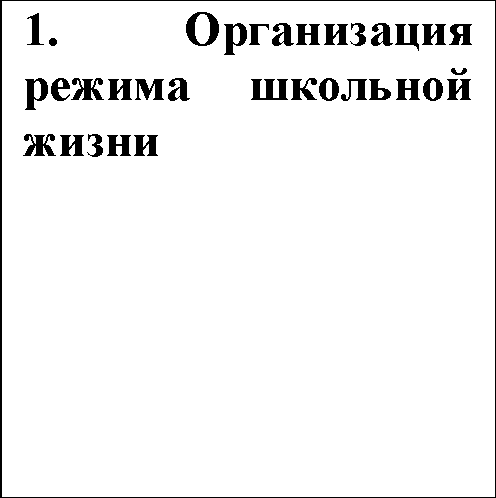 Оптимальный годовой календарный учебный график, позволяющий равномерно чередовать учебную деятельность и отдых:1 классы - 33 учебные недели, дополнительные каникулы в середине 3 четверти.2-4 классы - 34 учебные недели, разбит на 4 периода. Максимально допустимая нагрузка.Обучение только в 1 смену.Пятидневный режим обучения в 1 -4-х классах с соблюдением требований к2.4.4.3. Использование возможностей завершенной предметной линии учебников «Школа
России» в образовательной деятельности МОУ Архангельская СОШ при получении начальногообщего образованияИзучение материала и выполнение учебных заданий по знакомству со здоровым образом жизни и опасностями, угрожающими здоровью людей.Физкультура - овладение комплексами упражнений, разнообразными навыками двигательной активности, спортивных игр, а также понимание их смысла, значения для укрепления здоровья.Окружающий мир - устройство человеческого организма, опасности для здоровья в поведении людей, питании, в отношении к природе, способы сбережения здоровьяТехнология - правила техники безопасности.Получение опыта укрепления и сбережения здоровья в процессе учебной работы - осмысленное чередование умственной и физической активности в процессе учёбы;регулярность безопасных физических упражнений, игр на уроках физкультуры, на переменах и т.п.образовательные технологии, построенные на личностно ориентированных подходах, партнёрстве ученика и учителя (проблемный диалог, продуктивное чтение, технология оценивания учебных успехов - правила «самооценка», «право отказа от текущей отметки, право пересдачи контрольных работ» и т.п.), - обучение в психологически комфортной, не агрессивной, не стрессовой среде.К отличительным особенностям завершенной линии учебников относится:максимальное размещение методического аппарата, включая организационные формы работы, в корпусе самого учебника;использование единой системы условных обозначений во всех учебниках и пособиях;система перекрестных взаимных ссылок между учебниками;использование единых сквозных героев (брата и сестры);пошаговое введение терминологии и мотивированное ее использование;формирование экологической культуры, навыков здорового и безопасного образа жизни через учебные предметы.Рациональная организация урочной и внеурочной деятельности обучающихся при получении начального общего образованияВ образовательной организации завершенная предметная линия «Школа России» содержит материал для регулярного проведения обучающимся самооценки результатов собственных достижений на разных этапах обучения: в результате работы на конкретном уроке, в результате изучения темы или раздела, в результате обучения в том или ином классе начальной образовательной организации. Система заданий, направленных на самооценку результатов собственных достижений, их сравнение с предыдущими результатами, на осознание происходящих приращений знаний, способствует формированию рефлексивной самооценки, личностной заинтересованности в приобретении, расширении знаний и способов действий. Содержание учебников имеет культурологический, этический и личностно ориентированный характер и обеспечивает возможность понимания обучающимися основных правил поведения в обществе на основе традиционных духовных идеалов и нравственных норм. Достижению указанных личностных результатов способствует тесная связь изучаемого материала с повседневной жизнью ребенка, с реальными проблемами окружающего мира, материал о правах ребенка, о государственных и семейных праздниках и знаменательных датах. Особую актуальность имеет учебный материал, связанный с проблемой безопасного поведения ребенка в природном и социальном окружении.Организация физкультурно-оздоровительной работы в школе на уровне начальногообщего образования5 блок. Организация физкультурно-оздоровительной работыЗадача: обеспечение рациональной организации двигательного режима обучающихся, нормального физического развития и двигательной подготовленности обучающихся всех возрастов, повышение адаптивных возможностей организма, сохранение и укрепление здоровья обучающихся и формирование культуры здоровья.Планируемый результат:эффективная работа с обучающимися всех групп здоровья (на уроках физкультуры, в секциях);рациональная организация уроков физической культуры и занятий активно-двигательного характера на уровне начального общего образования;функционирование занятий по лечебной физкультуре;организация часа активных движений (динамической паузы) между 3-м и 4-м уроками;организация динамических перемен, физкультминуток на уроках, способствующих эмоциональной разгрузке и повышению двигательной активности;организация работы спортивных секций и создание условий для их эффективного функционирования;регулярное проведение спортивно-оздоровительных мероприятий (дней спорта, соревнований, олимпиад, походов и т. п.).Реализация этого блока зависит от администрации организации, осуществляющей образовательную деятельность, учителей физической культуры, а также всех педагогов.	Медико-педагогическая диагностика состояния здоровьямедицинский осмотр детей;•мониторинг состояния здоровья, заболеваемости с целью выявления наиболее часто болеющих детей; определение причин заболеваемости с целью проведения более эффективной коррекционной и профилактических работ;диагностика устной и письменной речи (мониторинг речевого развития)Профилактическая работа по предупреждению заболеваний:проведение плановых прививок медработником (в т.ч. вакцинация против гриппа, клещевого энцефалита);профилактика простудных заболеваний;создание в организации условий для соблюдения санитарно-гигиенических навыков: мытья рук, переодевания сменной обуви и т.д.;соблюдение санитарно-гигиенического противоэпидемического режима.Максимальное обеспечение двигательной активности детей:согласно письму МО РФ «Об организации обучения в первом классе четырехлетней начальной школы» (от 25.09.2000г. № 2021/11-13), проведение физкультминуток на каждом уроке продолжительностью по 1,5-2 минуты (рекомендуется проводить на 10-й и 20-й минутах урока). В комплекс физминуток включены различные упражнения с целью профилактики нарушения зрения, простудных заболеваний, заболеваний опорно - двигательного аппарата.подвижные игры на переменах;ежедневная прогулка и спортивный час в группе продленного дня;внеклассные спортивные мероприятия;школьные спортивные кружкиОрганизация рационального питания предусматривает:назначение учителя, ответственного за организацию горячего питания в организации;создание бракеражной комиссии в составе: медицинский работник, учитель, ответственный за организацию питания;выполнение требований СанПиН к организации питания в организации, осуществляющей образовательную деятельность;соблюдение основных принципов рационального питания: соответствие энергетической ценности рациона возрастным физиологическим потребностям детей (учет необходимой потребности в энергии детей младшего школьного возраста);сбалансированность рациона питания детей по содержанию белков, жиров и углеводов для максимального их усвоениявосполнение дефицита витаминов в питании обучающийся за счет корректировки рецептур и использования обогащенных продуктов; максимальное разнообразие рациона путем использования достаточного ассортимента продуктов и различных способов кулинарной обработки; соблюдение оптимального режима питания.создание благоприятных условий для приема пищи (необходимые комплекты столовых приборов: ложки столовые, чайные, вилки; на столах салфетки; мытье рук перед едой) и обучение культуре поведения за столом;охват обучающихся начальной школы горячим питанием;рейды комиссии по питанию с целью проверки организации питания обучающихся в организации (проверяют наличие документов, санитарное состояние столовой, анализ меню, анкетирование, опрос обучающихся).Работа психолого-педагогической и медико-социальной службы организация работы ПМПк по психолого-медико-педагогическому сопровождению обучающихся с ограниченными возможностями здоровья, трудностями в обучении и отклонениями в поведении.Просветительская работа с родителями (законными представителями) обучающихся приполучении начального общего образованияПроведение совместной работы педагогов и родителей (законных представителей) по проведению спортивных соревнований: «Веселые старты», «Осенний кросс», спортивный праздник «Папа, мама, я - спортивная семья», дней здоровья, занятий по профилактике вредных привычек, предупреждение травматизма, соблюдение правил безопасности и оказание помощи в различных жизненных ситуациях.Планируемые результаты реализации программы формирования экологической культуры, здорового и безопасного образа жизни обучающихся при получении начальногообщего образованияВ сфере личностных универсальных учебных действий у выпускника первого уровня обучения должна быть сформирована установка на здоровый образ жизни и предоставлена возможность реализации этой установки в реальном поведении и поступках.В сфере регулятивных универсальных учебных действий выпускники овладеют всеми типами действий, направленных на организацию работы по здоровьесбережению и получат возможность самостоятельно адекватно оценивать правильность выполнения этих действий, вносить необходимые коррективы.В сфере познавательных универсальных учебных действий выпускники научатся воспринимать и анализировать информацию по организации здорового образа жизни и получат возможность находить информацию с использованием ресурсов библиотек и сети Интернет.В сфере коммуникативных универсальных учебных действий выпускники приобретут умения учитывать позицию собеседника (партнёра), организовывать и осуществлять сотрудничество и кооперацию с учителем, сверстниками, родителями.В результате реализации программы формирования экологической культуры ,здорового и безопасного образа жизни при получении начального общего образования должно обеспечиваться достижение обучающимися воспитательных результатов и эффекта.Критерии эффективности реализации программы формирования экологической культуры, здорового и безопасного образа жизни обучающихся при получении начальногообщего образованияУровень культуры здоровья (определяется путём анкетирования и педагогического наблюдения). Культура здоровья обучающихся - это интегративное личностное качество, приобретаемое в результате освоения и принятия индивидом духовного опыта человечества в сфере сохранения и укрепления здоровья, ответственности за его совершенствование в течение всей жизни. В культуре здоровья соединены когнитивный, мотивационно-регулятивный, аксиологический и деятельностный компоненты.Когнитивный компонент отражает знания и представления учащихся о здоровье, о здоровом образе жизни. Основным показателем сформированности данного компонента выступает системное представление о здоровье (физическом, психическом и соматическом).Мотивационно-регулятивный компонент предполагает наличие мотивации учащихся на познание основ здорового образа жизни, правил личной гигиены, на избавление от вредных привычек. Показатель объемности представлений о возможностях оздоровления и мотивированности личности в укреплении здоровья и саморазвитии выражался в том, что обучающиеся проявляют активность (двигательную, интеллектуальную, социальную); осуществляют самопознание своего физического развития; имеют выраженный индивидуальный стиль здоровой жизни; демонстрируют способность к сознательному регулированию и активизации своего здоровьесохранительного поведения.Аксиологический компонент включает потребностно-личностные характеристики личности в сфере культуры здоровья, при этом основным показателем является ценность здоровья в иерархии целей деятельности личности.Деятельностный компонент отражает модели поведения личности, усвоенные в процессе воспитания, обучения и социализации, в том числе адаптации к условиям жизнедеятельности в организации; умения саморегуляции физического, психического и нравственного состояния.Деятельностной формой проявления культуры здоровья выступает понятие «здоровый образ жизни». Основными компонентами здорового образа жизни являются:оптимальный двигательный режим;тренировка иммунитета и закаливание;рациональное питание;психофизиологическая регуляция;рациональная организация жизнедеятельности (рациональный режим жизни);отсутствие вредных привычек;валеологическое и экологическое самообразование.Для фиксирования динамики качественных изменений личности обучающийся в ходе воспитания культуры здоровья используется уровневое отображение.Низкий уровень культуры здоровья обучающихся характеризуется отсутствием системных представлений о здоровье, низкой мотивацией здоровьесохранительного поведения, когда внутренний фон не дает оснований для здоровьесохранительного поведения, не мотивирует учащегося на совершенствование здоровья, т.к. ценность здоровья условна. Отмечается склонность к рискованному поведению, отсутствие критического отношения к собственному поведению, частые заболевания.Допустимый уровень культуры здоровья характеризуется тем, что воспитанник имеет небольшой объем представлений о возможностях личности в сохранении и укреплении своего здоровья; указывает на одну из его составляющих чаще физическую, ограничивается общеизвестными знаниями о личной гигиене, режиме дня и питания. Представления о самопознании и физическом саморазвитии отсутствуют. В иерархии ценностей обучающихся здоровье выступает как труднодостижимый фактор. Данный уровень характеризуется началом формирования умений и навыков здоровьесохранительного поведения.Средний уровень воспитанности культуры здоровья свидетельствует, что представление учащегося о здоровье приближается к системному, т.е. респонденты в анкетах указывают не менее 2 - З-х составляющих структуры здоровья. Обучающийся обладает лишь «обыденной» информацией о ней, которая носит случайно-фрагментарный, бессистемный и обобщенный характер, а показатель объемности представлений о возможностях личности в укреплении здоровья и саморазвитии повышается. Здоровье определяется как самоцель, мыслится как предельный результат деятельности; поведение и здоровье близкое к норме, основные умения здоровьесохранительного поведения сформированы, но до автоматизма не доведены.Высокий уровень культуры здоровья характеризуется достаточной полнотой объема понятия здоровья, когда указаны не менее 3-х составляющих и, возможно, намечена детализация (здоровье духовное, душевное, эмоциональное и др). Обучающийся демонстрирует достаточно полный объем представлений о способах сохранения и укрепления здоровья (называется не менее 8-9 факторов), где доминирующими являются представления о самопознании, осмыслении существования, представления о необходимости вырабатывать индивидуальный стиль жизни. Зрелому выбору учащегося соответствует осознание здоровья как средства для достижения высших жизненных целей; в поведении наблюдается легкость, естественность навыков самогигиены, саморегуляции, самоорганизации.Критерии достижения целей (определяются статистическими данными, наблюдениями психолога, логопеда, медицинского работника, классных руководителей):состояние здоровья детей, тенденции в его изменении;комфортное психологическое самочувствие воспитанников и педагогов, их положительное отношение к организации, осуществляющей образовательную деятельность, и степень включенности в жизнедеятельность коллектива;развитие потенциальных возможностей учащихся;обеспечение усвоения государственного стандарта образованияМетодика и инструментарий мониторинга достижения планируемых результатов по формированию экологической культуры, культуры здорового и безопасного образа жизни обучающихся при получении начального общего образованияОсновные результаты реализации программы формирования экологической культуры, здорового и безопасного образа жизни учащихся первого уровня	оцениваются в рамкахмониторинговых процедур, предусматривающих выявление: динамики сезонных заболеваний; динамики школьного травматизма; утомляемости учащихся, а также проводятся регулярные медицинские осмотры.Развиваемые у обучающихся в образовательной деятельности компетенции в области экологической культуры и здоровьсбережения выявляются в процессе урочной и внеурочной работы. На уроках в процессе обсуждения вопросов, связанных с охраной и укреплением здоровья, о положительном влиянии незагрязнённой природы на здоровье.Основные результаты формирования культуры здорового и безопасного образа жизни обучающихся не подлежат итоговой оценке индивидуальных достижений выпускников начальной образовательной организации, однако оцениваются в рамках мониторинговых процедур, в которых ведущими методами являются: экспертные суждения (родителей, партнёров ОО); анонимные анкеты, позволяющие анализировать (не оценивать) ценностную сферу личности; различные тестовые инструменты, созданные с учётом возраста; самооценочные суждения детей. Также результаты обучающихся оцениваются в рамках мониторинговых процедур, предусматривающих выявление: динамики сезонных заболеваний; динамики школьного травматизма; утомляемости обучающихся и т.п. Мониторинг осуществляется педагогами, завучем и работниками служб сопровождения. Оценка и коррекция развития этих результатов деятельности обучающихся осуществляется в тесном сотрудничестве педагогов с семьей обучающегося.Диагностические методики ценностной ориентации на здоровый образ жизниИнструментарий мониторинга: анкеты, тестирование, опросы, наблюдения, диагностические методики, комплексная оценка состояния здоровья (проводит медработник), ведение паспорта здоровья, оценка функционального состояния и уровня физической подготовленности (проводит учитель физической культуры), оценка уровня социально-психологической адаптации к школе, оценка уровня тревожности (проводит кл.рук-ль), анализ данных медицинских осмотров, анализ данных по сезонной заболеваемости, по распространённости астенических состояний и вегетативных нарушений, по группам здоровья, по школьному травматизму, проверка гигиенического состояния организации перед началом учебного года, контроль учебной нагрузки при организации образовательной деятельности, контроль соблюдения санитарно-гигиенических требований.Анкеты: «Хорошо ли ребёнку в школе», «Самочувствие обучающихся и физминутки», «Режим дня», «Изучение удовлетворённости родителей дозировкой домашних заданий», «Изучение мнения родителей о влиянии школьного режима дня на здоровье обучающихся», «Изучение удовлетворённости родителей учебной нагрузкой ребёнка», «Я и природа» и др.Диагностические методики: «Градусник», «Настроение», «Солнце, тучка, дождик», Диагностика уровня школьной тревожности Филлипса, Самооценка школьных ситуаций Кондаша, Шкала тревожности Сирса и др.Тесты: «Можно ли ваш образ жизни назвать здоровым», «В хорошей ли вы форме?», «Знаете ли вы, как обезопасить свою жизнь и здоровье?», тест-анкета ориентировочной оценки риска нарушений здоровья учащегося, тест-анкета для ориентировочной оценки риска нарушений зрения, тест-анкета для самооценки обучающимися факторов риска ухудшения здоровья и др.Опросы: отношение к своему здоровью, отношение к здоровому образу жизни, ценностные установки, отношение к природе и др.2.5. Программа коррекционной работы при получении начального общего образованияПояснительная запискаИзменение представления государства и общества о правах и возможностях ребенка-инвалида привело к постановке практической задачи максимального охвата образованием всех детей с ограниченными возможностями здоровья (далее - ОВЗ). Признание права любого ребенка на получение образования, отвечающего его потребностям и полноценно использующего возможности развития, обусловило важнейшие инициативы и ориентиры новой образовательной политики. Получение детьми с ограниченными возможностями здоровья образования является одним из основных и неотъемлемых условий их успешной социализации, обеспечения их полноценного участия в жизни общества, эффективной самореализации в различных видах профессиональной и социальной деятельности.Одной из важнейших задач начального общего образования в современных условиях и в соответствии с Федеральным государственным образовательным стандартом начального общего образования является обеспечение «условий для индивидуального развития всех обучающихся, в особенности тех, кто в наибольшей степени нуждается в специальных условиях обучения, - одаренных детей и детей с ограниченными возможностями здоровья», «учет образовательных потребностей детей с ограниченными возможностями здоровья».В МОУ Архангельская СОШ обучаются дети с.Архангельское, дети- инвалиды, обучающиеся, имеющие заключения районной или областной ПМПК с рекомендациями об обучении по программам VI, VII, VIII вида.Психолого-педагогическая характеристика обучающихся с задержкой психического развития.Обучающиеся с задержкой психического развития — это дети, имеющее недостатки в психологическом развитии, подтвержденные психолого-медико-педагогической комиссией и препятствующие получению образования без создания специальных условий.Среди причин возникновения ЗПР могут фигурировать органическая и/или функциональная недостаточность центральной нервной системы, конституциональные факторы, хронические соматические заболевания, неблагоприятные условия воспитания, психическая и социальная депривация. Подобное разнообразие этиологических факторов обусловливает значительный диапазон выраженности нарушений — от состояний, приближающихся к уровню возрастной нормы, до состояний, требующих отграничения от умственной отсталости.Все обучающиеся с ЗПР испытывают в той или иной степени выраженные затруднения в усвоении учебных программ, обусловленные недостаточными познавательными способностями, специфическими расстройствами психологического развития (школьных навыков, речи и др.), нарушениями в организации деятельности и/или поведения. Общими для всех обучающихся с ЗПР являются в разной степени выраженные недостатки в формировании высших психических функций, замедленный темп либо неравномерное становление познавательной деятельности, трудности произвольной саморегуляции. Достаточно часто у обучающихся отмечаются нарушения речевой и мелкой ручной моторики, зрительного восприятия и пространственной ориентировки, умственной работоспособности и эмоциональной сферы.Уровень психического развития поступающего в школу ребёнка с ЗПР зависит не только от характера и степени выраженности первичного (как правило, биологического по своей природе) нарушения, но и от качества предшествующего обучения и воспитания (раннего и дошкольного).Диапазон различий в развитии обучающихся с ЗПР достаточно велик - от практически нормально развивающихся, испытывающих временные и относительно легко устранимые трудности, до обучающихся с выраженными и сложными по структуре нарушениями когнитивной и аффективно-поведенческой сфер личности. От обучающихся, способных при специальной поддержке на равных обучаться совместно со здоровыми сверстниками, до обучающихся, нуждающихся при получении начального общего образования в систематической и комплексной (психолого-медико-педагогической) коррекционной помощи.Различие структуры нарушения психического развития у обучающихся с ЗПР определяет необходимость многообразия специальной поддержки в получении образования и самих образовательных маршрутов, соответствующих возможностям и потребностям обучающихся с ЗПР и направленных на преодоление существующих ограничений в получении образования, вызванных тяжестью нарушения психического развития и неспособностью обучающегося к освоению образования, сопоставимого по срокам с образованием здоровых сверстников.Разграничения вариантов ЗПР и рекомендации варианта образовательной программы определяется ПМПК.Адаптированная основная образовательная программа начального общего образования МОУ Архангельская СОШ адресована обучающимся с ЗПР, которые характеризуются уровнем развития несколько ниже возрастной нормы, отставание может проявляться в целом или локально в отдельных функциях (замедленный темп либо неравномерное становление познавательной деятельности). Отмечаются нарушения внимания, памяти, восприятия и др. познавательных процессов, умственной работоспособности и целенаправленности деятельности, в той или иной степени затрудняющие усвоение школьных норм и школьную адаптацию в целом. Произвольность, недостаточно. Обучаемость удовлетворительная, но часто избирательная и неустойчивая, зависящая от уровня сложности и субъективной привлекательности вида деятельности, а также от актуального эмоционального состояния. Цель и задачи программыПрограмма коррекционной работы в соответствии с требованиями ФГОС НОО обучающихся с ЗПР направлена на создание системы комплексной помощи обучающимся с ЗПР в освоении АООП НОО, коррекцию недостатков в физическом и (или) психическом развитии обучающихся, их социальную адаптацию.Программа коррекционной работы обеспечивает:выявление особых образовательных потребностей обучающихся с ЗПР, обусловленных недостатками в их физическом и (или) психическом развитии;создание адекватных условий для реализации особых образовательных потребностей обучающихся с ЗПР;осуществление индивидуально-ориентированного психолого-медико-педагогического сопровождения обучающихся с ЗПР с учетом их особых образовательных потребностей и индивидуальных возможностей (в соответствии с рекомендациями ПМПК);разработку и реализацию индивидуальных учебных планов, организацию индивидуальных и групповых коррекционных занятий для обучающихся с ЗПР с учетом индивидуальных и типологических особенностей психофизического развития и индивидуальных возможностей;оказание помощи в освоении обучающимися с ЗПР АООП НОО и их интеграции в образовательном учреждении;возможность развития коммуникации, социальных и бытовых навыков, адекватного учебного поведения, взаимодействия со взрослыми и обучающимися, формированию представлений об окружающем мире и собственных возможностях;оказание родителям (законным представителям) обучающихся с ЗПР консультативной и методической помощи по социальным, правовым и другим вопросам, связанным с их воспитанием и обучением.Целью программы коррекционной работы является создание системы комплексного психолого- медико-педагогического сопровождения процесса освоения АООП НОО обучающимися с ЗПР, позволяющего учитывать их особые образовательные потребности на основе осуществления индивидуального и дифференцированного подхода в образовательном процессе.Задачи программы:определение особых образовательных потребностей обучающихся с ЗПР;повышение возможностей обучающихся с ЗПР в освоении АООП НОО и интегрировании в образовательный процесс;своевременное выявление обучающихся с трудностями адаптации в образовательно - воспитательном процессе;оказание родителям (законным представителям) обучающихся с ЗПР консультативной и методической социальным, психологическим, правовым и другим вопросам.Программа коррекционной работы содержит:план реализации коррекционных занятий, обеспечивающих удовлетворение особых образовательных потребностей обучающихся с ЗПР и освоение ими АООП НОО;систему комплексного психолого-медико-педагогического сопровождения обучающихся с ЗПР вусловиях образовательного процесса, включающего:	психолого-медико-педагогическоеобследование обучающихся с целью выявления их особых образовательных потребностей; мониторинг динамики развития обучающихся и их успешности в освоении АООП НОО; корректировку коррекционных мероприятий;механизм взаимодействия в разработке и реализации коррекционных мероприятий педагогов, специалистов в области коррекционной педагогики и психологии, медицинских работников Организации и других организаций, специализирующихся в области социально-психологопедагогической поддержки семьи и других социальных институтов, который должен обеспечиваться в единстве урочной, внеурочной и внешкольной деятельности;планируемые результаты коррекционной работы.Коррекционная работа представляет собой систему психолого-педагогических средств, направленных на преодоление и/или ослабление недостатков в физическом и/или психическом развитии обучающихся с ЗПР.Принципы коррекционной работы:Принцип приоритетности интересов обучающегося определяет отношение работников организации, которые призваны оказывать каждому обучающемуся помощь в развитии с учетом его индивидуальных образовательных потребностей.Принцип системности - обеспечивает единство всех элементов коррекционновоспитательной работы: целей и задач, направлений осуществления и содержания, форм, методов и приемов организации, взаимодействия участников.Принцип непрерывности обеспечивает проведение коррекционной работы на всем протяжении обучения школьников с учетом изменений в их личности.Принцип вариативности предполагает создание вариативных программ коррекционной работы с обучающимся с учетом их особых образовательных потребностей и возможностей психофизического развития.Принцип единства психолого-педагогических средств, обеспечивающий взаимодействие специалистов службы комплексного школы в деятельности по комплексному решению задач коррекционно-воспитательной работы.Принцип сотрудничества с семьей основан на признании семьи как важного участника коррекционной работы, оказывающего существенное влияние на процесс развития ребенка и успешность его интеграции в общество.Коррекционная работа с обучающимися с ЗПР осуществляется в ходе всего учебно-образовательного процесса:через содержание и организацию образовательного процесса (индивидуальный и дифференцированный подход, несколько сниженный темп обучения, структурная упрощенность содержания, повторность в обучении, активность и сознательность в обучении);в рамках внеурочной деятельности в форме специально организованных индивидуальных и групповых занятий;в рамках психологического и социально-педагогического сопровождения обучающихся.Основными направлениями в коррекционной работе являются: коррекционная помощь в овладении базовым содержанием обучения; удовлетворение особых образовательных потребностей обучающихся с ЗПР; развитие эмоционально-личностной сферы и коррекция ее недостатков; развитие познавательной деятельности и целенаправленное формирование высших психических функций; формирование произвольной регуляции деятельности и поведения; коррекция нарушений устной и письменной речи; обеспечение ребенку успеха в различных видах деятельности с целью предупреждения негативного отношения к учёбе, ситуации школьного обучения в целом, повышения мотивации к школьному обучению.Содержание индивидуально-ориентированных коррекционных мероприятийВ современной социокультурной ситуации проблема помощи обучающимся с особыми образовательными потребностями является предметом повышенного внимания. Процесс сопровождения ребенка начинается с момента выявления проблемы и завершается тогда, когда она оказывается решенной. Наблюдается противоречие между возрастающей потребностью образовательных учреждений в дифференциации и индивидуализации процесса обучения в связи с нарастанием нарушений физического и психического развития и увеличением числа детей, которым требуется особая педагогическая поддержка, и слабостью существующих форм помощи детям с ограниченными возможностями здоровья, обучающимся в общеобразовательной школе.При этом важным является не только коррекционная работа, но и профилактика и предупреждение любых отклонений в здоровье. Педагогическая коррекционная работа занимает центральное положение в системе образования детей с задержкой психического развития. Одним из сложных этапов коррекционной работы является коррекция недостатков учебных трудностей. В школе созданы индивидуально ориентированные коррекционные мероприятия для обеспечения удовлетворения особых образовательных потребностей детей с ЗПР, их интеграцию в образовательном учреждении и освоения ими основной образовательной программы начального общего образования.Содержание направлений работыПрограмма коррекционной работы на ступени начального общего образования обучающихся с ЗПР включает в себя взаимосвязанные направления, отражающие ее основное содержание:1. Диагностическая работа обеспечивает выявление особенностей развития и здоровья обучающихся с ЗПР с целью создания благоприятных условий для овладения ими содержанием АООП НОО.Проведение диагностической работы предполагает осуществление:психолого-педагогического обследования с целью выявления их особых образовательных потребностей:развития познавательной сферы, специфических трудностей в овладении содержанием образования и потенциальных возможностей;развития эмоционально-волевой сферы и личностных особенностей обучающихся;определение социальной ситуации развития и условий семейного воспитания обучающегося;мониторинга динамики развития обучающихся, их успешности в освоении АООП НОО;анализа результатов обследования с целью проектирования и корректировки коррекционныхмероприятий.	2. Коррекционно-развивающая работа обеспечивает организацию мероприятий, способствующих личностному развитию учащихся, коррекции недостатков в психофизическом развитии и освоению ими содержания образования.Коррекционно-развивающая работа включает:формирование в классе психологического климата комфортного для всех обучающихся;организация внеурочной деятельности, направленной на развитие познавательных интересов учащихся, их общее социально-личностное развитие;разработка оптимальных для развития обучающихся с ЗПР групповых программ и индивидуальных коррекционно-образовательных маршрутов (методик, методов и приёмов обучения) в соответствии с их особыми образовательными потребностями;организацию и проведение специалистами индивидуальных и групповых занятий по психокоррекции, необходимых для преодоления нарушений развития обучающихся;развитие эмоционально-волевой и личностной сферы обучающегося и коррекцию его поведения;социальное сопровождение обучающегося в случае неблагоприятных условий жизни при психотравмирующих обстоятельствах.Консультативная работа обеспечивает непрерывность специального сопровождения обучающихся с ЗПР в освоении АООП НОО, консультирование специалистов, работающих с детьми, их семей по вопросам реализации дифференцированных психолого-педагогических условий обучения, воспитания, коррекции, развития и социализации обучающихся с ЗПР. Консультативная работа включает:психолого-педагогическое консультирование педагогов по решению проблем в развитии и обучении, поведении и межличностном взаимодействии конкретных обучающихся;консультативную помощь семье в вопросах решения конкретных вопросов воспитания и оказания возможной помощи обучающемуся в освоении общеобразовательной программы.Информационно-просветительская работа предполагает осуществление разъяснительной деятельности в отношении педагогов и родителей по вопросам, связанным с особенностями осуществления процесса обучения и воспитания обучающихся с ЗПР, взаимодействия с педагогами и сверстниками, их родителями (законными представителями) и др.Информационно-просветительская работа включает:проведение тематических выступлений для педагогов и родителей по разъяснению индивидуальнотипологических особенностей различных категорий обучающихся;оформление информационных стендов, печатных и других материалов;психологическое просвещение педагогов с целью повышения их психологической компетентности;психологическое просвещение родителей с целью формирования у них элементарной психолого - психологической компетентности.Для повышения качества коррекционной работы необходимо выполнение следующихусловий:формирование УУД на всех этапах учебной деятельности;обучение детей (в процессе формирования представлений) выявлению характерных, существенных признаков предметов, развитие умений сравнивать, сопоставлять;побуждение к речевой деятельности, осуществление контроля за речевой деятельностью детей;установление взаимосвязи между воспринимаемым предметом, его словесным обозначением и практическим действием;использование более медленного темпа обучения, многократного возвращения к изученному материалу;максимальное использование сохранных функций ребенка;разделение деятельности на отдельные составные части, элементы, операции, позволяющее осмысливать их во внутреннем отношении друг к другу;использование упражнений, направленных на развитие внимания, памяти, восприятия.Программа коррекционной работы может предусматривать индивидуализацию специального сопровождения обучающегося с ЗПР.При возникновении трудностей в освоении обучающимся с ЗПР содержания АООП НОО педагоги, осуществляющие психолого-педагогическое сопровождение, оперативно дополняют структуру программы коррекционной работы соответствующим направлением работы, которые будут сохранять свою актуальность до момента преодоления возникших затруднений. В случае нарастания значительных стойких затруднений в обучении, взаимодействии с учителями и обучающимися школы (класса) обучающийся с ЗПР направляется на комплексное психолого- медико-педагогическое обследование с целью выработки рекомендаций по его дальнейшему обучению.Психолого-педагогическое сопровождение обучающихся с ЗПР осуществляют специалисты: логопед, педагог-психолог, социальный педагог.Основными механизмами реализации программы коррекционной работы являются оптимально выстроенное взаимодействие специалистов школы, обеспечивающее комплексное, системное сопровождение образовательного процесса, и социальное партнерство, предполагающее профессиональное взаимодействие школы с внешними ресурсами (организациями различных ведомств, другими институтами общества).Этапы реализации программыКоррекционная работа реализуется поэтапно. Последовательность этапов и их адресность создают необходимые предпосылки для устранения дезорганизующих факторов.Этап сбора и анализа информации (информационно аналитическая деятельность). Результатом данного этапа является оценка контингента обучающихся для учета особенностей развития детей, определения специфики и их особых образовательных потребностей; оценка образовательной среды на предмет соответствия требованиям программно методического обеспечения, материально технической и кадровой базы организации.Этап планирования, организации, координации (организационно исполнительская деятельность). Результатом работы является особым образом организованный образовательный процесс, имеющий коррекционно - развивающую направленность, и процесс специального сопровождения детей с ЗПР при целенаправленно созданных (вариативных) условиях обучения, воспитания, развития, социализации рассматриваемой категории детей.Этап диагностики коррекционно - развивающей образовательной среды (контрольно диагностическая деятельность). Результатом является констатация соответствия созданных условий и выбранных коррекционно - развивающих и образовательных программ особым образовательным потребностям ребенка.Этап регуляции и корректировки (регулятивно корректировочная деятельность). Результатом является внесение необходимых изменений в образовательный процесс и процесс сопровождения детей с ЗПР, корректировка условий и форм обучения, методов и приемов работы.Система комплексного психолого-медико-педагогического сопровождения детей с ЗПР вусловиях образовательной деятельностиВ МОУ Архангельская СОШ организована служба, осуществляющая психолого-педагогическое сопровождение детей с ограниченными возможностями здоровья, которая ведет ребенка на протяжении всего периода его обучения. В службу сопровождения входят специалисты: педагог- психолог, социальный педагог, учитель. Целью психолого-педагогического сопровождения ребенка с ЗПР, обучающегося в образовательной организации, является обеспечение условий для оптимального развития ребенка, успешной интеграции его в социум.Система комплексного психолого-медико-педагогического сопровождения детей в условиях образовательной деятельности в школе в соответствии с ФГОС НОО направлена на:преодоление затруднений учащихся в учебной деятельности;овладение навыками адаптации учащихся к социуму;психолого-педагогическое сопровождение школьников, имеющих проблемы в обучении;развитие творческого потенциала учащихся;развитие потенциала учащихся с ограниченными возможностями.Психолого-педагогическое сопровождение и поддержка обучающихся включает:диагностику когнитивно-познавательной сферы личности, педагогические наблюдения;создание благоприятных социально-педагогических условий для развития личности, успешности обучения;конкретную психолого-педагогическую помощь ребенку;помощь в формировании адекватных отношений между ребенком, учителями, одноклассниками и другими обучающимися, родителями;работу по профилактике внутриличностных и межличностных конфликтов в классе, школе;поддержание эмоционально комфортной обстановки в классе;помощь в освоении нового учебного материала на уроке и, при необходимости, индивидуальной коррекционной помощи в освоении АООП НОО;обеспечение обучающемуся успеха в доступных ему видах деятельности с целью предупреждения у него негативного отношения к учебе и ситуации школьного обучения в целомОбучение детей с ЗПР осуществляется на основе заключения медико-психологической и педагогической комиссии, в котором указано, что ребенок может учиться в общеобразовательной школе. На каждого обучающегося заполняется и ведется в течение всего времени обучения психолого-педагогическая карта, в которой фиксируются психолого-педагогические особенности развития личности учащегося; результаты педагогической и психологической диагностики; рекомендации по сопровождающей работе.Педагог-психолог выявляет особенности их интеллектуального развития, личностных и поведенческих реакций, проводит групповые и индивидуальные занятия, направленные на нормализацию эмоционально-волевой сферы, формирование продуктивных способов мыслительной деятельности, а также на исправление возможных нарушений общения и поведения; оказывает методическую помощь учителям; развивать психолого-педагогическую компетентность педагогов и родителей. Учителя, работающие с детьми с особыми образовательными потребностями, проводят систематическое углубленное изучение обучающихся, с целью выявления их индивидуальных особенностей и определения направлений развивающей работы. Фиксируют динамику развития обучающихся, ведут учет освоения ими общеобразовательных программ. При необходимости для обучении для детей с ЗПР разрабатывается адаптированная образовательная программа и индивидуальные учебные планы на основе базисного учебного плана специального (коррекционного) образования и отдельные программы по каждому учебному предмету учебного плана на основе примерных программ, рекомендованных для обучения ребенка, и на основании федеральных государственных образовательных стандартов.Мониторинг динамики развития детейМониторинг динамики развития детей, их успешности в освоении основной образовательной программы начального общего образования, корректировку коррекционных мероприятий осуществляет школьный психолого-медико-педагогический консилиум. Он проводится по итогам четверти, полугодия, учебного года.Мониторинговая деятельность предполагает:отслеживание динамики развития учащихся с ЗПР и эффективности индивидуальных коррекционно-развивающих программ;перспективное планирование коррекционно-развивающей работы.Методы и методики для проведения мониторинга1 классуровень развития коммуникативных
навыков, отношение со сверстниками;
отношение к значимой деятельностиПсихолого-медико-педагогический консилиум анализирует выполнение индивидуального плана коррекционно-развивающей работы с конкретными обучающимися, даёт рекомендации для следующего этапа обучения. Другая задача школьного консилиума — выбор дифференцированных педагогических условий, необходимых для обеспечения общей коррекционной направленности учебно-воспитательного процесса, включающей активизацию познавательной деятельности детей, повышение уровня их умственного и речевого здоровья, сохранение и поддержание здоровья, нормализацию учебной деятельности, профилактику и коррекцию негативных тенденций эмоционально-личностного развития. Коррекционная работа ведётся в тесном сотрудничестве с семьей ученика. Образовательный маршрут ребенка с ЗПР, в том числе определение формы и степени его интеграции в образовательную среду, рекомендуется психолого-медико-педагогической комиссией района/области исходя из потребностей, особенностей развития и возможностей ребенка, с непосредственным участием его родителей (законных представителей). Для детей выстраивается коррекционно-развивающая работа, направленная на постепенное увеличение меры самостоятельности, подчинение своей деятельности поставленной цели при организующей, стимулирующей помощи взрослого; переключение учащихся на практическую деятельность с предметами или на другие облегченные задания, подкрепляющие их веру в собственные силы и т.д.Специальные условия обучения и воспитания детей с ЗПРМеханизмы взаимодействия учителей и специалистов в разработке и реализациикоррекционных мероприятийОсновными механизмами реализации коррекционной работы являются оптимально выстроенное взаимодействие специалистов образовательной организации обеспечивающее системное сопровождение детей с ЗПР специалистами различного профиля в образовательном процессе, и социальное партнерство, предполагающее профессиональное взаимодействие образовательной организации с внешними ресурсами (организациями различных ведомств, общественными организациями и другими институтами общества).Взаимодействие специалистов образовательной организации предусматривает:многоаспектный анализ психофизического развития обучающего с ЗПР;комплексный подход к диагностике, определению и решению проблем обучающегося с ЗПР, к предоставлению ему квалифицированной помощи с учетом уровня психического развития;разработку индивидуальных образовательных маршрутов обучающихся с ЗПР.Консолидация усилий разных специалистов в области психологии, педагогики, медицины, социальной работы позволит обеспечить систему комплексного психолого-медикопедагогического сопровождения и эффективно решать проблемы ребенка. Наиболее распространенные и действенные формы организованного взаимодействия специалистов на современном этапе — это консилиумы и службы сопровождения образовательной организации, которые предоставляют многопрофильную помощь ребенку и его родителям (законным представителям), а также образовательной организации в решении вопросов, связанных с адаптацией, обучением, воспитанием, развитием, социализацией детей с ограниченными возможностями здоровья.Механизмы взаимодействия педагогов и специалистов службы комплексного сопровождения в разработке и реализации коррекционных мероприятийСоциальное партнерство предусматривает:сотрудничество с образовательными организациями и другими ведомствами по вопросам преемственности обучения, развития, социализации, здоровьесбережения обучающихся с ЗПР;сотрудничество со средствами массовой информации;сотрудничество с родительской общественностью.Социальные партнеры МОУ Архангельская СОШ:территориальная ПМПК Сосновского района;родительский комитет МОУ Архангельская СОШ;фельдшер ФАП с. АрхангельскоеУсловия реализации программыПрограмма коррекционной работы предусматривает создание в образовательной организации специальных условий обучения и воспитания детей с ЗПР, включающих:Психолого-педагогическое обеспечение, в том числе:обеспечение дифференцированных условий (оптимальный режим учебных нагрузок, вариативные формы получения образования и специализированной помощи) в соответствии с рекомендациями психолого-медико-педагогической комиссии;обеспечение психолого-педагогических условий (коррекционная направленность учебно-воспитательной деятельности; учет индивидуальных особенностей ребенка; соблюдение комфортного психо -эмоционального режима; использование современных педагогических технологий, в том числе информационных, компьютерных, для оптимизации образовательной деятельности, повышения ее эффективности, доступности);обеспечение специализированных условий (выдвижение комплекса специальных задач обучения, ориентированных на особые образовательные потребности об обучающихся с ЗПР; введение в содержание обучения специальных разделов, направленных на решение задач развития ребенка, отсутствующих в содержании образования нормально развивающегося сверстника; использование специальных методов, приемов, средств обучения, специализированных образовательных и коррекционных программ, ориентированных на особые образовательные потребности детей; дифференцированное и индивидуализированное обучение с учетом специфики нарушения развития ребенка; комплексное воздействие на обучающегося, осуществляемое на индивидуальных и групповых коррекционных занятиях);обеспечение здоровьесберегающих условий (оздоровительный и охранительный режим, укрепление физического и психического здоровья, профилактика физических, умственных и психологических перегрузок обучающихся, соблюдение санитарно-гигиенических правил и норм);обеспечение участия всех детей с ЗПР, независимо от степени выраженности нарушений их развития, вместе с нормально развивающимися детьми в проведении воспитательных, культурноразвлекательных, спортивно-оздоровительных и иных досуговых мероприятийПрограммно-методическое обеспечениеВ процессе реализации программы коррекционной работы педагогическим коллективом школы используются коррекционно-развивающие программы, диагностический и коррекционноразвивающий инструментарий, необходимый для осуществления профессиональной деятельности учителя, педагога-психолога, социального педагога, учителя-логопеда и др.Кадровое обеспечениеВажным моментом реализации программы коррекционной работы является кадровое обеспечение. Коррекционная работа осуществляется специалистами соответствующей квалификации, имеющими специализированное образование, и педагогами, прошедшими обязательную курсовую подготовку для работы с детьми с ЗПР. В связи с этим в школе обеспечено на постоянной основе повышение квалификации работников, занимающихся решением вопросов образования детей с ЗПР. Педагоги образовательной организации имеют четкое представление об особенностях психического и (или) физического развития детей с ЗПР, о методиках и технологиях организации образовательного процесса.Кадровый состав МОУ Архангельская СОШОрганизация психолого-педагогического процесса в МОУ Архангельская СОШМатериально-техническое обеспечениеВ школе создаются условия, позволяющие создать адаптивную и коррекционно-развивающую среду образовательной организации, в том числе, надлежащие материально-технические условия, обеспечивающие возможность для беспрепятственного доступа детей с недостатками физического и (или) психического развития в здания и помещения образовательной организации и организацию их пребывания и обучения в организации (включая пандусы, специально оборудованные учебные места, специализированное учебное оборудование и технические средства обучения лиц с ЗПР индивидуального и коллективного пользования, для организации коррекционных кабинетов, организации спортивных и массовых мероприятий, питания, обеспечения медицинского обслуживания, оздоровительных и лечебно-профилактических мероприятий, хозяйственно-бытового и санитарно гигиенического обслуживания).Информационное обеспечениеВ школе обеспечен доступ детей с ЗПР, родителей (законных представителей), педагогов к сетевым источникам информации, к информационно-методическим фондам, предполагающим наличие методических пособий и рекомендаций по всем направлениям и видам деятельности, наглядных пособий, мультимедийных материалов, аудио- и видеоматериалов.Планируемые результаты коррекционной работыРезультатом коррекции развития обучающихся с ЗПР может считаться не столько успешное освоение ими основной образовательной программы, сколько освоение жизненно значимых компетенций: развитие адекватных представлений о собственных возможностях и ограничениях, о насущно необходимом жизнеобеспечении, способности вступать в коммуникацию со взрослыми по вопросам медицинского сопровождения и созданию специальных условий для пребывания в школе, своих нуждах и правах в организации обучения:овладение социально-бытовыми умениями, используемыми в повседневной жизни;овладение навыками коммуникации;дифференциация и осмысление картины мира и ее временно-пространственной организации;осмысление своего социального окружения и освоение соответствующих возрасту системы ценностей и социальных ролей.Личностные УУД:комплексность в определении и решении проблем ребёнка, предоставлении ему квалифицированной помощи специалистов разного профиля;достижение оптимального эмоционального уровня самооценки;многоаспектный анализ личностного развития ребёнка.Познавательные УУД:многоплановый анализ познавательного развития ребёнка;мониторинг динамики развития познавательных способностей, выстраивание индивидуальной траектории их развития.Регулятивные УУД:общее развитие и коррекция отдельных сторон учебно-познавательной, речевой, эмоциональноволевой и личностной сфер ребёнка.Коммуникативные УУД:• социальная адаптация в коллективе, обществе.Программа внеурочной деятельностиПод внеурочной деятельностью понимается образовательная деятельность, направленная на достижение результатов освоения основной образовательной программы и осуществляемая в формах, отличных от классно-урочной. Внеурочная деятельность объединяет все, кроме учебной, виды деятельности обучающихся, в которых возможно и целесообразно решение задач их воспитания и социализации.Сущность и основное назначение внеурочной деятельности заключается в обеспечении дополнительных условий для развития интересов, склонностей, способностей обучающихся с ЗПР, организации их свободного времени.Внеурочная деятельность ориентирована на создание условий для:	творческойсамореализации обучающихся с ЗПР в комфортной развивающей среде, стимулирующей возникновение личностного интереса к различным аспектам жизнедеятельности; позитивного отношения к окружающей действительности; социального становления обучающегося в процессе общения и совместной деятельности в детском сообществе, активного взаимодействия со сверстниками и педагогами.Основной педагогической единицей внеурочной деятельности является социо-культурная практика, представляющая собой организуемое педагогами и обучающимися культурное событие, участие в котором помещает их в меняющиеся культурные среды, расширяет их опыт поведения, деятельности и общения.Основными целями внеурочной деятельности являются создание условий для достижения обучающегося необходимого для жизни в обществе социального опыта и формированияпринимаемой обществом системы ценностей, создание условий для всестороннего развития и социализации каждого обучающегося с ЗПР, создание воспитывающей среды, обеспечивающей развитие социальных, интеллектуальных интересов учащихся в свободное время.Основные задачи:коррекция всех компонентов психофизического, интеллектуального, личностного развития обучающихся с ЗПР с учетом их возрастных и индивидуальных особенностей; развитие активности, самостоятельности и независимости в повседневной жизни;развитие возможных избирательных способностей и интересов обучающегося в разных видах деятельности;формирование основ нравственного самосознания личности, умения правильно оценивать окружающее и самих себя, формирование эстетических потребностей, ценностей и чувств;развитие трудолюбия, способности к преодолению трудностей, целеустремлённости и настойчивости в достижении результата;расширение представлений обучающегося о мире и о себе, его социального опыта;формирование положительного отношения к базовым общественным ценностям;формирование умений, навыков социального общения людей;расширение круга общения, выход обучающегося за пределы семьи и образовательной организации;развитие навыков осуществления сотрудничества с педагогами, сверстниками, родителями, старшими детьми в решении общих проблем; укрепление доверия к другим людям;развитие доброжелательности и эмоциональной отзывчивости, понимания других людей и сопереживания им.Внеурочная деятельность организуется по направлениям развития личности (коррекционноразвивающее, спортивно-оздоровительное, духовно-нравственное, общеинтеллектуальное, общекультурное). Коррекционно-развивающее направление является обязательной частью внеурочной деятельности, поддерживающей процесс освоения содержания АООП начального общего образования обучающихся с ЗПР. Содержание этого направления представлено коррекционно-развивающими занятиями.Внеурочная деятельность способствует социальной интеграции обучающихся путем организации и проведения мероприятий, в которых предусмотрена совместная деятельность обучающихся разных категорий (с ОВЗ и без таковых), различных организаций. Виды совместной внеурочной деятельности подбираются с учетом возможностей и интересов как обучающихся с задержкой психического развития, так и обычно развивающихся сверстников.При организации внеурочной деятельности обучающихся используются возможности сетевого взаимодействия (например, с участием организаций дополнительного образования детей, организаций культуры и спорта). В период каникул для продолжения внеурочной деятельности используются возможности организаций отдыха детей и их оздоровления, тематических лагерных смен, летних школ, создаваемых на базе общеобразовательных организаций и организаций дополнительного образования обучающихся.Внеурочная деятельность в начальной школе позволяет решить целый ряд очень важныхзадач:Обеспечить благоприятную адаптацию ребенка в школе;Оптимизировать учебную нагрузку обучающихся;Улучшить условия для развития ребенка;Учесть возрастные и индивидуальные особенности обучающихся.Задача школы заключается в предоставлении учащимся как можно более широкого спектра форм организации внеурочной деятельности различной направленности. При этом учитываются запросы детей и родителей, ресурсы школы, концептуальные основы школы по осуществлению духовно-нравственного развития и воспитания школьников, что находит свое отражение в модели организации внеурочной деятельности.Формы организации внеурочной деятельности.Модель внеурочной деятельностиСодержательная модель.При разработке содержательной модели внеурочной деятельности с учетом особенностей организации, осуществляющей образовательную деятельность, а также потребностей родителей (законных представителей) МОУ Архангельская СОШ была выбрана интегрированная форма, т.е. элементы «модели проектов» и элементы «модели площадок». Это позволит формировать индивидуальные образовательные траектории обучающихся в рамках внеурочной деятельности, в том числе на основе принципа проектирования воспитывающей среды, а также выбирать основные направления развития личности с учетом традиций организации, осуществляющей образовательную деятельность, условий реализации образовательной деятельности, наличия (отсутствия) социальных партнеров для реализации программ внеурочной деятельности.Организационная модель.Для реализации программы воспитания и социализации младших обучающихся через внеурочную деятельность мы используем оптимизационную модель, которая позволяет оптимизировать все внутренние ресурсы и использовать возможности школы. В реализации данной модели принимают участие все педагогические работники школы. Координирующую роль выполняет классный руководитель, который в соответствии со своими функциями и задачами:взаимодействует с педагогическими работниками, а также учебно-вспомогательным персоналом организации, осуществляющей образовательную деятельность;организует в классе образовательную деятельность, оптимальную для развития положительного потенциала личности обучающихся в рамках деятельности общешкольного коллектива;организует систему отношений через разнообразные формы воспитывающей деятельности коллектива класса, в т.ч. через органы ученического самоуправления;организует социально значимую, творческую деятельность обучающихся.Данная модель позволяет минимизировать финансовые расходы на внеурочную деятельность, создать единое образовательное и методическое пространство в организации, осуществляющей образовательную деятельность.Реализация внеурочной деятельности на основе оптимизационной модели школе осуществляется через:дополнительные образовательные модули, школьное научное общество обучающихся, учебные проекты и т.д., проводимые в формах, отличных от урочной;программы курсов внеурочной деятельности;• образовательные программы организаций дополнительного образования, а также учреждений культуры и спорта (МБУДО ДШИ п. Полетаево, МУ ДО ДЮСШ п. Кременкуль и т.д.) (по договору о совместной деятельности);организацию деятельности группы временного пребывания;классное руководство (экскурсии, диспуты, круглые столы, соревнования, общественно полезные практики и т.д.);деятельность иных педагогических работников (социального педагога, педагога-психолога, учителя-логопеда) в соответствии с должностными обязанностями квалификационных характеристик должностей работников образования.Программы курсов внеурочной деятельности должны быть сориентированы на планируемые результаты освоения основной образовательной программы начального общего образования образовательного учреждения.Формы работы внеурочной деятельностиРезультаты внеурочной деятельностиВоспитательный результат внеурочной деятельности - непосредственное духовнонравственное приобретение ребёнка благодаря его участию в том или ином виде деятельности.Воспитательный эффект внеурочной деятельности - влияние (последствие) того или иного духовно-нравственного приобретения на процесс развития личности ребёнка.Все виды внеурочной деятельности учащихся на уровне начального общего образования строго ориентированы на воспитательные результаты:создание оптимальных условий для развития и отдыха детей;расширение возможностей для творческого развития личности учащегося, реализации его интересов.творческая самореализация детей;формирование навыков коллективной и организаторской деятельности;психологический комфорт и социальная защищенность каждого ребенка;•сохранение имиджа организации, осуществляющей образовательную деятельность, как общественно-активной, развитие традиций организации;формирование единого воспитывающего пространства;развитие ученического самоуправления на всех уровнях;вовлечённость учащихся, состоящих на внутришкольном контроле, и группы риска во внеурочную деятельность школы;активное, массовое участие в реализуемых целевых программах и проектах различного уровня;использование потенциала открытого образовательного пространства.Уровни результатов внеурочной деятельностиДостижение всех трех уровней результатов внеурочной деятельности свидетельствует об эффективности работы по вопросам воспитания.Мониторинг эффективности внеурочной деятельностиЦель мониторинговых исследований - выяснить, являются ли и в какой степени воспитывающими те виды внеурочной деятельности, которыми занят обучающийся.Диагностика эффективности внеурочной деятельности обучающихсяЛичность самого обучающегосяДетский коллективПрофессиональная позиция педагогаМетоды и методики мониторинга изучения детского коллективаВыбор и реализация курсов внеурочной деятельности на каждый учебный год определяется запросами детей и родителей и возможностями школы, исходя из кадровых, организационных, финансовых и иных условий. На этой основе составляется план внеурочной деятельности учащихся на конкретный учебный год.Координирующую роль в организации внеурочной деятельности выполняет, как правило, классный руководитель, который взаимодействует с педагогическими работниками, организует систему отношений через разнообразные формы воспитательной деятельности коллектива, обеспечивает внеурочную деятельность обучающихся в соответствии с их выбором.В связи с этим возникает задача - осуществлять мониторинг качества организации внеурочной деятельности, в частности:мониторинг занятости обучающихся во внеурочной деятельности отражается в программе развития классного коллектива;достижения обучающихся во внеурочной деятельности фиксируются в Портфеле достижений.Методика диагностики организованности коллективаИгровая методика «Лидер»Методика «Творческий коллектив»Методика определения уровня развития самоуправленияЦветопись (по А.Н. Лутошкину)Методика «Определение уровня развития классной группы» (по А.Н. Лутошкину)Методика «Ребячья мозаика»Комплекс методик и методов диагностирования ОРГАНИЗАЦИОННЫЙ РАЗДЕЛУчебный планУчебный план МОУ Архангельская СОШ для детей с ЗПР фиксирует общий объем нагрузки, максимальный объём аудиторной нагрузки обучающихся с ЗПР, состав и структуру обязательных предметных областей, распределяет учебное время, отводимое на их освоение по классам и учебным предметам.Учебный план состоит из двух частей — обязательной части и части, формируемой участниками образовательных отношений.Обязательная часть учебного плана определяет состав учебных предметов обязательных предметных областей и учебное время, отводимое на их изучение по классам (годам) обучения. Обязательная часть учебного плана отражает содержание образования, которое обеспечивает достижение важнейших целей современного образования обучающихся с ЗПР:формирование жизненных компетенций, обеспечивающих овладение системой социальных отношений и социальное развитие обучающегося, а также его интеграцию в социальное окружение;готовность обучающихся к продолжению образования на последующей ступени основного общего образования;формирование основ нравственного развития обучающихся, приобщение их к общекультурным, национальным и этнокультурным ценностям;формирование здорового образа жизни, элементарных правил поведения в экстремальных ситуациях;личностное развитие обучающегося в соответствии с его индивидуальностью.Часть учебного плана, формируемая участниками образовательных отношений,обеспечивает реализацию особых (специфических) образовательных потребностей, характерных для обучающихся с ЗПР, а также индивидуальных потребностей каждого обучающегося. В 1 классах в соответствии с санитарно-гигиеническими требованиями эта часть отсутствует. Время, отводимое на данную часть, внутри максимально допустимой недельной нагрузки обучающихся может быть использовано:на увеличение учебных часов, отводимых на изучение отдельных учебных предметов обязательной части;на введение учебных курсов, обеспечивающих удовлетворение особых образовательных потребностей обучающихся с ЗПР и необходимую коррекцию недостатков в психическом и/или физическом развитии;на введение учебных курсов для факультативного изучения отдельных учебных предметов (математика, русский язык);на введение учебных курсов, обеспечивающих различные интересы обучающихся.Количество часов, отведенных на освоение обучающимися с ЗПР учебного плана, состоящего из обязательной части и части, формируемой участниками образовательного процесса, в совокупности не превышает величину максимально допустимой недельной образовательной нагрузки обучающихся в соответствии с санитарно-гигиеническими требованиями.В часть, формируемую участниками образовательных отношений, входит и внеурочная деятельность. В соответствии с требованиями Стандарта внеурочная деятельность организуется по направлениям развития личности (коррекционно - развивающее, духовно-нравственное, социальное, общеинтеллектуальное, общекультурное, спортивно-оздоровительное). Организация занятий по направлениям внеурочной деятельности является неотъемлемой частью образовательного процесса в образовательной организации.Коррекционно-развивающее направление, согласно требованиям ФГОС, является обязательным и представлено фронтальными и индивидуальными коррекционно- развивающими занятиями (логопедические и психокоррекционные занятия), направленными на коррекцию дефекта и формирование навыков адаптации личности в современных жизненных условиях. Выбор коррекционно-развивающих курсов для индивидуальных и групповых занятий, их количественное соотношение, содержание может осуществляться образовательной организацией самостоятельно, исходя из психофизических особенностей обучающихся с ЗПР на основании рекомендаций психолого-медико-педагогической комиссии и индивидуальной программы. Коррекционноразвивающие занятия могут проводиться в индивидуальной и групповой форме.Организация внеурочной деятельности предполагает, что в этой работе принимают участие все педагогические работники образовательной организации (учитель-логопед, педагог-психолог, социальный педагог и др.).Время, отведённое на внеурочную деятельность, не учитывается при определении максимально допустимой недельной нагрузки обучающихся, но учитывается при определении объёмов финансирования, направляемых на реализацию адаптированной основной образовательной программы. Распределение часов, предусмотренных на внеурочную деятельность, осуществляется следующим образом: недельная нагрузка — до 10 ч, из них не менее 5 ч отводится на проведение коррекционно-развивающих занятий.Продолжительность учебного года на уровне начального общего образования составляет 34 недели, в 1 классе — 33 недели. Продолжительность каникул в течение учебного года составляет не менее 30 календарных дней, летом — не менее 8 недель. Для обучающихся в 1 классе устанавливаются в течение года дополнительные недельные каникулы.Продолжительность учебных занятий составляет: в 1— 4 классах — 35—40 минут. При определении продолжительности занятий в 1-м классе используется «ступенчатый» режим обучения: в первом полугодии (в сентябре, октябре - по 3 урока в день по 35 минут каждый, в ноябре - декабре - по 4 урока по 35 минут каждый; январь-май - по 4 урока по 40 минут каждый).Часы коррекционно-развивающей работы представлены групповыми и индивидуальными коррекционно-развивающими занятиями (логопедические и психокоррекционные занятия), направленными на коррекцию недостатков психофизического развития обучающихся и восполнение пробелов в знаниях. Количество часов в неделю указывается на одного учащегося. Коррекционноразвивающие занятия проводятся в течение учебного дня и во внеурочное время. На индивидуальные коррекционные занятия отводится 15-20 мин., на групповые занятия - 35-40 минут.Пояснительная записка к учебному плану МОУ Архангельская СОШСодержание учебного плана на уровне начального общего образования при реализации ФГОС НОО определяется следующими нормативными документами:Федеральный уровеньФедеральный закон от 29 декабря 2012 года № 273-ФЗ «Об образовании в Российской Федерации»;Приказ Министерства образования и науки РФ от 06 октября 2009г. №373, зарегистрирован Минюстом России 22 декабря 2009г., рег. № 17785 «Об утверждении и введении в действие федерального государственного образовательного стандарта начального общего образования»;Приказ Министерства образования и науки РФ от 26 ноября 2010г. № 1241, зарегистрированМинюстом России 04 февраля 2011г., рег. № 19707 «О	внесении изменений	в федеральныйгосударственный	образовательный	стандарт	начального	общего	образования,	утверждённыйприказом Министерства образования и науки Российской Федерации от 6 октября 2009 г. № 373»;Приказ Министерства образования и науки РФ от 22 сентября 2011г. № 2357, зарегистрированМинюстом России 11 февраля 2013г., рег. № 26993 «О внесении изменений в федеральный государственный	образовательный	стандарт	начального	общего	образования,	утверждённыйприказом Министерства образования и науки Российской Федерации от 6 октября 2009 г. № 373»;Приказ Министерства образования и науки РФ от 18 декабря 2012г. № 1060, зарегистрированМинюстом России 12 декабря 2011г., рег. № 22540 «О внесении изменений в федеральный государственный	образовательный	стандарт	начального	общего	образования,	утверждённыйприказом Министерства образования и науки Российской Федерации от 6 октября 2009 г. № 373»;Приказ Министерства образования и науки РФ от 04 октября 2010г. № 986, зарегистрирован Минюстом России 03 февраля 2011г., рег. № 19682 «Об утверждении федеральных требований к образовательным учреждениям в части оснащенности учебного процесса и оборудования учебных помещений»;Приказ МОиН РФ от 31.03.2014г. N 253 «Об утверждении федерального перечня учебников, рекомендуемых к использованию при реализации имеющих государственную аккредитацию образовательных программ начального общего, основного общего, среднего общего образования»;Приказ Министерства образования и науки Российской Федерации от 19 декабря 2012 г.№ 1067, зарегистрирован Минюстом России от 30 января 2013г., рег. № 26775 «Об утверждении федеральных перечней учебников, рекомендованных (допущенных) к использованию в образовательном процессе в образовательных учреждениях, реализующих образовательные программы общего образования и имеющих государственную аккредитацию, на 2013/2014 учебный год»;Приказ Министерства образования и науки Российской Федерации от 28 декабря 2010 г.№ 2106, зарегистрирован Минюстом России от 2 февраля 2011г., рег. № 19676 «Федеральные требования к образовательным учреждениям в части охраны здоровья обучающихся, воспитанников»;Постановление Главного государственного санитарного врача Российской Федерации от 29 декабря 2010 г. N 189 г. Москва "Об утверждении СанПиН 2.4.2.2821-10 "Санитарно-эпидемиологические требования к условиям и организации обучения в общеобразовательных учреждениях". Опубликовано 16 марта 2011 г. Зарегистрировано в Минюсте РФ 3 марта 2011 г. Регистрационный N 19993;Региональный уровеньПисьмо Министерства образования и науки Челябинской области от 18 июля 2011г № 103/4286 «О введении Федерального государственного образовательного стандарта начального общего образования в общеобразовательных учреждений Челябинской области в 2011-2012 учебном году»;Письмо Министерства образования и науки Челябинской области от 29 марта 2011г № 103/1532 «Методические рекомендации по организации и проведению общешкольного родительского собрания в общеобразовательных учреждений Челябинской области с родителями будущих первоклассников в предверии 2011-2012 учебного года»;Письмо Министерства образования и науки Челябинской области от 01 февраля 2012г № 103/651 «О внесении изменений в основные образовательные программыначального общего образования общеобразовательных учреждений Челябинской области»;Письмо Министерства образования и науки Челябинской области от 23 марта 2012г. № 24/2013 «Перечень учебников и учебных пособий, рекомендованных Министерством образования и науки Челябинской области к использованию в образовательном процессе в образовательных учреждениях, реализующих региональный компонент образовательной программы общего образования»;Письмо Министерства образования и науки Челябинской области от 16.06.2015г. № 03 -02/4938 «ОБ особенностях преподавания учебных предметов образовательных программ начального, основного, и среднего общего образования в 2016-2017 учебном году»;Приказ Министерства образования и науки Челябинской области от 29 августа 2013 г. «Об утверждении областного базисного учебного план в специальных (коррекционных) образовательных учреждений I-VIII видов Челябинской области на 2013-2014 учебный год»:Письмо Министерства образования и науки Челябинской области от 24.07.2013 г. №03-02/5639 «Об утверждении модельных областных базисных учебных планов (коррекционных) образовательных учреждений (классов), для обучающихся с ОВЗ в общеобразовательных учреждениях Челябинской области в 2014-2015 учебном году»Письмо Министерства образования и науки Челябинской области № 24/5868 от 08 августа 2012 г. «Об особенностях повышения квалификации в условиях введения ФГОС общего образования»;Письмо Министерства образования и науки Челябинской области № 24/424 от 24 января 2013 г. «О приоритетных направлениях повышения квалификации в 2013 г.»Основная образовательная программа начального общего образования разрабатывается на нормативный срок освоения уровня (4 года). С учетом этого учебный план разработан в виде как перспективного учебного плана уровня начального общего образования, так и виде текущего учебного плана на конкретный учебный год.В связи с запросами родителей (законных представителей) обучающихся в образовательной организации введена 5- дневная учебная неделя. Учебный план состоит из обязательной части, части, формируемой участниками образовательных отношений, и определяет:перечень и структуру обязательных предметных областей;перечень предметов, формируемых участниками образовательных отношений;учебное время, отводимое на изучение предметов в неделю (год) по годам обучения;общий объем нагрузки и максимальный объем аудиторной нагрузки обучающихся;сроки и формы промежуточной аттестации.Обязательная часть учебного плана используется в строгом соответствии с требованиями ФГОС и обеспечивает в полном объеме выполнение требований ФГОС НОО к планируемым результатам освоения начального общего образования.Часть учебного плана, формируемая МОУ Архангельская СОШ (1 - 4 классы) направлена на коррекцию отклонений в развитии, формирование навыков адаптации ребенка в современных жизненных условиях, подготовку к усвоению содержания образования и достижения планируемых результатов на уровне начального общего образования. Коррекционные курсы включают в себя:психокоррекционные занятия;индивидуальные и групповые коррекционно-развивающие занятия по восполнению пробелов в знаниях обучающихся.Содержание этих занятий определяется школой, зависит от особенностей обучающихся, запроса родителей и возможностей школы.3.1. Учебный планОбразовательная деятельность на уровне начального общего образования в МОУ Архангельская СОШ регламентируется расписанием занятий. Основным средством его реализации является усвоение учащимися обязательного минимума содержания общеобразовательных программ. Учебный план для I-IV классов ориентирован на 4-летний нормативный срок освоения образовательных программ начального общего образования. Продолжительность учебного года при получении начального общего образования составляет 34 недели, в 1 классе — 33 недели. Продолжительность каникул в течение учебного года составляет не менее 30 календарных дней, летом — не менее 8 недель. Для обучающихся в 1 классе устанавливаются в течение года дополнительные недельные каникулы.В школе 5-ти дневная  учебная неделя.  	В учебном плане:сохранены все образовательные области и учебные предметы инвариантной части областного базисного учебного плана,определен состав содержания образования национально-регионального компонента,сформированы предпосылки для разработки вариативно-индивидуального компонента образовательного учреждения.	Учебный план состоит из двух взаимосвязанных частей: инвариантной и вариативно-индивидуальной. Инвариантная часть обеспечивает изучение учебных предметов федерального компонента государственного стандарта общего образования, право на качественное образование, вариативность  свободу выбора учащихся, сохраняет единое образовательное пространство.                В инвариативной (обязательной) части учебного плана  определено количество  учебных часов на изучение учебных предметов обязательного федерального компонента государственного образовательного стандарта общего образования и включает  в себя учебные предметы (образовательные компоненты) обязательных предметных областей  общенационального и общекультурного значения, создает условия для развития учащихся, овладения выпускниками необходимым минимумом знаний, умений и навыков.                  Вариативная часть (часть учебного плана, формируемая школой) направлена на:расширение часов на предметы и введение новых предметов,организацию индивидуальных и групповых занятий,занятия с одаренными и слабоуспевающими учащимися,подготовку учащихся к итоговой аттестацииОсобенности учебного плана начального образования:4 часа школьного компонента базисного учебного плана отводится на увеличение учебных часов , отводимых на изучение  учебного предмета обязательной части «Руссуий язык» в1-4 классах.В начальной школе используются УМК «Школа России»Образовательная область «Филология» реализуется через предметы: русский язык, литературное чтение, английский язык.Эта область обеспечивает:овладение русским языком в объёме государственного стандарта;приобщение к культуре русского народа и через неё к мировой;развитие у школьников всех видов речевой деятельности;приобщение детей к богатствам отечественной и художественной литературы.Изучение английского языка обеспечивается во 2,3,4 классах за счёт федерального компонента базисного учебного плана. При изучении предмета используются авторские программы и учебные пособия, адаптированные к начальной школе авторов М.З. Биболетовой, О.А. Денисенко.   Образовательная область «Математика и информатика» обеспечивает:развитие образного и логического мышления детей;формирование умения точно и ясно выражать свои мысли;числовую грамотность учащихся и умение производить все арифметические действия в рамках программы;развитие памяти и речи учащихся.Образовательная область «Обществознание и естествознание» составляет  курс «Окружающий мир», который изучается с 1 по 4 класс по 2 часа в неделю. Учебный предмет является интегрированным. В его содержании дополнительно введены развивающие модули и разделы социально – гуманитарной направленности, а также элементы безопасности жизнедеятельности.Эта область обеспечивает:овладение знаниями о живой природе как важной составной части научной картины мира и компонента общечеловеческой культуры;гигиеническое воспитание и формирование здорового образа жизни в целях сохранения психического и физического здоровья учащихся;формирование у детей знаний о природе своего края.Образовательная область «Искусство»представленная курсами «Музыка», «Изобразительное искусство» обеспечивает:развитие творческого потенциала учащихся;овладение учащимися образным языком искусства;формирование эстетического отношения к окружающей действительности.Образовательная область  «Технология» реализуется через общеобразовательную программу «Технология».Эта область обеспечивает:овладение учащимися необходимыми в жизни элементарными приёмами ручной работы с различными материалами;формирование навыков культуры труда;воспитание добросовестного отношения к труду, понимание его  роли в жизни человека;развитие самостоятельности учащихся.Образовательная область «Физическая культура»  обеспечивает:укрепление здоровья учащихся;воспитание нравственных и волевых качеств, культуры поведения;приобретение учащимися необходимых знаний по физической культуре;воспитание потребности в личном физическом совершенствовании.Данная образовательная область реализуется через общеобразовательную программу «Физическая культура». Особое значение для развития основных потенциалов личности учащихся имеют следующие предметы:литературное чтение - для формирования нравственного (ценностного) потенциала;иностранный язык, литературное чтение - для формирования коммуникативного потенциала, приобретения навыков общения, правильного реагирования на вопросы и умения их задавать, расширения познавательного интереса ребенка, его кругозора;музыка, изобразительное искусство и художественный труд - для формировании эстетического потенциала, воздействия на личность ученика художественными средствами, знакомства с музыкой и живописью, художественным словом, языком пластики как с разными способами изображениия действительности;      физическая культура  - для формирования физического потенциала;окружающий мир  - для формирования представлений о явлениях окружающей природы и умений свободно ориентироваться в них, единой картины мира;все учебные предметы - для формирования познавательного потенциала.Учебный планосновной образовательной  программы начального общего образования МОУ Архангельская СОШ  на 2016-2020 учебные годы,  реализующей по системе «Школа России»Таблица  учебного плана (недельного)  План внеурочной деятельностиВнеурочная деятельность – это целенаправленная образовательная деятельность, организуемая в свободное от уроков время для социализации детей и подростков определенной возрастной группы, формирования у них потребностей к участию в социально-значимых практиках и самоуправлении, создания условий для развития значимых качеств личности, реализации их творческой и познавательной активности, участия в содержательном досуге, достижения обучающимися метапредметных и личностных результатов согласно ФГОС. Пояснительная запискаЦель  – создание условий для реализации детьми и подростками своих потребностей, интересов, способностей в тех областях познавательной, социальной, культурной жизнедеятельности, которые не могут быть реализованы в процессе учебных занятий и в рамках основных образовательных дисциплин.Задачи внеурочной деятельности:расширение общекультурного кругозора;формирование позитивного восприятия ценностей общего образования и более успешного освоения его содержания;включение в личностно-значимые творческие виды деятельности;формирование нравственных, духовных, эстетических ценностей;помощь в определении способностей к тем или иным видам деятельности;создание пространства для межличностного, межвозрастного, межпоколенческого общения.3.2. План внеурочной деятельности основной образовательной программы начального общего образования МОУ Архангельская СОШ на 2017-2021 учебный год («Модель проектов») Модель организации  внеурочной деятельности обучающихся	Внеурочная деятельность организуется по направлениям развития личности:- спортивно-оздоровительное, - духовно-нравственное, - социальное, - общеинтеллектуальное, - общекультурное.       Внеурочная деятельность учащихся объединяет все виды деятельности школьников (кроме урочной и на уроке), в которых возможно и целесообразно решение задач их воспитания и социализации:Игровая деятельность;Познавательная деятельность;Проблемно-ценностное общение;Досугово-развлекательная деятельность (досуговое общение);Художественное творчество;Социальное творчество (социально преобразующая добровольческая деятельность);Трудовая (производственная) деятельность;Туристско-оздоровительная деятельность.Для организации внеурочной деятельности в 1 классе на 2016-17 учебный год выбраны по следующим направлениям и видам, которые определены на основе анкетирования родителей, интересов детей, местных условий  (кадровых, финансовых и материально-технических), в соответствии ФГОС.Здесь достигается первый уровень результатов – приобретение школьником социальных знаний, первичного понимания социальной реальности и повседневной жизни. Для этого особое значение имеет взаимодействие ученика со своими учителями как значимыми для него носителями положительного социального знания и повседневного опыта. Спортивно-оздоровительное направление.Программа «Общая физическая подготовка» – 33ч в 1 классе и 34 часа во 2 классе. Программа «Спортивные игры»  –  34 ч в 3 классе и 34 ч во 4 классе. Общекультурное  направление. Программа «Декоративно-прикладное искусство»  – 33 ч в 1 классе и 34 часа во 2 классе. Программа «Школьный театр «Петрушка»  – 33 ч в 1 классе и по 34 часа во 2, 3 и 4 классах. Общеинтеллектуальное направление.Программа «Юный краевед»  –  33 ч в 1 классе и 34 часа во 2 классе, 3 и 4 классах. Программа «Введение в истоию родного края» - по 34 часа 3 и 4 классах. Социальное направление.Программа «Мир сада и огорода» – 34 ч в 3 классе и 34 часа во 4 классе. Духовно-нравственное  направление.Программа «Библиотечный час»  – 33 ч в 1 классе и 34 часа во 2 классе. Перечень учебников и учебных пособий, обеспечивающих реализацию учебного плана по основной образовательной программе «Школа России», рекомендуемых к использованию при реализации имеющих государственную аккредитацию образовательных программ начального общего, основного общего, среднего общего образования (Приказ МОиН РФ № 253 от 31.03.2014)Завершённая предметная линия учебников «Русский язык» авт. Канакина В.П., Горецкий В. Г.Завершённая предметная линия учебников «Литературное чтение» авт. Климанова Л. Ф. и др.Завершённая предметная линия учебников «Математика» авт. Моро М. И, и др.Завершённая предметная линия учебников «Окружающий мир» авт. Плешаков А.Завершённая предметная линия учебников «Технология» авт. Роговцева Н. И.Завершённая предметная линия учебников «Музыка» авт. Критская Е. Д. и др.Завершённая предметная линия учебников «Изобразительное искусство» под. ред. Неменского Б. М.Завершённая предметная линия учебников «Физическая культура» авт. Лях В. И.Завершённая предметная линия учебников «Духовно - нравственная культура народов России».Завершённая предметная линия учебников «Немецкий язык» авт. Бим И. Л. и др.В четвёртом классе (1 час в неделю) реализуется учебный курс «Основы религиозных культур и светской этики».Данный курс включает 6 содержательных модулей:«Основы православной культуры»,«Основы исламской культуры»,«Основы буддийской культуры»,«Основы иудейской культуры»,«Основы светской этики»,5. «Основы мировых религиозных культур».Право выбора модуля принадлежит учащимся совместно с родителями или их законными представителями.Вторая часть учебного плана формируется на основе потребностей и возможностей образовательного учреждения на каждый учебный год. Учащимся предоставляется право выбора спектра занятий. Внеучебная деятельность проходит в форме различных форм организации, отличной от урочной системы обучения.Занятия могут проводиться в форме: кружков, секций, проектов, экскурсий и др. Занятия могут проводиться педагогами дополнительного образования.Сроки проведения промежуточной аттестацииФормы промежуточной аттестации, периодичность проведенияКалендарный учебный график основной образовательной программы начального общего образованияна период 2016-2020 годыСистема специальных условий реализации АООПС целью сохранения единого образовательного пространства страны требования к условиям получения образования обучающимися с ЗПР, представляют собой систему требований к кадровым, финансовым, материально-техническим и иным условиям реализации адаптированной основной образовательной программы и достижения планируемых результатов этой категорией обучающихся. Интегративным результатом выполнения требований к условиям реализации основной образовательной программы образовательного учреждения должно быть создание и поддержание развивающей образовательной среды, адекватной задачам достижения личностного, социального, познавательного (интеллектуального), коммуникативного, эстетического, физического, трудового развития обучающихся.Созданные в образовательном учреждении, реализующем основную образовательную программу основного общего образования, условия должны:соответствовать требованиям Стандарта;обеспечивать достижение планируемых результатов освоения основной образовательной программы образовательного учреждения и реализацию предусмотренных в ней образовательных программ;учитывать особенности образовательного учреждения, его организационную структуру, запросы участников образовательного процесса в основном общем образовании;предоставлять возможность взаимодействия с социальными партнёрами, использования ресурсов социума.В соответствии с требованиями Стандарта раздел основной образовательной программы образовательного учреждения, характеризующий систему условий, должен содержать:описание кадровых, психолого-педагогических, финансовых, материально-технических, информационно-методических условий и ресурсов;обоснование необходимых изменений в имеющихся условиях в соответствии с целями и приоритетами основной образовательной программы основного общего образования образовательного учреждения;механизмы достижения целевых ориентиров в системе условий;сетевой график (дорожную карту) по формированию необходимой системы условий;систему оценки условий.Система условий реализации основной образовательной программы образовательного учреждения базируется на результатах проведённой в ходе разработки программы комплексной аналитико-обобщающей и прогностической работы, включающей:анализ имеющихся в образовательном учреждении условий и ресурсов реализации основной образовательной программы основного общего образования;установление степени их соответствия требованиям Стандарта, а также целям и задачам основной образовательной программы образовательного учреждения, сформированным с учётом потребностей всех участников образовательного процесса;выявление проблемных зон и установление необходимых изменений в имеющихся условиях для приведения их в соответствие с требованиями Стандарта;разработку с привлечением всех участников образовательного процесса и возможных партнёров механизмов достижения целевых ориентиров в системе условий;разработку сетевого графика (дорожной карты) создания необходимой системы условий;разработку механизмов мониторинга, оценки и коррекции реализации промежуточных этапов разработанного графика (дорожной карты).Описание кадровых условий реализации основной образовательной программы основного общего образования включает:характеристику укомплектованности образовательного учреждения;описание уровня квалификации работников образовательного учреждения и их функциональные обязанности;описание реализуемой системы непрерывного профессионального развития и повышения квалификации педагогических работников.Кадровые условияОбразовательное учреждение укомплектовано кадрами, имеющими необходимую квалификацию для решения задач, определённых основной образовательной программой образовательного учреждения, способными к инновационной профессиональной деятельности. Основой для разработки должностных инструкций, содержащих конкретный перечень должностных обязанностей работников, с учётом особенностей организации труда и управления, а также прав, ответственности и компетентности работников образовательного учреждения служат квалификационные характеристики, представленные в Едином квалификационном справочнике должностей руководителей, специалистов и служащих (раздел «Квалификационные характеристики должностей работников образования»). Образовательное учреждение должно быть укомплектовано медицинскими работниками, работниками пищеблока, вспомогательным персоналом.Описание кадровых условий образовательного учреждения может быть реализовано в таблице. В ней целесообразно соотнести должностные обязанности и уровень квалификации специалистов, предусмотренные Приказом Министерства здравоохранения и социального развития Российской Федерации от 26.08.10 № 761н, с имеющимся кадровым потенциалом образовательного учреждения. Это позволит определить состояние кадрового потенциала и наметить пути необходимой работы по его дальнейшему изменению.Кадровое обеспечение - характеристика необходимой квалификации кадров педагогов, а также кадров, осуществляющих медико-психологическое сопровождение обучающегося с ЗПР в системе школьного образования.В штат специалистов образовательной организации, реализующей адаптированную образовательную программу начального общего образования обучающихся с ЗПР входят учитель- логопед, педагог-психолог, специалисты по физкультуре, социальный педагог, учитель музыки.Кадровое обеспечениеОбразовательное учреждение укомплектовано кадрами, имеющими необходимую квалификацию для решения задач, определённых основной образовательной программой образовательного учреждения, способными к инновационной профессиональной деятельности.Кадровое обеспечение реализации ООП НОО МОУ Архангельская СОШПовышение квалификации педагогических работниковДоля учителей начальных классов (% от общего числа работающих по ФГОС), прошедших повышение квалификации за последние 5 лет - 100%.Ожидаемый результат повышения квалификации — профессиональная готовность работников образования к реализации ФГОС:обеспечение оптимального вхождения работников образования в систему ценностей современного образования;принятие идеологии ФГОС общего образования;освоение новой системы требований к структуре основной образовательной программы, результатам её освоения и условиям реализации, а также системы оценки итогов образовательной деятельности обучающихся;овладение учебно-методическими и информационно-методическими ресурсами, необходимыми для успешного решения задач ФГОС.В системе образовании Челябинской области созданы условия для комплексного взаимодействия образовательных учреждений. Педагогические работники школы имеют возможность получить квалифицированную методическую и практическую помощь методистов ЧИППКРО и коллег из других организаций, осуществляющих образовательную деятельность. Специалисты ЧИППКРО оказывают педагогам постоянную методическую поддержку, дают оперативные консультации по вопросам реализации основной образовательной программы начального общего образования, проводят городские и районные семинары по обмену передовым инновационным опытом между организациями, осуществляющими образовательную деятельность, организуют проведение комплексных мониторинговых образом, педагоги имеют возможность постоянно повышать свой педагогический уровень адекватно происходящим изменениям в системе образования.Психолого-педагогические условия реализации основной образовательной программыПсихолого-педагогическое сопровождение участников образовательного процесса на начальной ступени общего образования обеспечиваетпреемственность содержания и форм организации образовательного процесса по отношению к дошкольному образованию с учётом специфики возрастного психофизического развития обучающихся;формирование и развитие психолого-педагогической компетентности участников образовательного процесса;вариативность направлений и форм, а также диверсификацию уровней психолого-педагогического сопровождения участников образовательного процесса;дифференциацию и индивидуализацию обучения.Уровни психолого-педагогического сопровождения:индивидуальное,групповое,на уровне класса,на уровне образовательного учреждения.Основными формами психолого-педагогического сопровождения являются:диагностика, направленная на выявление особенностей статуса школьника. Она может проводиться на этапе знакомства с ребёнком, после зачисления его в школу и в конце каждого учебного года;консультирование педагогов и родителей, которое осуществляется учителем и психологом с учётом результатов диагностики, а также администрацией образовательного учреждения;профилактика, экспертиза, развивающая работа, просвещение, коррекционная работа, осуществляемая в течение всего учебного времени.Психолого-педагогическое сопровождение образовательной деятельности обучающихся имеет несколько уровней реализации:индивидуальное,групповое,на уровне класса,на уровне начального общего образования.К основным направлениям психолого-педагогического сопровождения можно отнести:Сохранение и укрепление психологического здоровья.Формирование ценности здоровья и безопасного образа жизни.Выявление и поддержка одаренных детей.Выявление и поддержка детей с особыми образовательными потребностями.Сопровождение дифференциации и индивидуализации обучения детей.Мониторинг возможностей и способностей обучающихся.Формирование умения учиться как самой значимой компетенции через развитие универсальных учебных действий у обучающихся.Финансово-экономические условияФинансовое обеспечение реализации ООП НОО МОУ Архангельская СОШ опирается на исполнение расходных обязательств, обеспечивающих конституционное право граждан на бесплатное и общедоступное общее образование. Объём действующих расходных обязательств отражается в задании учредителя по оказанию государственных (муниципальных) образовательных услуг в соответствии с требованиями федеральных государственных образовательных стандартов общего образования.Формирование фонда оплаты труда школы осуществляется в пределах объёма средств организации, осуществляющей образовательную деятельность, на текущий финансовый год, определённого в соответствии с региональным расчётным подушевым нормативом, количеством обучающихся и соответствующими поправочными коэффициентами, и отражается в смете организации, осуществляющей образовательную деятельность.В соответствии с установленным порядком финансирования оплаты труда работников организаций, осуществляющих образовательную деятельность:фонд оплаты труда МОУ Архангельская СОШ состоит из базовой части и стимулирующей части. Рекомендуемый диапазон стимулирущей доли фонда оплаты труда - от 20 до 40%. Значение стимулирущей доли определяется организацией, осуществляющей образовательную деятельность, самостоятельно;базовая часть фонда оплаты труда обеспечивает гарантированную заработную плату руководителей, педагогических работников, непосредственно осуществляющих образовательную деятельность, учебно-вспомогательного и младшего обслуживающего персонала организации, осуществляющей образовательную деятельность;рекомендуемое оптимальное значение объёма фонда оплаты труда педагогического персонала — 70% от общего объёма фонда оплаты труда. Значение или диапазон фонда оплаты труда педагогического персонала определяется самостоятельно организацией, осуществляющей образовательную деятельность;базовая часть фонда оплаты труда для педагогического персонала, осуществляющего учебную деятельность, состоит из общей части и специальной части;общая часть фонда оплаты труда обеспечивает гарантированную оплату труда педагогического работника исходя из количества проведённых им учебных часов и численности обучающихся в классах.Размеры, порядок и условия осуществления стимулирующих выплат определяются в локальных правовых актах МОУ Архангельская СОШ и (или) в коллективном договоре.Для реализации внеурочной деятельности школа использует возможности бюджетного финансирования.Финансовые условия реализации АООП начального общего образованияобеспечивать образовательному учреждению возможность исполнения требований Стандарта;обеспечивать реализацию обязательной части основной образовательной программы начального общего образования и части, формируемой участниками образовательного процесса вне зависимости от количества учебных дней в неделю;отражать структуру и объем расходов, необходимых для реализации основной образовательной программы начального общего образования и достижения планируемых результатов, а также механизм их формирования.финансирование реализации основной образовательной программы начального общего образования должно осуществляться в объеме не ниже установленных нормативов финансирования государственного образовательного учреждения.Материально-технические условияМатериально-техническое обеспечение — общие характеристики инфраструктуры общего и специального образования, включая параметры информационно образовательной среды.Материально-техническое обеспечение школьного образования обучающихся с задержкой психического развития должно отвечать не только общим, но и их особым образовательным потребностям. В связи с этим в структуре материально-технического обеспечения процесса образования должна быть отражена специфика требований к:организации пространства, в котором обучается ребенок с ЗПР;организации временного режима обучения;•техническим средствам обучения, включая компьютерные инструменты обучения, ориентированные на удовлетворение особых образовательных потребностей обучающихся с ЗПР;В школе созданы необходимые материально-технические условия реализации адаптированной основной образовательной программы начального общего образования для достижения обучающимися установленных Стандартом требований к результатам освоения основной образовательной программы начального общего образования.Соблюдены санитарно-гигиенические нормы образовательной деятельности в соответствии с Постановлением Главного государственного санитарного врача Российской Федерации от 29 декабря 2010 г. N 189 г. Москва "Об утверждении СанПиН 2.4.2.2821-10 "Санитарно-эпидемиологические требования к условиям и организации обучения в общеобразовательных учреждениях". В организации, осуществляющей образовательную деятельность, имеется система водоснабжения и канализация, столовая, оборудованные санузлы, умывальники, соблюдается воздушно-тепловой режим, благодаря отлаженной системе отопления и наличию оконных фрамуг в каждом кабинете. В организации, осуществляющей образовательную деятельность, действует гардероб. Имеются необходимые социально-бытовые условия: оборудованы учебные кабинеты, кабинет психолога и логопеда, медицинский кабинет, актовый зал совмещен со столовой, спортивный зал, спортивная площадка, хоккейный корт, компьютерный класс. Все помещения обеспечены необходимым оборудованием, мебелью и канцелярскими принадлежностями.Школьные помещения снабжены огнетушителями и пожарной сигнализацией, действуют пожарные выходы, установлены противопожарные двери. В организации, осуществляющей образовательную деятельность, работает комиссия по охране труда, контролирующая выполнение требований по безопасности труда и организации учебной деятельности.Оценка материально-технических условий реализации АОПП НОО МОУ Архангельская СОШ производится на основании приказа МОиН Челябинской области от 23.05.2012г. № 01-1414 «Об утверждении минимального перечня комплексного оснащения учебного процесса и оборудования учебных помещений в ОУ Челябинской области, реализующих ФГОС НОО», мониторинговых карт вышестоящих органов управления образования., письмо Минобрнауки Чел. Обл. от 04.06.2014 №0301/4235).Дети с задержкой психического развития имеют разный уровень психического и общего развития, который зависит от степени выраженности отставания в развитии, своевременности квалифицированной и систематической психолого-педагогической помощи, индивидуальных особенностей ребенка и условий его воспитания в семье. Учебная мотивация детей с задержкой психического развития значительно снижена. С целью наиболее эффективной организации учебного процесса для интегрированного обучения детей с ОВЗ в условиях общеобразовательного класса необходимо использование различных методов обучения и воспитания детей с задержкой психического развития (комплексов), а также методических рекомендаций по применению дидактических материалов, специальных технических средств обучения для коллективного и индивидуального использования детьми с ЗПР при проведении групповых и индивидуальных коррекционных занятий.С целью реализации комплекса наглядных методов обучения и воспитания детей с ЗПР были приобретены:	картины, схемы, таблицы, компьютерные презентации, видеоматериалы,демонстрационные предметы.Для реализации комплекса практических методов обучения и воспитания детей с ОВЗ были приобретены наборы для ИЗО деятельности, наборы для лего-конструирования, школьные минилаборатории для начальной школы.Словесные методы обучения сочетаются с наглядными и практическими методами. Для успешного обучения детей с ОВЗ в классных комнатах оборудованы места для отдыха и коррекционно-развивающих занятий. Кроме того при включении детей с задержкой психического развития в образовательный процесс в общеобразовательном классе, кабинеты оснащены мультимедийной аппаратурой, наглядными материалами. С целью «компенсировать» за счет техники и технологий недостатки развития учащихся с ЗПР и его успешной адаптации к условиям жизни и социальной интеграции, приобретены видеокамера и фотоаппарат, используемые в ходе внеурочной деятельности данной категории учащихся.Важнейшим принципом работы с детьми с задержкой психического развития в образовательном процессе является индивидуализация и дифференциация, для реализации которых необходимы индивидуальные средства (ноутбуки, планшеты, учебно-тренировочные устройства), наглядные средства (натуральные, изобразительные, символические) и приспособления для их демонстрации (подъемные столики, экраны, медиа-техника, поворотные доски).Пониженная обучаемость у детей с ЗПР является следствием неадекватных физическому состоянию нагрузки (соматически ослабленные дети). С целью охраны здоровья этих детей, созданию адекватного их соматическому здоровью режима следует приобрести спортивные тренажеры.Требования к организации пространстваПространство (прежде всего здание и прилегающая территория), в котором осуществляется образование обучающихся с ЗПР должно соответствовать общим требованиям, предъявляемым к образовательным организациям, в частности:к соблюдению санитарно-гигиенических норм образовательного процесса (требования к водоснабжению, канализации, освещению, воздушно-тепловому режиму и т. д.);к обеспечению санитарно-бытовых (наличие оборудованных гардеробов, санузлов, мест личной гигиены и т.д.) и социально-бытовых условий (наличие оборудованного рабочего места, учительской и т.д.);к соблюдению пожарной и электробезопасности;к соблюдению требований охраны труда;к соблюдению своевременных сроков и необходимых объемов текущего и капитального ремонта и др.Материально-техническая база реализации адаптированной основной образовательной программы начального образования обучающихся с ЗПР должна соответствовать действующим санитарным и противопожарным нормам, нормам охраны труда работников образовательных учреждениям, предъявляемым к:участку (территории) образовательного учреждения (площадь, инсоляция, освещение, размещение, необходимый набор зон для обеспечения образовательной и хозяйственной деятельности образовательного учреждения и их оборудование);зданию образовательного учреждения (высота и архитектура здания);помещениям библиотек (площадь, размещение рабочих зон, наличие читального зала, число читательских мест, медиатеки);помещениям для осуществления образовательного и коррекционно-развивающего процессов: классам, кабинетам учителя-дефектолога, учителя-логопеда, педагога-психолога и др. специалистов (необходимый набор и размещение, их площадь, освещенность, расположение и размеры, структура которых должна обеспечивать возможность для организации урочной и внеурочной учебной деятельности);актовому и физкультурному залам, залу для проведения занятий по ритмике;помещениям для питания обучающихся, а также для хранения и приготовления пищи, обеспечивающим возможность организации качественного горячего питания;туалетам, душевым, коридорам и другим помещениям.Требования к организации временного режимаВременной режим образования обучающихся с задержкой психического развития (учебный год, учебная неделя, день) устанавливается в соответствии с законодательно закрепленными нормативами (ФЗ «Об образовании в РФ», СанПиН, приказы Министерства образования и др.), а также локальными актами образовательной организации.Сроки освоения адаптированной основной образовательной программы начального общего образования обучающимися с ЗПР составляют 4 года (I - IV классы).Продолжительность учебных занятий не превышает 40 минут. При определении продолжительности занятий в 1-м классе используется «ступенчатый» режим обучения: в первом полугодии (в сентябре, октябре - по 3 урока в день по 35 минут каждый, в ноябре-декабре - по 4 урока по 35 минут каждый; январь-май - по 4 урока по 40 минут каждый); Продолжительность учебной недели - 5 дней. Пятидневная рабочая неделя устанавливается в целях сохранения и укрепления здоровья обучающихся. Обучение проходит в две смены.Требования к техническим средствам обученияТехнические средства обучения (включая компьютерные инструменты обучения, мультимедийные средства) дают возможность удовлетворить особые образовательные потребности обучающихся с ЗПР, способствуют мотивации учебной деятельности, развивают познавательную активность обучающихся.Информационно-методические условия реализации адаптированной основной образовательной программы начального общего образования обеспечиваются современной информационно-образовательной средой.Под информационно-образовательной средой (или ИОС) понимается открытая педагогическая система, сформированная на основе разнообразных информационных образовательных ресурсов, современных информационно-телекоммуникационных средств и педагогических технологий, направленных на формирование творческой, социально активной личности, а также компетентность участников образовательного процесса в решении учебно-познавательных и профессиональных задач с применением информационно-коммуникационных технологий (ИКТ-компетентность), наличие служб поддержки применения ИКТ.Основными элементами ИОС являются:информационно-образовательные ресурсы в виде печатной продукции;информационно-образовательные ресурсы Интернета;вычислительная и информационно-коммуникационная инфраструктура;Необходимое для использования ИКТ оборудование школы отвечает современным требованиям и обеспечивает использование ИКТ:в учебной деятельности;во внеурочной деятельности;при измерении, контроле и оценке результатов образования;в административной деятельностиВ школе имеется компьютерный класс, имеющих доступ участников образовательного процесса к информационным образовательным ресурсам в сети.Кабинеты начальных классов оборудованы АРМ-педагогов и мультимедийными средствами обучения.Педагоги прошли курсы по ИКТ - компетентности педагога в ММЦ. Посещают модульные курсы по накопительной системе и прошли обучение по работе в системе «Сетевой город- образование». Все учителя компетентны в решении учебно-познавательных и профессиональных задач с применением информационно-коммуникационных технологий (ИКТ).Учебно-методическое и информационное оснащение образовательного процесса обеспечивает возможность:ввода русского и иноязычного текста, распознавания сканированного текста; использования средств орфографического и синтаксического контроля русского текста и текста на иностранном языке; редактирования и структурирования текста средствами текстового редактора;записи и обработки изображения;создания и использования диаграмм различных видов, специализированных географических и исторических карт; создания виртуальных геометрических объектов, графических сообщений с проведением рукой произвольных линий;выступления с аудио-, видео- и графическим экранным сопровождением;вывода информации на бумагу;-информационного подключения к локальной сети и глобальной сети Интернет;поиска и получения информации;использования источников информации на бумажных и цифровых носителях (в том числе в справочниках, словарях, поисковых системах);использования аудиовидеоустройств для учебной деятельности на уроке и вне урока;общения в Интернете, взаимодействия в социальных группах и сетях, участия в форумах;создания и заполнения баз данных, наглядного представления и анализа данных;размещения продуктов познавательной, учебно-исследовательской деятельности обучающихся в информационно-образовательной среде образовательного учреждения;проектирования и организации индивидуальной и групповой деятельности, организации своего времени с использованием ИКТ; планирования учебного процесса, фиксирования его реализации в целом и отдельных этапов (выступлений, дискуссий, экспериментов);обеспечения доступа в школьной библиотеке к информационным ресурсам Интернета, учебной и художественной литературе, коллекциям медиаресурсов на электронных носителях;проведения массовых мероприятий, собраний, представлений; досуга и общения обучающихся с возможностью массового просмотра кино- и видеоматериалов, организации сценической работы, театрализованных представлений, обеспеченных озвучиванием, освещением и мультимедиа сопровождением.Библиотека школы для начальной школы обеспечена учебниками, учебно-методической литературой и материалами по всем учебным предметам. Библиотека школы имеет фонд дополнительной литературы: художественную, научно-популярную, справочно-библиографические и периодические издания, сопровождающие реализацию образовательной программы.Требования к учебникам, рабочим тетрадям и специальным дидактическим материаламУчет особых образовательных потребностей обучающихся с ЗПР обусловливает необходимость использования специальных учебников, адресованных данной категории обучающихся. Для закрепления знаний, полученных на уроке, а также для выполнения практических работ, необходимо использование рабочих тетрадей на печатной основе, включая Прописи.Особые образовательные потребности обучающихся с ЗПР обусловливают необходимость специального подбора дидактического материала, преимущественное использование натуральной и иллюстративной наглядности.Освоение содержательной области «Филология» предполагает использование печатных пособий (наборы картинной азбуки; наборы предметных картинок; картинное лото; наборы сюжетных картинок по отдельным темам; различные виды словарей; репродукции картин в соответствии с тематикой и видами работ); опорных таблиц по отдельным изучаемым темам;, схем (звуко-буквенного разбора слова; разбора слов по составу и др.); дидактического раздаточного материала (карточки с заданиями); наборов ролевых игр, игрушек по отдельным темам; наборов муляжей (фрукты, овощи, ягоды и т.д.).Освоение содержательной области «Математика» предполагает использование разнообразного дидактического материала: предметов различной формы, величины, цвета, счетного материала; таблиц на печатной основе; калькулятора; измерительных инструментов и приспособлений (размеченные и неразмеченные линейки, циркули, транспортиры, наборы угольников, мерки); демонстрационных пособий для изучения геометрических величин, геометрических фигур и тел; настольных развивающих игр.Формирование доступных представлений о мире и практики взаимодействия с окружающим миром в рамках содержательной области «Обществознание и естествознание (Окружающий мир)» происходит с использованием традиционных дидактических средств, с применением видео, проекционного оборудования, интернет ресурсов и печатных материалов, муляжей предметов, чучел животных и птиц. Обогащению опыта взаимодействия с окружающим миром способствует непосредственный контакт обучающихся с ЗПР с миром живой природы (растительным и животным). В качестве средств обучения могут выступать комнатные растения, оранжереи, живые уголки, расположенные в здании образовательной организации, а также теплицы, пришкольный участок и другие объекты на прилегающей к образовательной организации территории.Специальный учебный и дидактический материал необходим для образования обучающихся с ЗПР в области «Искусство». Освоение практики изобразительной деятельности, художественного ремесла и художественного творчества требует некоторых специфических инструментов (ножниц, кисточек и др.), а также большой объем расходных материалов (бумага, краски, пластилин, глина, клей и др.). Для развития изобразительной деятельности в доступные виды художественного ремесла (батик, керамика, ткачество, полиграфия и др.) необходимо безопасное оборудование для соответствующих мастерских. На занятиях музыкой и театром важно обеспечить обучающимся с ЗПР использование доступных музыкальных инструментов (маракас, бубен, барабан и др.), театральным реквизитом, а также оснастить актовые залы воспроизводящим, звукоусиливающим и осветительным оборудованием.Для овладения образовательной областью «Технологии» обучающимся с ЗПР необходимо использование специфических инструментов (кисти беличьи, кисти из щетины, стеки, ножницы, циркуль, линейки, угольники, иглы швейные с удлиненным (широким) ушком и др. ) и расходных материалов (краски акварельные и гуашевые; фломастеры разного цвета; цветные карандаши; бумага рисовальная, бумага цветная разной плотности, картон цветной, серый, белый; бумага наждачная (крупнозернистая, мелкозернистая); бумага в крупную клетку; набор разноцветного пластилина; нитки (разные виды); ткани разных сортов и др.) в процессе формирования навыков ручного труда.Овладение обучающимися с ЗПР образовательной областью «Физическая культура» предполагает коррекцию двигательных навыков в процессе музыкально-ритмической и спортивной деятельности. Для этого необходимо наличие специальных предметов (лент, мячи, шары, обручи и др.); фонотеки с записями различных музыкальных произведений; наборов детских музыкальных инструментов (бубен, барабан, детское пианино и др.). Оборудование спортивного зала предполагает наличие необходимого спортивного инвентаря для овладения различными видами физкультурноспортивной деятельности.Материально-техническое обеспечение коррекционно-развивающих курсов (занятий) включает обеспечение кабинета логопеда и психолога, актового зала.Материально-техническое оснащение кабинета логопеда включает: печатные пособия (учебники по русскому языку и чтению; кассы букв и слогов; разрезные азбуки; альбом с предметными и сюжетными картинками; картинные лото; альбомы с картинками для исследования произношения звуков); мебель и оборудование (парты, стол, стул, шкаф для пособий, классная доска, зеркала (настенное, настольное, для индивидуальной работы), стенные часы, настольная лампа, умывальник, мыло, полотенце); специальное оборудование (логопедические зонды; спирт, вата); игры и игрушки (настольные игры: кубики, мозаики, лото; игрушки, предназначенные для развития дыхания; наборы игрушек, предназначенные для развития и обогащения словарного запаса); технические средства обучения (CD/DVD - компьютер с программным обеспечением; мультимедиапроектор; магнитная доска; экран).Материально-техническое оснащение кабинета психолога включает:учебный материал (методики с необходимым стимульным материалом для диагностики познавательной и эмоциональной сфер личности, поведения; методики с необходимым оснащением для проведения психо-коррекционной работы по отдельным направлениям);мебель и оборудование (стол и стул для психолога; шкаф для пособий и техники; кресла; рабочие места для детей); технические средства обучения; игрушки и игры; набор материалов для детского творчества (строительный материал, пластилин, краски, цветные карандаши, фломастеры, бумага, клей и т.д.).Обеспечение условий для организации обучения и взаимодействия специалистов, их сотрудничества с родителями (законными представителями) обучающихсяТребования к материально-техническому обеспечению ориентированы не только на обучающегося, но и на всех участников процесса образования. Это обусловлено большей, чем в «норме», необходимостью индивидуализации процесса образования обучающихся с ОВЗ. Специфика данной группы требований состоит в том, что все вовлечённые в процесс образования взрослые должны иметь неограниченный доступ к организационной технике либо специальному ресурсному центру в образовательной организации, где можно осуществлять подготовку необходимых индивидуализированных материалов для процесса обучения обучающегося с ЗПР. Предусматривается материально-техническая поддержка, в том числе сетевая, процесса координации и взаимодействия специалистов разного профиля, вовлечённых в процесс образования, родителей (законных представителей) обучающегося с ЗПР. Информационное обеспечение включает необходимую нормативную правовую базу образования обучающихся с ЗПР и характеристики предполагаемых информационных связей участников образовательного процесса.Информационно-методическое обеспечение реализации адаптированной основной образовательной программы начального общего образования обучающихся с ЗПР направлено на обеспечение широкого, постоянного и устойчивого доступа для всех участников образовательного процесса к любой информации, связанной с реализацией программы, планируемыми результатами, организацией образовательного процесса и условиями его осуществления.Требования к информационно-методическому обеспечению образовательного процесса включают:Необходимую нормативную правовую базу образования обучающихся с ЗПР.Характеристики предполагаемых информационных связей участников образовательного процесса.Получения доступа к информационным ресурсам, различными способами (поиск информации в сети интернет, работа в библиотеке и др.), в том числе к электронным образовательным ресурсам, размещенным в федеральных и региональных базах данных.Возможность размещения материалов и работ в информационной среде образовательной организации (статей, выступлений, дискуссий, результатов экспериментальных исследований).Образование обучающихся с ЗПР предполагает ту или иную форму и долю обязательной социальной интеграции обучающихся, что требует обязательного регулярного и качественного взаимодействия специалистов массового и специального образования. Предусматривается для тех и других специалистов возможность обратиться к информационным ресурсам в сфере специальной психологии и коррекционной педагогики, включая электронные библиотеки, порталы и сайты, дистанционный консультативный сервис, получить индивидуальную консультацию квалифицированных профильных специалистов. Также предусматривается организация регулярного обмена информацией между специалистами разного профиля, специалистами и семьей, включая сетевые ресурсы и технологии.1. Целевой раздел1. Целевой раздел41.1.Пояснительная записка31.2.Планируемые результаты освоения обучающимися с ЗПР адаптированной основной образовательной программы начального общего образования51.3.Система оценки достижения обучающимися с ЗПР планируемых результатов освоения адаптированной основной образовательной программы начального общего образования792. Содержательный раздел2. Содержательный раздел862.1.Программа формирования универсальных учебных действий862.2.Программы учебных предметов, курсов коррекционно-развивающей области952.3.Программа духовно-нравственного развития и воспитания962.4.Программа формирования экологической культуры, здорового и безопасного образа жизни1262.5.Программа коррекционной работы1372.6.Программа внеурочной деятельности1523. Организационный раздел3. Организационный раздел1573.1.Учебный план начального общего образования1573.2.Система специальных условий реализации адаптированной основной образовательной программы169Обучающиеся первого класса научатсяОбучающиеся первого класса получатвозможностьнаучитьсяВыпускник научитсяВыпускник получит возможность научитьсяРаздел «Фонетика и графика»Раздел «Фонетика и графика»Раздел «Фонетика и графика»Раздел «Фонетика и графика»знать все буквы русского алфавита; знать основныеотличия звуков от букв (звуки слышим и произносим, буквы видим и пишем); различать гласные исогласные звуки и буквы,обозначающие их на письме; различатьзвонкие и глухие согласные звуки, мягкие и твёрдые звуки в слове, делитьслова на слогипроводить слогозвуковой анализ словразличать звуки и буквы; характеризовать звуки русского и родного языков: гласные ударные/безударные; согласные твёрдые/мягкие, парные/непарные твёрдые и мягкие; согласные звонкие/глухие, парные/непарные звонкие и глухие; знать последовательность букв в русском и родном алфавитах, пользоваться алфавитом для упорядочивания слов и поиска нужной информации.проводить фонетикографический (звукобуквенный) разбор слова самостоятельно попредложенному в учебнике алгоритму; оценивать правильность проведения фонетикографического (звукобуквенного) разбора слов.Раздел «Орфоэпия»Раздел «Орфоэпия»Раздел «Орфоэпия»Раздел «Орфоэпия»находить ударный слог в словеПонимать роль ударения всоблюдать нормы русского и родногоразличении смысласловалитературного языка в собственной речи и оценивать соблюдение этих норм в речи собеседников (в объёме представленного в учебнике материала); находить при сомнении вправильности постановкиударения илипроизношения слова ответ самостоятельно (по словарю учебника) либо обращаться за помощью (к учителю, родителям).Раздел «Состав слова (морфемика)»Раздел «Состав слова (морфемика)»Раздел «Состав слова (морфемика)»Раздел «Состав слова (морфемика)»различатьоднокоренные слова (без термина); наблюдать засоставом словаразличать изменяемые инеизменяемые слова;различать родственные (однокоренные) слова и формы слова;находить в словах окончание, корень, приставку, суффикс.разбирать по составу слова с однозначно выделяемыми морфемами в соответствии спредложенным в учебнике алгоритмом, оценивать правильность проведения разбора слова по составу.Раздел «Лексика»Раздел «Лексика»Раздел «Лексика»Раздел «Лексика»определять значениеслов на основе наглядно -образных моделей; составлятьтематическиесловарики на основе классификации слов по определеннымтемамразличать слова посходным ипротивоположным,прямым ипереноснымзначением;различатьмногозначныеслова;выявлять слова,значение которых требует уточнениявыявлять слова, значение которых требует уточнения; определять значение слова потексту или уточнять с помощьютолкового словаря.подбирать синонимы для устранения повторов в тексте; подбирать антонимы для точной характеристикипредметов при ихсравнении; различать употребление в тексте слов в прямом ипереносном значении (простые случаи); оценивать уместностьиспользования слов в тексте; выбирать слова из ряда предложенных дляуспешного решения коммуникативной задачиРаздел «Морфология»Раздел «Морфология»Раздел «Морфология»Раздел «Морфология»сопоставлять слова: предмет, свойства (качества) и действия предметана основеклассификации слов по вопросам кто? что? что делает? что делают? какой? какая? какое? какие?различать слова, обозначающие одушевлённые и неодушевлённые предметыграмматические признаки имён существительных — род, число,падеж, склонение; определять грамматические признаки имён прилагательных — род, число,падеж;определять грамматическиепризнаки глаголов — число, время, род (в прошедшем времени), лицо (в настоящем и будущем времени), спряжение.проводитьморфологический разбор имён существительных, имён прилагательных,глаголов попредложенному в учебнике алгоритму; оценивать правильностьпроведения морфологического разбора; находить в тексте такие части речи,как личные местоименияи наречия, предлогивместе ссуществительными иличными местоимениями, к которым они относятся, союзы и, а, но, частицуне при глаголах.Раздел «Синтаксис»Раздел «Синтаксис»Раздел «Синтаксис»Раздел «Синтаксис»различать предложение ислово; различать смысловую и интонационнуюзаконченностьпредложенияустанавливать смысловую связь слов в предложении по вопросам;отличатьпредложение оттекстаразличать предложение,словосочетание, слово; устанавливать при помощи смысловых вопросов связь междусловами в словосочетании ипредложении;классифицировать предложения по цели высказывания, находить повествовательные/побудительные /вопросительные предложения; определять восклицательную/ невосклицательную интонацию предложения; находить главные и второстепенные (без деления на виды) члены предложения; выделять предложения соднородными членами.различатьвторостепенные члены предложения — определения, дополнения, обстоятельства; выполнять в соответствиис предложенным в учебнике алгоритмом разбор простого предложения (по членам предложения, синтаксический), оценивать правильность разбора; различать простые и сложные предложения.«Орфография и пунктуация»«Орфография и пунктуация»«Орфография и пунктуация»«Орфография и пунктуация»писать имена и фамилии людей, клички животных с заглавной буквы; обозначать мягкость согласных звуков с помощью букв е, ё, ю, я, и и мягкого знака (ь), наблюдать над случаяминесоответствиянаписания ипроизношения (сочетания жи-ши, ча-ща, чу-щу), применять правила переноса слов;списывать спечатного иписьменноготекстов, не искажаяначертания строчных и заглавных букв и правильно соединяя буквы в слове; употреблять заглавную букву в начале и точку в конце предложения; грамотно писать под диктовку слова, написание которыхне расходятся с ихпонимать термин«орфограмма»,находитьизученные орфограммы в словеприменять правила правописания (в объёме содержания курса); определять (уточнять) написание слова по орфографическому словарю;безошибочно списывать текст объёмом 80—90 слов; писать под диктовку тексты объёмом 75—80 слов в соответствии с изученными правилами правописания; проверять собственный и предложенный текст, находить и исправлять орфографические и пунктуационные ошибки.осознавать местовозможноговозникновенияорфографическойошибки;подбирать примеры с определённой орфограммой; при составлении собственных текстов перефразировать записываемое, чтобы избежатьорфографических и пунктуационных ошибок; при работе над ошибками осознавать причины появления ошибки и определять способы действий, помогающих предотвратить её в последующих письменных работах.произношением, предложения и тексты в 12—15 слов«Развитие речи»«Развитие речи»«Развитие речи»«Развитие речи»пользоваться простейшими формулами речевого этикета при встрече, прощании, обращении друг к другу и к взрослым; выслушать собеседника, проявляя к немувнимание иуважение,поддержать разговор репликами и вопросами;самостоятельносоставлять изаписывать тексты из 2-3 предложений по опорным словам на определенную темуСоздавать собственные небольшие тексты (устные) на предложенную тему (по вопросам и опорным словам)оценивать правильность (уместность) выбора языковых и неязыковых средств устного общения на уроке, в школе, в быту, со знакомыми и незнакомыми, слюдьми разного возраста; соблюдать в повседневной жизни нормы речевого этикета и правила устного общения (умение слышать, точно реагировать на реплики, поддерживать разговор); выражать собственное мнение, аргументировать его с учётом ситуации общения; самостоятельно озаглавливатьтекст;составлять план текста; сочинять письма, поздравительные открытки, записки и другие небольшие тексты для конкретных ситуаций общения.создавать тексты попредложенному заголовку; подробно или выборочно пересказывать текст;пересказывать текст от другого лица; составлять устный рассказ на определённую тему с использованием разных типов речи: описание, повествование,рассуждение; анализировать и корректировать тексты с нарушенным порядком предложений, находить в тексте смысловыепропуски;корректировать тексты, в которых допущены нарушения культуры речи;анализироватьпоследовательность собственных действий при работе над изложениями исочинениями исоотносить их с разработанным алгоритмом; оценивать правильность выполнения учебной задачи: соотносить собственный текст с исходным (для изложений) и с назначением, задачами, условиями общения (для самостоятельно создаваемых текстов); соблюдать нормы речевого взаимодействия при интерактивном общении (sms-сообщения, электронная почта, Интернет и другие виды и способы связи).Обучающиеся второго классаОбучающиеся второго классаВыпускник научитсяВыпускник получит возможность научитьсянаучатсяполучатвозможностьнаучитьсяРаздел «Фонетика и графика»Раздел «Фонетика и графика»Раздел «Фонетика и графика»Раздел «Фонетика и графика»различать признакигласных и согласныхзвуков, звонкие и глухие, твердые имягкие согласныезвуки, пары согласных звуков по звонкости- глухости;знать названия и порядок букв русского алфавита;делить слова на слоги; ставить ударение; находить ударный и безударные слоги, обозначать мягкость согласных звуков написьме с помощью букв е, ё, и, ю, я, ь.проводить звукобуквенный анализ слов.различать звуки и буквы; характеризовать звуки русского и родного языков: гласные ударные/безударные; согласные твёрдые/мягкие, парные/непарные твёрдые и мягкие; согласные звонкие/глухие, парные/непарные звонкие и глухие; знать последовательность букв в русском и родном алфавитах, пользоваться алфавитом для упорядочивания слов и поиска нужной информации.проводить фонетикографический (звукобуквенный) разбор слова самостоятельно попредложенному в учебнике алгоритму; оценивать правильность проведения фонетикографического (звукобуквенного) разбора слов.’аздел «Орфоэпия»’аздел «Орфоэпия»совершенствовать звуковую сторону речи, устранятьнедочеты впроизношенииразвивать интерес к произносительной стороне речи на основе игр со звуками речи,чтенияскороговорок и чистоговорок и наблюдения за звукописью в стихотворениях;видеть рольударения вразличении смысласлова.соблюдать нормы русского и родного литературного языка в собственной речи и оценивать соблюдение этих норм в речи собеседников (в объёме представленного в учебнике материала); находить при сомнении в правильности постановкиударения илипроизношения слова ответ самостоятельно (по словарю учебника) либо обращаться за помощью (к учителю, родителям).Раздел «Состав слова (морфемика)»Раздел «Состав слова (морфемика)»Раздел «Состав слова (морфемика)»Раздел «Состав слова (морфемика)»находить корень вгруппе родственныхслов;самостоятельноподбиратьоднокоренные слова; находить суффикс, приставку; образовывать слова с помощью приставок и суффиксов (простейшие случаи)Различать родственные (однокоренные) слова и формы словаразличать изменяемые инеизменяемые слова;различать родственные (однокоренные) слова и формы слова;находить в словах окончание, корень, приставку, суффикс.разбирать по составу слова с однозначно выделяемыми морфемами в соответствии спредложенным в учебнике алгоритмом, оценивать правильность проведения разбора слова по составу.Раздел «Лексика»Раздел «Лексика»Раздел «Лексика»Раздел «Лексика»определять значениеслова по тексту или уточнять с помощьютолкового словаря;подбиратьсинонимы,антонимы,многозначныевыявлять слова, значение которых требует уточнения; определять значение слова по тексту или уточнять с помощьюподбирать синонимы для устранения повторов в тексте; подбирать антонимы для точнойсоставлятьтематические группыслов;пользоватьсясловарями - орфографическим и толковым.слова;выявлять фразеологические выражения ииспользовать из вречи.толкового словаря.характеристики предметов при их сравнении;различать употребление в тексте слов в прямом и переносном значении (простые случаи); оценивать уместностьиспользования слов в тексте; выбирать слова из ряда предложенных для успешного решения коммуникативной задачи.Раздел «Морфология»Раздел «Морфология»Раздел «Морфология»Раздел «Морфология»различать предлоги и приставки; определять части речи (имя существительное, прилагательное, глагол) по обобщенному значениюпредметности, действия, признака и по вопросам; определять числоименсуществительных,прилагательных,глаголов;находить в текстетакие части речи, как имя существительное, прилагательное, глагол, предлоги.находить в текстеместоимения: я, ты,он, она.определять грамматические признаки имён существительных — род, число, падеж, склонение; определять грамматические признаки имён прилагательных — род, число, падеж; определять грамматические признаки глаголов — число, время, род (в прошедшем времени), лицо (в настоящем и будущем времени), спряжение.проводитьморфологический разбор имён существительных, имён прилагательных,глаголов попредложенному в учебнике алгоритму; оценивать правильность проведения морфологического разбора; находить в тексте такие части речи,как личные местоименияи наречия, предлогивместе ссуществительными и личными местоимениями,к которым они относятся, союзы и, а, но, частицу не при глаголах.Раздел «Синтаксис»Раздел «Синтаксис»Раздел «Синтаксис»Раздел «Синтаксис»различатьпредложение и текст; устанавливать при помощи вопросовсвязь слов впредложении, устанавливать правильный порядок слов в предложении;выделятьсловосочетание изпредложения с помощью вопросов;находить впредложении главныечлены.классифицировать предложения поцели высказывания;определятьвосклицательную/невосклицательнуюинтонациюпредложенияразличать предложение,словосочетание, слово; устанавливать при помощи смысловых вопросов связь междусловами в словосочетании ипредложении;классифицировать предложения по цели высказывания, находить повествовательные/побудительные /вопросительные предложения; определятьвосклицательную/невосклицательн ую интонацию предложения;находить главные и второстепенные (без деления на виды) члены предложения; выделять предложения с однородными членами.различатьвторостепенные члены предложения — определения, дополнения, обстоятельства; выполнять в соответствиис предложенным в учебнике алгоритмом разбор простого предложения (по членам предложения, синтаксический), оценивать правильность разбора;различать простые и сложные предложения.«Орфография и пунктуация»«Орфография и пунктуация»«Орфография и пунктуация»«Орфография и пунктуация»переносить слова по слогам; применять орфограммы:осознать местовозможноговозникновенияприменять правила правописания (в объёме содержания курса); определять (уточнять) написаниеосознавать местовозможноговозникновениязаглавная буква в именах собственных; гласные после шипящих (жи-ши, чаща, чу-щу), сочетания — чк, чн, щн; слова снепроверяемыми буквами; удвоенные согласные; разделительный мягкий знак; разделительный твёрдый знак; написание предлогов с другими словами; проверять правильность обозначения безударных и парных согласных звуков в корне слова путем изменения его формы или подбора однокоренных слов; каллиграфически правильно списывать слова, предложения и тексты в 40 - 50 слов без пропусков и искажений, проверять написанное, сравнивая с образцом; писать под диктовку без ошибок предложения и небольшие тексты (30 - 40 слов), включающие слова, произношение которых совпадает сих написанием.орфографическойошибки;подбирать примеры с определенной орфограммой.слова по орфографическому словарю;безошибочно списывать текст объёмом 80—90 слов; писать под диктовку тексты объёмом 75—80 слов в соответствии с изученными правилами правописания; проверять собственный и предложенный текст, находить и исправлять орфографические и пунктуационные ошибки.орфографическойошибки;подбирать примеры с определённой орфограммой; при составлении собственных текстов перефразировать записываемое, чтобы избежатьорфографических и пунктуационных ошибок; при работе над ошибками осознавать причины появления ошибки и определять способы действий, помогающих предотвратить её в последующих письменных работах.«Развитие речи»«Развитие речи»«Развитие речи»«Развитие речи»знать правила речевого этикета; использовать правила речевого этикета всоответствии с ситуацией и целью общения, вести диалог с собеседником, проявляя к немувнимание иуважение; различать устные и письменные формы общения; выделятьпредложение изсплошного текста;анализировать икорректировать снарушеннымпорядкомпредложений;корректироватьтексты, в которыхдопущенынарушениякультуры речи;анализироватьпоследовательность собственных действий при работе над изложениями исоотносить их с разработаннымоценивать правильность (уместность) выбора языковых и неязыковых средств устного общения на уроке, в школе, в быту, со знакомыми и незнакомыми, слюдьми разного возраста; соблюдать в повседневной жизни нормы речевого этикета и правила устного общения (умение слышать, точно реагировать на реплики, поддерживать разговор); выражать собственное мнение, аргументировать его с учётом ситуации общения; самостоятельно озаглавливатьтекст;составлять план текста;сочинять письма, поздравительныесоздавать тексты попредложенномузаголовку;подробно или выборочно пересказывать текст; пересказывать текст от другого лица; составлять устный рассказ на определённую тему с использованием разных типов речи:описание, повествование,рассуждение; анализировать и корректировать тексты с нарушенным порядком предложений, находить в тексте смысловыесоставлятьалгоритмом;открытки, записки и другиепропуски;предложение насоставлять инебольшие тексты для конкретныхкорректировать тексты, взаданную тему;записывать текст поситуаций общения.которых допущеныписьменно отвечать напредложенномунарушения культурывопросы,началу, серииречи; анализироватьсамостоятельнокартинок напоследовательностьсоставлять иопределеннуюсобственных действийзаписывать 2-3тему;при работе надпредложения насоставлять текстизложениями изаданную тему,делового стилясочинениями иподбирать заглавие к(письмо, записка,соотносить их стексту; видеть особенности текстов (описание, рассуждение, повествование); писать изложениетекста в 40 - 55 слов сиспользованиемвопросов.объявление).разработанным алгоритмом; оценивать правильность выполнения учебной задачи: соотносить собственный текст с исходным (для изложений) и с назначением, задачами, условиями общения (для самостоятельно создаваемых текстов); соблюдать нормы речевоговзаимодействия при интерактивном общении (sms-сообщения, электронная почта, Интернет и другие виды и способы связи).Обучающиеся третьего класса научатсяОбучающиеся третьего класса получатвозможностьнаучитьсяВыпускник научитсяВыпускник получит возможность научитьсяРаздел «Фонетика и графика»Раздел «Фонетика и графика»Раздел «Фонетика и графика»Раздел «Фонетика и графика»характеризовать звуки русского языка:гласныеударные/безударные; согласные звонкие/глухие, парные/непарные звонкие/глухие; проводить звукобуквенный анализ доступных слов по предложенному алгоритму в учебникеразличать звуки и буквы; характеризовать звуки русского и родного языков: гласные ударные/безударные; согласные твёрдые/мягкие, парные/непарные твёрдые и мягкие; согласные звонкие/глухие, парные/непарные звонкие и глухие; знать последовательность букв в русском и родном алфавитах, пользоваться алфавитом для упорядочивания слов и поиска нужной информации.проводить фонетикографический (звукобуквенный) разбор слова самостоятельно попредложенному в учебнике алгоритму; оценивать правильность проведения фонетикографического (звукобуквенного) разбора слов.5аздел «Орфоэпия»5аздел «Орфоэпия»соблюдать нормырусскоголитературногоязыка всобственной речи исоблюдать нормы русского и родного литературного языка в собственной речи и оценивать соблюдениеоценивать соблюдение этих норм в речи собеседников (в объемепредставленного в учебнике материалаэтих норм в речи собеседников (в объёме представленного в учебнике материала); находить при сомнении в правильности постановки ударения или произношения слова ответ самостоятельно (по словарю учебника) либо обращаться за помощью (к учителю, родителям).Раздел «Состав слова (морфемика)»Раздел «Состав слова (морфемика)»Раздел «Состав слова (морфемика)»Раздел «Состав слова (морфемика)»находить в словахокончание и основу; образовывать слова с помощью суффиксов и приставок; подбиратьоднокоренные слова; различатьродственные слова и формы одного и того же слова; разбирать по составу доступные слова по алгоритму, предложенному в учебникеподбирать слова с чередующимисясогласными; выделять два корняв сложных словахразличать изменяемые инеизменяемые слова; различать родственные (однокоренные) слова и формы слова;находить в словах окончание, корень, приставку, суффикс.разбирать по составу слова с однозначно выделяемыми морфемами в соответствии спредложенным в учебнике алгоритмом, оценивать правильность проведения разбора слова по составу.Раздел «Лексика»Раздел «Лексика»Раздел «Лексика»Раздел «Лексика»выявлять слова, значение которых требует уточнения; определять значение слова по тексту или уточнять с помощью толкового словаря.определять синонимы, подбирать 1-2 синонима кданному слову; определять антонимы в тексте,пословицах, поговорках; различать употребление в текстемногозначных слов;оцениватьуместностьиспользования словв тексте.выявлять слова, значение которых требует уточнения; определять значение слова по тексту или уточнять с помощью толкового словаря.подбирать синонимы для устранения повторов втексте;подбирать антонимы для точной характеристики предметов при их сравнении;различать употребление в тексте слов в прямом и переносном значении (простые случаи); оценивать уместностьиспользования слов втексте;выбирать слова из ряда предложенных для успешного решения коммуникативной задачи.Раздел «Морфология»Раздел «Морфология»Раздел «Морфология»Раздел «Морфология»определять части речи: имясуществительное, имяприлагательное,местоимение,глагол,определять грамматические признаки имён существительных -проводить морфологический разбор имен существительных,именприлагательных,глаголов, местоимений по предложенному в учебникеопределять грамматические признаки имён существительных — род, число, падеж, склонение; определять грамматические признаки имён прилагательных — род, число, падеж; определять грамматические признаки глаголов — число, время, род (в прошедшем времени), лицо (в настоящем ипроводитьморфологический разбор имён существительных, имён прилагательных,глаголов попредложенному в учебнике алгоритму; оценивать правильность проведения морфологическогород, число;алгоритму;будущем времени), спряжение.разбора;определятьоцениватьнаходить в тексте такиеграмматическиеправильностьчасти речи, как личныепризнаки имёнпроведенияместоимения и наречия,прилагательныхморфологическогопредлоги вместе с- род,числоразбора;существительными иопределятьнаходить в текстеличными местоимениями,грамматическиетакие части речи,к которым они относятся,признаки глагола -как личныесоюзы и, а, но, частицувремя, число;местоимения,не при глаголах.определятьпредлоги вместе сграмматическиеличнымипризнакиместоимениями, кместоимений - лицо,которым оничисло; находить вотносятся.тексте предлогивместе ссуществительными, ккоторым ониотносятся, частицу непри глаголах.Раздел «Синтаксис»Раздел «Синтаксис»Раздел «Синтаксис»Раздел «Синтаксис»находить главныеразличать простыеразличать предложение,различатьчлены предложенияи сложныесловосочетание, слово;второстепенные члены(подлежащее,предложения;устанавливать при помощипредложения —сказуемое) иопределятьсмысловых вопросов связь междуопределения, дополнения,второстепенныераспространенное исловами в словосочетании иобстоятельства;члены (без ихнераспространеннопредложении;выполнять в соответствиидифференциации);е предложение;классифицировать предложения пос предложенным внаходить однородныевнимательноцели высказывания, находитьучебнике алгоритмомчлены предложения;относиться кповествовательные/побудительныеразбор простогоопределять видструктуре/вопросительные предложения;предложения (по членампредложения по целипредложения;определятьпредложения,высказывания иопределятьвосклицательную/невосклицательнсинтаксический),интонации;количество частей вую интонацию предложения;оценивать правильностьставить вопросы ксложномнаходить главные иразбора;второстепеннымпредложениивторостепенные (без деления наразличать простые ичленам; выделять извиды) члены предложения;сложные предложения.предложениявыделять предложения ссочетания слов,однородными членами.связанных междусобой.«Орфография и пунктуация»«Орфография и пунктуация»«Орфография и пунктуация»«Орфография и пунктуация»применятьправильноприменять правила правописанияосознавать местоорфограммы:переносить слова с(в объёме содержания курса);возможногоизученные во второмудвоеннойопределять (уточнять) написаниевозникновенияклассе; безударныесогласной на стыкеслова по орфографическомуорфографическойгласные в корнеприставки и корня;словарю;ошибки;слова; парные звонкиеписать слова сбезошибочно списывать текстподбирать примеры си глухие согласные вбезударнымиобъёмом 80—90 слов;определённойкорне слова;гласными вписать под диктовку текстыорфограммой;непроизносимыеприставках;объёмом 75—80 слов впри составлениисогласныеосознавать местосоответствии с изученнымисобственных текстовудвоенные согласные;возможногоправилами правописания;перефразироватьмягкий знак длявозникновенияпроверять собственный изаписываемое, чтобыобозначенияорфографическойпредложенный текст, находить иизбежатьмягкости; мягкий знакошибки,исправлять орфографические иорфографических иразделительный;подбирать примерыпунктуационные ошибки.пунктуационных ошибок;графическис определённойпри работе над ошибкамиобозначать изученные орфограммы и условия их выбора; находить и исправлять ошибки в словах с изученными орфограммами; правильно списывать текст и проверятьнаписанное, писать под диктовку текст с изученными орфограммами объемом 55-60 слов; правильно переносить слова с удвоенными согласными;ставитьзапятую в предложениях с однородными членами (без союзов, с одиночным союзом и)орфограммой; ставить запятую между двумячастями сложногопредложения; при работе над ошибкамиосознаватьпричины появления ошибки иопределять способы действий, помогающих предотвратить её в последующихписьменныхработахосознавать причины появления ошибки и определять способы действий, помогающих предотвратить её в последующих письменных работах.«Развитие речи»составлятьчитать и пониматьоценивать правильностьсоздавать тексты попредложения сучебно-научные(уместность) выбора языковых ипредложенномуоднороднымитексты;неязыковых средств устногозаголовку;членами, употреблятьредактироватьобщения на уроке, в школе, вподробно или выборочноих в речи,тексты: заменабыту, со знакомыми ипересказывать текст;осознавать важностьповторяющихсянезнакомыми, с людьми разногопересказывать текст оторфографическисуществительныхвозраста;другого лица;грамотного письма иличнымисоблюдать в повседневной жизнисоставлять устныйроль знаковместоимениями инормы речевого этикета и правиларассказ на определённуюпрепинания внаоборот;устного общения (умениетему с использованиемписьменном общении;составлятьслышать, точно реагировать наразных типов речи:правильнонебольшиереплики, поддерживать разговор);описание, повествование,произноситьсочинения повыражать собственное мнение,рассуждение;предложения скартинам иаргументировать его с учётоманализировать ивосклицательной иопорным словам;ситуации общения;корректировать тексты сневосклицательнойанализировать исамостоятельно озаглавливатьнарушенным порядкоминтонацией, скорректироватьтекст;предложений, находить винтонациейтексты ссоставлять план текста;тексте смысловыеперечисления;нарушеннымсочинять письма, поздравительныепропуски;читатьпорядкомоткрытки, записки и другиекорректировать тексты, вхудожественныепредложений;небольшие тексты для конкретныхкоторых допущенытексты учебника,составлять устныйситуаций общения.нарушения культурыосмысливая их дорассказ наречи; анализироватьчтения, во времяопределённую темупоследовательностьчтения и после чтенияс использованиемсобственных действий(с помощью учителя);разных типов речи:при работе надделить текст на частиописание,изложениями ис опорой на абзацы,повествованиесочинениями иозаглавливать частианализироватьсоотносить их стекста;последовательностьразработаннымсоставлять простойсобственныхалгоритмом; оцениватьплан;действий приправильностьпересказывать текстработе надвыполнения учебнойпо плану.изложениями исоотносить их сзадачи: соотносить собственный текст сразработаннымалгоритмом.исходным (для изложений) и с назначением, задачами, условиями общения (для самостоятельно создаваемых текстов); соблюдать нормы речевого взаимодействия при интерактивном общении (sms-сообщения, электронная почта, Интернет и другие виды и способы связи).Обучающиеся четвертого класса научатсяОбучающиеся четвертого класса получатвозможностьнаучитьсяВыпускник научитсяВыпускник получит возможность научитьсяРаздел «Фонетика и графика»Раздел «Фонетика и графика»Раздел «Фонетика и графика»Раздел «Фонетика и графика»различать звуки и буквы гласные и согласные, их классификацию, функции йотированных гласных; производить фонетический разбор слова самостоятельнопо предложенному в учебнике алгоритму.различать звуки и буквы; характеризовать звуки русского и родного языков: гласные ударные/безударные; согласные твёрдые/мягкие, парные/ непарные твёрдые и мягкие; согласные звонкие/глухие, парные/непарные звонкие и глухие;знать последовательность букв в русском и родном алфавитах, пользоваться алфавитом для упорядочивания слов и поиска нужной информациипроводить фонетикографический (звукобуквенный) разбор слова самостоятельно попредложенному в учебнике алгоритму; оценивать правильность проведения фонетикографического (звукобуквенного) разбора слов.Раздел «Орфоэпия»Раздел «Орфоэпия»Раздел «Орфоэпия»Раздел «Орфоэпия»соблюдатьпроизношение звуков речи в соответствии с нормами языкасоблюдать нормы русского и родного литературного языка в собственной речи и оценивать соблюдение этих норм в речи собеседников (в объёме представленного в учебнике материала); находить при сомнении в правильности постановки ударения или произношения слова ответ самостоятельно (по словарю учебника) либо обращаться за помощью (к учителю, родителям).Раздел «Состав слова (морфемика)»Раздел «Состав слова (морфемика)»Раздел «Состав слова (морфемика)»Раздел «Состав слова (морфемика)»находить в словахокончание, корень, приставку, суффикс;образовывать существительные иприлагательные сразличать изменяемые инеизменяемые слова;различать родственныеразбирать по составу слова с однозначно выделяемыми морфемамиподбиратьоднокоренные слова; распознавать простейшие случаи образования слов; разбирать по составу слова и оцениватьправильность проведения разбора слова по составу.помощьюсуффиксов, глаголы с помощьюприставок(однокоренные) слова и формы слова;находить в словах окончание, корень, приставку, суффикс.в соответствии спредложенным в учебнике алгоритмом, оценивать правильность проведения разбора слова по составу.’аздел «Лексика»’аздел «Лексика»определять значение слова по тексту или уточнять с помощью толкового словаряпользоватьсятолковым словарём;практическиразличатьмногозначныеслова; видеть втексте синонимы иантонимы, подбирать синонимы иантонимы к даннымсловам; различать употребление в тексте слов впрямом и переносном значении (простые случаи).выявлять слова, значение которых требует уточнения; определять значение слова по тексту или уточнять с помощью толкового словаря.подбирать синонимы для устранения повторов втексте;подбирать антонимы для точной характеристики предметов при их сравнении;различать употребление в тексте слов в прямом и переносном значении (простые случаи); оценивать уместностьиспользования слов втексте;выбирать слова из ряда предложенных для успешного решения коммуникативной задачи.Раздел «Морфология»Раздел «Морфология»Раздел «Морфология»Раздел «Морфология»определять грамматические признаки имён существительных - род,число, падеж,склонение; определять грамматические признаки имён прилагательных - род, число, падеж; определять грамматические признаки глаголов - число, время, род (в прошедшем времени), лицо (в настоящем и будущем времени), спряжение; определять грамматические признаки местоимения - лицо, число; проводить морфологический разбор имён существительных, имён прилагательных,глаголов попредложенному в учебнике алгоритму.находить в текстетакие части речи, как наречия, предлоги вместе сличнымиместоимениями, ккоторым ониотносятся, союзы н,а, но.определять грамматические признаки имён существительных — род, число, падеж, склонение; определять грамматические признаки имён прилагательных — род, число, падеж; определять грамматические признаки глаголов — число, время, род (в прошедшем времени), лицо (в настоящем и будущем времени), спряжение.проводитьморфологический разбор имён существительных, имён прилагательных,глаголов попредложенному в учебнике алгоритму; оценивать правильность проведения морфологического разбора;находить в тексте такиечасти речи, как личные местоимения и наречия, предлоги вместе с существительными иличными местоимениями, к которым они относятся, союзы и, а, но, частицу не при глаголах.Раздел «Синтаксис»Раздел «Синтаксис»Раздел «Синтаксис»Раздел «Синтаксис»различать предложение;различать сложноеразличать предложение,различатьнаходить главныепредложение изсловосочетание,второстепенные членычлены предложения идвух частей (сслово;предложениявторостепенные членысоюзами и,устанавливать при помощи— определения,(определения,а, но или безсмысловых вопросов связь междудополнения,дополнения,союзов);словами в словосочетании иобстоятельства;обстоятельства);выполнять впредложении;выполнять в соответствиивыделять предложения ссоответствии склассифицировать предложения пос предложенным воднородными членами;предложенным вцели высказывания, находитьучебнике алгоритмомвыполнять вучебникеповествовательные/побудительныеразбор простогосоответствии салгоритмом разбор/вопросительные предложения;предложения (по членампредложенным всложногоопределятьпредложения,учебнике алгоритмомпредложения (повосклицательную/невосклицательнсинтаксический),разбор простогочленамую интонацию предложения;оценивать правильностьпредложения (по членампредложения,находить главные иразбора;предложения,синтаксический),второстепенные (без деления наразличать простые исинтаксический),оцениватьвиды) члены предложения;сложные предложения.оценивать правильностьправильностьвыделять предложения сразбора.разбора.однородными членами.«Орфография и пунктуация»«Орфография и пунктуация»«Орфография и пунктуация»«Орфография и пунктуация»применять орфограммы:видеть в словахприменять правила правописанияосознавать местобезударные падежныеизученные(в объёме содержания курса);возможногоокончания имёнорфограммы,определять (уточнять) написаниевозникновениясуществительных 1, 2 иуказывать условияслова по орфографическомуорфографической3-го склонения; ь послевыбора орфограммсловарю; безошибочно списыватьошибки;шипящих на конце(фонетические итекст объёмом 80—90 слов;подбирать примеры ссуществительныхморфологические);писать под диктовку текстыопределённойженского рода 3-гонаходить иобъёмом 75—80 слов ворфограммой;склонения;исправлять ошибкисоответствии с изученнымипри составленииправописаниев словах справилами правописания;собственных текстовсуществительныхизученнымипроверять собственный иперефразироватьмужского рода сорфограммами;предложенныйзаписываемое, чтобышипящим на конце,ставить запятые втекст, находить и исправлятьизбежатьбезударные гласные всложныхорфографические иорфографических ипадежных окончанияхпредложениях изпунктуационные ошибки.пунктуационных ошибок;имен прилагательных;двух частей (безпри работе над ошибкамичастица не с глаголами;союзов, с союзамиосознавать причинытся-ться в глаголах;и, а,появления ошибки ибезударные личныено);определять способыокончания глаголов 1 -гооформлять падействий, помогающихи 2-го спряжения;письмепредотвратить её вь после шипящих впредложения споследующихглаголах 2-го лицапрямой речьюписьменных работах.единственного числа;(слова автора плюсокончания о-а впрямаяглаголах среднего иречь).женского рода впрошедшем времени;правильнопунктуационнооформлять на письмепростое предложение соднородными членами(без союзов, с союзамии, а, но).«Развитие речи»«Развитие речи»«Развитие речи»«Развитие речи»писать обучающееписать обучающееоценивать правильностьсоздавать тексты поизложение текстасочинение на(уместность) выбора языковых ипредложенномуповествовательногопредложеннуюнеязыковых средств устногозаголовку; подробно илихарактера (90- 100тему послеобщения на уроке, в школе, в быту,выборочно пересказыватьслов);подготовки;со знакомыми и незнакомыми, стекст; пересказыватьсамостоятельносоздавать тексты полюдьми разного возраста;текст от другого лица;осмысливать текст вопредложенномусоблюдать в повседневной жизнисоставлять устныйвремя чтения, послезаголовку;нормы речевого этикета и правиларассказ на определённуючтения;анализировать иустного общения (умениетему с использованиемсамостоятельнокорректироватьслышать, точно реагировать наразных типов речи:озаглавливать текст;тексты среплики, поддерживать разговор);описание, повествование,делить текст на части,нарушеннымвыражать собственное мнение,рассуждение;составлять план текста;порядкомаргументировать его с учётоманализировать ипересказывать текст попредложений,ситуации общения;корректировать тексты сплану;находить в текстесамостоятельно озаглавливатьнарушенным порядкомсочинять письма,смысловыетекст;предложений, находить впоздравительныепропуски;составлять план текста;тексте смысловыеоткрытки.составлять устный рассказ на определённую темус использованиемразных типов речи: описание,повествование,рассуждение.сочинять письма, поздравительные открытки, записки и другие небольшие тексты для конкретных ситуаций общения.пропуски;корректировать тексты, в которых допущены нарушения культуры речи; анализироватьпоследовательность собственных действий при работе над изложениями иОбучающиеся первого класса научатсяОбучающиеся первого класса получатвозможностьнаучитьсяВыпускник научитсяВыпускник получит возможность научиться«Виды речевой деятельности»«Виды речевой деятельности»«Виды речевой деятельности»«Виды речевой деятельности»слушать сказки, стихотворения ирассказы висполнении мастеров художественного слова;заучивать наизусть небольшие стихотворныепроизведения;обмениватьсявпечатлениями отпрочитанного;читать в темпе неменее 30 - 40 слов в минуту, сознательно иправильно; отвечать на вопросыпо содержаниютекста;находить в текстепредложение,подтверждающее устное высказывание ребёнка; пересказыватьзнакомые сказки;воспроизводитьсодержание небольшого рассказа с опорой на иллюстрации иливопросы;сосредотачиваться начтении текста; слушать собеседника; громко, чётко, орфоэпически правильнопроизносить слова в устной речи и при чтении; делать паузу вконце предложения, соблюдая интонацию различных типовсоблюдать интонацию различных типовпредложения; наблюдать за языком художественногопроизведения,доказывать иподтверждать фактами (из текста) собственное суждение.осознавать значимость чтения для дальнейшего обучения, понимать цель чтения (удовлетворение читательского интереса и приобретение опыта чтения, поиск фактов и суждений, аргументации, иной информации); осознанно воспринимать (при чтении вслух и про себя, при прослушивании) содержание различных видов текстов, выявлять их специфику (художественный, научнопопулярный, учебный, справочный), определять главную мысль и героев произведения, отвечать навопросы по содержанию произведения, определять последовательность событий, задавать вопросы по услышанному или прочитанному учебному, научно-популярному и художественному тексту; оформлять свою мысль в монологическое речевое высказывание небольшого объёма (повествование, описание, рассуждение) с опорой на авторский текст, по предложенной теме или при ответе на вопрос; вести диалог в различных учебных и бытовых ситуациях общения, соблюдая правила речевого этикета; участвовать в диалоге при обсуждениипрослушанного/прочитанного произведения; работать со словом (распознавать прямое и переносное значение слова, его многозначность, определятьвосприниматьхудожественную литературу как вид искусства;осмысливатьэстетические инравственные ценностихудожественного текста и высказывать собственное суждение;осознанно выбирать виды чтения (ознакомительное, изучающее, выборочное, поисковое) в зависимости от цели чтения;определять авторскуюпозицию и высказывать своё отношение к герою и его поступкам;доказывать и подтверждать фактами (из текста) собственное суждение; на практическом уровнеовладеть некоторыми видами письменной речи (повествование — создание текста поаналогии, рассуждение — письменный ответна вопрос, описание — характеристика героя); писать отзыв о прочитанной книге; работать с тематическим каталогом; работать с детской периодикой.коллективно обсуждать прочитанное, доказывать собственное мнение, опираясь на текст или собственный опыт; ориентироваться в книге поназванию, оглавлению, отличать сборник произведений от авторской книги, самостоятельно ицеленаправленно осуществлять выбор книги в библиотеке по заданной тематике, по собственному желанию; составлять краткую аннотацию (автор, название, тема книги, рекомендации к чтению) литературного произведения по заданному образцу; самостоятельно пользоваться алфавитным каталогом, соответствующими возрасту словарями и справочной литературой.«Творческая деятельность»«Творческая деятельность»«Творческая деятельность»«Творческая деятельность»воспроизводитьдиалоговые сцены изпрочитанных произведений, сравнивать сказки разных авторов содним и тем жесюжетом; сравнивать сказки разных авторов содним и тем жесюжетом; различать сказку, рассказ и стихотворение.придумывать свой вариант развитиясюжета сказки;передавать свои впечатления в устной речи и через рисунок; сравнивать художественныетексты спроизведениями художников и музыкантов.читать по ролям литературное произведение; использовать различные способы работы с деформированным текстом (устанавливать причинноследственные связи, последовательность событий, этапность в выполнениидействий; давать последовательную характеристику героя;составлять текст на основе плана); создавать собственный текст на основехудожественного произведения, репродукций картин художников, по серии иллюстраций к произведению или на основе личного опыта.творчески пересказывать текст (от лица героя, от автора), дополнять текст; создавать иллюстрации, диафильм по содержанию произведения; работать в группе, создавая инсценировки по произведению, сценарии, проекты;способам написания изложения.«Литературоведческая пропедевтика»«Литературоведческая пропедевтика»«Литературоведческая пропедевтика»«Литературоведческая пропедевтика»знать наизусть 3-4 стихотворных произведения классиков русской литературы. Знать автора и заглавие 3-4 прочитанных книг;знать имена и фамилии 3-4 писателей,произведения которыхчитали в классе;высказыватьсобственное мнение онаблюдать за языкомхудожественногопроизведения;находить слова, помогающие ярко и точно изображать природу;отличатьпрозаический текст от поэтического;распознавать особенности построения фольклорных формсравнивать, сопоставлять, делать элементарный анализ различных текстов, выделяя два-три существенных признака; отличать прозаический текст от поэтического; распознавать особенности построения фольклорных форм (сказки, загадки, пословицы).сравнивать, сопоставлять, делать элементарный анализ различных текстов, используя ряд литературоведческих понятий (фольклорная и авторская литература, структура текста, герой, автор) и средств художественной выразительности (сравнение, олицетворение, метафора); определятьпрочитанном,(сказки, загадки,позиции героевэмоциональнопословицы)художественного текста,откликаться напозицию авторапрочитанное;художественного текста;внимательносоздавать прозаическийотноситься кили поэтический текст поавторскому слову ваналогии на основехудожественномавторского текста,тексте.используя средствахудожественной выразительности (в том числе из текста).Обучающиеся второго класса научатсяОбучающиеся второго класса получатвозможностьнаучитьсяВыпускник научитсяВыпускник получит возможность научиться«Виды речевой деятельности»«Виды речевой деятельности»«Виды речевой деятельности»«Виды речевой деятельности»осознанновоспринимать произведения в исполнении мастеров художественного слова; стихотворенияв исполнениивзрослого илиподготовленного ребенка (в сочетании с музыкальным сопровождением); четкой дикции, умению правильно артикулировать звуки в словах и фразах, увеличивать или уменьшать силуголоса в зависимости от речевой ситуации и коммуникативной задачи; читать целыми словами без разделения на слоги дву- и трехсложных слов; читать текст про себя своспроизведением его содержания по вопросам, сознательно, правильно читать (без пропусков и искажений) в темпе 50 —60 слов в минуту; читать небольшой художественный текстделить текст на части,находить главную мысль прочитанного (с помощью учителя). на практическом уровне овладеть некоторыми видами письменной речи (повествование - создание текста поаналогии,рассуждение - письменный ответ на вопрос, описание — характеристика героя);самостоятельнопользоватьсяалфавитнымкаталогом,соответствующимивозрастусловарями исправочнойлитературой.осознавать значимость чтения для дальнейшего обучения, понимать цель чтения (удовлетворение читательского интереса и приобретение опыта чтения, поиск фактов и суждений, аргументации, иной информации);осознанно воспринимать (при чтении вслух и про себя, при прослушивании) содержание различных видов текстов, выявлять их специфику (художественный, научнопопулярный, учебный, справочный), определять главную мысль и героев произведения, отвечать на вопросы по содержанию произведения, определять последовательность событий, задавать вопросы по услышанному или прочитанному учебному, научно-популярному и художественному тексту; оформлять свою мысль в монологическое речевое высказывание небольшого объёма (повествование, описание, рассуждение) с опорой на авторский текст, по предложенной теме или при ответе на вопрос; вести диалог в различных учебных и бытовых ситуациях общения, соблюдая правилавоспринимать художественную литературу как вид искусства; осмысливатьэстетические инравственные ценности художественного текста и высказывать собственное суждение;осознанно выбирать виды чтения (ознакомительное, изучающее, выборочное, поисковое) в зависимости от цели чтения;определять авторскуюпозицию и высказывать своё отношение к герою и его поступкам;доказывать и подтверждать фактами (из текста) собственное суждение;на практическом уровне овладеть некоторыми видами письменной речи (повествование — создание текста поаналогии, рассуждение — письменный ответ на вопрос, описание — характеристика героя); писать отзыв о прочитанной книге; работать с тематическим каталогом; работать с детской периодикой.выразительно,речевого этикета; участвовать всоблюдая интонациюдиалоге при обсуждениипредложенийпрослушанного/прочитанногоразличного типа;произведения;подробноработать со словомпересказывать(распознавать прямое инебольшоепереносное значение слова, егопроизведение смногозначность, определятьотчетливозначение слова по контексту),выраженнымцеленаправленно пополнятьсюжетом, сообщаясвой активный словарный запас;последовательностьчитать (вслух и про себя) соизложения событий;скоростью, позволяющейпересказывать поосознавать (понимать) смыслпредложенномупрочитанного;картинному плану;читать осознанно ипересказыватьвыразительно доступные повыборочно с опоройобъёму произведения;на вопросы иориентироваться в нравственномиллюстрации;содержании прочитанного,ориентироваться восознавать сущность поведенияучебной книге: уметьгероев, самостоятельно делатьпользоватьсявыводы, соотносить поступкиоглавлением,героев с нравственнымиметодическимнормами; ориентироваться ваппаратом учебника.построении научно-популярного и учебного текста ииспользовать полученную информацию в практическойдеятельности; использовать простейшие приёмы анализа различных видов текстов: устанавливать причинно-следственные связи и определять главную мысль произведения; делить текст на части, озаглавливать их; составлять простой план;находить различные средства выразительности (сравнение, олицетворение, метафора), определяющие отношение автора к герою, событию; использовать различные формыинтерпретации содержания текстов: интегрировать содержащиеся в разных частях текста детали сообщения; устанавливать связи, не высказанные в тексте напрямую, объяснять (пояснять) их, соотнося с общей идеей исодержанием текста; формулировать, основываясь натексте, простые выводы; понимать текст, опираясь не только на содержащуюся в нём информацию, но и на жанр, структуру, язык;передавать содержание прочитанного или прослушанного с учётом специфики научно-популярного, учебного и художественного текстов; передавать содержание текста в виде пересказа (полного или выборочного); коллективно обсуждать прочитанное, доказывать собственное мнение, опираясь на текст или собственный опыт; ориентироваться в книге поназванию, оглавлению, отличать сборник произведений от авторской книги, самостоятельно ицеленаправленно осуществлять выбор книги в библиотеке по заданной тематике, по собственному желанию; составлять краткую аннотацию (автор, название, тема книги, рекомендации к чтению) литературного произведения по заданному образцу; самостоятельно пользоваться алфавитным каталогом, соответствующими возрасту словарями и справочной литературой.«Творческая деятельность»«Творческая деятельность»«Творческая деятельность»«Творческая деятельность»выделять в текстедиалоги героев, читать их выразительно; различать слова автора и героев; определять тему произведения позаглавию;составлять небольшой рассказ по картинке или серии картинок, объединенных общей темой; высказыватьсвое отношение ксодержанию прочитанного, к поступкам героев;отгадывать загадки;читать по ролямлитературноепроизведение;использовать различные способы работы сдеформированным текстом, создавать собственный текст порисовать словесные картины на основе прочитанного текста (с помощью учителя) создаватьиллюстрации, диафильм по содержанию произведения; работать в группе, создаваяинсценировки по произведению, сценарии, проекты.читать по ролям литературное произведение; использовать различные способы работы с деформированным текстом (устанавливать причинноследственные связи, последовательность событий, этапность в выполнении действий; давать последовательную характеристику героя;составлять текст на основе плана);создавать собственный текст на основе художественного произведения, репродукций картин художников, по серии иллюстраций к произведению или на основе личного опыта.творчески пересказывать текст (от лица героя, от автора), дополнять текст; создавать иллюстрации, диафильм по содержанию произведения; работать в группе, создавая инсценировки по произведению, сценарии, проекты; способам написания изложения.серии иллюстраций к произведению или наоснове личного опыта«Литературоведческая пропедевтика»«Литературоведческая пропедевтика»«Литературоведческая пропедевтика»«Литературоведческая пропедевтика»знать наизусть 5-6 стихотворений русских и зарубежных классиков; знать 5-6 русских народных пословиц,считалок, загадок;знать имена и фамилии 5-6 отечественныхписателей, находить в текстесравнения(простейшее средство художественной выразительности) с опорой на слова точно, как, словноотличатьпрозаический текст от поэтического.сравнивать, сопоставлять, делать элементарный анализ различных текстов, выделяя два-три существенных признака; отличать прозаический текст от поэтического; распознавать особенности построения фольклорных форм (сказки, загадки, пословицы).сравнивать, сопоставлять, делать элементарный анализ различных текстов, используя ряд литературоведческих понятий (фольклорная и авторская литература, структура текста, герой, автор) и средств художественной выразительности (сравнение, олицетворение, метафора); определять позиции героев художественного текста, позицию автора художественного текста; создавать прозаический или поэтический текст поаналогии на основеавторского текста, используя средства художественной выразительности (в том числе из текста/Обучающиеся третьего класса научатсяОбучающиеся третьего класса получат возможность научитьсяВыпускник научитсяВыпускник получит возможность научиться«Виды речевой деятельности»«Виды речевой деятельности»«Виды речевой деятельности»«Виды речевой деятельности»читать вслух бегло, осознанно, правильнов темпе чтения неменее 70 слов в минуту; читать про себя небольшой текст с последующим пересказом его содержания подробно и выборочно; читать текст выразительно, передавая своё отношение кпрочитанному, выделяя при чтении важные по смыслу слова, соблюдая паузы междупредложениями ичастями текста; делитьвыбирать интонацию (тон, темп речи и чтения, логическое ударение и паузы) в зависимости отсодержания речи и коммуникативных задач общения: что-то сообщить, выразить радость илинедовольство, сочувствие или осуждение и т.д.;читать один и тот жетекст с различнымподтекстом:восхищением, удивлением и т.д. (с помощью учителя); распознавать прямое иосознавать значимость чтения для дальнейшего обучения, понимать цель чтения (удовлетворение читательского интереса и приобретение опыта чтения, поиск фактов и суждений, аргументации, иной информации);осознанно воспринимать (при чтении вслух и про себя, при прослушивании) содержание различных видов текстов, выявлять их специфику (художественный, научнопопулярный, учебный, справочный), определять главную мысль и героев произведения, отвечать на вопросы по содержанию произведения, определятьвоспринимать художественную литературу как вид искусства;осмысливатьэстетические инравственные ценности художественного текста и высказывать собственное суждение;осознанно выбирать виды чтения (ознакомительное, изучающее, выборочное, поисковое) в зависимости от цели чтения;определять авторскуюпозицию и высказывать своё отношение к герою и его поступкам;доказывать иотношение автора к герою, событию; использовать различные формы интерпретации содержания текстов: интегрировать содержащиеся в разных частях текста детали сообщения; устанавливать связи, невысказанные в тексте напрямую, объяснять (пояснять) их, соотнося с общей идеей и содержанием текста; формулировать, основываясь на тексте, простые выводы; понимать текст, опираясь не только на содержащуюся в нём информацию, но и на жанр, структуру, язык; передавать содержание прочитанного или прослушанного с учётом специфики научнопопулярного, учебного и художественного текстов; передавать содержание текста в виде пересказа (полного или выборочного); коллективно обсуждать прочитанное, доказывать собственное мнение, опираясь на текст или собственный опыт; ориентироваться в книге поназванию, оглавлению, отличать сборник произведений от авторской книги, самостоятельно ицеленаправленно осуществлять выбор книги в библиотеке по заданной тематике, по собственному желанию; составлять краткую аннотацию (автор, название, тема книги, рекомендации к чтению) литературного произведения по заданному образцу; самостоятельно пользоваться алфавитным каталогом, соответствующими возрасту словарями и справочной литературой.«Творческая деятельность»«Творческая деятельность»«Творческая деятельность»«Творческая деятельность»самостоятельно выбирать эпизоды, ситуации из произведения для ответа на вопросы и задания учебника; рисовать словесные картины квнимательно слушать собеседника, т.е. анализировать речь, улавливать ей смысл, поддерживая диалог вопросами или репликами, строить речевое общение считать по ролям литературное произведение; использовать различные способы работы с деформированным текстом (устанавливать причинноследственные связи, последовательность событий,творчески пересказывать текст (от лица героя, от автора), дополнять текст; создавать иллюстрации, диафильм по содержанию произведения; работать в группе, создавая инсценировки похудожественнымсобеседником наэтапность в выполнениипроизведению, сценарии,произведениям;основедействий; даватьпроекты; способамнаходить вдоброжелательностипоследовательнуюнаписания изложения.художественноммиролюбия ихарактеристику героя;тексте слова иуважения;составлять текст на основевыражения, сдраматизироватьплана);помощью которыххудожественныесоздавать собственный текст наизображены герои,произведения;основе художественногособытия, природа;участвовать в игровыхпроизведения, репродукцийнаходить вситуациях с переменойкартин художников, по сериипроизведенииролей: переход силлюстраций к произведениюсредствапозиции слушателя наили на основе личного опыта.художественнойпозицию исполнителявыразительностироли, режиссёра,(сравнения, эпитеты);художника, авторасоставлять рассказытекста, составлятьна заданную тему нарассказы в стилеоснове наблюдений заопределённогоприродой, жизньюписателя (какшколы, друзей, семьирассказал бы тот илии др.;иной писатель,воссоздаватьнапример, опоэтические образыптице или звере и т.д.);произведениясоздавать(описание предмета,иллюстрации,природы, местадиафильм подействия, героя, егосодержаниюэмоциональноепроизведения.состояние) на основеанализа словеснойткани произведения;отбирать из словеснойткани произведенияотдельные детали иобъединять их длясоздания целостногохудожественногообраза;читать по ролямлитературноепроизведение;использоватьразличные способыработы сдеформированнымтекстом.«Литературоведческая пропедевтика»«Литературоведческая пропедевтика»«Литературоведческая пропедевтика»«Литературоведческая пропедевтика»знать имена ираспознаватьсравнивать, сопоставлять,сравнивать, сопоставлять,фамилии 3-4 авторов иособенностиделать элементарный анализделать элементарныйклассиков русскойпостроенияразличных текстов, выделяяанализ различныхлитературы;фольклорных формдва-три существенныхтекстов, используя рядзнать 2-4 книги(сказки, загадки,признака;литературоведческихкаждого писателя изпословицы)отличать прозаический текст отпонятий (фольклорная ирекомендованногопоэтического;авторская литература,списка дляраспознавать особенностиструктура текста, герой,самостоятельногопостроения фольклорных формавтор) и средствчтения;(сказки, загадки, пословицы).художественнойзнать наизусть 7-8выразительностистихотворений(сравнение,Обучающиеся четвертого класса научатсяОбучающиеся четвертого класса получат возможностьнаучитьсяВыпускник научитсяВыпускник получит возможность научиться«Виды речевой деятельности»«Виды речевой деятельности»«Виды речевой деятельности»«Виды речевой деятельности»читать текст бегло, правильно, осознанно в темпе не менее 80 слов в минуту; читать про себя произведения различных жанров, читать выразительно,интонационно объединяя слова в предложения ипредложения в составеосознанно выбирать виды чтения (ознакомительное, изучающее, выборочное, поисковое)в зависимости от целичтения;писать отзыв о прочитанной книге; работать сосознавать значимость чтения для дальнейшего обучения, понимать цель чтения (удовлетворение читательского интереса и приобретение опыта чтения, поиск фактов и суждений, аргументации, иной информации);осознанно воспринимать (при чтении вслух и про себя, при прослушивании) содержаниевоспринимать художественную литературу как вид искусства;осмысливатьэстетические инравственные ценности художественного текста и высказывать собственное суждение;осознанно выбирать видытекста;тематическимразличных видов текстов,чтения (ознакомительное,передавать при чтениикаталогом;выявлять их спецификуизучающее, выборочное,своё отношение копределять авторскую(художественный, научно-поисковое) в зависимостисодержанию, героямпозицию ипопулярный, учебный,от цели чтения;произведения;высказывать своёсправочный), определятьопределять авторскуюнаходить средстваотношение к герою иглавную мысль и героевпозицию и высказыватьхудожественнойего поступкам;произведения, отвечать насвоё отношение к герою ивыразительности:на практическомвопросы по содержаниюего поступкам;олицетворение,уровне овладетьпроизведения, определятьдоказывать исравнение, эпитет;некоторыми видамипоследовательность событий,подтверждать фактаминаходить метафоры иписьменной речизадавать вопросы по(из текста) собственноесравнения на примере(повествование —услышанному илисуждение;загадки;создание текста попрочитанному учебному,на практическом уровнеразличать народные ианалогии, рассуждениенаучно-популярному иовладеть некоторымилитературные сказки,— письменный ответхудожественному тексту;видами письменной речизнать имена и фамилиина вопрос, описание —оформлять свою мысль в(повествование —авторов;характеристика героя).монологическое речевоесоздание текста попересказывать текстывысказывание небольшогоаналогии, рассуждение —произведений подробно,объёма (повествование,письменный ответ навыборочно и кратко;описание, рассуждение) свопрос, описание —соблюдать приопорой на авторский текст, похарактеристика героя);пересказе логическуюпредложенной теме или приписать отзыв опоследовательность иответе на вопрос;прочитанной книге;точность изложениявести диалог в различныхработать с тематическимсобытий;учебных и бытовыхкаталогом;составлять план,ситуациях общения, соблюдаяработать с детскойозаглавливать текстправила речевого этикета;периодикой.выбирать приучаствовать в диалоге привыразительном чтенииобсужденииинтонацию, темп,прослушанного/прочитанногологические ударения,произведения;паузы,работать со словомсоответствующие(распознавать прямое исодержаниюпереносное значение слова, егопроизведения;многозначность, определятьвыражения,значение слова по контексту),указывающие нацеленаправленно пополнятьотношение автора ксвой активный словарныйгероям и событиям;запас;находить вчитать (вслух и про себя) сопроизведении слова искоростью, позволяющейвыражения,осознавать (понимать) смыслподтверждающиепрочитанного;собственные мысли очитать осознанно игерое, событиях;выразительно доступные попользоватьсяобъёму произведения;ориентировочно-ориентироваться всправочным аппаратомнравственном содержанииучебника (оглавление,прочитанного, осознаватьвопросы, заголовки,сущность поведения героев,подзаголовки, сноски,самостоятельно делать выводы,абзацы); определятьсоотносить поступки героев ссодержание книги,нравственными нормами;ориентируясь наориентироваться в построениититульный лист,научно-популярного и учебногооглавление,текста и использоватьиллюстрации,полученную информацию впредисловие;практической деятельности;произносить текст сиспользовать простейшиеразличнымиприёмы анализа различныхсмысловыми оттенкамивидов текстов: устанавливать(подтекстом): похвалой,причинно-следственные связи иодобрением,определять главную мысльнасмешкой, осуждениемпроизведения; делить текст наи т.д.;части,распознавать прямое иозаглавливать их; составлятьпереносное значениепростой план; находитьслова, егоразличные средствамногозначность,выразительности (сравнение,определять значениеолицетворение, метафора),слова по контексту;определяющие отношениеформулировать,автора к герою, событию;основываясь на тексте,использовать различные формыпростые выводы;интерпретации содержанияпонимать текст,текстов: интегрироватьопираясь не только насодержащиеся в разных частяхсодержащуюся в нёмтекста детали сообщения;информацию, но и наустанавливать связи, нежанр,высказанные в текстеструктуру, язык;напрямую, объяснятьсоставлять краткую(пояснять) их, соотнося с общейаннотацию (автор,идеей и содержанием текста;название, тема книги,формулировать, основываясь нарекомендации ктексте, простые выводы;чтению) литературногопонимать текст, опираясь непроизведения потолько на содержащуюся в нёмзаданному образцу.информацию, но и на жанр, структуру, язык; передавать содержание прочитанного илипрослушанного с учётом специфики научнопопулярного, учебного ихудожественного текстов;передавать содержание текста в виде пересказа (полного или выборочного); коллективно обсуждать прочитанное, доказывать собственноемнение, опираясь на текст или собственный опыт;ориентироваться в книге поназванию, оглавлению,отличать сборник произведений от авторской книги,самостоятельно ицеленаправленно осуществлять выбор книги в библиотеке по заданной тематике, по собственному желанию; составлять краткую аннотацию (автор, название, тема книги, рекомендации к чтению) литературногопроизведения по заданному образцу; самостоятельно пользоваться алфавитным каталогом, соответствующимивозрасту словарями и справочной литературой.«Творческая деятельность»«Творческая деятельность»«Творческая деятельность»«Творческая деятельность»пересказывать текст сэлементами описания (природы, внешнего вида героя, обстановки) или рассуждения с заменой диалога повествованием;придумывать сказки и составлять рассказы поаналогии спрочитанными, включая в рассказ элементы описания, рассуждения; устно рисовать портрет героя с опорой на художественный текст, предвосхищать (предвидеть) ход развития сюжета,последовательности событий, поведения героев;воссоздавать различныеэмоциональныесостояния героев на основе слов,характеризующих его настроение;самостоятельноописывать предмет поаналогии спрочитанным, использовать сравнения, олицетворения переделывать рассказанную смешную историю в грустную ит.д.;самостоятельно подбирать средства художественной выразительности для текстов с пропусками в художественном описании природы или какого-либо предмета.точно выражать свои мысли, слушать и понимать смысл речи собеседника, проявлять к немувнимание,поддерживая речевое общение репликами и вопросами,использованиевежливых слов в общении, закрепление доброжелательного стиля общения с собеседником; придумывать сказочные истории об окружающих предметах по аналогии со сказками Г.Х. Андерсена; описывать события с точки зрения героя и автора, сравнивать ихпозиции;создавать свой вариант сказки на известныйсюжет;составлять загадки сиспользованиемметафор,составлятьсобственные произведения сиспользованиемразличных типовтекста: описания,повествования,рассуждения; работать в группе, создаваяинсценировки по произведению, сценарии, проектычитать по ролям литературное произведение; использовать различные способы работы с деформированным текстом (устанавливать причинноследственные связи, последовательность событий, этапность в выполнениидействий; давать последовательную характеристику героя;составлять текст на основе плана); создавать собственный текст на основехудожественного произведения, репродукций картин художников, по серии иллюстраций к произведению или на основе личного опыта.творчески пересказывать текст (от лица героя, от автора), дополнять текст; создавать иллюстрации, диафильм по содержанию произведения; работать в группе, создавая инсценировки по произведению, сценарии, проекты; способам написания изложения.«Литературоведческая пропедевтика»«Литературоведческая пропедевтика»«Литературоведческая пропедевтика»«Литературоведческая пропедевтика»знать наизусть 10-12 стихотворений; знать 5-6 книг по темам детского чтения;различать художественный и научно-познавательный текст, высказывать своёотношение ксравниватьпроизведения одного и того же автора, обобщать знания об особенностях стиля автора, выбора темы, описания событий, героев, ихнравственно-этическойсравнивать, сопоставлять, делать элементарный анализ различных текстов, выделяя два-три существенных признака;отличать прозаический текст от поэтического; распознавать особенности построения фольклорных формсравнивать, сопоставлять, делать элементарный анализ различных текстов, используя ряд литературоведческих понятий (фольклорная и авторская литература, структура текста, герой, автор)и средствпрочитаннымоценки, видения мира,(сказки, загадки, пословицы).художественнойпроизведениям;нравственной оценкивыразительностиразличать жанрыизображённых(сравнение,художественныхсобытий; составлениеолицетворение,произведений: рассказа,общего представленияметафора);сказки, стихотворения,об автореопределять позициибылины; выделять ихпроизведения.героев художественногохарактерные признаки;текста, позицию авторасравниватьхудожественного текста;стихотворениясоздавать прозаическийразличных авторов наили поэтический текст поодну и ту же тему ианалогии навыявлятьоснове авторского текста,художественныеиспользуя средстваособенности текста,художественнойнастроения героев ивыразительности (в томавторского видения; сравнивать произведения сописанием одного ичисле из текста).того же предмета (лилии, ромашки, щенка и т.д.);сравнивать и объяснятьразницу между народной и литературной сказкой.Обучающиеся первого класса научатсяОбучающиеся первого класса получат возможность научитьсяВыпускник научитсяВыпускник получит возможностьнаучиться«Числа и величины»«Числа и величины»«Числа и величины»«Числа и величины»объединятьЧитать и записыватьчитать, записывать,классифицировать числасовокупностиримские цифрысравнивать, упорядочиватьпо одному илипредметов в одно целое,числа от нуля до миллиона;нескольким основаниям,выделять частьустанавливатьобъяснять своисовокупности,закономерность — правило,действия;устанавливатьпо которому составленавыбирать единицу длявзаимосвязь междучисловаяизмерения даннойчастью и целым,последовательность, ивеличины (длины,сравниватьсоставлятьмассы, площади,совокупности споследовательность повремени), объяснятьпомощью составлениязаданному илисвои действия.пар. знатьсамостоятельнопоследовательностьвыбранному правилучисел от 1 до 100, уметь читать, записывать и сравнивать эти числа, строить их графические модели, определять длякаждого числапредыдущее и последующее. уметь практически измерять длину, массу, объём различными единицами измерения (шаг, локоть, стакан и т.д.). Знатьобщепринятые единицы измерения этих величин:сантиметр, дециметр, килограмм, литр.(увеличение/уменьшение числа на несколько единиц, увеличение/ уменьшение числа в несколько раз); группировать числа по заданному илисамостоятельноустановленному признаку;читать и записывать величины (массу, время, длину, площадь, скорость), используя основные единицы измерения величин и соотношения между ними (килограмм — грамм; год — месяц — неделя —сутки — час — минута, минута — секунда; километр — метр, метр — дециметр, дециметр — сантиметр, метр — сантиметр, сантиметр — миллиметр), сравнивать названные величины, выполнять арифметические действия с этимивеличинами.«Арифметические действия»«Арифметические действия»«Арифметические действия»«Арифметические действия»знать состав чисел от 2 до 10,таблицу сложения однозначныхчисел исоответствующих случаев вычитания (на уровнеавтоматизированногонавыка).знать названиякомпонентов действий сложения и вычитания, устанавливать связь между сложением ивычитанием. Переместительное свойство сложения. уметь изображать, складывать и вычитатьчисла с помощьючислового отрезка. выполнять устноесложение и вычитание чисел в пределах 20 с переходом черездесяток. находитьчисловые значения выражения (без скобок), сравнивать выражения. выполнять действия свеличинами.Выполнять устное и письменное сложение и вычитание в пределах 100выполнять письменнодействия с многозначными числами (сложение, вычитание, умножение иделение на однозначное, двузначное числа в пределах 10 000) с использованием таблиц сложения и умножения чисел, алгоритмовписьменныхарифметических действий (в том числе деления с остатком);выполнять устно сложение, вычитание, умножение иделение однозначных, двузначных и трёхзначныхчисел вслучаях, сводимых к действиям в пределах 100 (в том числе с нулём и числом 1);выделять неизвестныйкомпонентарифметического действия и находить его значение;вычислять значениечислового выражения (содержащего 2—3 арифметических действия,выполнять действия с величинами;использовать свойства арифметических действий для удобства вычислений; проводить проверку правильности вычислений (с помощью обратного действия, прикидки и оценки результата действия).решать скомментированием по компонентам действий простые уравнения на основе соотношений между частью и целым.со скобками и без скобок).«Работа с текстовыми задачами»«Работа с текстовыми задачами»«Работа с текстовыми задачами»«Работа с текстовыми задачами»анализировать и решать простые и составные задачи (2 действия) на сложение, вычитание,разностное сравнениечиселстроить графические модели текстовых задач; решать задачи обратные данным.анализировать задачу, устанавливать зависимость между величинами, взаимосвязь между условием и вопросом задачи, определять количество и порядок действий для решения задачи, выбирать и объяснять выбор действий; решать учебные задачи и задачи, связанные с повседневной жизнью, арифметическим способом (в 1—2 действия); оценивать правильность хода решения и реальность ответа на вопрос задачи.решать задачи нанахождение доливеличины и величиныпо значению её доли (половина, треть, четверть, пятая, десятая часть);решать задачи в 3—4 действия; находить разные способы решения задачи.«Пространственные отношения. Геометрические фигуры»«Пространственные отношения. Геометрические фигуры»«Пространственные отношения. Геометрические фигуры»«Пространственные отношения. Геометрические фигуры»распознавать простейшие геометрические фигуры: точка, замкнутые и незамкнутые линии, отрезок, ломаная, треугольник, квадрат, прямоугольник, круг; разбивать фигуру на части, составлять целое из частей (в простейших случаях), устанавливать взаимосвязь между целой фигурой и ее частями,конструирование фигур из палочекраспознавать, различать и называть геометрическиетела:параллелепипед, пирамиду, конус, куб, шар.описывать взаимноерасположение предметов в пространстве и наплоскости;распознавать, называть, изображать геометрические фигуры (точка, отрезок, ломаная, прямой угол, многоугольник, треугольник, прямоугольник, квадрат, окружность, круг); выполнять построение геометрических фигур с заданными измерениями (отрезок, квадрат, прямоугольник) с помощью линейки, угольника; использовать свойства прямоугольника и квадрата для решения задач; распознавать и называть геометрические тела (куб, шар);соотносить реальные объекты с моделями геометрических фигур.распознавать, различатьи называтьгеометрические тела: параллелепипед, пирамиду, цилиндр, конус.«Геометрические величины»«Геометрические величины»«Геометрические величины»«Геометрические величины»изображать фигуры на клетчатой бумаге, подсчитывать числоклеточек и других частей, на которыеизмерять длину отрезка; вычислять периметр треугольника, прямоугольника и квадрата,площадь прямоугольника ивычислять периметр и площадь различных фигур прямоугольной формы.разбита фигура.квадрата; оценивать размеры геометрических объектов, расстояния приближённо (на глаз).«Работа с информацией»«Работа с информацией»«Работа с информацией»«Работа с информацией»устанавливать в простейших случаях заданную закономерность, находить нарушение закономерности.читать несложные готовые таблицы; заполнять несложные готовые таблицычитать несложные готовые таблицы;заполнять несложные готовые таблицы; читать несложные готовые столбчатые диаграммы.читать несложныеготовые круговые диаграммы; достраивать несложную готовую столбчатую диаграмму; сравнивать и обобщать информацию, представленную в строках и столбцах несложных таблиц и диаграмм; распознавать одну и ту же информацию, представленную в разной форме (таблицы и диаграммы); планировать несложные исследования, собирать и представлять полученную информацию с помощью таблиц и диаграмм; интерпретировать информацию, полученную при проведении несложных исследований (объяснять, сравнивать и обобщать данные, делать выводы и прогнозы).Обучающиеся второго класса научатсяОбучающиеся второго класса получат возможность научитьсяВыпускник научитсяВыпускник получит возможностьнаучиться«Числа и величины»«Числа и величины»«Числа и величины»«Числа и величины»читать, записывать, сравнивать числа от 1 до 1000, строить их графические модели; читать и записывать величины ( длину, площадь), используя основные единицыизмерения величин и соотношения между ними;классифицировать числа по одному или нескольким основаниям, объяснять свои действия; выбирать единицу для измерения данной величины (длины, площади), объяснять свои действия.читать, записывать,сравнивать, упорядочивать числа от нуля до миллиона; устанавливать закономерность — правило, по которомусоставлена числоваяпоследовательность, исоставлятьпоследовательность позаданному илисамостоятельно выбранному правилу (увеличение/уменьшениеклассифицировать числа по одному илинескольким основаниям, объяснять свои действия;выбирать единицу для измерения данной величины (длины, массы, площади, времени), объяснять свои действия.числа на несколько единиц, увеличение/ уменьшение числа в несколько раз); группировать числа по заданному илисамостоятельноустановленному признаку;читать и записывать величины (массу, время, длину, площадь, скорость), используя основные единицы измерениявеличин и соотношения между ними (килограмм — грамм; год — месяц — неделя —сутки —час — минута, минута — секунда;километр — метр, метр — дециметр, дециметр —сантиметр, метр —сантиметр, сантиметр — миллиметр), сравнивать названные величины, выполнять арифметические действия с этимивеличинами.«Арифметические действия»«Арифметические действия»«Арифметические действия»«Арифметические действия»выполнять устно все четыре арифметических действия с числами в пределах 100 и с числами в пределах 1 000 в случаях, сводимых к действиям в пределах 100. выполнять письменносложение и вычитание чисел в пределах 1000; выполнять деление состатком чисел в пределах 100; применять правила порядка действий в выражениях, содержащих 2-3 действия (со скобками и без них);решать уравнения (на уровне навыка) с комментированием по компонентам действий.использовать свойства сложения и вычитания, умножения и деления для рационализации вычисленийвыполнять письменнодействия с многозначными числами (сложение, вычитание, умножение иделение на однозначное, двузначное числа в пределах 10 000) с использованием таблиц сложения и умножениячисел, алгоритмовписьменныхарифметических действий (в том числе деления с остатком);выполнять устно сложение, вычитание, умножение иделение однозначных, двузначных и трёхзначных чисел в случаях, сводимых к действиям в пределах 100 (в том числе с нулём и числом 1); выделять неизвестныйкомпонентарифметического действия и находить его значение;вычислять значениечислового выражения (содержащего 2—3 арифметических действия, со скобками и без скобок).выполнять действия с величинами;использовать свойства арифметических действий для удобства вычислений; проводить проверкуправильности вычислений (с помощью обратного действия, прикидки и оценки результата действия).«Работа с текстовыми задачами»«Работа с текстовыми задачами»«Работа с текстовыми задачами»«Работа с текстовыми задачами»решать задачи в 2-3 действия на все четыре арифметических действиянаходить разные способы решения задачи. анализировать задачу, устанавливать взаимосвязьмежду условием ивопросом задачи, определять количество и порядок действий для решения задачи, выбирать и объяснять выбор действийанализировать задачу, устанавливать зависимостьмежду величинами,взаимосвязь междуусловием и вопросом задачи, определять количество и порядок действий для решения задачи, выбирать и объяснять выбор действий; решать учебные задачи и задачи, связанные с повседневной жизнью, арифметическим способом (в 1—2 действия); оценивать правильность хода решения и реальностьответа на вопрос задачи.решать задачи нанахождение доливеличины и величиныпо значению её доли (половина, треть, четверть, пятая, десятая часть);решать задачи в 3—4 действия; находить разные способы решения задачи.«Пространственные отношения. Геометрические фигуры»«Пространственные отношения. Геометрические фигуры»«Пространственные отношения. Геометрические фигуры»«Пространственные отношения. Геометрические фигуры»чертить отрезок заданной длины, измерять длину отрезка; строить на клетчатой бумаге квадрат и прямоугольник, строить окружность при помощи циркуляраспознавать, различать и называть геометрические тела: параллелепипед, пирамиду, конус, куб, шар.описывать взаимноерасположение предметов в пространстве и на плоскости; распознавать, называть, изображать геометрические фигуры (точка, отрезок, ломаная, прямой угол, многоугольник,треугольник, прямоугольник, квадрат, окружность, круг); выполнять построение геометрических фигур с заданными измерениями (отрезок, квадрат, прямоугольник) с помощью линейки, угольника;использовать свойства прямоугольника и квадрата для решения задач; распознавать и называть геометрические тела (куб, шар); соотносить реальные объекты с моделями геометрических фигур.распознавать, различатьи называтьгеометрические тела: параллелепипед, пирамиду, цилиндр,конус.«Геометрические величины»«Геометрические величины»«Геометрические величины»«Геометрические величины»вычислять периметр иплощадьпрямоугольника, находить одну изсторон по периметру и длине другой сторонычитать и записыватьединицы объемаизмерять длину отрезка; вычислять периметр треугольника, прямоугольника и квадрата, площадь прямоугольника и квадрата; оценивать размеры геометрических объектов, расстояния приближённо (на глаз).вычислять периметр и площадь различных фигур прямоугольной формы.«Работа с информацией»«Работа с информацией»«Работа с информацией»«Работа с информацией»работать с календаремзаданному илисамостоятельноустановленному признаку;читать и записывать величины (массу, время, длину, площадь, скорость), используя основные единицы измерениявеличин и соотношения между ними (килограмм — грамм; год — месяц — неделя —сутки —час — минута, минута — секунда; километр — метр, метр — дециметр, дециметр — сантиметр, метр — сантиметр, сантиметр — миллиметр), сравнивать названные величины, выполнять арифметические действия с этимивеличинами.«Арифметические действия»«Арифметические действия»«Арифметические действия»«Арифметические действия»выполнять письменноесложение и вычитаниемногозначных чисел, умножение и делениемногозначного числа наоднозначное, умножение и деление чисел на 10, 100, 1000 и т.д., умножение и деление круглых чисел,сводящееся кпредыдущим случаям, умножение многозначных чисел,правильно выполнять устные вычисления смногозначнымичислами в случаях, сводимых к действиям в пределах 100; называть компонентыдействий, читать числовые и буквенные выражения, содержащие 1-2 действия, сиспользованиемтерминов: сумма, разность, произведение,частное; использовать изученные свойства операции над числами для упрощения вычислений; применять правила порядка действий врешать составные уравнения, сводящиеся к цепочке простых (два шага), находить их корень; решать выражения с переменнойвыполнять письменнодействия с многозначными числами (сложение, вычитание, умножение иделение на однозначное,двузначное числа в пределах 10 000) с использованием таблиц сложения и умножения чисел, алгоритмовписьменныхарифметических действий (в том числе деления с остатком); выполнять устно сложение, вычитание, умножение иделение однозначных, двузначных и трёхзначных чисел в случаях, сводимых к действиям в пределах 100 (в том числе с нулём и числом 1);выделять неизвестныйкомпонентарифметического действия и находить его значение;вычислять значениечислового выражения (содержащего 2—3 арифметических действия, со скобками и без скобок).выполнять действия с величинами;использовать свойства арифметических действий для удобства вычислений; проводить проверку правильности вычислений (с помощью обратного действия, прикидки и оценки результата действия).выражениях, содержащих 3-4 действия (со скобками и без них); решать с комментированием по компонентам действий уравнения основныхвидов записывать умножение «в столбик», деление «углом»;выполнять деление состатком.«Работа с текстовыми задачами»«Работа с текстовыми задачами»«Работа с текстовыми задачами»«Работа с текстовыми задачами»устанавливать зависимость междувеличинами с использованием таблиц; анализировать и решать изученные виды текстовых задач в 2-4 действия на все четыре арифметические действия.использовать формулы пути, стоимости, работы для решения текстовыхзадач;в простейших случаях осуществлять систематический перебор вариантованализировать задачу, устанавливать зависимость между величинами, взаимосвязь между условием и вопросом задачи, определять количество и порядок действий для решения задачи, выбирать и объяснять выбор действий; решать учебные задачи и задачи, связанные с повседневной жизнью, арифметическим способом (в 1—2 действия); оценивать правильность хода решения и реальность ответа на вопрос задачи.решать задачи нанахождение доливеличины и величиныпо значению её доли (половина, треть, четверть, пятая, десятая часть);решать задачи в 3—4 действия; находить разные способы решения задачи.«Пространственные отношения. Геометрические фигуры»«Пространственные отношения. Геометрические фигуры»«Пространственные отношения. Геометрические фигуры»«Пространственные отношения. Геометрические фигуры»работать ссимметричнымифигурамиустанавливатьпринадлежностьмножеству его элементов, обозначать элементы множеств на диаграмме Венна, находить объединение и пересечение множеств и знать ихсвойства;выполнять простейшие преобразования фигур на плоскости, находить объединение и пересечение фигур;обозначать знаками пустое множество, подмножество, пересечение и объединение множествописывать взаимноерасположение предметов в пространстве и наплоскости;распознавать, называть, изображатьгеометрические фигуры (точка, отрезок, ломаная, прямой угол, многоугольник, треугольник, прямоугольник, квадрат, окружность, круг); выполнять построение геометрических фигур с заданными измерениями (отрезок, квадрат, прямоугольник) с помощью линейки, угольника; использовать свойства прямоугольника и квадрата для решения задач; распознавать и называть геометрические тела (куб, шар); соотносить реальные объекты с моделямираспознавать, различатьи называтьгеометрические тела: параллелепипед, пирамиду, цилиндр, конус.геометрических фигур.«Геометрические величины»«Геометрические величины»«Геометрические величины»«Геометрические величины»вычислять периметр прямоугольника и квадрата, площадь прямоугольника и квадратаизмерять длину отрезка;вычислять периметртреугольника, прямоугольника и квадрата, площадь прямоугольника иквадрата; оцениватьразмеры геометрических объектов, расстояния приближённо (на глаз).вычислять периметр иплощадь различных фигур прямоугольной формы.«Работа с информацией»«Работа с информацией»«Работа с информацией»«Работа с информацией»читать несложные готовые таблицы; заполнять несложные готовые таблицысравнивать значениявеличин с помощью таблиц, столбчатых диаграмм, читать графики движениячитать несложные готовые таблицы;заполнять несложные готовые таблицы; читать несложные готовыестолбчатые диаграммычитать несложныеготовые круговыедиаграммы; достраиватьнесложную готовую столбчатую диаграмму; сравнивать и обобщать информацию, представленную в строках и столбцах несложных таблиц и диаграмм; распознавать одну и ту же инф-цию, представленную в разной форме (таблицы и диаграммы); планировать несложные исследования, собирать и представлять полученную информацию с помощью таблиц и диаграмм;интерпретировать информацию, полученную припроведении несложных исследований (объяснять, сравнивать и обобщать данные, делать выводы и прогнозы).Обучающиеся четвертого классанаучатсяОбучающиеся четвертого класса получатвозможность научитьсяВыпускник научитсяВыпускник получит возможностьнаучиться«Числа и величины»«Числа и величины»«Числа и величины»«Числа и величины»читать, записывать,сравнивать,упорядочивать числа от нуля до миллиона,читать и записывать величины (массу, время, длину, площадь,числа по одному или нескольким основаниям, объяснять свои действия; выбирать единицу для измеренияданной величины (длины, массы, площади, времени),читать, записывать,сравнивать, упорядочивать числа от нуля до миллиона; устанавливать закономерность — правило, по которомусоставлена числоваяклассифицировать числа по одному или нескольким основаниям, объяснять свои действия;выбирать единицу для измеренияскорость), используя основные единицыизмерения величин и соотношения междуними; читать и записывать дроби, устанавливать закономерность — правило, по которомусоставлена числоваяпоследовательность, исоставлятьпоследовательность позаданному илисамостоятельно выбранному правилу (увеличение/уменьшени е числа на несколькоединиц,увеличение/уменьшени е числа в несколько раз);группировать числа по заданному илисамостоятельноустановленномупризнаку.объяснять свои действия.последовательность, исоставлятьпоследовательность позаданному илисамостоятельно выбранному правилу (увеличение/уменьшение числа на несколько единиц, увеличение/уменьшение числа в несколько раз); группировать числа по заданному илисамостоятельноустановленному признаку;читать и записывать величины (массу, время, длину, площадь, скорость), используя основные единицы измерениявеличин и соотношения между ними (килограмм — грамм; год — месяц — неделя —сутки —час — минута, минута — секунда; километр — метр, метр — дециметр, дециметр — сантиметр, метр — сантиметр, сантиметр — миллиметр), сравнивать названные величины, выполнять арифметические действия с этимивеличинами.данной величины (длины, массы, площади, времени), объяснять свои действия.«Арифметические действия»«Арифметические действия»«Арифметические действия»«Арифметические действия»выполнять устныевычисления смногозначнымичислами, сводящиеся к действиям с числами в пределах 100 выполнять письменнодействия смногозначными числами (сложение, вычитание, умножениеи деление наоднозначное, двузначное числа в пределах 1 .000.000) с использованием таблиц сложения и умножения чисел, алгоритмовписьменных арифметических действий (в том числе деления с остатком); вычислять значениечислового выражения (содержащего 3-5проводить проверку правильности вычислений (с помощью обратного действия, прикидки и оценки результата действия);записывать в буквенном виде изученные свойства операций над числами, а такжеиспользовать их для упрощения вычислений; решать скомментированием по компонентам действий составные уравнения,сводящиеся к цепочке простых (2-3 шага); сравнивать, складывать и вычитать дроби с одинаковымизнаменателями иодинаковыми числителями;выполнять письменнодействия с многозначными числами (сложение, вычитание, умножение иделение на однозначное,двузначное числа в пределах 10 000) с использованием таблиц сложения и умножения чисел, алгоритмовписьменныхарифметических действий (в том числе деления с остатком);выполнять устно сложение, вычитание, умножение иделение однозначных, двузначных и трёхзначных чисел в случаях, сводимых к действиям в пределах 100 (в том числе с нулём и числом 1);выделять неизвестныйкомпонентарифметического действиявыполнять действия с величинами;использовать свойства арифметических действий для удобства вычислений; проводить проверку правильности вычислений (с помощью обратного действия, прикидки и оценки результата действия).арифметических действия, со скобками и без скобок), на основе знания правила о порядке выполнения действий; находитьчисловые значения буквенных выражений, содержащих 1 - 3 действия, при заданных числовых значениях входящих в них букв, выполнять действия свеличинами.и находить его значение;вычислять значениечислового выражения (содержащего 2—3 арифметических действия, со скобками и без скобок).«Работа с текстовыми задачами»«Работа с текстовыми задачами»«Работа с текстовыми задачами»«Работа с текстовыми задачами»анализировать задачу, устанавливать зависимость междувеличинами, взаимосвязь между условием и вопросом задачи, определять количество и порядок действий для решения задачи, выбирать и объяснять выбор действий; решать учебные задачи и задачи, связанные с повседневной жизнью, арифметическим способом (в 4-5 действий);оценивать правильность хода решения и реальность ответа на вопросзадачи.наглядно изображать дроби с помощью геометрических фигур и точками числового луча;находить часть от числа, выраженную дробью, и число по его части, выраженной дробью; находить разные способы решения задачи.анализировать задачу, устанавливать зависимость между величинами, взаимосвязь между условием и вопросом задачи, определять количество и порядок действий для решения задачи, выбирать и объяснять выбор действий; решать учебные задачи и задачи, связанные с повседневной жизнью, арифметическим способом (в 1—2 действия); оценивать правильность хода решения и реальность ответа на вопрос задачи.решать задачи нанахождение доливеличины и величиныпо значению её доли (половина, треть, четверть, пятая, десятая часть);решать задачи в 3—4 действия; находить разные способы решения задачи.«Пространственные отношения. Геометрические фигуры»«Пространственные отношения. Геометрические фигуры»«Пространственные отношения. Геометрические фигуры»«Пространственные отношения. Геометрические фигуры»находить координаты точек на луче и строитьточки по ихкоординатам, вычислять расстояние между двумя точками координатного луча; изображать одновременное движение двух объектов с помощью координатного лучанаходить ценуделения шкалы;распознавать, различать и называть геометрические тела: параллелепипед, пирамиду, цилиндр, конус.описывать взаимноерасположение предметов в пространстве и на плоскости; распознавать, называть, изображать геометрические фигуры (точка, отрезок, ломаная, прямой угол, многоугольник, треугольник, прямоугольник, квадрат, окружность, круг); выполнять построение геометрических фигур с заданными измерениями (отрезок, квадрат, прямоугольник) с помощью линейки, угольника; использовать свойства прямоугольника и квадрата для решенияраспознавать, различать и называть геометрические тела: параллелепипед, пирамиду, цилиндр, конус.задач; распознавать и называть геометрические тела (куб, шар); соотносить реальные объекты с моделями геометрических фигур.«Геометрические величины»«Геометрические величины»«Геометрические величины»«Геометрические величины»измерять длину отрезка; вычислять периметр треугольника, прямоугольника и квадрата, площадь прямоугольника и квадрата; оценивать размеры геометрических объектов, расстояния приближённо (на глаз).вычислять площадьпрямоугольноготреугольника;вычислять периметр и площадь нестандартной прямоугольной фигуры; измерять углы и строить спомощью транспортираизмерять длину отрезка;вычислять периметр треугольника, прямоугольника и квадрата, площадь прямоугольника и квадрата; оцениватьразмеры геометрических объектов, расстояния приближённо (на глаз).вычислять периметр иплощадь различных фигур прямоугольной формы.«Работа с информацией»«Работа с информацией»«Работа с информацией»«Работа с информацией»читать несложные готовые таблицы; заполнять несложные готовые таблицы; сравнивать значениевеличин с помощью таблиц и столбчатых диаграмм; читать графики движениячитать несложные готовыекруговые диаграммы; достраивать несложную готовую столбчатую диаграмму;сравнивать и обобщать информацию, представленную в строках и столбцах несложных таблиц и диаграмм; распознавать одну и ту же информацию, представленную в разной форме (таблицы и диаграммы); планировать несложные исследования, собирать и представлять полученную информацию с помощью таблиц и диаграмм; интерпретировать информацию, полученную при проведении несложных исследований (объяснять, сравнивать и обобщать данные, делать выводы и прогнозы).читать несложные готовые таблицы;заполнять несложные готовые таблицы; читать несложные готовые столбчатые диаграммы.читать несложныеготовые круговые диаграммы; достраиватьнесложную готовую столбчатую диаграмму; сравнивать и обобщать информацию, представленную в строках и столбцах несложных таблиц и диаграмм; распознаватьодну и ту же информацию, представленную в разной форме (таблицы и диаграммы); планировать несложные исследования, собирать и представлятьполученную информацию с помощью таблиц и диаграмм;интерпретировать информацию, полученную при проведении несложных исследований (объяснять, сравнивать и обобщать данные, делать выводы и прогнозы).Обучающиеся первого класса научатсяОбучающиеся первого класса получат возможность научитьсяВыпускник научитсяВыпускник получит возможностьнаучиться«Человек и природа»«Человек и природа»«Человек и природа»«Человек и природа»различать объекты живой и неживой природы;различать и проводить примеры дикорастущих и культурных растений, диких и домашнихживотных, предметов старинного и современного обихода и природных материалов, из которых они изготовлены; сравнивать суточный и годовой ритм в жизни природы с ритмом жизни человека (от детства до старости)узнавать изученные объекты и явления живой и неживой природы; описывать на основепредложенного плана изученные объекты и явления живой и неживой природы, выделять их существенные признаки; сравнивать объекты живой и неживой природы на основе внешних признаковили известных характерных свойств и проводить простейшую классификацию изученных объектов природы; проводить несложные наблюдения в окружающей среде и ставить опыты, используя простейшее лабораторное оборудование и измерительные приборы; следовать инструкциям и правилам техники безопасности при проведении наблюдений и опытов; использовать естественно-научные тексты (на бумажных и электронных носителях, втом числе вконтролируемомИнтернете) с целью поиска информации, ответов на вопросы, объяснений, создания собственных устных или письменных высказываний; использовать различные справочные издания (словарь по естествознанию, определитель растений ииспользовать при проведении практических работ инструменты ИКТ (фото- и видеокамеру, микрофон и др.) для записи и обработки информации, готовить небольшие презентации по результатам наблюдений и опытов; моделировать объекты и отдельные процессы реального мира сиспользованиемвиртуальных лабораторий и механизмов, собранных из конструктора;осознавать ценностьприроды инеобходимость нести ответственность за её сохранение, соблюдать правила экологичногоповедения в школе и в быту (раздельный сбор мусора, экономия воды и электроэнергии)и природной среде; пользоваться простыми навыками самоконтроля самочувствия для сохранения здоровья,осознанно выполнятьрежим дня, правила рационального питания и личной гигиены; выполнять правила безопасного поведения в доме, на улице, природной среде, оказывать первую помощь при несложныхнесчастных случаях;животных на основе иллюстраций, атлас карт, в том числе и компьютерные издания) для поиска необходимой информации; использовать готовые модели (глобус, карта, план) для объяснения явлений или описания свойств объектов; обнаруживать простейшие взаимосвязи между живой и неживой природой, взаимосвязи в живой природе; использовать их для объяснения необходимости бережного отношения к природе; определять характер взаимоотношений человека и природы, находить примеры влияния этих отношений на природные объекты, здоровье и безопасность человека; понимать необходимость здорового образа жизни, соблюдения правил безопасного поведения; использовать знания остроении и функционировании организма человека для сохранения и укреплениясвоего здоровья.планировать, контролировать и оценивать учебные действия в процессе познания окружающего мира в соответствии с поставленной задачей и условиями её реализации.«Человек и общество»«Человек и общество»«Человек и общество»«Человек и общество»называть свой домашний адрес и адрес школы;соблюдать правила безопасности при переходе улицы; соблюдать правила поведения при посещении музеев, библиотек, театров и других учреждений культуры; правила поведения во время экскурсий по городу и за городом;основамвзаимоотношений людей в семье, в классе, в школе;различать и приводить примеры произведений рукотворной и нерукотворнойузнавать государственную символику Российской Федерации и своего региона; описывать достопримечательности столицы и родного края; находить на карте мира Российскую Федерацию, на карте России — Москву, свой регион и его главный город;различать прошлое, настоящее, будущее; соотносить изученные исторические события с датами, конкретную дату свеком; находить место изученных событий на «ленте времени»; используя дополнительные источники информации (на бумажных и электронных носителях, в том числе восознавать своюнеразрывную связь с разнообразными окружающими социальными группами; ориентироваться в важнейших для страны и личности событиях и фактах прошлого и настоящего;оценивать их возможное влияние на будущее, приобретая тем самым чувство исторической перспективы; наблюдать и описывать проявления богатства внутреннего мирачеловека в егосозидательной деятельности на благо семьи, в интересах образовательногокультуры,контролируемомучреждения,приводить примеры изИнтернете), находитьпрофессиональногожизни своей семьи какфакты, относящиеся ксообщества, этноса,хранительницыобразу жизни, обычаям инации, страны;культурыверованиям своих предков;проявлять уважение иопределённого народана основе имеющихсяготовность выполнятьРоссии (колыбельныезнаний отличать реальныесовместнопесни, сказки,исторические факты отустановленныенациональные блюда,вымыслов; оцениватьдоговорённости исемейные традиции ихарактер взаимоотношенийправила, в том числет.п.)людей в различныхправила общения сорассказывать о красотесоциальных группахвзрослыми ии(семья, обществосверстниками вдостопримечательностясверстников, этнос), в томофициальнойх своего села, города;числе с позиции развитияобстановке, участвоватьназывать именаэтических чувств,в коллективнойзнаменитых земляков,доброжелательности икоммуникативнойвспомнив их профессииэмоционально-деятельности ви роль в жизни людей.нравственной отзывчивости, понимания чувств других людей и сопереживания им; использовать различные справочные издания (словари, энциклопедии, включая компьютерные) и детскую литературу о человеке и обществе с целью поискапознавательной информации, ответов на вопросы, объяснений, для создания собственных устных или письменных высказываний.информационной образовательной среде; определять общую цель в совместной деятельности и пути её достижения,договариваться о распределении функций и ролей, осуществлять взаимный контроль в совместнойдеятельности, адекватно оценивать собственное поведение и поведениеокружающих.Обучающиеся второго класса научатсяОбучающиеся второго класса получат возможность научитьсяВыпускник научитсяВыпускник получит возможностьнаучиться«Человек и природа»«Человек и природа»«Человек и природа»«Человек и природа»характеризовать признаки лета, осени, зимы, весны в неживой природе, в жизни травянистых растений, деревьев и кустарников,насекомых, птиц, зверей,проводить наблюдения в природе по заданиям учебника;различать изученные грибы, растения, насекомых, птиц, зверей и других животных; (в природе,узнать народные названия месяцев; узнать народные приметы и присловья о временах года; узнать дни - погодоуказатели, характерные для климата своего края; узнать главные календарные праздники народов своего края; разыгрывать народные игры, характерные для разных времен года исвязанные с главнымикалендарнымипраздниками народовузнавать изученные объекты и явления живой и неживой природы; описывать на основепредложенного плана изученные объекты и явления живой и неживой природы, выделять их существенные признаки; сравнивать объекты живой и неживой природы на основе внешних признаковили известных характерных свойств и проводить простейшую классификацию изученныхиспользовать при проведении практических работ инструменты ИКТ (фото- и видеокамеру, микрофон и др.) для записи и обработки информации, готовить небольшие презентации по результатам наблюдений и опытов; моделировать объекты и отдельные процессы реального мира сиспользованиемвиртуальныхстроении и функционировании организма человека для сохранения и укрепления своего здоровья«Человек и общество»«Человек и общество»«Человек и общество»«Человек и общество»называть свой домашний адрес и адрес школы;соблюдать правила безопасности при переходе улицы; соблюдать правила поведения при посещении музеев, библиотек, театров и других учреждений культуры; правила поведения во время экскурсий по городу и за городом;основамвзаимоотношений людей в семье, в классе, в школе;различать и приводить примеры произведений рукотворной и нерукотворной культуры,приводить примеры из жизни своей семьи как хранительницы культурыопределённого народа России (колыбельные песни, сказки, национальные блюда, семейные традиции и т.п.)рассказывать о красотеидостопримечательностя х своего села, города;называть именазнаменитых земляков, вспомнив их профессии и роль в жизни людей.узнавать государственную символику Российской Федерации и своего региона; описывать достопримечательности столицы и родного края; находить на карте мира Российскую Федерацию, на карте России — Москву, свой регион и его главный город;различать прошлое, настоящее, будущее; соотносить изученные исторические события с датами, конкретную дату свеком; находить место изученных событий на «ленте времени»; используя дополнительные источники информации (на бумажных и электронных носителях, в том числе вконтролируемомИнтернете), находить факты, относящиеся к образу жизни, обычаям и верованиям своих предков;на основе имеющихся знаний отличать реальные исторические факты от вымыслов;оценивать характер взаимоотношений людей в различных социальных группах (семья, общество сверстников, этнос), в том числе с позиции развития этических чувств, доброжелательности и эмоциональнонравственной отзывчивости, понимания чувств других людей и сопереживания им; использовать различные справочные издания (словари, энциклопедии, включая компьютерные) и детскую литературу о человеке и обществе с целью поискапознавательнойосознавать своюнеразрывную связь с разнообразными окружающими социальными группами; ориентироваться в важнейших для страны и личности событиях и фактах прошлого и настоящего; оцениватьих возможное влияние на будущее, приобретая тем самым чувство исторической перспективы; наблюдать и описывать проявления богатства внутреннего мирачеловека в егосозидательной деятельности на благо семьи, в интересах образовательного учреждения, профессионального сообщества, этноса, нации, страны; проявлять уважение иготовность выполнятьсовместноустановленные договорённости и правила, в том числе правила общения со взрослыми и сверстниками в официальной обстановке, участвовать в коллективной коммуникативной деятельности в информационной образовательной среде; определять общую цель в совместной деятельности и пути её достижения, договариваться о распределении функций и ролей, осуществлять взаимный контроль в совместнойдеятельности, адекватноОбучающиеся третьего класса научатсяОбучающиеся третьего класса получат возможность научитьсяВыпускник научитсяВыпускник получит возможностьнаучиться«Человек и природа»«Человек и природа»«Человек и природа»«Человек и природа»характеризовать признаки лета, осени, зимы, весны в неживой природе, в жизни травянистых растений, деревьев и кустарников,насекомых, птиц, зверей,сравнивать объекты живой и неживой природы на основе внешних признаков или известных характерных свойств и проводить простейшую классификацию изученных объектов природы; рассказывать об экологических связях вприроде;отличать особенности сезонного труда людей и его зависимость отсезонных изменений в природе;выполнять правила поведения в природе,пониматьнеобходимость здорового образа жизни;выполнять правила охраны здоровья в разное время года;использоватьестественно-научные тексты (на бумажных и электронных носителях,в том числе вконтролируемом Интернете) с целью поиска информации, ответов на вопросы, объяснений, создания собственных устныхузнавать изученные объекты и явления живой и неживой природы; описывать на основепредложенного плана изученные объекты и явления живой и неживой природы, выделять их существенные признаки; сравнивать объекты живой и неживой природы на основе внешних признаков или известных характерных свойств и проводить простейшуюклассификацию изученных объектов природы; проводить несложные наблюдения в окружающей среде и ставить опыты, используя простейшее лабораторное оборудование и измерительные приборы; следовать инструкциям и правилам техники безопасности при проведении наблюдений и опытов;использовать естественнонаучные тексты (на бумажных и электронных носителях, в том числе вконтролируемомИнтернете) с целью поиска информации, ответов на вопросы, объяснений, создания собственных устных или письменных высказываний; использовать различные справочные издания (словарь по естествознанию, определитель растений и животных на основеиллюстраций, атлас карт, виспользовать при проведении практических работ инструменты ИКТ (фото- и видеокамеру, микрофон и др.) для записи и обработки информации, готовить небольшие презентации по результатам наблюдений и опытов; моделировать объекты и отдельные процессы реального мира сиспользованиемвиртуальных лабораторий и механизмов, собранных из конструктора;осознавать ценностьприроды инеобходимость нести ответственность за её сохранение, соблюдать правила экологичногоповедения в школе и в быту (раздельный сбор мусора, экономия воды и электро-энергии) и природной среде; пользоваться простыми навыками самоконтроля самочувствия для сохранения здоровья,осознанно выполнятьрежим дня, правила рационального питания и личной гигиены; выполнять правила безопасного поведения в доме, на улице, природной среде, оказыватьпервую помощь принесложных несчастныхслучаях;или письменныхвысказываний; использовать различные справочные издания (словарь по естествознанию, определитель растений и животных на основе иллюстраций, атлас карт, в том числе и компьютерные издания) для поиска необходимой информациитом числе и компьютерные издания) для поиска необходимой информации; использовать готовые модели (глобус, карта, план) для объяснения явлений или описания свойств объектов; обнаруживать простейшие взаимосвязи между живой и неживой природой, взаимосвязи в живой природе; использовать их для объяснения необходимости бережного отношения к природе; определять характер взаимоотношений человека и природы, находить примеры влияния этих отношений на природные объекты, здоровье и безопасность человека; понимать необходимость здорового образа жизни, соблюдения правил безопасного поведения; использовать знания остроении и функционировании организма человека для сохранения и укреплениясвоего здоровья.планировать, контролировать и оценивать учебные действия в процессе познания окружающего мира в соответствии с поставленной задачей и условиями её реализации.«Человек и общество»«Человек и общество»«Человек и общество»«Человек и общество»узнаватьгосударственную символику Российской Федерации и своего региона; описывать достопримечательности столицы и родного края; находить на карте мира Российскую Федерацию, на карте России — Москву, свой регион и его главный город;различать прошлое, настоящее, будущее; используядополнительные источники информации (на бумажных и электронных носителях,в том числе вконтролируемом Интернете), находить факты, относящиеся к образу жизни, обычаямоценивать характер взаимоотношений людей в различных социальных группах (семья, общество сверстников, этнос), в том числе с позиции развития этических чувств, доброжелательности и эмоциональнонравственной отзывчивости, понимания чувств других людей и сопереживания им; использовать различные справочные издания (словари, энциклопедии, включая компьютерные) и детскую литературу о человеке и обществе с целью поискапознавательной информации, ответов на вопросы, объяснений, для созданиясобственных устных илиузнавать государственную символику Российской Федерации и своего региона; описывать достопримечательности столицы и родного края; находить на карте мира Российскую Федерацию, на карте России — Москву, свой регион и его главный город;различать прошлое, настоящее, будущее; соотносить изученные исторические события с датами, конкретную дату свеком; находить место изученных событий на «ленте времени»; используя дополнительные источники информации (на бумажных и электронных носителях,в том числе вконтролируемомосознавать своюнеразрывную связь с разнообразными окружающими социальными группами; ориентироваться в важнейших для страны и личности событиях и фактах прошлого и настоящего; оцениватьих возможное влияние на будущее, приобретая тем самым чувство исторической перспективы; наблюдать и описывать проявления богатства внутреннего мира человека в его созидательной деятельности на благо семьи, в интересах образовательного учреждения, профессиональногои верованиям своихписьменныхИнтернете), находитьсообщества, этноса,предков;высказываний.факты, относящиеся кнации, страны;образу жизни, обычаям ипроявлять уважение иверованиям своих предков;готовность выполнятьна основе имеющихсясовместнознаний отличать реальныеустановленныеисторические факты отдоговорённости ивымыслов;правила, в том числеоценивать характерправила общения совзаимоотношений людей ввзрослыми иразличных социальныхсверстниками вгруппах (семья, обществоофициальнойсверстников, этнос), в томобстановке, участвоватьчисле с позиции развитияв коллективнойэтических чувств,коммуникативнойдоброжелательности идеятельности вэмоционально-информационнойнравственнойобразовательной среде;отзывчивости, пониманияопределять общую цельчувств других людей ив совместнойсопереживания им;деятельности и пути еёиспользовать различныедостижения,справочные изданиядоговариваться о(словари, энциклопедии,распределении функцийвключая компьютерные) ии ролей,детскую литературу оосуществлять взаимныйчеловеке и обществе сконтроль в совместнойцелью поискадеятельности, адекватнопознавательнойоценивать собственноеинформации, ответов наповедение и поведениевопросы,объяснений, для создания собственныхокружающих.устных или письменныхвысказываний.Обучающиеся четвертого класса научатсяОбучающиеся четвертого класса получат возможность научитьсяВыпускник научитсяВыпускник получит возможностьнаучиться«Человек и природа»«Человек и природа»«Человек и природа»«Человек и природа»узнавать изученные объекты и явления живой и неживой природы;описывать на основепредложенного плана изученные объекты и явления живой и неживой природы, выделять ихсущественныепризнаки;сравнивать объекты живой и неживой природы на основе внешних признаков илиизвестных характерныхиспользовать при проведении практических работ инструменты ИКТ (фото- и видеокамеру, микрофон и др.) для записи и обработки информации, готовить небольшие презентации по результатам наблюдений и опытов;моделировать объекты и отдельные процессы реального мира сиспользованием виртуальных лабораторий и механизмов, собранных из конструктора;узнавать изученные объекты и явления живой и неживой природы; описывать на основепредложенного плана изученные объекты и явления живой и неживой природы, выделять их существенные признаки; сравнивать объекты живой и неживой природы на основе внешних признаковили известных характерных свойств и проводить простейшую классификацию изученных объектов природы;использовать при проведении практических работ инструменты ИКТ (фото- и видеокамеру, микрофон и др.) для записи и обработки информации, готовить небольшие презентации по результатам наблюдений и опытов; моделировать объекты и отдельные процессы реального мира сиспользованиемвиртуальных лабораторий иприроде;определять характер взаимоотношений человека и природы, находить примерывлияния этихотношений на природные объекты, здоровье и безопасность человека; понимать необходимость здорового образа жизни, соблюдения правил безопасного поведения;использовать знания остроении и функционировании организма человека для сохранения и укрепления своегоздоровья.строении и функционировании организма человека для сохранения и укрепления своего здоровья.«Человек и общество»«Человек и общество»«Человек и общество»«Человек и общество»Узнавать государственную символику Российской Федерации и своего региона; описывать достопримечательности столицы и родного края; находить на карте мира Российскую Федерацию, на карте России — Москву, свой регион и его главный город;различать прошлое, настоящее, будущее; соотносить изученные исторические события с датами, конкретную дату с веком; находить место изученных событий на «ленте времени»; используядополнительные источники информации (на бумажных и электронных носителях,в том числе вконтролируемом Интернете), находить факты, относящиеся к образу жизни, обычаям и верованиям своих предков; на основе имеющихся знаний отличать реальныеосознавать своюнеразрывную связь с разнообразными окружающими социальными группами; ориентироваться в важнейших для страны и личности событиях и фактах прошлого и настоящего; оценивать ихвозможное влияние на будущее, приобретая тем самым чувство исторической перспективы; наблюдать и описывать проявления богатства внутреннего мира человека в его созидательной деятельности на благо семьи, в интересах образовательного учреждения, профессионального сообщества, этноса, нации, страны;проявлять уважение иготовность выполнятьсовместно установленные договорённости и правила, в том числе правила общения со взрослыми и сверстниками в официальной обстановке, участвовать в коллективной коммуникативнойУзнавать государственную символику Российской Федерации и своего региона; описывать достопримечательности столицы и родного края; находить на карте мира Российскую Федерацию, на карте России — Москву, свой регион и его главный город;различать прошлое, настоящее, будущее; соотносить изученные исторические события с датами, конкретную дату с веком; находить место изученных событий на «ленте времени»; используя дополнительные источники информации (на бумажных и электронных носителях, в том числе в контролируемомИнтернете), находить факты, относящиеся к образу жизни, обычаям и верованиям своих предков;на основе имеющихся знаний отличать реальные исторические факты от вымыслов;оценивать характер взаимоотношений людей в различных социальныхосознавать своюнеразрывную связь с разнообразными окружающими социальными группами; ориентироваться в важнейших для страны и личности событиях и фактах прошлого и настоящего; оцениватьих возможное влияние на будущее, приобретая тем самым чувство исторической перспективы; наблюдать и описывать проявления богатства внутреннего мирачеловека в егосозидательной деятельности на благо семьи, в интересах образовательного учреждения, профессионального сообщества, этноса, нации, страны; проявлять уважение иготовность выполнятьсовместноустановленные договорённости и правила, в том числе правила общения со взрослыми исверстниками вОбучающиеся первого класса научатсяОбучающиеся первого класса получат возможность научитьсяВыпускник научитсяВыпускник получит возможностьнаучиться«Восприятие искусства и виды художественной деятельности»«Восприятие искусства и виды художественной деятельности»«Восприятие искусства и виды художественной деятельности»«Восприятие искусства и виды художественной деятельности»понимать значениеслов: художник, народный мастер; краски, палитра, композиция, силуэт, иллюстрация, форма, размер, линия, штрих, пятно; аппликация, коллаж, флористика, вышивка, узорное ткачество, набойка, гончар, русский народный костюмвыражать собственное мнение при оценке произведений искусстваразличать основные виды художественной деятельности (рисунок, живопись, скульптура, художественное конструирование и дизайн, декоративно-прикладное искусство)и участвовать в художественно-творческой деятельности, используя различные художественные материалы и приёмы работы с ними для передачи собственного замысла; различать основные виды и жанры пластических искусств, понимать их специфику; эмоционально-ценностноотноситься к природе, человеку, обществу; различать и передавать в художественно-творческой деятельности характер,эмоциональные состоянияи своё отношение к нимсредствами художественнообразного языка; узнавать, воспринимать, описывать иэмоционально оцениватьшедевры своего национального, российского и мирового искусства, изображающие природу, человека, различные стороны (разнообразие, красоту, трагизм и т. д.) окружающего мира и жизненных явлений; приводить примеры ведущих художественных музеев России и художественных музеев своего региона, показывать на примерах их роль иназначение.воспринимать произведения изобразительного искусства, участвовать в обсуждении их содержания и выразительных средств, различать сюжет и содержание в знакомых произведениях; видеть проявления художественной культуры вокруг (музеи искусства, архитектура, скульптура, дизайн, декоративные искусства в доме, на улице, в театре); высказыватьаргументированное суждение о художественных произведениях, изображающих природу и человека в различныхэмоциональныхсостояниях.Азбука искусства. Как говорит искусство?Азбука искусства. Как говорит искусство?Азбука искусства. Как говорит искусство?Азбука искусства. Как говорит искусство?различать основные исмешанные цвета,элементарные правила их смешения;пониматьсоставлять композиции позамыслусоздавать простые композиции на заданную тему на плоскости и в пространстве;использоватьпользоватьсясредствамивыразительности языка живописи, графики, скульптуры,эмоциональноевыразительные средствадекоративно-значение теплых иизобразительногоприкладного искусства,холодных цветов;искусства: композицию,художественногопонимать особенностиформу, ритм, линию, цвет,конструирования впостроения орнаментаобъём, фактуру; различныесобственнойи его значение вхудожественные материалыхудожественно-образедля воплощениятворческойхудожественной вещи;собственногодеятельности;передавать в рисункехудожественно-творческогопередаватьпростейшую форму,замысла;разнообразныеосновной цветразличать основные иэмоциональныепредметов,составные, тёплые исостояния, используяиспользоватьхолодные цвета; изменятьразличные оттенкиосновные средстваих эмоциональнуюцвета, при созданиивыразительностинапряжённость с помощьюживописныхграфики, живописи,смешивания с белой икомпозиций надекоративно-чёрной красками;заданные темы;прикладногоиспользовать их длямоделировать новыеискусства;передачи художественногоформы, различныеприменятьзамысла в собственнойситуации путёмэлементарныеучебно-творческойтрансформацииспособы (техники)деятельности;известного, создаватьработы живописнымисоздавать средстваминовые образы природы,(акварель, гуашь) иживописи, графики,человека,графическимискульптуры, декоративно-фантастического(карандаш, тушь,прикладного искусствасущества и построекфломастер)образ человека: передаватьсредствамиматериалами дляна плоскости и в объёмеизобразительноговыражения замысла,пропорции лица, фигуры;искусства инастроения;передавать характерныекомпьютерной графики;применять основныечерты внешнего облика,выполнять простыесредстваодежды, украшенийрисунки ихудожественнойчеловека; наблюдать,орнаментальныевыразительности всравнивать, сопоставлять икомпозиции, используярисунке и живописи (санализироватьязык компьютернойнатуры, по памяти ипространственную формуграфики в программепредставлению), впредмета; изображатьPaint.конструктивныхпредметы различнойработах, в сюжетно-формы; использоватьтематических ипростые формы длядекоративныхсоздания выразительныхкомпозициях;образов в живописи,рисовать кистью безскульптуре, графике;предварительногоиспользовать декоративныерисунка элементыэлементы, геометрические,народных орнаментов:растительные узоры длягеометрическиеукрашения своих изделий и(точка, круг, прямые ипредметов быта;волнистые линии) ииспользовать ритм ирастительныестилизацию форм для(«листок», «травка»,создания орнамента;«завиток»)передавать в собственнойпользоватьсяхудожественно-творческойпростейшимидеятельности спецификуприёмами лепки:стилистики произведенийтянуть из целогонародных художественныхкуска, примазыватьпромыслов в России (счасти, делать налепы,учётом местных условий).заглаживатьповерхность«Значимые темы искусства. О чём говорит искусство?»«Значимые темы искусства. О чём говорит искусство?»«Значимые темы искусства. О чём говорит искусство?»«Значимые темы искусства. О чём говорит искусство?»проявлятьэмоциональноеотношение кпроизведениям изобразительного и народного декоративноприкладного искусства, к окружающему миру,проявлятьположительноеотношение к процессу труда и к результатам своего труда и других людейпроявлять нравственноэстетическое отношение к родной природе, к Родине, к защитникам Отечества, к национальным обычаям и культурным традициямосознавать значимые темыискусства и отражать их в собственнойхудожественно-творческой деятельности; выбирать художественные материалы, средства художественной выразительности для создания образов природы, человека, явлений и передачисвоего отношения к ним;решать художественные задачи с опорой на правила перспективы, цветоведения, усвоенные способы действия;передавать характер и намерения объекта (природы, человека, сказочного героя, предмета, явления и т. д.) в живописи, графике и скульптуре, выражая своё отношение к качествам данного объекта.видеть, чувствовать и изображать красоту и разнообразие природы, человека, зданий, предметов;понимать и передавать в художественной работе разницу представлений о красоте человека в разных культурах мира,проявлять терпимость кдругим вкусам и мнениям;изображать пейзажи, натюрморты, портреты, выражая к ним своё отношение; изображать многофигурные композиции назначимые жизненныетемы и участвовать в коллективных работах на эти темы.Обучающиеся второго класса научатсяОбучающиеся второго класса получат возможность научитьсяВыпускник научитсяВыпускник получит возможностьнаучиться«Восприятие искусства и виды художественной деятельности»«Восприятие искусства и виды художественной деятельности»«Восприятие искусства и виды художественной деятельности»«Восприятие искусства и виды художественной деятельности»понимать особенности материалов, используемых в художественной деятельности (краски и кисти, пастель,тушь, перо, уголь, мел)узнавать,воспринимать,описывать отдельныепроизведениявыдающихсяхудожниковвыражать собственные оценочные суждения о рассматриваемыхпроизведениях искусства,при посещении художественных музеевразличать основные виды художественной деятельности (рисунок, живопись, скульптура, художественное конструирование и дизайн, декоративно-прикладное искусство) и участвовать в художественно-творческой деятельности, используя различные художественные материалы и приёмы работы с ними для передачи собственного замысла;различать основные виды ижанры пластическихискусств, понимать их специфику; эмоциональноценностно относиться кприроде, человеку, обществу; различать и передавать ввосприниматьпроизведения изобразительного искусства, участвовать в обсуждении их содержания и выразительных средств,различать сюжет и содержание в знакомых произведениях;видеть проявления художественной культуры вокруг (музеи искусства, архитектура, скульптура, дизайн, декоративные искусства в доме, на улице, в театре); высказыватьаргументированное суждение о художественныхпроизведениях,художественно-творческой деятельности характер,эмоциональные состоянияи своё отношение к нимсредствами художественнообразного языка; узнавать, воспринимать, описывать иэмоционально оцениватьшедевры своего национального, российского и мирового искусства, изображающие природу, человека, различные стороны (разнообразие, красоту, трагизм и т. д.) окружающего мира и жизненных явлений; приводить примеры ведущих художественных музеев России и художественных музеев своего региона, показывать на примерах их роль иназначение.изображающих природу и человека в различныхэмоциональныхсостояниях.Азбука искусства. Как говорит искусство?Азбука искусства. Как говорит искусство?Азбука искусства. Как говорит искусство?Азбука искусства. Как говорит искусство?создавать простыекомпозиции назаданную тему наплоскости;различать цвета солнечного спектра в пределах наборов акварельных красок (красный, оранжевый, желтый, зеленый, голубой, синий, фиолетовый); понимать особенности работы акварельными и гуашевыми красками,элементарные правила смешивания красок для получениясоставных цветов;передавать в рисунке симметричную форму, основные пропорции, общее строение и цвет предметов;использоватьразнообразныесредствавыразительности длясозданияхудожественного образа (формат, форма, цвет, линия,понимать особенности орнаментальных мотивов древнегреческой, балхарской, гжельской керамики, филимоновской, полхово-майданской игрушки;передавать разнообразные эмоциональные состояния,используя различные оттенки цвета, присозданииживописных композиций на заданные темысоздавать простые композиции на заданную тему на плоскости и в пространстве;использоватьвыразительные средства изобразительного искусства: композицию, форму, ритм, линию, цвет, объём, фактуру; различные художественные материалыдля воплощениясобственногохудожественно-творческогозамысла;различать основные и составные, тёплые и холодные цвета; изменять их эмоциональную напряжённость с помощью смешивания с белой и чёрной красками; использовать их дляпередачи художественного замысла в собственной учебно-творческой деятельности;создавать средствами живописи, графики, скульптуры, декоративноприкладного искусства образ человека: передавать на плоскости и в объёмепользоватьсясредствамивыразительности языка живописи, графики, скульптуры, декоративноприкладного искусства, художественного конструирования в собственной художественнотворческой деятельности;передаватьразнообразныеэмоциональныесостояния, используя различные оттенки цвета, при созданииживописныхкомпозиций на заданные темы; моделировать новые формы, различные ситуации путём трансформации известного, создавать новые образы природы, человека, фантастического существа и построек средствами изобразительногообъем, ритм,пропорции лица, фигуры;искусства икомпозиция);передавать характерныекомпьютерной графики;применять способычерты внешнего облика,выполнять простыесмешиванияодежды, украшенийрисунки иакварельных,человека;орнаментальныегуашевых красок длянаблюдать, сравнивать,композиции, используяполучениясопоставлять иязык компьютернойразнообразныханализироватьграфики в программеоттенков впространственную формуPaint.соответствии спредмета; изображатьпередаваемым впредметы различнойрисунке настроением;формы; использоватьприменять основныепростые формы длясредствасоздания выразительныххудожественнойобразов в живописи,выразительности вскульптуре, графике;рисунке и живописи (сиспользовать декоративныенатуры, по памяти иэлементы, геометрические,представлению), врастительные узоры дляконструктивныхукрашения своих изделий иработах, в сюжетно-предметов быта;тематических ииспользовать ритм идекоративныхстилизацию форм длякомпозициях с учетомсоздания орнамента;замысла; рисоватьпередавать в собственнойкистью безхудожественно-творческойпредварительногодеятельности спецификурисунка элементыстилистики произведенийнародных орнаментов:народных художественныхгеометрическиепромыслов в России (с(точка, круг, прямые,учётом местных условий).сеточки, ломаные,волнистые линии,усики) и растительные («листок», «усики», «завиток»);выполнять наводку, мазок с растяжением имазок с тенями;пользоваться приёмами кистевого письма в росписиизделий; правильно выбирать величину ирасположение изображения взависимости отформата и размера листа бумаги, учитывать в рисунке особенности изображения ближнихи дальних предметов (ближе - крупнее иниже, дальше - мельче и выше); использовать декоративныеэлементы,геометрические,растительные узоры для украшения своих изделий«Значимые темы искусства. О чём говорит искусство?»«Значимые темы искусства. О чём говорит искусство?»«Значимые темы искусства. О чём говорит искусство?»«Значимые темы искусства. О чём говорит искусство?»передавать характер (природы, сказочного героя, предмета) в живописи.проявлятьэмоциональноеотношение кпроизведениям изобразительного и народного декоративноприкладного искусства, к окружающему миру; проявлятьположительноеотношение к процессу труда, к результатам своего труда и других людей; стремление к преобразованию предметной среды в школе и дома.изображать пейзажи, натюрморты; видеть и изображать красоту и разнообразие природы;выбирать художественные материалы, средства художественной выразительности для создания образов природы; проявлять нравственноэстетическое отношение к родной природе, к Родине, к защитникам Отечества, к национальным обычаям и культурным традициям.осознавать значимые темыискусства и отражать их в собственнойхудожественно-творческой деятельности; выбирать художественные материалы, средства художественной выразительности для создания образов природы, человека, явлений и передачи своего отношения к ним; решать художественные задачи с опорой на правила перспективы, цветоведения, усвоенные способы действия;передавать характер и намерения объекта (природы, человека, сказочного героя, предмета, явления и т. д.) в живописи, графике и скульптуре, выражая своёотношение к качествамданного объекта.видеть, чувствовать и изображать красоту и разнообразие природы, человека, зданий, предметов;понимать и передавать в художественной работе разницу представлений о красоте человека в разных культурах мира, проявлять терпимость к другим вкусам имнениям;изображать пейзажи, натюрморты, портреты, выражая к ним своё отношение; изображать многофигурные композиции назначимые жизненныетемы и участвовать в коллективных работах на эти темы.Обучающиеся третьего класса научатсяОбучающиеся третьего класса получат возможность научитьсяВыпускник научитсяВыпускник получит возможностьнаучиться«Восприятие искусства и виды художественной деятельности»«Восприятие искусства и виды художественной деятельности»«Восприятие искусства и виды художественной деятельности»«Восприятие искусства и виды художественной деятельности»понимать значениеслов: живопись, графика, пейзаж, натюрморт, портрет, архитектура, народное декоративно - прикладное искусство;высказывать собственные оценочные суждения о рассматриваемых произведениях искусства, при посещении художественных музеев, музеев народного декоративно-прикладного искусстваразличать основные виды художественной деятельности (рисунок, живопись, скульптура, художественное конструирование и дизайн, декоративно-прикладное искусство) и участвовать в художественно-творческой деятельности, используя различные художественные материалы и приёмы работы с ними для передачи собственного замысла; различать основные виды и жанры пластических искусств, понимать их специфику; эмоционально-ценностноотноситься к природе,воспринимать произведения изобразительного искусства, участвовать в обсуждении их содержания и выразительных средств, различать сюжет и содержание взнакомыхпроизведениях; видеть проявления художественной культуры вокруг (музеи искусства, архитектура, скульптура, дизайн, декоративные искусства в доме, на улице, в театре);человеку, обществу; различать и передавать в художественно-творческой деятельности характер,эмоциональные состоянияи своё отношение к нимсредствами художественнообразного языка; узнавать, воспринимать,описывать и эмоциональнооценивать шедевры своегонационального, российского и мирового искусства, изображающие природу, человека, различные стороны (разнообразие, красоту, трагизм и т. д.) окружающего мира и жизненных явлений; приводить примеры ведущих художественных музеев России и художественных музеев своего региона, показывать на примерах их роль иназначениевысказыватьаргументированноесуждение охудожественныхпроизведениях,изображающихприроду и человека вразличныхэмоциональныхсостояниях.Азбука искусства. Как говорит искусство?Азбука искусства. Как говорит искусство?Азбука искусства. Как говорит искусство?Азбука искусства. Как говорит искусство?применять приемы смешивания красок для получения разнообразных теплых и холодных оттенков цвета (красный теплый и холодный, зеленый теплый и холодный, синий теплый и холодный), приемы плавного и ступенчатого растяжения цвета;понимать основные правила станковой и декоративной композиции (на примерах натюрморта, пейзажа, портрета, сюжетнотематической композиции); средства композиции: зрительный центр, статика, динамика,ритм, равновесие;понимать основы орнамента (символика орнаментальных мотивов, ритмические схемы композиции);выполнять сюжетнотематические идекоративные композиции по собственному замыслу, по представлению, иллюстрации к литературным и фольклорным произведениям изобразительными материаламисоздавать простые композиции на заданную тему на плоскости и в пространстве;использоватьвыразительные средства изобразительного искусства: композицию, форму, ритм, линию, цвет, объём, фактуру; различные художественные материалыдля воплощениясобственногохудожественно-творческогозамысла;различать основные и составные, тёплые и холодные цвета; изменятьих эмоциональную напряжённость с помощью смешивания с белой и чёрной красками; использовать их дляпередачи художественного замысла в собственной учебно-творческой деятельности;создавать средствами живописи, графики, скульптуры, декоративноприкладного искусствапользоватьсясредствами выразительности языка живописи, графики, скульптуры, декоративноприкладного искусства, художественного конструирования в собственной художественнотворческой деятельности;передаватьразнообразныеэмоциональныесостояния, используя различные оттенки цвета, при созданииживописныхкомпозиций на заданные темы; моделировать новые формы, различные ситуации путём трансформации известного, создавать новые образы природы, человека, фантастическогоиспользоватьобраз человека: передаватьсущества и построекразнообразныена плоскости и в объёмесредствамисредствапропорции лица, фигуры;изобразительноговыразительности дляпередавать характерныеискусства исозданиячерты внешнего облика,компьютернойхудожественногоодежды, украшенийграфики;образа (формат,человека;выполнять простыеформа, цвет, линия,наблюдать, сравнивать,рисунки иобъем, ритм,сопоставлять иорнаментальныекомпозиция,анализироватькомпозиции,пропорции, материал,пространственную формуиспользуя языкфактура, декор),предмета; изображатькомпьютернойприменять способыпредметы различнойграфики в программесмешиванияформы; использоватьPaint.акварельных,простые формы длягуашевых красок длясоздания выразительныхполученияобразов в живописи,разнообразныхскульптуре, графике;оттенков виспользовать декоративныесоответствии сэлементы, геометрические,передаваемым врастительные узоры длярисунке настроением;украшения своих изделий иприменять основныепредметов быта;средстваиспользовать ритм ихудожественнойстилизацию форм длявыразительности всоздания орнамента;рисунке и живописи (спередавать в собственнойнатуры, по памяти ихудожественно-творческойпредставлению), вдеятельности спецификуконструктивныхстилистики произведенийработах, в сюжетно-народныхтематических ихудожественныхдекоративныхпромыслов в России (скомпозициях с учетомучётом местных условий).замысла;рисовать кистью безпредварительногорисунка элементыжостовскогоорнамента,придерживатьсяпоследовательностиисполнения росписи;правильно выбиратьвеличину ирасположениеизображения взависимости отформата и размералиста бумаги;учитывать в рисункеособенностиизображения ближнихи дальних планов,изменение цветапредметов по мере ихудаления от зрителя;лепить и украшатьдекором сосуды помотивам керамики Гжели, Скопина;«Значимые темы искусства. О чём говорит искусство?»«Значимые темы искусства. О чём говорит искусство?»«Значимые темы искусства. О чём говорит искусство?»«Значимые темы искусства. О чём говорит искусство?»проявлятьэмоциональноэстетическоеотношение кпроизведениям изобразительного и народного декоративноприкладного искусства, к окружающему миру; чувствовать гармониюв сочетании цветов, вочертаниях, пропорциях и форме предметов; проявлятьположительноеотношение к процессу труда, к результатам своего труда и других людей; стремление к преобразованию предметной среды в школе и дома;проявлять нравственноэстетическое отношение к родной природе, к Родине, к защитникам Отечества, к национальным обычаям и культурным традициям народа своего края, своей страны и других народов мира.осознавать значимые темыискусства и отражать их в собственнойхудожественно-творческой деятельности; выбирать художественные материалы, средства художественной выразительности для создания образов природы, человека, явлений и передачи своего отношения к ним; решать художественные задачи с опорой на правила перспективы, цветоведения, усвоенные способы действия;передавать характер и намерения объекта (природы, человека, сказочного героя, предмета, явления и т. д.) в живописи, графике и скульптуре, выражая своё отношение к качествам данного объектавидеть, чувствовать и изображать красоту и разнообразие природы, человека, зданий, предметов; понимать и передавать в художественной работе разницу представлений о красоте человека в разных культурах мира, проявлять терпимость к другим вкусам и мнениям; изображать пейзажи, натюрморты, портреты, выражая к ним своё отношение; изображать многофигурные композиции назначимые жизненныетемы и участвовать в коллективных работах на эти темы.Обучающиеся четвертого класса научатсяОбучающиеся четвертого класса получат возможность научитьсяВыпускник научитсяВыпускник получит возможностьнаучиться«Восприятие искусства и виды художественной деятельности»«Восприятие искусства и виды художественной деятельности»«Восприятие искусства и виды художественной деятельности»«Восприятие искусства и виды художественной деятельности»понимать значение слов: рельеф, барельеф,контррельеф, круглая многофигурная композиция, ансамбль, дизайн; называть памятникикультуры и искусства, ведущие художественные музеи России (Эрмитаж, Русский музей, Третьяковская галерея), своего региона;называть отдельныепроизведениявыдающихся художников России и других стран, вкоторых раскрываетсявысказывать оценочныесуждения о шедеврах архитектуры, дизайна, о рассматриваемых произведениях искусства, при посещении художественных музеев, музеев народного декоративно-прикладного искусства;различать основные виды художественной деятельности (рисунок, живопись, скульптура, художественное конструирование и дизайн, декоративно-прикладное искусство) и участвовать в художественно-творческой деятельности, используя различные художественные материалы и приёмы работы с ними для передачи собственного замысла; различать основные виды и жанры пластических искусств, понимать их специфику; эмоционально-ценностноотноситься к природе, человеку, обществу; различать и передавать ввоспринимать произведения изобразительного искусства, участвовать в обсуждении их содержания и выразительных средств, различать сюжет и содержание взнакомыхпроизведениях; видеть проявления художественной культуры вокруг (музеи искусства, архитектура, скульптура, дизайн, декоративные искусства в доме, на улице, в театре); высказыватьаргументированноеобразная картина мира;художественно-творческой деятельности характер,эмоциональные состоянияи своё отношение к нимсредствами художественнообразного языка; узнавать, воспринимать, описывать иэмоционально оцениватьшедевры своего национального, российского исуждение охудожественныхпроизведениях,изображающихприроду и человека вразличныхэмоциональныхсостояниях.Азбука искусства. Как говорит искусство?Азбука искусства. Как говорит искусство?Азбука искусства. Как говорит искусство?Азбука искусства. Как говорит искусство?применять приемырешать художественно-создавать простыепользоватьсяакварельной живописитворческие задачи накомпозиции на заданнуюсредствами(по сырому, а-ля-повтор, вариацию итему на плоскости и ввыразительностиприма и др.), приемыимпровизацию по мотивампространстве;языка живописи,получения звучных,народного творчества;использоватьграфики, скульптуры,чистых, сложных,выразительные средствадекоративно-мягких цветовыхизобразительногоприкладногопятен, цветовыхискусства: композицию,искусства,сочетаний;форму, ритм, линию, цвет,художественногоприменятьобъём, фактуру; различныеконструирования вграфические,художественные материалысобственнойживописные,для воплощенияхудожественно-декоративныесобственноготворческойсредствахудожественно-творческогодеятельности;выразительности взамысла;передаватьсозданииразличать основные иразнообразныехудожественныхсоставные, тёплые иэмоциональныеобразов отдельныххолодные цвета; изменятьсостояния, используяобъектов и состоянийих эмоциональнуюразличные оттенкиприроды, в передаченапряжённость с помощьюцвета, при созданиипространственныхсмешивания с белой иживописныхпланов, человека вчёрной красками;композиций надвижении, виспользовать их длязаданные темы;станковой ипередачи художественногомоделировать новыедекоративнойзамысла в собственнойформы, различныекомпозиции;учебно-творческойситуации путёмпонимать магическуюдеятельности;трансформациии эстетическую рольсоздавать средствамиизвестного, создаватьорнамента,живописи, графики,новые образыритмические схемыскульптуры, декоративно-природы, человека,построения (ярусноеприкладного искусствафантастическогорасположениеобраз человека: передаватьсущества и построекорнаментальныхна плоскости и в объёмесредствамимотивов, симметрия)пропорции лица, фигуры;изобразительногои асимметрия впередавать характерныеискусства ипостроениичерты внешнего облика,компьютернойорнаментов, характеродежды, украшенийграфики;элементов Городецкойчеловека; наблюдать,выполнять простыеросписи -сравнивать, сопоставлять ирисунки ирастительный ианализироватьорнаментальныезооморфный,пространственную формукомпозиции,антропоморфный;предмета; изображатьиспользуя языкиспользовать средствапредметы различнойкомпьютернойвыразительности дляформы; использоватьграфики в программесозданияпростые формы дляPaint.художественногосоздания выразительныхобраза (цвет, линия,образов в живописи,объем, свет, ритм, форма, пропорции, пространство, композиция, фактура); особенности их применения в графике, живописи, декоративноприкладных работах; анализировать орнаментальныекомпозиции впроизведениях народного и декоративноприкладного искусства, пользуясьпонятиями:орнаментальный,замкнутый, напрямоугольной форме,на круге, насферическойповерхности,симметричный,асимметричный,динамичный,статичный;выполнять рельефныеи объемныемногофигурныекомпозиции из глины;скульптуре, графике; использовать декоративные элементы, геометрические, растительные узоры для украшения своих изделий и предметов быта; использовать ритм и стилизацию форм для создания орнамента; передавать в собственной художественно-творческой деятельности специфику стилистики произведений народных художественных промыслов в России (с учётом местных условий).«Значимые темы искусства. О чём говорит искусство?»«Значимые темы искусства. О чём говорит искусство?»«Значимые темы искусства. О чём говорит искусство?»«Значимые темы искусства. О чём говорит искусство?»выражать своеэмоциональноэстетическоеотношение кпроизведениям изобразительного и народного декоративноприкладного искусства, к окружающему миру; всамостоятельномтворчестве;проявлятьположительноеотношение к процессу труда, к результатам своего труда и других людей; стремление к преобразованию предметной среды в школе и дома;Проявлятьнравственно-эстетическое отношение к родной природе, к Родине, к защитникам Отечества, к национальным обычаям и культурным традициям народа своего края, своей страны и других народов мира;осознавать значимыетемы искусства и отражать их в собственной художественно-творческой деятельности; выбирать художественные материалы, средства художественной выразительности для создания образов природы, человека, явлений и передачи своего отношения к ним; решать художественные задачи с опорой на правила перспективы, цветоведения, усвоенные способы действия;передавать характер и намерения объекта (природы, человека, сказочного героя, предмета, явления и т. д.) в живописи, графике и скульптуре, выражая своё отношение к качествам данного объекта.Видеть, чувствовать и изображать красоту и разнообразие природы, человека, зданий, предметов; понимать и передавать в художественной работе разницу представлений о красоте человека в разных культурах мира, проявлять терпимость к другим вкусам и мнениям; изображать пейзажи, натюрморты, портреты, выражая к ним своё отношение; изображать многофигурные композиции назначимые жизненныетемы и участвовать в коллективных работах на эти темы.Обязательные формы и методы контроляИные формы учета достиженийИные формы учета достиженийИные формы учета достиженийтекущая аттестацияитоговая (четверть, год) аттестацияурочная деятельностьвнеурочнаядеятельностьписьменная самостоятельная работа диктантыконтрольное списываниетестовые задания графическая работа изложениедокладтворческая работа посещение уроков по программам наблюдениядиагностическая контрольная работа контрольная работа комплексная работа диктантыизложениеконтроль техникичтенияанализ динамики текущей успеваемостиучастие в выставках, конкурсах, соревнованиях активность в проектах и программах внеурочной деятельности творческий отчетписьменная самостоятельная работа диктантыконтрольное списываниетестовые задания графическая работа изложениедокладтворческая работа посещение уроков по программам наблюдениядиагностическая контрольная работа контрольная работа комплексная работа диктантыизложениеконтроль техникичтенияпортфель достиженийанализ психолого-педагогических исследованийпортфель достиженийанализ психолого-педагогических исследованийПриобретение обучающимся социальных знаний (1 уровень)Формирование ценностного отношения к социальной реальности (2 уровень)Получение опыта самостоятельного общественного действия (3 уровень)Получение первоначальных представлений о КонституцииОзнакомление с героическими страницами истории России,Участие в «Днях науки и творчества» школыРоссийской Федерации,жизнью замечательных людей,Акция «Подарок ветерану»ознакомление с государственнойявивших примерыОрганизация фотовыставкисимволикой - Г ербом, Флагомгражданского служения,«Ветераны в моей семье»Российской Федерации, гербом иисполнения патриотическогофлагом Челябинской области идолга, с обязанностямигорода Челябинска, Сосновскогогражданина, как его воспитать"районаЭкскурсии в школьномТематические классные часы:музее:«Что мы Родиной зовём? Дом, в-Это моя школакотором мы живём!»,-Школа в годы войны«Я люблю свою родину» и др.-Учителя и выпускники-- Цикл занятий «Государственнаяучастники ВОв и др.и другая символика»КТД «Посвящение вТема 1. Государственная и другаяпервоклассники»символика.Конкурсная программа «Аты-Тема 2. Государственная символика. Что это такое?Тема 3. Государственные символы России.Тема 4. О государственном флаге Российской Федерации.Тема 5. ГосударственныйРоссийский Герб.Тема 6. ГосударственныйРоссийский Гимн.Тема 7. Символика любимого города и др.баты, шли солдаты».Приобретение обучающимся социальных знаний (1 уровень)Формирование ценностного отношения к социальной реальности (2 уровень)Получение опыта самостоятельного общественного действия (3 уровень)Получение первоначального представления о базовых ценностях отечественной культуры, традиционных моральных нормах российских народов.Получение первоначальных представлений об исторических и культурологических основах традиционных религий (через содержание учебных предметов: «Литературное чтение», «Окружающий мир», «Искусство», «Основы духовно-нравственной культуры народов России»). Ознакомление с основными правилами поведения в организации, осуществляющей образовательную деятельность, общественных местах, обучение распознавать хорошие и плохие поступки.Цикл бесед по нравственности и этикетуУроки этики и вежливости:«Умную речь и приятно слушать»«Если станем дружить, не придется нам тужить»«У меня зазвонил телефон» «Умеешь ли ты вести себя в гостях (в организации, осуществляющей образовательную деятельность, общественных местах) » и др. КТД «В гостях у маркиза Этикета»Классные часы:«Моя родословная в истории нашей организации, осуществляющей образовательную деятельность (страны)»,«О чем мне рассказала фотография из семейного альбома» и др.Участие в акциях- «Подари тепло своей души»(ко дню пожилого человека), «Дед Мороз в каждый дом» и др.Участие в празднике «День Матери»Игры народов мираПриобретение обучающимся социальных знаний (1 уровень)Формирование ценностного отношения к социальной реальности (2 уровень)Получение опыта самостоятельного общественного действия (3 уровень)Экскурсии по району, городу, знакомство с различными видами труда, с различными профессиями в ходе экскурсий на производственные предприятия, встреч с представителями разных профессийКлассные часы:«Что такое трудолюбие»«Можно ли научиться всё успевать»«Наш класс на перемене» «Традиции школьной библиотеки»«Как мы ведем себя в столовой организации, осуществляющей образовательную деятельность»«Что такое поручение?»Помощь в изготовлении кормушекОрганизациясамообслуживанияКонкурс «Что должно лежать в портфеле»Изготовление и ремонт несложных наглядных пособий Ролевые игры: «В магазине»,«В автобусе», «В театре» и др. Интеллектуальные игры:«Нам очень интересно всё то, что неизвестно», «Сто тысяч почему», «Умники и умницы» и др.Викторина «По страницам любимых сказок»Акция «В лесу родилась ёлочка и пусть она растёт»Праздник «Посвящение в первоклассники»Приобретение обучающимся социальных знаний (1 уровень)Формирование ценностного отношения к социальной реальности (2 уровень)Получение опыта самостоятельного общественного действия (3 уровень)Беседы на уроках технологии о правилах безопасной работы с различными инструментами;Беседы о гигиене учебного и физического труда;Беседы по правилам дорожного движения: «На улицах города», «Дорожная разметка», «Дорожные знаки», «Правила перехода улиц и дорог» и др.Ежедневное проведение физкультминуток на уроках, динамических пауз и игр напеременах;Беседы о режиме дня, о рациональном питании, чистотеи аккуратности и др.Знакомство с элементами закаливания. Беседы, посвящённые охране здоровьяЗимняя и летняя спартакиада обучающийся.Конкурсная программа «Папа, мама, я - спортивная семья»Дни здоровья «У похода есть начало», «Зимние забавы», «Зимний экстрим» и др.Конкурс рисунков, листовок на тему “Мое здоровье”Защита проектов, выпускБеседы по здоровью:и действиям в условияхстенгазет экологической«Здоровый образ жизни. Что это?»чрезвычайных ситуаций натематики, конкурсы знатоков и«Телевизор в жизни ребенка»;темы: «Береги зрение», «Одр.«Как правильно одеваться, чтобы нехорошей осанке», «КакиеКонкурс «Самый чистыйзаболеть»опасности могут возникнуть вкласс»«Закаливание» и др.повседневной жизни?», «Как действовать в чрезвычайных ситуациях?»Экскурсия «Мы по городу идем»Проведение турниров по настольным играм, ориентированным на изучение правил дорожного движения Цикл занятий по снижению школьной тревожности.«Конкурс «Свой мир мы строим сами» и другоеПриобретение обучающимся социальных знаний (1 уровень)Формирование ценностного отношения к социальной реальности (2 уровень)Получение опыта самостоятельногообщественного действия (3 уровень)1 классЭкскурсии:Акции:“Не ломайте веточку”;Ильменский заповедник -Посади своё дерево“Осенний лист - краса природы”;памятник природыИзготовление кормушек,Классный час “Синичкин день”;На природу в разное время годаорганизация подкормки птиц в“Красота природы моей местности”;и др.зимнее время“Чем славится мой поселок”Выпуск экологическихШкольный дворик и др.2 класслистовок и газетВыставки:“Растения - составная частьФормирование навыков по«Дары природы»природного окружения человека”;уходу за комнатными«Осень - рыжая подружка»“Не нарушайте тишину”;растениямиКонкурсы:“Красная книга Челябинской«На лучшее стихотворение ообласти»природе родного края»3 классРисунков «Детству солнце«Красная книга России»;подарите»«Этот удивительный мирПоделок из природногоживотных»;материала«Как прекрасен этот мир, посмотри!»Фотографий «Мир вокруг нас»,4 класс«Зверьё моё»...«Мой любимый уголок природы»;Сказок «Вселенная - дом«Мы в ответе за тех, когочеловека» и др.приручили»;Участие в природоохранной«Что значит быть настоящим другом природы»операции «Наш дом - Земля»Приобретение обучающимсяФормирование ценностногоПолучение опытасоциальных знанийотношения к социальнойсамостоятельного(1 уровень)реальностиобщественного действия(2 уровень)(3 уровень)НаправлениявоспитательнойдеятельностиОсновные виды деятельности и виды занятийВоспитание гражданственности, патриотизма, уважения к правам,	свободам	иобязанностям человекаУчастие в подготовке и проведении мероприятий, посвященных государственным праздникам.Знакомство	с деятельностью	общественных	организацийпатриотической и гражданской направленности, детско-юношеских движений, организаций, сообществ, с правами гражданина. Подготовка и проведение игр военно-патриотического содержания. Экскурсии и путешествия. Сборы помощи. Благотворительные мероприятия и акции. Организация и проведение встреч с ветеранами Великой Отечественной войны 1941-1945гг. и военнослужащими. Разучивание народных игр. Организация и проведение национально-культурных праздников. Участие во встречах и в беседах с выпускниками своей организации, осуществляющей образовательную деятельность, ознакомление с биографиями выпускников, явивших собой достойные примеры гражданственности и патриотизма. Изготовление и рассылка поздравительных открыток ветеранам и защитникам Родины, родственникам воинов.Воспитание нравственных чувств	и	этическогосознанияУчастие в творческой деятельности:	литературно-музыкальныекомпозиции, выставки. Знакомство с религиями народов России Посильное участие в оказании помощи нуждающимся, заботе о животных,	живых	существах,	природе.	Изготовлениепоздравительных открыток ученикам класса и коллективных подарков на дни рождения.Воспитание	трудолюбия,творческого отношения к учению, труду, жизниСпортивные секции организации, осуществляющей образовательную деятельность и организаций дополнительного образования. Подготовка и проведение подвижных игр,	спортивныхсоревнований.Игровые и тренинговые программы в системе взаимодействия школы и сельской библиотеки.Сюжетно-ролевые и деловые игры. Создание игровых ситуаций по мотивам	различных	профессий	(приобретение	навыковсотрудничества, ролевого взаимодействия со сверстниками, старшими детьми, взрослыми в учебно-трудовой деятельности). Природоохранительная деятельность. Работа в творческих мастерских. Трудовые акции.Участие во встречах и в беседах с выпускниками своей организации, осуществляющей образовательную деятельность, знакомство с биографиями выпускников, показавших достойные примеры высокого профессионализма, творческого отношения к труду и жизни.Дежурство по организации и классу. Выполнение общественно полезных поручений.Воспитание ценностного отношения к природе, окружающей среде (экологическое воспитание)Путешествия по родному краю. Участие в деятельности экологических	центров	организации,	осуществляющейобразовательную деятельность (агитбригада).Участие в создании и реализации коллективных природоохранных проектов. Посильное участие в деятельности детско-юношеских общественных экологических организациях.Участие в природоохранительной деятельности (в организации,осуществляющей образовательную деятельность, и на пришкольном участке). Экологические акции. Посадка растений, создание цветочных клумб. Очистка доступных территорий от мусора, подкормка птиц. Подкормка зверей в парке, лесу в зимний период. Изготовление кормушек для птиц. Участие в экологических праздниках и проектах организации. Конкурс рисунков или фотографий «Моё любимое животное».Воспитание	ценностногоотношения к прекрасному, формированиепредставлений	обэстетических идеалах и ценностях	(эстетическоевоспитание)Краеведческая деятельность. Посещение конкурсов и фестивалей исполнителей народной музыки, художественных мастерских, театрализованных народных ярмарок, фестивалей народного творчества, тематических выставок. Участие в различных видах творческой деятельности, выставках, конкурсах и фестивалях художественного творчества. Просмотр детского спектакля. Посещение выставок, экскурсии. Игра-соревнование «Кто больше увидит красивого вокруг?».Беседа «Красивые и некрасивые поступки»Досуговая, творческая деятельность. Работа творческих мастерских. Творческие конкурсы и фестивали, конкурс рисунков или фотографий. Организация и проведение культурных праздников. Участие в художественном оформлении помещений (класс и организации, осуществляющей образовательную деятельность).НаправленияОсновные виды деятельности и виды занятийвоспитательнойдеятельностиВоспитаниеТематические родительские, классные и общешкольные собрания.гражданственности, патриотизма, уважения к правам,	свободам	иобязанностям человекаОткрытые уроки и тематические мероприятия для родителей. Демонстрация и обсуждение фильмов по вопросам гражданско- патриотического воспитания детей. Тематические круглые столы. Прогулка по городу в праздничный день. Чтение сказок народов России. Выполнение тематических презентаций и творческих проектов совместно с родителями.Создание семейного альбома «Моя родословная», знакомство с фотоархивом семьи. Совместные экскурсии и путешествия.Воспитание нравственных чувств	и	этическогосознанияУчастие в беседах о семье, о родителях и прародителях.Тематические вечера вопросов и ответов. Проведение открытых семейных праздников.Презентация совместно с родителями творческих проектов. Проведение мероприятий, раскрывающих историю семьи, воспитывающих уважение к старшему поколению, укрепляющих преемственность между поколениямиВоспитание	трудолюбия,творческого отношения к учению, труду, жизниВстречи с родителями и прародителями «О профессии», «Профессиональные династии».Участие в организации и проведении презентаций «Труд наших родных».Выполнение трудовых поручений. Празднование дней рождений в семье. Просмотр и обсуждение видео- и мультфильмов.Участие в подготовке и проведении семейных праздников.Проведение профессиональных праздников в семье.Проектная деятельность и проведение совместных исследований. Изготовление подарков своими руками.Воспитание ценностного отношения к природе, окружающей среде (экологическое воспитание)Расширение опыта общения с природой. Забота о животных и растениях. Участие вместе с родителями в экологической деятельности по месту жительства. Совместные прогулки, экскурсии и путешествия.Проведение совместного с ребёнком исследования («Почему не прорастают крупы в банках?», «Почему осенью разноцветные листья?»).Празднование профессиональных праздников в семье.Воспитание	ценностногоотношения к прекрасному, формированиепредставлений	обэстетических идеалах и ценностях	(эстетическоевоспитание)Участие в создании выставок семейного художественного творчества. Музыкальные вечера. Экскурсионно-краеведческая деятельность.Посещение объектов художественной культуры с последующим представлением в организации, осуществляющей образовательную деятельность, своих впечатлений и созданных по мотивам экскурсий творческих работ. Участие в художественном оформлении помещений.Организация и проведение культурных праздников в семье.№п\пСодержание работыСрокиОтветственные1Общешкольное родительское собраниеВ течение годаАдминистрация, кл. руководители2Дни открытых дверей для родителейПо отдельному плануКлассныеруководители3Составление социального паспорта семьи ученика, определение воспитательного потенциала родителей, выявление данных о здоровье, степени воспитанности ребенкасентябрь,декабрь,майКлассныеруководители4Индивидуальное и групповое консультированиеВ течение годаКл. руководители, специалисты служб сопровождения5Открытые урокиВ течение годаКл. руководители, учителя-предметники6Коллективное озеленение, ремонт и уборка кабинетовИюнь, августРодительскиекомитеты7Стимулирование родителей в воспитании детей через благодарственные письма, сообщения на предприятия, записи в дневники учениковВ течение годаКл. руководители, администрация8Совместные мероприятия родителей и учащихся (по плану организации, осуществляющей образовательную деятельность, планам классных руководителей)Дни творчества родителей и детей.«Праздник осени»2 «Наши достижения - родному поселку» (спортивный праздник)«День Учителя»«День рождения ОО»«День матери»«День пожилого человека»«Новый год»«Мистер и мисс ОО»«Зимний экстрим»«23+8»«Соревнования «Папа, мама, я - спортивная семья». 12 «День смеха»«День Победы»«Последний звонок»«Выпускные вечера».«Субботники» и др.В течение годаАдминистрация,классныеруководители, родительский комитет9Проведение рейдов по выявлению безнадзорности и беспризорности несовершеннолетних организации, осуществляющей образовательную деятельностьВ течение годаКлассные руководители, социальный педагог, инспектор ОДН№п/пФИ ученикаУровеньсформированностиличностнойкультурыУровеньсформированностисоциальнойкультурыУровеньсформированностисемейнойкультурыСуммарныйбалл№п/пПоказательКритерииФ.И.ученикаФ.И.ученикаФ.И.ученикаФ.И.ученикаФ.И.ученика№п/пПоказательКритерии1Социальная культураДолг, товарищество ответственность1Социальная культураТрудолюбие1Социальная культураДисциплинированность, отношение к учебе1Социальная культураПоказатель (средний арифметический)2Семейная культураСледование семейным ценностям2Семейная культураУважение, забота о родителях2Семейная культураАвторитет семьи2Семейная культураПоказатель (средний арифметический)3Личностная культураДоброта, отзывчивость3Личностная культураЧестность3Личностная культураМилосердие3Личностная культураПоказатель (средний арифметический)Суммарный показательСуммарный показательСуммарный показатель№п/пМероприятияСрокиОтветственные1.Разработка системы мероприятий, направленных на духовно-нравственное воспитание обучающихся через учебные предметы.ЕжегодноЗам. директора по УВР, педагоги2.Организация и проведение традиционных мероприятий:День Знаний;День села;День учителя;День народного Единства России;День Конституции;День Матери;День защитников Отечества;Масленица;День космонавтики;День Победы;День защиты детей.ЕжегодноЗам. директора по ВР, классные руководители3.Организация и проведение месячников здорового образа жизниЕжегодноПреподаватель- организатор ОБЖ4.Проведение спортивно-оздоровительных соревнований:Веселые старты;Мама, папа, я - спортивная семья;Лыжные гонки;ЕжегодноУчителяфизическойкультуры5.Изучение государственной символики РФ, родного края.ЕжегодноКлассныеруководители6.Разработка мероприятий, часов общения, библиотечных часов, «Уроков мужества» с участием ветеранов, тружеников тылаЕжегодноКлассныеруководители,руководительшкольного музея7.Организация и проведение конкурса рисунков:ЕжегодноКлассныеМоя семьяЛюбимый поселокРоссия - дружная странаПортрет мамыПо страницам любимых книгВ здоровом теле - здоровый духруководители8.Проведение	конкурсов	чтецов,	посвященныхюбилейным историческим датамЕжегодноКлассныеруководители,педагог-библиотекарь9.Участие в акциях «Образование всем детям», «Защита», «Дети улиц», «Подросток», «Внимание дети!», «Месячник безопасности»ЕжегодноСоциальный педагог, педагог- организатор ОБЖ10.Творческие встречи с интересными людьми нашего поселкаЕжегодноКлассныеруководители11.Участие в митингах, вахте памяти, посвященных дню ПобедыЕжегодноЗам. директора по ВР12.Организация экскурсий в музеи города, области, других городовЕжегодноКлассныеруководители13.Краеведческие	викторины,	конкурсы,интеллектуальные игры, марафоны.ЕжегодноКлассныеруководители14.Организация и проведение внеурочной деятельностиПорасписаниюКлассныеруководителиТематика классных часовТематика классных часовТематика классных часовТематика классных часов1 класс2 класс3 класс4 класс«Времена года»«На крыльях весну«Земля - наш общий«Быть хозяином не«Чего нельзя делать в лесу»принесли»«Заповедные	уголкиРоссии»«Растения и животные предсказывают погоду»дом»«Природа мира»«Живи, родник»просто»«Мы в ответе за нашу планету»«Природа и поэзия» «Природа в живописи» «Природа в музыке» «Экологический марафон»ПроектыПроектыПроектыПроекты1 класс2 класс3 класс4 класс«Звериная азбука» «Цветочная азбука» «Остров радости»«Откуда	пришликомнатные растения» «Моя безопасность»«Еда без вреда» «Зимующие	птицынашего города»«Экология леса»«Мастерская природы» «Были о пыли»«В защиту сорняков» сборник «Эко-галерея» справочник «Метеобюро по народным приметам»«Экологическая обстановка микрорайона школы»«Проект	детскойплощадки»сборник «Экологические игры и загадки» справочник	«Краснаякнига родного края»2блок. Здоровьесберегающая инфраструктураЗадача: создание условий для реализации программыЭффективность реализации этого блока зависит от деятельности администрации организации,осуществляющей образовательную деятельность2блок. Здоровьесберегающая инфраструктураЗадача: создание условий для реализации программыЭффективность реализации этого блока зависит от деятельности администрации организации,осуществляющей образовательную деятельность2блок. Здоровьесберегающая инфраструктураЗадача: создание условий для реализации программыЭффективность реализации этого блока зависит от деятельности администрации организации,осуществляющей образовательную деятельность2блок. Здоровьесберегающая инфраструктураЗадача: создание условий для реализации программыЭффективность реализации этого блока зависит от деятельности администрации организации,осуществляющей образовательную деятельность№Состав сотрудников здоровьесберегащей инфраструктурыДеятельностьПланируемый результат1.ДиректорорганизацииОсуществляет	контроль	зареализацию этого блокаСоздание	условий:	кадровое,материально	-	техническое,финансовое обеспечения2.ЗавхозОсуществляет	контроль	засанитарно - гигиеническим состоянием всех помещений организации, осуществляющей образовательную деятельность; организует	соблюдениетребований	пожарнойбезопасности;создание	условий	дляфункционирования	столовой,спортивного зала, медицинского кабинетаОбеспечение соответствия состояния и содержания здания и помещений организации, осуществляющей образовательную деятельность, санитарным и гигиеническим нормам, нормам пожарной безопасности, требованиям охраны здоровья и охраны труда обучающихся; наличие и необходимое оснащение помещений для питания обучающихся, а также для хранения и приготовления пищи; оснащение кабинетов, физкультурного зала, спортплощадок необходимым игровым и спортивным оборудованием и инвентарём.3.Заместитель директора по УВРРазрабатывают построение учебной деятельности в соответствии с гигиеническими нормами. Контролируют реализацию ФГОС и учебных программ с учетом индивидуализации обученияПриведение учебно - воспитательной деятельности в соответствии с состоянием здоровья и физических возможностей обучающихся и учителей, организующих процесс обучения обучающихся.Наличие условий сохранения и(учёт индивидуальных особенностей развития: темпа развития и темпа деятельности). Организуют работу по индивидуальным программам начального общего образованияукрепления здоровья как важнейшего фактора развития личности.4.Заместитель директора по ВРОрганизует	воспитательнуюработу,	направленную	наформирование у обучающихся экологической культуры, ЗОЖ, на развитие мотивации ЗОЖПриоритетное отношение к своему здоровью:	наличие мотивации ксовершенствованию	физическихкачеств; здоровая целостная личность. Наличиеу обучающихся потребности ЗОЖ.5.Классныйруководитель,учительфизкультурыОсуществляет просветительскую и профилактическую работу с обучающимися, направленную на сохранение и укрепление здоровья.	Проводитдиагностическую работу по результативности и коррекции валеологической работы.Формирование	у	обучающихсяпотребности ЗОЖ; формирование здоровой целостной личности6.Ответственный за организациюпитания- организует просветительскую работу по пропаганде основ рационального питания -входит в состав бракеражной комиссии-осуществляет	мониторингколичества питающихся- обеспечение качественного горячего питания обучающихся, в том числе горячих завтраков-формирование	представления	оправильном (здоровом) питании, его режиме,	структуре,	полезныхпродуктах7.Медицинский работник ФАПОбеспечивает	проведениемедицинских осмотров. Организует	санитарно- гигиенический	ипротивоэпидемический режимы:ведет	диспансерноенаблюдение за детьми;выполняет профилактические работы по предупреждению заболеваемости;обучает	гигиеническимнавыкам	участниковобразовательных отношенийФормирование представления об основных компонентах культуры здоровья и здорового образа жизни; формирование потребности ребёнка безбоязненного обращения к врачу по любым вопросам состояния здоровьяФИОответственных за здоровьесбережениеКатегорияспециалистаСтажработыОбразованиеУчебноезаведение,(название,годокончания)КвалификацияТухватулина Н.А.Учительфизическойкультуры6высшееЧГПИ, 2019учительфизической культуры и социальный педагогмаксимальному объему учебной нагрузки.«Ступенчатый режим» постепенного наращивания учебного процесса: в сентябре-октябре в 1 классе.Облегченный день в середине учебной недели (учет биоритмологического оптимума умственной и физической работоспособности).Продолжительность урока составляет: в 1 классе - 35 минут (сентябрь - декабрь) и 40 минут (январь - май); во 2-4 классах - 40 минут.Рациональный объем домашних заданий: 2 классы до 1,5 часов, в 3-4 классах до 2 часов, отсутствие домашних заданий в 1 классе.Составление	расписания	с	учетом	динамики	умственнойработоспособности в течение дня и недели.2.Созданиепредметнопространственнойсреды1.Отдельный блок для начальной школы.- Для каждого класса отведена учебная комната.2.Обеспечение обучающихся удобным рабочим местом за партой в соответствии с ростом и состоянием слуха и зрения. Для детей с нарушениями слуха и зрения парты, независимо от их роста, ставятся первыми, причем для детей с пониженной остротой зрения они размещаются в первом ряду от окна.З.Парты в классных комнатах располагаются так, чтобы можно было организовать фронтальную, групповую и парную работу обучающихся на уроке.3.	ОрганизацияучебнопознавательнойдеятельностиИспользование в учебном процессе здоровьесберегающих технологий: технологии личностно-ориентированного обучения;Корректировка учебных планов и программ:введение на уровне начального образования за счет школьного компонента учебного плана третьего часа физкультуры;введение внеурочной деятельности различной направленностиреализация планов индивидуального обучения для детей с ограниченными возможностями здоровья.Оптимальное	использование	содержания	валеологическогообразовательного компонента в предметах, имеющих профилактическую направленность: физическая культура, окружающий мир.Безотметочное обучение в1-х классахПрименение ИКТ с учетом требований СанПиН.Специфика организации учебной деятельности первоклассников вадаптационный период уроков по отдельным предметам в адаптационный период:	математика, окружающий мир,	технология,	физкультура,изобразительное искусство, музыка.8. Реализация программы духовно-нравственного воспитания и развития личности:	реализация плана мероприятий по профилактике детскоготравматизма; изучению пожарной безопасности; проведение физкультурно-оздоровительных мероприятий; встреч с различными специалистами6. блок. Просветительская работа с родителями (законными представителями)Задачи: организовать педагогическое просвещение родителейПланируемый результат:• формирование общественного мнения родителей, ориентированного на здоровый образ жизни; •создание в семье благоприятной воспитывающей среды, способствующей улучшению межличностных отношений, повышению ответственности семьи за здоровье, физическое, эмоциональное, умственное и нравственное развитие обучающихся.Реализация этого блока зависит от совместной деятельности администрации организации, осуществляющей образовательную деятельность, учителей начальных классов, педагогов - психологов, школьного библиотекаря, родителей6. блок. Просветительская работа с родителями (законными представителями)Задачи: организовать педагогическое просвещение родителейПланируемый результат:• формирование общественного мнения родителей, ориентированного на здоровый образ жизни; •создание в семье благоприятной воспитывающей среды, способствующей улучшению межличностных отношений, повышению ответственности семьи за здоровье, физическое, эмоциональное, умственное и нравственное развитие обучающихся.Реализация этого блока зависит от совместной деятельности администрации организации, осуществляющей образовательную деятельность, учителей начальных классов, педагогов - психологов, школьного библиотекаря, родителей1.	Родительскийвсеобуч:просвещение через обеспечение литературой, размещение информации	насайте организации, сменных стендахОбсуждение с родителями вопросов здоровьесбережения в семье и организации, осуществляющей образовательную деятельность, знакомство родителей с задачами и итогами работы организации в данном направлении на родительских собраниях, лекториях.Обмен опытом семейного воспитания по ценностному отношению к здоровью в форме родительской конференции, организационнодеятельностной игры, собрания-диспута, родительского лектория, семейной гостиной, встречи за круглым столом, вечера вопросов и ответов, семинара, педагогического практикума, тренинга для родителей и другие.Просвещение родителей через размещение информации на сайте организации, создание информационных стендов, книжных выставок: о нормативно - правовой базе по воспитанию ребенка, правовыми аспектами, связанными с ответственностью родителей за воспитание детей: статьями Конституции Российской Федерации; Семейного кодекса Российской Федерации; Закона "Об образовании", Устава организации (права и обязанности родителей); о социально-психологической службе; о литературе для родителей в библиотеке организации, о подготовке ребенка к школе; о режиме работы организации;Книжные выставки в библиотеке организации по вопросам семейного воспитания, индивидуальные консультации по подбору литературы.Реализация цикла бесед для родителей:Размещение информации на сменном стенде «Лучше быть здоровым!», «Береги здоровье смолоду”.№п/пСодержание мониторингаОтветственные1Состояние здоровья обучающихся по группам здоровьяМедсестра ОВОП2Состояние здоровья по заболеваниямМедсестра ОВОП3Профилактическая работа (вакцинация, прививки)Медсестра ОВОП4Случаи травматизма в образовательной организации и вне образовательной организацииАдминистрация5Питание обучающихсяСоциальный педагог6Занятость обучающихся в каникулярное и внеурочное времяЗам.директора по ВР и кл.рук- ли7Формирование экологической культуры (оформление кабинетов, обустройство пришкольного участка)Зам.директора по ВР, кл.рук- ли, родителиКритерииПоказателиДиагностическиеметодикиКогнитивносмысловойПредставление о здоровье человека и здоровом образе жизни;понимание смысла здорового образа жизни и осознание его как личностной ценности;представление об осуществлении здорового образа жизни;понимание необходимости осуществления здорового образа жизни для сохранения и укрепления своего здоровья.Разработанные тестовые материалы;контрольные работы;изучение направленности на приобретение знаний (Е.П.Ильин и Н.А.Курдюкова).ЭмоциональноволевойСтремление осуществлять здоровый образ жизни;эмоциональная устойчивость, преодолениеШкала личной тревожности (А.М. Прихожан);тест Розенцвейга (детскаятрудностей на эмоционально-положительном уровне;- волевая регуляция поведения, сформированность волевых качеств (дисциплинированность, самостоятельность, настойчивость, выдержка, организованность, решительность и инициативность).форма);-шкала социальнопсихологической адаптивности (К. Роджерс иР. Даймонд, адаптация Т.В. Снегиревой).ДеятельностныйПрименение знаний о здоровом образе жизни в своем поведении;мотивация к расширению своих знаний о здоровье и здоровом образе жизни;умение самостоятельно осуществлять здоровый образ жизни.Методика оценки уровня притязаний (Ф. Хоппе);выявление осознанностиразличных	компонентовмотива (А.В. Ермолин и Е.П. Ильин);изучение особенностей формирования ценностных ориентаций (А. Гоштаутас, М.А. Семенов, В.А. Ядов);многофакторный личностный опросник Р. Кеттела (детский вариант).Рефлексивнооценочный-Умение	устанавливать	связи	междуосуществлением здорового образа жизни и состоянием здоровья;- умение адекватно оценивать свое поведение и поведение других людей с позиции здорового образа жизни.Разработанные тесты, опросники, педагогическое наблюдение;самооценка;методики «Что мы ценим в людях», «Что такое хорошо и что такое плохо», «Как поступать»первоклассников.Анализ	результатовдиагностики	готовностипервоклассников к обучению в школепервоклассников, выпускники старшей группыДОУСентябрь-октябрьсоц.педагогПедагог-психолог,логопедеродителей, направление на ПМПК2Обследование устной и письменной речи у младших школьниковобучающиесяСентябрь-майКл.рук-ль,логопедОформлениежурналадвижения обучающихся, представлений на ПМПК3Изучение	процессаадаптации	к	условиямобучения в школе учащихся1	класса	и	Анализрезультатов	диагностикипроцессов	адаптацииучащихся 1 классаОбучающиеся 1 класса;родители;	кл.руководителиОктябрь- ноябрь; по запросуРаб.группа,Педагог-психолог,логопедПриказ;рекомендациидля всехучастниковобразовательногопроцесса;определениегруппыдезадаптивных обучающихся и последующая индивидуальногрупповая коррекционноразвивающая работа с ними; индивидуальногрупповое консультировани е всех участников образовательного процесса; индивидуальный образовательный маршрут4Внеурочная	деятельностьнаправленная	напсихологическую коррекцию познавательной	иэмоциональной сферыОбучающиесяВ теч.годаКл.рук-ль,Педагог-психологПрограмма курсавнеурочнойдеятельности,журналвнеурочнойдеятельностиУУДИспользуемые методикиИсследуемые параметрыПознавательныйГОШ (Л.А. Ясюкова)Восприятие информации, результатыинтеллектуальной деятельности;РегулятивныйАнкета для учителей: психолого-умственную работоспособность и темпКоммуникативныйпедагогическая характеристикаучебной деятельности;первоклассника (Афанасьеваособенности учебной деятельности;Е.И., Васильева Н.Л.).особенности поведения и общения;Анкета для родителейотношение к учебной деятельности;(Афанасьева Е.И., Битянова Н.Р.,произвольность психических процессов;Васильева Н.Л.).наличие и характер учебной мотивации;устойчивое эмоциональное состояниеАнкета Н.Г. Лускановой;(уровень тревожности); отношение соЛичностныйПроективная методика «Что мнесверстниками; отношение к значимойнравится в школе» (Н.Г.деятельности.Лусканова)СамооценкаКарта сформированности УУДМотивация4 класс4 класс4 классПознавательныйГрупповой интеллектуальныйИнтеллектРегулятивныйтест (ГИТ)наличие и характер учебной мотивации;№п/пОсобенностиребенкаХарактерные особенности развития детейРекомендуемые условия обучения и воспитания1Дети с задержкой психическогоразвитияснижение работоспособности;повышенная истощаемость;неустойчивость внимания;более низкий уровень развития восприятия;недостаточная продуктивность произвольной памяти;отставание в развитии всех форм мышления;дефекты звукопроизношения;своеобразное поведение;бедный словарный запас;низкий навык самоконтролянезрелость эмоциональноволевой сферы;ограниченный запас общих сведений и представлений;слабая техника чтения;неудовлетворительный навык каллиграфии;трудности в счёте через 10, решении задачСоответствие темпа, объёма и сложности учебной программы реальным познавательным возможностям ребёнка, уровню развития его когнитивной сферы, уровнюподготовленности, то есть уже усвоенным знаниям и навыкам.Целенаправленное развитие общеинтеллектуальной деятельности (умение осознавать учебные задачи, ориентироваться в условиях, осмысливать информацию).Сотрудничество с взрослыми, оказание педагогом необходимой помощи ребёнку, с учётом его индивидуальных проблем.Индивидуальная дозированная помощь ученику, решение диагностическихзадач.Развитие у ребёнка чувствительности к помощи, способности воспринимать и принимать помощь.Щадящий режим работы, соблюдение гигиенических ивалеологических требований.Создание у неуспевающего ученика чувства защищённости и эмоционального комфорта.Безусловная личная поддержка ученика учителямишколы.Взаимодействие и взаимопомощь детей в процессе учебной деятельностиУчастниксопровожденияФункцииСодержание работыПредседательНаучно-методическое1. Перспективное планирование деятельностиПМПКобеспечение учебно-школьной ПМПК.воспитательного2. Координация работы педагогов черезпроцесса.проведение консилиума.Аналитическая3. Повышение профессионального мастерстваКонтролирующаяпедагогов через курсы повышения квалификации,Координирующаяознакомление с передовым педагогическимопытом.Создание условий, способствующих благоприятному микроклимату в коллективе педагогов.Контроль за:ведением документации;осуществлением диагностического обследования;соответствием намеченного плана работырезультатам диагностики;осуществлением учебно-воспитательного процесса в соответствии с намеченным планом;степенью готовности детей к школе как результату функционирования службы психологопедагогического сопровождения.КлассныйруководительИсполнительскаяАналитическаяОрганизаторскаяДиагностическаяКоррекционнаяПрогностическаяДиагностика познавательных способностей, развития детей в разных видах деятельности.Составление планов индивидуального развития ребенка.Разработка и уточнение образовательных маршрутов.Организация деятельности детей (познавательной, игровой, трудовой, конструктивной и т.д.).Создание благоприятного микроклимата в группе.Создание предметно - развивающей среды.Коррекционная работа.Анализ уровня образованности детей.Педагог-психологДиагностическаяПрогностическаяОрганизаторскаяКоррекционнаяКонтролирующаяКонсультативнаяПсихологическая диагностика на момент поступления, в течение процесса обучения и на конец обучения.Составление прогноза развития ребенка, помощь педагогам и узким специалистам в планировании работы с детьми.Анализ микроклимата, стиля взаимодействия, анализ деятельности педагога с точки зрения психологии, взаимодействия специалистов.Организация предметно - развивающей среды.Организация системы занятий с детьми по коррекции эмоционально-волевой и познавательной сферы.Разработка рекомендаций для педагогов и родителей.Контроль деятельности педагогов по организации учебно-воспитательного процесса.СемьяКомплиментарнаяРавноправные члены системы психологопедагогического сопровождения.Активное взаимодействие, сотрудничество с другими сторонами психолого-медико-педагогическогосопровождения.Количествопедагогов работающих в классах вынужденной интеграцииКвалификационная категория педагоговКвалификационная категория педагоговКвалификационная категория педагоговКвалификационная категория педагоговКоличествопедагогов работающих в классах вынужденной интеграциивысшаяперваяСоответствие занимаемойдолжностиБез категории131183СпециалистыКоличество человекКвалификационная категория узких специалистовСоциальный педагог1соответствуетЖизненно значимыекомпетенцииТребования к результатамРазвитие	адекватныхпредставлений	особственных возможностях и ограничениях, о насущно необходимом жизнеобеспечении, способности вступать в коммуникацию	совзрослыми по вопросаммедицинскогосопровождения исозданию	специальныхусловий для пребывания в школе, своих нуждах и правах	в	организацииобученияУмение адекватно оценивать свои силы, понимать, что можно и чегонельзя.Умение пользоваться личными адаптивными средствами в разных ситуациях.Понимание того, что пожаловаться и попросить о помощи при проблемах в жизнеобеспечении - это нормально и необходимо.Умение адекватно выбрать взрослого и обратиться к нему за помощью, точно описать возникшую проблему, иметь достаточный запас фраз и определений.Готовность выделять ситуации, когда требуется привлечение родителей, умение объяснять учителю (работнику школы) необходимость связаться с семьей.Умение обратиться к взрослым при затруднениях в учебном процессе, сформулировать запрос о специальной помощиОвладение	социальнобытовыми	умениями,используемыми	вповседневной жизниСтремление к самостоятельности и независимости в быту и помощи другим людям в быту.Овладение навыками самообслуживания: дома и в школе.Умение включаться в разнообразные повседневные дела.Умение принимать посильное участие, брать на себя ответственность в каких-то областях домашней жизни.Представления об устройстве школьной жизни.Умение ориентироваться в пространстве школы, в расписании занятий.Готовность попросить о помощи в случае затруднений.Готовность включаться в разнообразные повседневные школьные дела и принимать в них посильное участие, брать на себя ответственность.Понимание значения праздника дома и в школе.Овладение	навыкамикоммуникацииУмение решать актуальные жизненные задачи, используя коммуникацию как средство достижения цели (вербальную, невербальную).Умение начать и поддержать разговор, задать вопрос, выразить свои намерения, просьбу, пожелание, опасения, завершить разговор.Умение корректно выразить отказ и недовольство, благодарность, сочувствие и т.д.Умение получать и уточнять информацию от собеседника.Освоение культурных форм выражения своих чувств.Расширение круга ситуаций, в которых обучающийся может использовать коммуникацию как средство достижения цели.Умение передать свои впечатления, соображения, умозаключения так, чтобы быть понятым другим человеком.Умение принимать и включать в свой личный опыт жизненный опыт других людей.Умение делиться своими воспоминаниями, впечатлениями и планами с другими людьмиДифференциация	иосмысление картины мира и	её	временнопространственнойАдекватность бытового поведения обучающегося с точки зрения опасности/безопасности и для себя, и для окружающих; сохранности окружающей предметной и природной среды.Использование вещей в соответствии с их функциями, принятыморганизациипорядком и характером наличной ситуации.Расширение и накопление знакомых и разнообразно освоенных мест за пределами дома и школы: двор, дача, лес, парк, речка, городские и загородные достопримечательности и др.Активность во взаимодействии с миром, понимание собственной результативности.Накопление опыта освоения нового при помощи экскурсий и путешествий.Умение накапливать личные впечатления, связанные с явлениями окружающего мира, упорядочивать их во времени и пространстве.Умение устанавливать взаимосвязь порядка природного и уклада собственной жизни в семье и в школе, вести себя в быту сообразно этому пониманию.Умение устанавливать взаимосвязь порядка общественного и уклада собственной жизни в семье и в школе, соответствовать этому порядку.Прогресс в развитии любознательности, наблюдательности, способности замечать новое, задавать вопросы, включаться в совместную со взрослым исследовательскую деятельность.Осмысление своего социального окружения и освоение соответствующих возрасту системы ценностей и социальных ролейУмение адекватно использовать принятые в окружении обучающегося социальные ритуалы.Умение корректно выразить свои чувства, отказ, недовольство, благодарность, сочувствие, намерение, просьбу, опасение.Знание правил поведения в разных социальных ситуациях с людьми разного статуса.Умение проявлять инициативу, корректно устанавливать и ограничивать контакт.Умение не быть назойливым в своих просьбах и требованиях, быть благодарным за проявление внимания и оказание помощи.Умение применять формы выражения своих чувств соответственно ситуации социального контакта.Расширение круга освоенных социальных контактовНаправлениеПрограммыФормы работыРешаемые задачиСпортивно-оздоровительноенаправлениеПодвижные	игры,Уроки	доктораЗдоровьеЗанятия на спортивной площадке, в спортивныхи тренажерном залах, игры на свежем воздухе, соревнования, беседы, конкурсыВсесторонне гармоническое развитие личности ребенка, формирование физически здорового человека, формирование мотивации к сохранению и укреплению здоровьяДуховнонравственноенаправлениеКрай, в котором я живу, Музейная лабораторияЗанятия в школьном музее, экскурсии, посещение концертов,создание творческих проектов, посещениевыставок.Развитие эмоциональной сферы ребенка, чувства прекрасного, творческих способностей. Привитие любви к малой Родине, гражданской ответственности, чувства патриотизма, формирование позитивного отношения к базовым ценностям обществаОбщеинтеллектуальноенаправлениеИнфознайка,Наглядная геометрия, Проектнаядеятельность «Узнаемсами»Занятия в компьютерном классе, беседы, проектирование,исследовательскаядеятельность, экскурсии по родному краю, в музеи района и города; беседы, встречи с людьми труда, участие в школьных трудовых рейдах, проектирование, фотосъемки, выпуск школьной газетыОбогащение запаса учащихся научными понятиями и законами, способствование формированию мировоззрения, функциональной грамотности; воспитание бережного отношения к окружающей среде, выработка чувства ответственности и уверенности в своих силах, формирование навыков культуры труда,позитивного отношения ктрудовой деятельностиОбщекультурноенаправлениеПланета театральная, Хор «Весёлые нотки»Беседы, работа в музее, экскурсии, просмотр фильмов, встречи с известными людьми, знакомство с историей и бытом народов Южного Урала Познавательные, социальные проекты,исследовательские работы, конкурсы, конференции, выставкиПривитие любви к малой Родине, гражданской ответственности, чувства патриотизма, формирование позитивного отношения кбазовым ценностям общества. Формирование таких ценностей как познание, истина, целеустремленность, разработка и реализация учебных и учебнотрудовых проектов.Формирование коммуникативной и общекультурной компетенцийСоциальноеЮный экологПознавательные,Привитие любви к малой Родине,направлениесоциальные проекты,исследовательские работы, конкурсы, конференции, выставкигражданской ответственности, чувства патриотизма, формирование позитивного отношения к базовым ценностям общества. Формирование таких ценностей как познание, истина, целеустремленность, разработка и реализация учебных и учебнотрудовых проектов. Формирование коммуникативной и общекультурной компетенцийПервый уровеньВторой уровеньТретий уровеньОбучающийся знает и понимает общественную жизнь (1 класс)Обучающийся ценит общественную жизнь (2-3 классы)Обучающийся самостоятельно действует в общественной жизни (4 класс)Приобретение обучающимся социальных знаний (об общественных нормах, об устройстве общества, о социально одобряемых и неодобряемых формах поведения в обществе и т.п.), понимание социальной реальности и повседневной жизни.Формирование позитивного отношения обучающихся к базовым ценностям общества (человек, семья, Отечество, природа, мир, знание, труд, культура).Получение обучающимся опыта самостоятельного социального действия.Цели и задачиОжидаемые результатыМетоды и методики мониторингаСоздавать условия• Сформированность• Методика выявления организаторских идля формированиядетского коллективакоммуникативных склонностей (по В.В. Синявскомудетского(благоприятныйи Б.А. Федоришину)коллектива	какпсихологический• Методика-тест «Тактика взаимодействия» (по А.средства развитиямикроклимат, сплоченностьКриулиной)личностиколлектива, высокий• Методика «Мы - коллектив? Мы - коллектив. Мы -уровень развитияколлектив!» (стадии развития коллектива)коллективных• Методика «Какой у нас коллектив?» (по А.Н.взаимоотношений,Лутошкину)развитость самоуправления,• Методика «Наши отношения»наличие традиций и т.п.)• Методика «Творческие задания»• Сформированность• Игра «Лидер»мотивации воспитанников к• Методика «Выявление мотивов участия учащихсяучастию в общественнов делах классного и общественного коллективов»полезной деятельности• Социометрияколлектива• Методика «Психологическая атмосфера в• Сформированностьколлективе»коммуникативной культуры• Методика «Сочинения учащихся»учащихсяИгровая методика «Мишень»Методика определения лидераМетодики: «Психологический климат коллектива», «Индекс групповой сплоченности»Методика «Эмоционально-психологическийклимат»Характеристика психологического климата коллективаМетодика изучения мотивации межличностных выборовМетодика «Лесенка»Предметные областиУчебные предметыУчебные предметыКлассыКлассыКлассыКлассыКлассыПредметные областиУчебные предметыУчебные предметыIIIIIIIIIV1. Обязательная часть1. Обязательная часть1. Обязательная частьКоличество часовКоличество часовКоличество часовКоличество часовКоличество часовФилологияРусский языкРусский язык44444ФилологияЛитературное чтениеЛитературное чтение44443ФилологияИностранный языкИностранный язык––222Математика и информатикаМатематикаМатематика44444Обществознание и естествознание (Окружающий мир)Окружающий мирОкружающий мир22222Основы духовно-нравственной культуры народов РоссииОсновы духовно-нравственной культуры народов РоссииОсновы духовно-нравственной культуры народов России––––1ИскусствоМузыкаМузыка11111ИскусствоИзобразительное искусствоИзобразительное искусство11111ТехнологияТехнологияТехнология11111Физическая культураФизическая культураФизическая культура33333ИТОГОИТОГОИТОГО21212222222. Часть, формируемая участниками образовательного процесса2. Часть, формируемая участниками образовательного процесса2. Часть, формируемая участниками образовательного процесса11111ФилологияФилологияРусский язык111Предельно допустимая аудиторная учебная нагрузка при 5-дневной учебной неделеПредельно допустимая аудиторная учебная нагрузка при 5-дневной учебной неделеПредельно допустимая аудиторная учебная нагрузка при 5-дневной учебной неделе2121232323Коррекционно-развивающая работаКоррекционно-развивающая работаКоррекционно-развивающая работа55555Внеурочная деятельностьВнеурочная деятельностьВнеурочная деятельностьДо 5До 5До 5До 5До 5Направление внеурочной деятельностиРеализуемая программа Количество часовпо классамКоличество часовпо классамКоличество часовпо классамКоличество часовпо классамКоличество часовпо классамНаправление внеурочной деятельностиРеализуемая программа ΙΙΙΙΙΙΙVвсего Общеинтеллектуальное Юный краевед114 Общеинтеллектуальное Введение в историю родного края Общеинтеллектуальное Проектная деятельность (НОУ)114Общекультурное Декоративно-прикладное искусство 112Общекультурное Школьный театр «Петрушка»11114Социальное Мир сада и огорода112Духовно-нравственное Библиотечный час112Спортивно-оздоровительноеОбщая физическая подготовка112Спортивно-оздоровительноеСпортивные игры112Итого 555520Вид промежуточной аттестации обучающихсяСроки проведенияпо окончании учебного года10-25 маяПо окончании обучения на уровне начального общего образованияАпрель-майКлассЧетвертьДатаДатаПродолжительностьСрокиПродолжительностьСрокиначалачетвертиокончаниячетвертичетверти в неделяхпроведенияканикулканикул (количество каникулярных днейпроведенияпромежуточнойаттестации2016-2017 учебный год (первый год освоения ООП НОО)2016-2017 учебный год (первый год освоения ООП НОО)2016-2017 учебный год (первый год освоения ООП НОО)2016-2017 учебный год (первый год освоения ООП НОО)2016-2017 учебный год (первый год освоения ООП НОО)2016-2017 учебный год (первый год освоения ООП НОО)2016-2017 учебный год (первый год освоения ООП НОО)2016-2017 учебный год (первый год освоения ООП НОО)111.0928.108 недель29.10-06.119 дней20.10-25.101207.1130.128 недель31.12-11.0112 дней19.12-23.121312.0124.0310 недель25.03-02.049 дней15.03-22.031403.0422.058 недельИТОГО:ИТОГО:ИТОГО:ИТОГО:34 недели*30 дней*211.0928.108 недель29.10-06.119 дней20.10-25.102207.1130.128 недель31.12-11.0112 дней19.12-23.122312.0124.0310 недель25.03-02.049 дней15.03-22.032403.0422.058 недельИТОГО:ИТОГО:ИТОГО:ИТОГО:34 недели*30 дней*311.0928.108 недель29.10-06.119 дней20.10-25.103207.1130.128 недель31.12-11.0112 дней19.12-23.123312.0124.0310 недель25.03-02.049 дней15.03-22.033403.0422.058 недельИТОГО:ИТОГО:ИТОГО:ИТОГО:34 недели*30 дней*411.0928.108 недель29.10-06.119 дней20.10-25.104207.1130.128 недель31.12-11.0112 дней19.12-23.124312.0124.0310 недель25.03-02.049 дней15.03-22.034403.0422.058 недельИТОГО:ИТОГО:ИТОГО:ИТОГО:34 недели*30 дней*2017-2018 учебный год (второй год освоения ООП НОО)2017-2018 учебный год (второй год освоения ООП НОО)2017-2018 учебный год (второй год освоения ООП НОО)2017-2018 учебный год (второй год освоения ООП НОО)2017-2018 учебный год (второй год освоения ООП НОО)2017-2018 учебный год (второй год освоения ООП НОО)2017-2018 учебный год (второй год освоения ООП НОО)2017-2018 учебный год (второй год освоения ООП НОО)1101.0927.108 недель28.10-05.119 дней19.10-25.101206.1129.128 недель30.12-10.0112 дней18.12-26.121311.0123.0310 недель24.03-01.049 дней15.03-22.031402.0423.057,5 недельИТОГО:ИТОГО:ИТОГО:ИТОГО:33,5 недели*30 дней*2101.0927.108 недель28.10-05.119 дней19.10-25.102206.1129.128 недель30.12-10.0112 дней18.12-26.122311.0123.0310 недель24.03-01.049 дней15.03-22.032402.0423.057,5 недельИТОГО:ИТОГО:ИТОГО:ИТОГО:33,5 недели*30 дней*3101.0927.108 недель28.10-05.119 дней19.10-25.103206.1129.128 недель30.12-10.0112 дней18.12-26.123311.0123.0310 недель24.03-01.049 дней15.03-22.033402.0423.057,5 недельИТОГО:ИТОГО:ИТОГО:ИТОГО:33,5 недели*30 дней*4101.0927.108 недель28.10-05.119 дней19.10-25.104206.1129.128 недель30.12-10.0112 дней18.12-26.124311.0123.0310 недель24.03-01.049 дней15.03-22.034402.0423.057,5 недельИТОГО:ИТОГО:ИТОГО:ИТОГО:33,5 недели*30 дней*2018-2019 учебный год (третий год освоения ООП НОО)2018-2019 учебный год (третий год освоения ООП НОО)2018-2019 учебный год (третий год освоения ООП НОО)2018-2019 учебный год (третий год освоения ООП НОО)2018-2019 учебный год (третий год освоения ООП НОО)2018-2019 учебный год (третий год освоения ООП НОО)2018-2019 учебный год (третий год освоения ООП НОО)2018-2019 учебный год (третий год освоения ООП НОО)111.0926.108 недель27.10-04.119 дней17.10-24.101205.1128.128 недель29.12-10.0113 дней17.12-24.121311.0122.0310 недель23.03-31.039 дней13.03-19.031401.0424.058 недельИТОГО:ИТОГО:ИТОГО:ИТОГО:34 недели*32 дня*211.0926.108 недель27.10-04.119 дней17.10-24.102205.1128.128 недель29.12-10.0113 дней17.12-24.122311.0122.0310 недель23.03-31.039 дней13.03-19.032401.0424.058 недельИТОГО:ИТОГО:ИТОГО:ИТОГО:34 недели*32 дня*311.0926.108 недель27.10-04.119 дней17.10-24.103205.1128.128 недель29.12-10.0113 дней17.12-24.123311.0122.0310 недель23.03-31.039 дней13.03-19.033401.0424.058 недельИТОГО:ИТОГО:ИТОГО:ИТОГО:34 недели*32 дня*411.0926.108 недель27.10-04.119 дней17.10-24.104205.1128.128 недель29.12-10.0113 дней17.12-24.124311.0122.0310 недель23.03-31.039 дней13.03-19.034401.0424.058 недельИТОГО:ИТОГО:ИТОГО:ИТОГО:34 недели*32 дня*2019-2020 учебный год (четвертый год освоения ООП НОО)2019-2020 учебный год (четвертый год освоения ООП НОО)2019-2020 учебный год (четвертый год освоения ООП НОО)2019-2020 учебный год (четвертый год освоения ООП НОО)2019-2020 учебный год (четвертый год освоения ООП НОО)2019-2020 учебный год (четвертый год освоения ООП НОО)2019-2020 учебный год (четвертый год освоения ООП НОО)2019-2020 учебный год (четвертый год освоения ООП НОО)112.0925.108 недель26.10-3.119 дней17.10-23.10124.1130.128 недель31.12-12.0113 дней17.12-25.121313.0124.0214.0220.035 недель4 недели23.0229.039 дней9 дней12.03-18.031430.0322.058 недель23.05-31.0811.05-15.05212.0925.108 недель26.10-3.119 дней17.10-23.10224.1130.128 недель31.12-12.0113 дней17.12-25.122313.0124.0214.0220.035 недель4 недели23.0229.039 дней9 дней12.03-18.032430.0322.058 недель23.05-31.0811.05-15.05312.0925.108 недель26.10-3.119 дней17.10-23.10324.1130.128 недель31.12-12.0113 дней17.12-25.123313.0124.0214.0220.035 недель4 недели23.0229.039 дней9 дней12.03-18.033430.0322.058 недель23.05-31.0811.05-15.05412.0925.108 недель26.10-3.119 дней17.10-23.1024.1130.128 недель31.12-12.0113 дней17.12-25.12313.0124.0214.0220.035 недель4 недели23.0229.039 дней9 дней12.03-18.03430.0322.058 недель23.05-31.0811.05-15.05ДолжностьДолжностныеобязанностиКоличество работников в ОУ(требуется/имеетсяУровень квалификации работников ОУУровень квалификации работников ОУДолжностьДолжностныеобязанностиКоличество работников в ОУ(требуется/имеетсяТребования к уровню квалификацииФактическийДиректоробеспечивает системную образовательную и административнохозяйственную работу организации, осуществляющей образовательную деятельность0/1образование по направлениям подготовки «Государственное и муниципальное управление», «Менеджмент», «Управление персоналом» и стаж работы на педагогических должностях неменее 5 лет либо высшее профессиональное образование и дополнительное профессиональное образование в области государственного и муниципального управленияили менеджмента и экономики и стаж работы на педагогических илируководящих должностях не менее 5 летСоответствует требованиям к уровню квалификациизаместительруководителякоординируетработупреподавателей, разработку учебнометодической и инойдокументации.Обеспечиваетсовершенствованиеметодоворганизации образовательной деятельности. Осуществляет контроль закачествомобразовательнойдеятельности.0/2высшее профессиональное образование по направлениям подготовки «Государственное и муниципальное управление», «Менеджмент», «Управление персоналом» и стаж работы на педагогических должностях неменее 5 лет либо высшее профессиональное образование и дополнительное профессиональное образование в области государственного и муниципального управленияили менеджмента и экономики и стаж работы на педагогических илируководящих должностях не менее 5 лет.соответствуют требованиям к уровню квалификацииучительосуществляет обучение и воспитание обучающихся, способствует формированию0/7высшее профессиональное образование или среднее профессиональное образование по направлению подготовки «Образование и педагогика» или в области,соответствуют требованиям к уровню квалификацииобщей культуры личности,социализации,осознанного выбора и освоения образовательных программ.соответствующей преподаваемому предмету, без предъявления требований к стажу работы либо высшее профессиональное образование или среднее профессиональное образование и дополнительное профессиональное образование по направлению деятельности в образовательном учреждениисоциальныйпедагогосуществляеткомплекс мероприятий по воспитанию, образованию, развитию и социальной защителичности вучреждениях, организациях и по месту жительства обучающихся0/Высшее профессиональное образование или среднее профессиональное образование по направлениям подготовки «Образование и педагогика», «Социальная педагогика» без предъявления требований к стажу работысоответствует требованиям к уровню квалификацииПедагог-библиотекарьобеспечиваетдоступобучающихся к0/1высшее или среднее профессиональное образование по специальностисоответствует требованиям к уровнюинформационным«Библиотечноинформационнаядеятельность».квалификацииресурсам, участвует в их духовно-нравственном воспитании, профориентации и социализации, содействует формированию информационной компетентностиобучающихся.бухгалтервыполняет работу по ведению бухгалтерского учёта имущества, обязательств и хозяйственных операций0/1бухгалтер II категории: высшее профессиональное (экономическое) образование без предъявления требований к стажу работы или среднее профессиональное (экономическое) образование и стаж работы в должности бухгалтера не менее 3 лет. Бухгалтер: среднее профессиональное (экономическое) образование без предъявления требований к стажу работы или специальная подготовка по установленной программе и стаж работы по учёту и контролю не менее 3 лет.соответствуют требованиям к уровнюОбразовательнаяобласть№ п/пРабочие программыСоставитель программыСоставитель программыПеречень рабочих программ по образовательным программам начального общего образованияПеречень рабочих программ по образовательным программам начального общего образованияПеречень рабочих программ по образовательным программам начального общего образованияПеречень рабочих программ по образовательным программам начального общего образованияПеречень рабочих программ по образовательным программам начального общего образованияФилология1Рабочая программа по учебному предмету «Русский язык»  1-4 классРабочая программа по учебному предмету «Русский язык»  1-4 классБаймурзина А.ИФилология2Рабочая программа по учебному предмету «Литературное чтение» 1 -4классРабочая программа по учебному предмету «Литературное чтение» 1 -4классБаймурзина А.ИМатематика3Рабочая программа по учебному предмету «Математика» 1 -4классРабочая программа по учебному предмету «Математика» 1 -4классБаймурзина А.ИЕстествознание4Рабочая программа по учебному предмету «Окружающий мир» 1-4 классРабочая программа по учебному предмету «Окружающий мир» 1-4 классБаймурзина А.ИИскусство5Рабочая программа по учебному предмету «Изобразительное искусство» 1 -4 классРабочая программа по учебному предмету «Изобразительное искусство» 1 -4 классБаймурзина А.ИИскусство6Рабочая программа по учебному предмету «Музыка» 1-4 классРабочая программа по учебному предмету «Музыка» 1-4 классБаймурзина А.ИФизическая культура7Рабочая программа по учебному предмету «Физическая культура» 1 -4классРабочая программа по учебному предмету «Физическая культура» 1 -4классУсманова З.Ф 